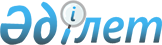 Об утверждении положений о ведомствах и территориальных подразделениях Министерства по чрезвычайным ситуациям Республики КазахстанПриказ Министра по чрезвычайным ситуациям Республики Казахстан от 30 октября 2020 года № 16.
      В соответствии с Указом Президента Республики Казахстан от 9 сентября 2020 года № 408 "Об образовании Министерства по чрезвычайным ситуациям Республики Казахстан", ПРИКАЗЫВАЮ:
      1. Утвердить прилагаемые:
      1) Положение о Комитете по гражданской обороне и воинским частям Министерства по чрезвычайным ситуациям Республики Казахстан, согласно приложению 1 к настоящему приказу;
      2) Положение о Комитете противопожарной службы Министерства по чрезвычайным ситуациям Республики Казахстан, согласно приложению 2 к настоящему приказу;
      3) Положение о Комитете по государственным материальным резервам Министерства по чрезвычайным ситуациям Республики Казахстан, согласно приложению 3 к настоящему приказу;
      4) Положение о Комитете промышленной безопасности Министерства по чрезвычайным ситуациям Республики Казахстан, согласно приложению 4 к настоящему приказу;
      5) Положение о Департаменте по чрезвычайным ситуациям города Астаны Министерства по чрезвычайным ситуациям Республики Казахстан, согласно приложению 5 к настоящему приказу;
      5-1) Положение о Департаменте по чрезвычайным ситуациям области Абай Министерства по чрезвычайным ситуациям Республики Казахстан согласно приложению 5-1 к настоящему приказу;
      6) Положение о Департаменте по чрезвычайным ситуациям Акмолинской области Министерства по чрезвычайным ситуациям Республики Казахстан, согласно приложению 6 к настоящему приказу;
      7) Положение о Департаменте по чрезвычайным ситуациям Актюбинской области Министерства по чрезвычайным ситуациям Республики Казахстан, согласно приложению 7 к настоящему приказу;
      8) Положение о Департаменте по чрезвычайным ситуациям города Алматы Министерства по чрезвычайным ситуациям Республики Казахстан, согласно приложению 8 к настоящему приказу;
      9) Положение о Департаменте по чрезвычайным ситуациям Алматинской области Министерства по чрезвычайным ситуациям Республики Казахстан, согласно приложению 9 к настоящему приказу;
      10) Положение о Департаменте по чрезвычайным ситуациям Атырауской области Министерства по чрезвычайным ситуациям Республики Казахстан, согласно приложению 10 к настоящему приказу;
      11) Положение о Департаменте по чрезвычайным ситуациям Восточно-Казахстанской области Министерства по чрезвычайным ситуациям Республики Казахстан, согласно приложению 11 к настоящему приказу;
      12) Положение о Департаменте по чрезвычайным ситуациям Жамбылской области Министерства по чрезвычайным ситуациям Республики Казахстан, согласно приложению 12 к настоящему приказу;
      12-1) Положение о Департаменте по чрезвычайным ситуациям области Жетісу Министерства по чрезвычайным ситуациям Республики Казахстан согласно приложению 12-1 к настоящему приказу;
      13) Положение о Департаменте по чрезвычайным ситуациям Западно-Казахстанской области Министерства по чрезвычайным ситуациям Республики Казахстан, согласно приложению 13 к настоящему приказу;
      14) Положение о Департаменте по чрезвычайным ситуациям Карагандинской области Министерства по чрезвычайным ситуациям Республики Казахстан, согласно приложению 14 к настоящему приказу;
      15) Положение о Департаменте по чрезвычайным ситуациям Костанайской области Министерства по чрезвычайным ситуациям Республики Казахстан, согласно приложению 15 к настоящему приказу;
      16) Положение о Департаменте по чрезвычайным ситуациям Кызылординской области Министерства по чрезвычайным ситуациям Республики Казахстан, согласно приложению 16 к настоящему приказу;
      17) Положение о Департаменте по чрезвычайным ситуациям Мангистауской области Министерства по чрезвычайным ситуациям Республики Казахстан, согласно приложению 17 к настоящему приказу;
      18) Положение о Департаменте по чрезвычайным ситуациям Павлодарской области Министерства по чрезвычайным ситуациям Республики Казахстан, согласно приложению 18 к настоящему приказу;
      19) Положение о Департаменте по чрезвычайным ситуациям Северо-Казахстанской области Министерства по чрезвычайным ситуациям Республики Казахстан, согласно приложению 19 к настоящему приказу;
      20) Положение о Департаменте по чрезвычайным ситуациям города Шымкента Министерства по чрезвычайным ситуациям Республики Казахстан, согласно приложению 20 к настоящему приказу;
      21) Положение о Департаменте по чрезвычайным ситуациям Туркестанской области Министерства по чрезвычайным ситуациям Республики Казахстан, согласно приложению 21 к настоящему приказу;
      21-1) Положение о Департаменте по чрезвычайным ситуациям области Ұлытау Министерства по чрезвычайным ситуациям Республики Казахстан согласно приложению 21-1 к настоящему приказу;
      22) Положение Департамента Комитета промышленной безопасности Министерства по чрезвычайным ситуациям Республики Казахстан по городу Астане, согласно приложению 22 к настоящему приказу;
      23) Положение Департамента Комитета промышленной безопасности Министерства по чрезвычайным ситуациям Республики Казахстан по городу Алматы, согласно приложению 23 к настоящему приказу;
      24) Положение Департамента Комитета промышленной безопасности Министерства по чрезвычайным ситуациям Республики Казахстан по городу Шымкент, согласно приложению 24 к настоящему приказу;
      24-1) Положение Департамента Комитета промышленной безопасности Министерства по чрезвычайным ситуациям Республики Казахстан по области Абай согласно приложению 24-1 к настоящему приказу;
      25) Положение Департамента Комитета промышленной безопасности Министерства по чрезвычайным ситуациям Республики Казахстан по Алматинской области, согласно приложению 25 к настоящему приказу;
      26) Положение Департамента Комитета промышленной безопасности Министерства по чрезвычайным ситуациям Республики Казахстан по Акмолинской области, согласно приложению 26 к настоящему приказу;
      27) Положение Департамента Комитета промышленной безопасности Министерства по чрезвычайным ситуациям Республики Казахстан по Актюбинской области, согласно приложению 27 к настоящему приказу;
      28) Положение Департамента Комитета промышленной безопасности Министерства по чрезвычайным ситуациям Республики Казахстан по Атырауской области, согласно приложению 28 к настоящему приказу;
      29) Положение Департамента Комитета промышленной безопасности Министерства по чрезвычайным ситуациям Республики Казахстан по Восточно-Казахстанской области, согласно приложению 29 к настоящему приказу;
      30) Положение Департамента Комитета промышленной безопасности Министерства по чрезвычайным ситуациям Республики Казахстан по Жамбылской области, согласно приложению 30 к настоящему приказу;
      30-1) Положение Департамента Комитета промышленной безопасности Министерства по чрезвычайным ситуациям Республики Казахстан по области Жетісу согласно приложению 30-1 к настоящему приказу;
      31) Положение Департамента Комитета промышленной безопасности Министерства по чрезвычайным ситуациям Республики Казахстан по Западно-Казахстанской области, согласно приложению 31 к настоящему приказу;
      32) Положение Департамента Комитета промышленной безопасности Министерства по чрезвычайным ситуациям Республики Казахстан по Карагандинской области, согласно приложению 32 к настоящему приказу;
      33) Положение Департамента Комитета промышленной безопасности Министерства по чрезвычайным ситуациям Республики Казахстан по Костанайской области, согласно приложению 33 к настоящему приказу;
      34) Положение Департамента Комитета промышленной безопасности Министерства по чрезвычайным ситуациям Республики Казахстан по Кызылординской области, согласно приложению 34 к настоящему приказу;
      35) Положение Департамента Комитета промышленной безопасности Министерства по чрезвычайным ситуациям Республики Казахстан по Мангистауской области, согласно приложению 35 к настоящему приказу;
      36) Положение Департамента Комитета промышленной безопасности Министерства по чрезвычайным ситуациям Республики Казахстан по Павлодарской области, согласно приложению 36 к настоящему приказу;
      37) Положение Департамента Комитета промышленной безопасности Министерства по чрезвычайным ситуациям Республики Казахстан по Северо-Казахстанской области, согласно приложению 37 к настоящему приказу;
      38) Положение Департамента Комитета промышленной безопасности Министерства по чрезвычайным ситуациям Республики Казахстан по Туркестанской области, согласно приложению 38 к настоящему приказу; 
      38-1) Положение Департамент Комитета промышленной безопасности Министерства по чрезвычайным ситуациям Республики Казахстан по области Ұлытау согласно приложению 38-1 к настоящему приказу. 
      Сноска. В пункт 1 внесено изменение на казахском языке, текст на русском языке не изменяется приказом Министра по чрезвычайным ситуациям РК от 26.11.2020 № 49; с изменениями, внесенными приказами и.о. Министра по чрезвычайным ситуациям РК от 14.07.2022 № 266; от 15.12.2022 № 309.


      2. Председателям комитетов и начальникам департаментов по чрезвычайным ситуациям, Комитета промышленной безопасности областей, городов республиканского значения и столицы Министерства по чрезвычайным ситуациям Республики Казахстан:
      1) принять меры по перерегистрации указанных Положений в органах юстиции в установленном законодательством порядке;
      2) организовать изучение указанных Положений личным составом и обеспечить руководство ими в практической деятельности;
      3) принять иные меры, вытекающие из настоящего приказа.
      3. Департаменту кадровой политики Министерства по чрезвычайным ситуациям Республики Казахстан обеспечить в установленном законодательством порядке:
      1) направление копии настоящего приказа в Республиканское государственное предприятие на праве хозяйственного ведения "Институт законодательства и правовой информации Республики Казахстан" Министерства юстиции Республики Казахстан для включения в Эталонный контрольный банк нормативных правовых актов Республики Казахстан;
      2) размещение настоящего приказа на официальном интернет-ресурсе Министерства по чрезвычайным ситуациям Республики Казахстан.
      4. Контроль за исполнением настоящего приказа возложить на курирующего вице-министра по чрезвычайным ситуациям Республики Казахстан.
      5. Настоящий приказ вводится в действие со дня его подписания. Положение о Комитете по гражданской обороне и воинским частям Министерства по чрезвычайным ситуациям Республики Казахстан
      Сноска. Приложение 1 - в редакции приказа Министра по чрезвычайным ситуациям РК от 26.09.2023 № 518. Глава 1. Общие положения
      1. Республиканское государственное учреждение "Комитет по гражданской обороне и воинским частям (далее - Комитет) является ведомством Министерства по чрезвычайным ситуациям Республики Казахстан (далее - Министерство), осуществляющим в пределах своей компетенции руководство в области организации и ведения мероприятий гражданской обороны.
      2. Комитет осуществляет свою деятельность в соответствии с Конституцией и законами Республики Казахстан, актами Президента и Правительства Республики Казахстан, иными нормативными правовыми актами Республики Казахстан, а также настоящим Положением.
      3. Комитет является юридическим лицом в организационно-правовой форме государственного учреждения, имеет печати и штампы со своим наименованием на казахском языке, бланки установленного образца в соответствии с законодательством Республики Казахстан.
      4. Комитет вступает в гражданско-правовые отношения от собственного имени.
      5. Комитет имеет право выступать стороной гражданско-правовых отношений от имени государства, если он уполномочен на это в соответствии с законодательством.
      6. Комитет по вопросам своей компетенции в установленном законодательством порядке принимает решения, оформляемые приказами руководителя Комитета и другими актами, предусмотренными законодательством Республики Казахстан.
      7. Структура и лимит штатной численности Комитета утверждаются в соответствии с законодательством Республики Казахстан.
      8. Местонахождение юридического лица: Республика Казахстан, индекс 010000, город Астана, Есильский район, проспект Мәңгілік ел, дом 8, административное здание "Дом министерств", 2-подъезд.
      9. Полное наименование Комитета – Республиканское государственное учреждение "Комитет по гражданской обороне и воинским частям Министерства по чрезвычайным ситуациям Республики Казахстан".
      10. Настоящее Положение является учредительным документом Комитета.
      11. Финансирование деятельности Комитета осуществляется из республиканского бюджета.
      12. Комитету запрещается вступать в договорные отношения с субъектами предпринимательства на предмет выполнения обязанностей, являющихся полномочиями Комитета.
      Если Комитету законодательными актами предоставлено право осуществлять приносящую доходы деятельность, то доходы, полученные от такой деятельности, направляются в государственный бюджет.  Глава 2. Задачи, права и обязанности Комитета
      13. Задачи:
      1) участие в формировании государственной политики в области гражданской обороны;
      2) обеспечение функционирования и дальнейшего развития государственной системы гражданской защиты, в пределах компетенции Комитета;
      3) обеспечение деятельности воинских частей гражданской обороны;
      4) осуществление государственного контроля в области гражданской обороны.
      14. Права и обязанности:
      1) разрабатывать и утверждать в пределах своей компетенции нормативные правовые акты;
      2) запрашивать и получать в установленном законодательством порядке от государственных органов, организаций, их должностных лиц необходимую информацию и сведения;
      3) выполнять административно-распорядительные и контрольные функции по отношению к территориальным подразделениям Министерства, в пределах компетенции Комитета;
      4) вносить Министру предложения о рассмотрении на Коллегии вопросов, входящих в компетенцию Комитета;
      5) осуществлять выезды для изучения проведенных мероприятий гражданской обороны территориальными подразделениями и подведомственными организациями Министерства;
      6) осуществлять целевые и тематические проверки состояния работы в ведомствах, территориальных органов и подведомственных организаций, принимать участие в подготовке и проведении комплексных проверок, в пределах компетенции Комитета;
      7) по результатам аналитических исследований, проверок и служебных расследований давать оценку деятельности ведомств, территориальных органов и подведомственных организаций по вопросам, входящих в компетенцию Комитета, а также конкретных должностных лиц;
      8) заслушивать руководителей курируемых подразделений и вносить предложения о заслушивании у руководства Министерства руководителей ведомств, территориальных органов и подведомственных организаций по вопросам, входящих в компетенцию Комитета;
      9) организовывать и проводить совещания, семинары, конференции, в том числе международные по вопросам, входящим в его компетенцию;
      10) разрабатывать и представлять на утверждение Министру ежегодный план работы Комитета и ежегодный отчет о результатах его деятельности;
      11) в пределах своей компетенции обеспечивать выполнение обязательств, принятых по международным договорам Республикой Казахстан, наблюдать за осуществлением принадлежащих Республике Казахстан прав, вытекающих из таких международных договоров, и выполнением другими участниками международных договоров их обязательств;
      12) осуществлять иные права и обязанности, предусмотренные действующими законодательными актами.
      15. Функции:
      1) разработка основных направлений государственной политики в сфере гражданской защиты, обеспечении функционирования и дальнейшего развития государственной системы гражданской защиты в пределах компетенции Комитета;
      2) участие, в пределах компетенции, в организации и обеспечении формирования и дальнейшей практической реализации мероприятий, предусмотренных документами Системы государственного планирования;
      3) внесение предложений по совершенствованию системы национальной безопасности, в рамках компетенции Комитета;
      4) участие в осуществлении международного сотрудничества в области гражданской обороны;
      5) разработка, согласование проектов нормативных правовых актов Республики Казахстан, нормативных актов и стандартов в сфере гражданской защиты в пределах компетенции Комитета;
      6) разработка правил хранения учета, списания и утилизации имущества гражданской обороны;
      7) разработка правил постановки на учет и снятия с учета защитных сооружений гражданской обороны;
      8) разработка правил приобретения, создания и использования имущества гражданской обороны;
      9) разработка правил создания, содержания материально-технического обеспечения, подготовки и привлечения формирований гражданской защиты;
      10) разработка положения о республиканских службах гражданской защиты;
      11) разработка правил организации и ведения мероприятий гражданской обороны;
      12) разработка правил перевода гражданской защиты с мирного на военное положение, проведения эвакуационных мероприятий;
      13) разработка правил применения воинских частей гражданской обороны;
      14) разработка правил информирования, пропаганды знаний, обучение населения и специалистов в области гражданской защиты;
      15) разработка учебной программы подготовки руководителей, специалистов органов управления и сил гражданской защиты, обучения населения способам защиты и действиям при возникновении чрезвычайных ситуаций и военных конфликтов или вследствие этих конфликтов, организация подготовки и обучения;
      16) разработка формы сертификата единого образца, выдаваемого слушателям, прошедшим подготовку или переподготовку в сфере гражданской защиты;
      17) разработка правил оперирования, перемещения, использования, пополнения материальных ценностей оперативного резерва уполномоченного органа в сфере гражданской защиты;
      18) разработка и внесение на утверждение Министру по чрезвычайным ситуациям (далее – Министр):
      структур планов гражданской обороны;
      плана мероприятий по подготовке органов управления и сил гражданской защиты;
      план подготовки и переподготовки руководящего состава и специалистов центральных и местных исполнительных органов в сфере гражданской защиты.
      19) разработка и внесение на утверждение в Министерство обороны плана гражданской обороны Республики Казахстан;
      20) подготовка предложений по объему и содержанию инженерно-технических мероприятий гражданской обороны;
      21) подготовка решений по вопросам подготовки и ведения гражданской обороны, обязательных для исполнения центральными и местными исполнительными органами, организациями и гражданами;
      22) участие в координации работы центральных и местных исполнительных органов, научных организаций и общественных объединений в сфере гражданской защиты, в пределах компетенции Комитета;
      23) подготовка предложений в Министерство по созданию государственными органами системы пунктов управления гражданской обороны (запасных (городских, загородных), вспомогательных и подвижных пунктов управления);
      24) подготовка предложений в Министерство по выделению и использованию материальных средств оперативного резерва Министерства;
      25) внесение предложений по организации научных исследований, пропаганде знаний, обучении населения и специалистов в сфере гражданской защиты, в пределах компетенции Комитета;
      26) планирование мероприятий по участию сил и средств Министерства в учениях Вооруженных Сил, военно-экономических учений Министерства национальной экономики;
      27) в установленном порядке взаимодействует с центральными исполнительными органами, Комитетом национальной безопасности по гражданской обороне;
      28) подготовка предложений по определению потребности в средствах гражданской защиты, технике, средствах защиты и других материально-технических средствах в интересах гражданской обороны;
      29) ведение учҰта накопления необходимого фонда защитных сооружений, запасов средств индивидуальной защиты, другого имущества гражданской обороны;
      30) ведение учета городов, отнесенных к группам по гражданской обороне, категорированных по гражданской обороне организаций, химически-, радиационно- и биологически-опасных объектов и численности наибольшей работающей смены на них;
      31) организация пропаганды знаний, обучения населения и специалистов в области гражданской обороны;
      32) подготовка информационно-аналитических материалов по гражданской обороне деятельности воинских частей;
      33) участие в организации взаимодействия с республиканскими службами гражданской защиты;
      34) разработка методических рекомендаций в области гражданской обороны и обеспечения деятельности воинских частей гражданской обороны;
      35) подготовка предложений в проекты структур и штатов Министерства, его структурных и территориальных подразделений, подведомственных организаций, воинских частей гражданской обороны, специальных формирований на военное время;
      36) подготовка и проведение сборов, учений и тренировок по вопросам гражданской обороны территориальных подразделений Министерства и подведомственных организаций;
      37) внесение предложений по организации и проведению эвакуационных мероприятий на территории страны;
      38) внесение предложений в нормы оснащения подразделений Министерства, воинских частей гражданской обороны военной техникой и вооружением, военным и иным имуществом, приборами радиационной и химической разведки и контроля;
      39) подготовка бюджетных заявок и внесение соответствующих предложений в пределах компетенции Комитета;
      40) разработка комплексных мероприятий по повышению устойчивости функционирования организаций, отнесенных к категориям по гражданской обороне;
      41) в пределах компетенции Комитета создает и использует запасы материально-технических ресурсов;
      42) в пределах компетенции Комитета:
      рассмотрение проектов документов по стандартизации, а также подготовку предложений по разработке, внесению изменений, пересмотру и отмене национальных, межгосударственных стандартов, национальных классификаторов технико-экономической информации и рекомендаций по стандартизации для внесения в уполномоченный орган в сфере стандартизации;
      осуществление разработки национальных стандартов и национальных классификаторов технико-экономической информации по согласованию с уполномоченным органом в сфере стандартизации;
      осуществление подготовки предложений по созданию технических комитетов по стандартизации;
      участвовать в работе технических комитетов по стандартизации и национального органа по стандартизации, международных организаций по стандартизации.
      43) внесение предложений по созданию, реорганизации и ликвидации воинских частей гражданской обороны;
      44) координация деятельности воинских частей гражданской обороны;
      45) осуществление оперативного управления воинскими частями гражданской обороны;
      46) осуществление контроля за готовностью воинских частей гражданской обороны к применению по предназначению;
      47) планирование применения воинских частей гражданской обороны для выполнения мероприятий гражданской обороны, их привлечения для участия в мероприятиях по предупреждению и ликвидации чрезвычайных ситуаций природного и техногенного характера;
      48) подготовка предложений по участию в проведении гуманитарных акций воинских частей гражданской обороны;
      49) организация комплектования воинских частей гражданской обороны личным составом для прохождения воинской службы;
      50) контроль за организацией боевой подготовки, службы войск и воспитательно-правовой работы в воинских частях гражданской обороны;
      51) разработка программ подготовки личного состава воинских частей гражданской обороны;
      52) организация и проведение учений, тактико-специальных и контрольно-проверочных занятий, итоговых, комплексных, целевых и внезапных проверок боевой готовности, а также готовности к проведению спасательных работ воинских частей гражданской обороны;
      53) осуществление государственного контроля в области гражданской обороны;
      54) осуществление производства дел об административных правонарушениях в области гражданской обороны;
      55) разработка формы проверочных листов, критерии оценки степени риска, полугодовые графики проведения проверок, а также списки проведения профилактического контроля с посещением субъекта (объекта) контроля в соответствии с Предпринимательским кодексом Республики Казахстан;
      56) выдача гражданам, должностным и юридическим лицам предписаний об устранении выявленных нарушений и выполнению мероприятий по гражданской обороне;
      57) осуществление контроля за соблюдением правил безопасности на водоемах;
      58) выдача гражданам и юридическим лицам предписаний за несоблюдение правил безопасности на водоемах;
      59) опубликование сводных данных ведомственной отчетности по проверкам проверяемых субъектов на официальном Интернет-ресурсе Министерства и Комитета;
      60) организация работы территориальных подразделений Министерства по проведению разъяснительной работы по недопущению гибели людей на водоемах страны в период купального сезона и осеннее зимние периоды;
      61) осуществление анализа по выявлению системных проблем при рассмотрении обращений физических и юридических лиц. Глава 3. Статус и полномочия председателя Комитета при организации его деятельности
      16. Руководство Комитетом осуществляется председателем Комитета, который несет персональную ответственность за выполнение возложенных на Комитет задач и осуществление им своих полномочий.
      Председатель Комитета является по должности - Главным государственным инспектором Республики Казахстан по государственному контролю в области гражданской обороны.
      17. Председатель Комитета назначается на должность и освобождается от должности в соответствии с законодательством Республики Казахстан.
      18. Председатель Комитета имеет двух заместителей, которые назначаются на должности и освобождаются от должностей в соответствии с законодательством Республики Казахстан.
      19. Полномочия Председателя Комитета:
      1) представляет руководству Министерства предложения по структуре и штатам Комитета;
      2) представляет Министру к назначению и освобождению командиров воинских частей гражданской обороны, согласовывает назначение и освобождение заместителей командиров воинских частей гражданской обороны;
      3) в установленном законодательством Республики Казахстан порядке решает вопросы командирования, предоставления отпусков, оказания материальной помощи, подготовки (переподготовки), повышения квалификации, поощрения, выплаты надбавок и премирования сотрудников Комитета;
      4) представляет Министру сотрудников Комитета и граждан к награждению ведомственными и государственными наградами;
      5) принимает меры, направленные на противодействие коррупции в Комитете, воинских частях гражданской обороны и несет персональную ответственность за принятие антикоррупционных мер;
      6) вносит в Министерство предложения о наложении дисциплинарных взысканий;
      7) в пределах своей компетенции подписывает приказы;
      8) вносит в Министерство представления о присвоении очередных воинских званий военнослужащим Комитета и командирам воинских частей гражданской обороны;
      9) представляет Комитет в государственных органах и иных организациях в соответствии с действующим законодательством;
      10) осуществляет прием граждан, рассматривает жалобы и заявления, принимает по ним решения, назначает служебные расследования по фактам нарушений дисциплины и законности;
      11) осуществляет иные полномочия в соответствии с законодательством, принимает решения по другим вопросам, отнесенным к его компетенции.
      Исполнение полномочий Председателя Комитета в период его отсутствия осуществляется лицом, его замещающим в соответствии с действующим законодательством.
      20. Председатель Комитета определяет полномочия своих заместителей и сотрудников, входящих в состав Комитета в соответствии с действующим законодательством. Глава 4. Имущество Комитета
      21. Комитет может иметь на праве оперативного управления обособленное имущество в случаях, предусмотренных законодательством.
      Имущество Комитета формируется за счет имущества, переданного ему собственником, а также имущества (включая денежные доходы), приобретенного в результате собственной деятельности и иных источников, не запрещенных законодательством Республики Казахстан.
      22. Имущество, закрепленное за Комитетом, относится к республиканской собственности.
      23. Комитет не вправе самостоятельно отчуждать или иным способом распоряжаться закрепленным за ним имуществом и имуществом, приобретенным за счет средств, выделенных ему по плану финансирования, если иное не установлено законодательством. Глава 5. Реорганизация и упразднение Комитета
      24. Реорганизация и упразднение Комитета осуществляются в соответствии с законодательством Республики Казахстан. Положение о Комитете противопожарной службы Министерства по чрезвычайным ситуациям Республики Казахстан Глава 1. Общие положения
      1. Комитет противопожарной службы Министерства по чрезвычайным ситуациям Республики Казахстан (далее – Комитет) является ведомством Министерства по чрезвычайным ситуациям Республики Казахстан (далее-Министерство), осуществляющим в соответствии с законодательством Республики Казахстан функции в сфере гражданской защиты, в части обеспечения пожарной безопасности.
      2. Комитет осуществляет свою деятельность в соответствии с Конституцией и законами Республики Казахстан, актами Президента и Правительства Республики Казахстан, иными нормативными правовыми актами, а также настоящим Положением.
      3. Комитет является юридическим лицом в организационно-правовой форме государственного учреждения, имеет печати и штампы со своим наименованием на государственном языке, бланки установленного образца.
      4. Комитет вступает в гражданско-правовые отношения от собственного имени.
      5. Комитет имеет право выступать стороной гражданско-правовых отношений от имени государства, если оно уполномочено на это в соответствии с законодательством.
      6. Комитет по вопросам своей компетенции в установленном законодательством порядке принимает решения, оформляемые приказами председателя Комитета.
      7. Структура и лимит штатной численности Комитета утверждаются в соответствии с действующим законодательством.
      8. Местонахождение Комитета: Республика Казахстан, индекс 010000, город Астана, Есильский район, проспект Мәңгілік Ел, дом 8, административное здание "Дом министерств", 2 подъезд.
      Сноска. Пункт 8 - в редакции приказа Министра по чрезвычайным ситуациям РК от 15.12.2022 № 309.


      9. Полное наименование Комитета – республиканское государственное учреждение "Комитет противопожарной службы Министерства по чрезвычайным ситуациям Республики Казахстан".
      10. Настоящее Положение является учредительным документом Комитета.
      11. Финансирование деятельности Комитета осуществляется из республиканского бюджета.
      12. Комитету запрещается вступать в договорные отношения с субъектами предпринимательства на предмет выполнения обязанностей, являющихся функциями Комитета.
      Если Комитету законодательными актами предоставлено право осуществлять приносящую доходы деятельность, то доходы, полученные от такой деятельности, направляются в доход государственного бюджета. Глава 2. Основные задачи, функции, права и обязанности Комитета
      13. Задачи:
      1) формирование и реализация государственной политики в сфере гражданской защиты, в части обеспечения пожарной безопасности;
      2) организация предупреждения и тушения пожаров;
      3) осуществление государственного контроля в области пожарной безопасности.
      4) осуществление дознания в пределах компетенции, установленной уголовно-процессуальным законодательством для органов государственной противопожарной службы.
      Сноска. Пункт 13 с изменением, внесенным приказом Министра по чрезвычайным ситуациям РК от 09.08.2021 № 383.


      14. Функции:
      1) организация и осуществление в соответствии законодательством Республики Казахстан мероприятий по предупреждению и тушению пожаров;
      2) организация проверок в области пожарной безопасности;
      3) поддержание в готовности и координация деятельности государственной противопожарной службы;
      4) подготовка и направление сил и средств пожарно-спасательных подразделений для проведения аварийно-спасательных и неотложных работ при чрезвычайных ситуациях;
      5) координация деятельности Департаментов по чрезвычайным ситуациям областей по обеспечению противопожарной защиты населенных пунктов, в которых отсутствуют подразделения государственной противопожарной службы;
      6) осуществление контроля за готовностью пожарных подразделений в населенных пунктах и на объектах к борьбе с пожарами, а также за обеспечением охраны от пожаров территорий населенных пунктов и особо важных объектов государственной собственности;
      7) проведение ежегодных анализов по направлению служебной деятельности;
      8) исключен приказом Министра по чрезвычайным ситуациям РК от 26.05.2021 № 236.


      9) организация деятельности по совершенствованию пожарно-спасательного спорта;
      10) осуществление производства дел об административных правонарушениях в области пожарной безопасности;
      11) выдача гражданам, должностным лицам и юридическим лицам предписаний об устранении выявленных нарушений и проведение мероприятий по предотвращению пожаров;
      12) составление и направление в суд в порядке и на основаниях установленных законами Республики Казахстан исковых заявлений о приостановлении или запрещении частично или полностью деятельности физического или юридического лица;
      13) приостановление в соответствии с законодательством Республики Казахстан частично или полностью работы организаций, отдельных производств, производственных участков, агрегатов, запрещение эксплуатации зданий, сооружений, электрических сетей, приборов отопления и ведения пожароопасных работ, осуществляемых субъектами с нарушением норм и правил пожарной безопасности, а также при невыполнении предусмотренных проектами требований пожарной безопасности при строительстве, реконструкции, расширении или техническом перевооружении организаций, объекта, сооружения, здания;
      14) информирование населения и организация мер в области пожарной безопасности;
      15) пропаганда знаний, обучения населения, должностных лиц и специалистов организаций в области пожарной безопасности;
      16) подготовка предложений в Министерство для определения потребности в вооружении, технике, средствах защиты и других материально-технических средствах;
      17) разрабатывает квалификационных требований к специализированным учебным центрам в области пожарной безопасности программ курсов обучения по подготовке, переподготовке и повышению квалификации специалистов негосударственных противопожарных служб;
      18) разрабатывает программы курсов обучения по специальной подготовке специалистов негосударственных противопожарных служб, а также образца свидетельства об их окончании;
      19) разрабатывает учебную программы первоначальной подготовки добровольных пожарных;
      20) разрабатывает правила обучения работников организаций и населения мерам пожарной безопасности и требования к содержанию учебных программ по обучению мерам пожарной безопасности;
      21) разрабатывает критерии оценки степени риска и проверочных листов в области пожарной безопасности;
      22) в пределах компетенции разрабатывает нормативных правовых актов в области пожарной безопасности;
      23) принимает участие в разработке технических спецификаций на закуп пожарной и спасательной техники, пожарно-технического вооружения, аварийно-спасательного оборудования для подразделений ГУ "Служба пожаротушения и аварийно-спасательных работ";
      24) принимает участие в формировании бюджетной заявки и в проведении ежегодных конкурсов по государственным закупкам, в приемке и списании закупаемых пожарно-технических и спасательных ресурсов;
      25) принимает участие в разработке формы образцов специальной форменной одежды для сотрудников и иных работников органов гражданской защиты и подведомственных ведомству уполномоченного органа в сфере гражданской защиты государственных предприятий;
      26) принимает участие в комплексных проверках оперативно-служебной деятельности департаментов по чрезвычайным ситуациям, ГУ "Служба пожаротушения и аварийно-спасательных работ";
      27) принимает участие в командно-штабных учениях и координация тактических действий подразделений противопожарных служб на учениях.
      28) разрабатывает методические рекомендации в сфере гражданской защиты, в пределах компетенции;
      29) разрабатывает правила создания местными исполнительными органами пожарных постов, их материально-технического оснащения в населенных пунктах, в которых отсутствуют подразделения государственной противопожарной службы;
      30) разрабатывает правила тушения степных пожаров, а также пожаров в населенных пунктах, в которых отсутствуют подразделения государственной противопожарной службы;
      31) разрабатывает технические регламенты в сфере гражданской защиты в пределах своей компетенции;
      32) в пределах компетенции Комитета разрабатывает разрешительные требования, предъявляемые к экспертным организациям;
      33) разрабатывает правила аккредитации экспертных организаций;
      34) организует проведение аккредитации экспертных организаций;
      35) разрабатывает правила проведения аудита в области пожарной безопасности;
      36) ведет государственный реестр экспертных организаций;
      37) разрабатывает правила осуществления деятельности исследовательских испытательных пожарных лабораторий;
      38) разрабатывает Устав службы противопожарной службы;
      39) разрабатывает правила аттестации негосударственных противопожарных служб;
      40) в пределах компетенции Комитета:
      осуществляет рассмотрение проектов документов по стандартизации, а также подготовку предложений по разработке, внесению изменений, пересмотру и отмене национальных, межгосударственных стандартов, национальных классификаторов технико-экономической информации и рекомендаций по стандартизации для внесения в уполномоченный орган в сфере стандартизации;
      осуществляет разработку национальных стандартов и национальных классификаторов технико-экономической информации по согласованию с уполномоченным органом в сфере стандартизации;
      осуществляет подготовку предложений по созданию технических комитетов по стандартизации;
      участвует в работе технических комитетов по стандартизации и национального органа по стандартизации, международных организаций по стандартизации;
      41) в пределах компетенции Комитета готовит отчеты о состоянии регулирования предпринимательской деятельности в отдельной отрасли или сфере государственного управления, в которой введен или планируется к введению регуляторный инструмент для представления в уполномоченный орган по предпринимательству;
      42) разрабатывает правила осуществления деятельности негосударственных противопожарных служб;
      43) разрабатывает разрешительные требования, предъявляемые к негосударственным противопожарным службам;
      44) разрабатывает правила организации тушения пожаров;
      45) в пределах компетенции Комитета организует и обеспечивает предоставление электронных услуг юридическим и физическим лицам.
      46) производство досудебных расследований в пределах компетенции, установленной уголовно-процессуальным законодательством для органов государственной противопожарной службы;
      47) исполнение определений судов, постановлений судей, письменных поручений прокуроров при производстве следственных и иных, предусмотренных законом, процессуальных действий;
      48) проведение анализа результатов деятельности по дознанию дел о пожарах;
      49) внесение предложений в разработанные проекты нормативных правовых актов, регламентирующих деятельность дознания в переделах компетенции;
      50) взаимодействие со службами правоохранительных и специальных органов и другими организациями;
      51) изучение обоснованности приостановления и прекращения уголовных дел;
      52) использование информационно-аналитических систем для раскрытия уголовных правонарушений;
      53) установление и анализ причин и условий, способствующих совершению уголовных правонарушений, принятие мер по их устранению;
      54) направление представлений в компетентные учреждения об устранении причин и условий, способствующих совершению уголовных правонарушений;
      55) осуществление приема граждан, своевременное и полное рассмотрение устных и письменных заявлений, обращений и предложений граждан, должностных лиц, принятие по ним решения;
      56) осуществление контроля за учетно-регистрационной дисциплиной;
      57) осуществление иных действий предусмотренных кодексами, законами Республики Казахстан, актами Президента Республики Казахстан и Правительства Республики Казахстан
      Сноска. Пункт 14 с изменениями, внесенными приказами Министра по чрезвычайным ситуациям РК от 26.05.2021 № 236; от 09.08.2021 № 383.


      14-1. Комитет как Орган дознания обладает полномочиями, необходимыми для реализации его основных задач и функций, в соответствии с законодательными актами, актами Президента Республики Казахстан, иными нормативными правовыми актами Республики Казахстан.
      Сноска. Глава 2 дополнена пунктом 14-1 в соответствии с, приказом Министра по чрезвычайным ситуациям РК от 09.08.2021 № 383.


      15. Права и обязанности:
      1) разрабатывать и утверждать в пределах своей компетенции нормативные правовые акты;
      2) запрашивать и получать в установленном законодательством порядке от государственных органов, организаций, их должностных лиц необходимую информацию и сведения;
      3) Сноска. Подпункт 3 исключен приказом Министра по чрезвычайным ситуациям РК от 09.08.2021 № 383.


      4) организовывать и проводить совещания, семинары, конференции, в том числе международные по вопросам, входящим в его компетенцию;
      5) разрабатывать и представлять на утверждение Министру по чрезвычайным ситуациям Республики Казахстан ежегодный план работы Комитета и ежегодный отчет о результатах его деятельности;
      5-1) при раскрытии и расследовании уголовных правонарушений давать обязательные для исполнения поручения другим органам, организациям и должностным лицам;
      5-2) по находящимся в производстве материалам и уголовным делам вызывать граждан, должностных лиц, представителей юридических лиц, получать от них объяснения, документы, их копии, производить допросы, а также в установленном порядке подвергать приводу лиц, уклоняющихся от явки без уважительной причины;
      5-3) использовать специализированные учеты, информационные системы, обеспечивающие решение задач по досудебному производству;
      5-4) ограничивать или временно запрещать доступ граждан на отдельные участки и территории, обязывать их не покидать определенное место при проведении оперативно-розыскных мероприятий и следственных действий;
      5-5) беспрепятственно и безвозмездно с соблюдением установленных законодательными актами Республики Казахстан требований к разглашению сведений, составляющих коммерческую, банковскую или иную охраняемую законом тайну, получать по возбужденным уголовным делам информацию и материалы от государственных органов и организаций, независимо от форм собственности, в том числе от специальных органов, осуществляющих дознание и следствие, в целях предупреждения и раскрытия уголовных правонарушений;
      5-6) давать обязательные для исполнения представления юридическим и физическим лицам по устранению причин и условий, способствующих совершению уголовных правонарушений;
      5-7) вносить предложения по стажировке и повышению квалификации (переквалификации) дознавателей, а также по улучшению материально-технического обеспечения;
      5-8) вносить предложения по разработке, совершенствованию и реализации нормативных правовых актов по вопросам осуществления досудебного производства по уголовным делам;
      5-9) участвовать в совещаниях, семинарах, конференциях по вопросам, входящим в компетенцию;
      5-10) запрашивать и получать документы, справки, расчеты и другие сведения, необходимые для выполнения возложенных функций;
      5-11) запрашивать отчеты, статистические данные, сведения;
      5-12) защищать права и свободы человека и гражданина;
      5-13) принимать, регистрировать и рассматривать заявления или сообщения о любом совершенном или готовящемся уголовном правонарушении, а также представлять заявителю полную и достоверную информацию о результатах рассмотрения заявления в установленные законодательством сроки;
      5-14) осуществлять досудебное производство по уголовным делам в пределах компетенции установленной уголовно-процессуальным законодательством для органов государственной противопожарной службы;
      5-15) обеспечивать предусмотренную законом тайну при производстве дознания, принимать предусмотренные законодательством меры по охране жизни, здоровья, чести, достоинства и имущества участников уголовного процесса и иных лиц;
      5-16) исполнять постановления судей, письменные поручения прокурора при производстве розыскных, следственных и иных предусмотренных законом процессуальных действий;
      5-17) осуществлять выезд дознавателей на места происшествий, для проведения проверок ведения досудебного производства и контроля за учетно-регистрационной дисциплиной;
      5-18) составлять и представлять документы учета уголовных правонарушений, лиц, их совершивших, уголовных дел и отчеты о результатах работы дознавателей;
      6) осуществлять иные права и обязанности, предусмотренные действующими законодательными актами.
      Сноска. Пункт 15 с изменением, внесенным приказом Министра по чрезвычайным ситуациям РК от 09.08.2021 № 383.

 Глава 3. Организация деятельности Комитета
      16. Руководство Комитетом осуществляется Председателем Комитета, который несет персональную ответственность за выполнение возложенных на Комитет задач и осуществление им своих функций.
      17. Председатель Комитета назначается на должность и освобождается от должности Министром по чрезвычайным ситуациям Республики Казахстан.
      18. Председатель Комитета имеет заместителей, которые назначаются на должности и освобождаются от должностей в соответствии с законодательством Республики Казахстан.
      19. Комитет осуществляет контроль за деятельностью территориальных органов Министерства в пределах своей компетенции.
      20. Полномочия Председателя Комитета:
      1) определяет обязанности и полномочия своих заместителей, а также руководителей структурных подразделений, входящих в состав Комитета;
      2) представляет руководству Министерства предложения по структуре и штатному расписанию Комитета;
      3) в установленном законодательством Республики Казахстан порядке решает вопросы командирования, предоставления отпусков, оказания материальной помощи, подготовки (переподготовки), повышения квалификации, поощрения, выплаты надбавок и премирования сотрудников Комитета;
      4) представляет Министру по чрезвычайным ситуациям Республики Казахстан сотрудников Комитета и граждан к награждению ведомственными и государственными наградами;
      5) принимает меры, направленные на противодействие коррупции в Комитете и несет персональную ответственность за реализацию антикоррупционных мер;
      6) вносит в Министерство предложения о наложении дисциплинарных взысканий;
      7) в пределах своей компетенции давать указания территориальным подразделениям, обязательные для исполнения, по вопросам отнесенным к компетенции Комитета, а также издавать приказы;
      8) утверждает положения о структурных подразделениях Комитета;
      9) вносит в Министерство представления о присвоении очередных специальных званий сотрудникам Комитета;
      10) представляет Комитет в государственных органах, организациях, в том числе международных;
      11) осуществляет прием граждан, рассматривает жалобы и заявления, принимает по ним решения, назначает служебные расследования по фактам нарушений дисциплины и законности;
      12) осуществляет иные полномочия в соответствии с законодательством Республики Казахстан.
      Исполнение полномочий Председателя Комитета в период его отсутствия осуществляется лицом, его замещающим в соответствии с действующим законодательством.
      21. Председатель Комитета определяет полномочия своих заместителей в соответствии с действующим законодательством. Глава 4. Имущество Комитета
      22. Комитет может иметь на праве оперативного управления обособленное имущество в случаях, предусмотренных законодательством.
      Имущество Комитета формируется за счет имущества, переданного ему собственником, а также имущества (включая денежные доходы), приобретенного в результате собственной деятельности и иных источников, не запрещенных законодательством Республики Казахстан.
      23. Имущество, закрепленное за Комитетом, относится к республиканской собственности.
      24. Комитет не вправе самостоятельно отчуждать или иным способом распоряжаться закрепленным за ним имуществом и имуществом, приобретенным за счет средств, выданных ему по плану финансирования, если иное не установлено законодательством. 5. Реорганизация и упразднение Комитета
      25. Реорганизация и упразднение Комитета осуществляются в соответствии с законодательством Республики Казахстан. Положение о Комитете по государственным материальным резервам Министерства по чрезвычайным ситуациям Республики Казахстан Глава 1. Общие положения
      1. Республиканское государственное учреждение "Комитет по государственным материальным резервам Министерства по чрезвычайным ситуациям Республики Казахстан" (далее – Комитет) является ведомством Министерства по чрезвычайным ситуациям Республики Казахстан (далее – Министерство), осуществляющим регулятивные, реализационные и контрольные функции, а также участвующим в выполнении стратегических функций Министерства в области государственного материального резерва.
      2. Комитет осуществляет свою деятельность в соответствии с Конституцией и законами Республики Казахстан, актами Президента и Правительства Республики Казахстан, иными нормативными правовыми актами, а также настоящим Положением.
      3. Комитет является юридическим лицом в организационно-правовой форме государственного учреждения, имеет печати и штампы со своим наименованием на государственном языке, бланки установленного образца, в соответствии с законодательством Республики Казахстан счета в органах казначейства.
      4. Комитет вступает в гражданско-правовые отношения от собственного имени.
      5. Комитет имеет право выступать стороной гражданско-правовых отношений от имени государства, если он уполномочен на это в соответствии с законодательством Республики Казахстан.
      6. Комитет по вопросам своей компетенции в установленном законодательством порядке принимает решения, оформляемые приказами председателя Комитета и другими актами, предусмотренными законодательством Республики Казахстан.
      7. Структура и лимит штатной численности Комитета утверждаются в соответствии с действующим законодательством Республики Казахстан.
      8. Местонахождение Комитета: Республика Казахстан, индекс 010000, город Астана, район "Байқоңыр", улица Янушкевича, дом № 2.
      Сноска. Пункт 8 - в редакции приказа Министра по чрезвычайным ситуациям РК от 15.12.2022 № 309.


      9. Полное наименование Комитета – республиканское государственное учреждение "Комитет по государственным материальным резервам Министерства по чрезвычайным ситуациям Республики Казахстан".
      10. Настоящее Положение является учредительным документом Комитета.
      11. Финансирование деятельности Комитета осуществляется из республиканского бюджета.
      12. Комитету запрещается вступать в договорные отношения с субъектами предпринимательства на предмет выполнения обязанностей, являющихся функциями Комитета.
      Если Комитету законодательными актами предоставлено право осуществлять приносящую доходы деятельность, то доходы, полученные от такой деятельности, направляются в доход государственного бюджета. Глава 2. Основные задачи, функции, права и обязанности Комитета
      13. Задачи:
      1) реализация государственной политики в области государственного материального резерва;
      2) контроль за количественной и качественной сохранностью материальных ценностей государственного материального резерва.
      3) обеспечение, в пределах своей компетенции, контроля за соблюдением законодательства Республики Казахстан о государственном материальном резерве.
      14. Функции:
      1) обеспечение реализации государственной политики в пределах компетенции Комитета;
      2) осуществление международного сотрудничества в пределах компетенции Комитета;
      3) руководство деятельностью подведомственных организаций по планированию и проведению мероприятий по обеспечению национальной безопасности в пределах своей компетенции;
      4) осуществление функции уполномоченного органа по руководству соответствующей отраслью (сферой) государственного управления в отношении республиканских государственных предприятий;
      5) осуществление противодействия терроризму в пределах установленной законодательством Республики Казахстан компетенции;
      6) внесение предложений по совершенствованию системы национальной безопасности в пределах своей компетенции;
      7) предъявление в суды исков в соответствии с законодательством Республики Казахстан;
      8) с участием заинтересованных государственных органов разработка предложений по номенклатуре и объемам хранения материальных ценностей государственного материального резерва;
      9) выпуск материальных ценностей из государственного материального резерва для оказания регулирующего воздействия на рынок на основании решения Правительства Республики Казахстан путем заключения договоров с субъектами торговой деятельности;
      10) выпуск материальных ценностей государственного материального резерва для принятия мер по предупреждению и ликвидации чрезвычайных ситуаций природного, техногенного и социального характера и их последствий в порядке разбронирования;
      11) рассмотрение вопроса о выпуске материальных ценностей государственного материального резерва для выполнения государственного оборонного заказа;
      12) выпуск материальных ценностей государственного материального резерва в порядке заимствования на основании решения уполномоченного органа в области государственного материального резерва путем заключения соответствующего договора (контракта) с получателем;
      13) выпуск материальных ценностей государственного материального резерва в порядке разбронирования на основании решения Правительства Республики Казахстан при оказании гуманитарной помощи;
      14) с участием заинтересованных государственных органов согласование проекта решения Правительства Республики Казахстан о выпуске материальных ценностей из государственного материального резерва для оказания помощи беженцам;
      15) осуществление управления системой государственного материального резерва;
      16) осуществление отбора юридических лиц для включения в перечень пунктов хранения материальных ценностей государственного материального резерва;
      17) передача материальных ценностей государственного резерва, подлежащих освежению и разбронированных материальных ценностей при изменении номенклатуры на баланс других государственных органов на безвозмездной основе;
      18) разработка правил оперирования материальными ценностями государственного материального резерва;
      19) разработка правил использования материальных ценностей государственного материального резерва в период мобилизации, военного положения и в военное время;
      20) разработка правил выпуска материальных ценностей из государственного материального резерва в порядке освежения и разбронирования;
      21) исключен приказом Министра по чрезвычайным ситуациям РК от 26.09.2023 № 518;


      22) разработка правил возмещения затрат пунктам хранения материальных ценностей государственного материального резерва, а также возмещения затрат за материальные ценности государственного материального резерва, использованные для предупреждения и ликвидации чрезвычайных ситуаций и их последствий, оказания регулирующего воздействия на рынок, помощи беженцам и гуманитарной помощи;
      23) разработка правил подготовки и представления отчетов о наличии и движении материальных ценностей государственного материального резерва;
      24) разработка правил учета материальных ценностей государственного материального резерва;
      25) разработка правил списания, уничтожения, утилизации материальных ценностей государственного резерва и реализации утилизированных товаров;
      26) разработка правил оказания гуманитарной помощи;
      26-1) разработка перечня пунктов хранения материальных ценностей государственного материального резерва по согласованию с Министерством обороны Республики Казахстан;
      27) размещение заказов на поставку материальных ценностей в государственный материальный резерв, за исключением лекарственных средств и изделий медицинского назначения мобилизационного резерва;
      28) принятие решения о выпуске материальных ценностей государственного материального резерва в порядке освежения;
      29) организация хранения и освежения материальных ценностей государственного материального резерва;
      30) организация проведения исследований (испытаний) материальных ценностей поставляемых и находящихся на хранении в государственном резерве на соответствие требованиям законодательства Республики Казахстан;
      31) организация реализации утилизированных товаров;
      32) обеспечение соблюдения требований нормативных правовых актов при размещении, хранении, пополнении, перемещении, освежении и целевом использовании материальных ценностей государственного материального резерва;
      33) обеспечение перемещения материальных ценностей государственного материального резерва;
      34) обеспечение размещения, учета и контроля за качественной и количественной сохранностью материальных ценностей государственного материального резерва;
      35) исключен приказом Министра по чрезвычайным ситуациям РК от 26.09.2023 № 518;


      36) осуществление взыскания долга и неустоек по требованиям, вытекающим из договоров с участниками операций с материальными ценностями государственного материального резерва;
      37) привлечение к проведению инвентаризации в области государственного материального резерва должностных лиц и специалистов соответствующих государственных органов;
      38) проведение инвентаризации сохранности материальных ценностей государственного материального резерва, хранящихся в пунктах хранения;
      39) направление материалов инвентаризации в правоохранительные органы для решения вопроса о привлечении к ответственности лиц, виновных в нарушении порядка хранения и использования материальных ценностей государственного материального резерва;
      40) приобретение нефтепродуктов у единого оператора по поставке нефтепродуктов, определенного уполномоченным органом в области производства нефтепродуктов;
      41) ведение учета материальных ценностей государственного материального резерва;
      42) обеспечение перемещения разбронированных материальных ценностей мобилизационного резерва в целях пополнения номенклатуры государственного материального резерва;
      43) организация утилизации материальных ценностей государственного материального резерва;
      44) осуществление иных функций, предусмотренных законодательством Республики Казахстан.
      Сноска. Пункт 14 с изменениями, внесенными приказом Министра по чрезвычайным ситуациям РК от 26.09.2023 № 518.


      15. Права и обязанности:
      1) обеспечивает реализацию возложенных на Комитет задач и функций;
      2) вносит предложения по совершенствованию законодательства Республики Казахстан в области государственного материального резерва;
      3) соблюдает законодательства Республики Казахстан, права и охраняемые законом интересы физических и юридических лиц;
      4) принимает и рассматривает обращения физических и юридических лиц в порядке и сроки, установленные законодательством Республики Казахстан;
      5) не разглашает информацию, составляющую коммерческую, служебную, иную охраняемую законом тайну, полученную при осуществлении своих полномочий, за исключением случаев, установленных законодательством Республики Казахстан;
      6) проводит совещания, семинары, конференции, круглые столы, конкурсы и иные мероприятия по вопросам, входящим в компетенцию Комитета;
      7) вносит предложения по созданию консультативно-совещательных органов (рабочих групп, комиссий, советов) по курируемым направлениям деятельности;
      8) в пределах своей компетенции запрашивает и получает от структурных подразделений Министерства, государственных органов, организаций, их должностных лиц необходимую информацию и материалы;
      9) готовит разъяснения по вопросам, входящим в компетенцию Комитета;
      10) представляет необходимые материалы и справки в пределах своей компетенции и в рамках законодательства Республики Казахстан в случае официального запроса об этом структурными подразделениями Министерства и государственными органами;
      11) обеспечивает сохранность государственной собственности, находящейся на балансе Комитета;
      12) осуществляет иные права и обязанности в соответствии с законодательством Республики Казахстан. Глава 3. Организация деятельности Комитета
      16. Руководство Комитетом осуществляется председателем, который несет персональную ответственность за выполнение возложенных на Комитет задач и осуществление им своих функций.
      17. Председатель Комитета назначается на должность и освобождается от должности в соответствии с законодательством Республики Казахстан.
      18. Председатель Комитета имеет заместителей, которые назначаются на должности и освобождаются от должностей в соответствии с законодательством Республики Казахстан.
      19. Полномочия председателя Комитета:
      1) утверждает положения о структурных подразделениях;
      2) по вопросам своей компетенции принимает решения;
      3) представляет Комитет в государственных органах, иных организациях;
      4) назначает на должности и освобождает от должностей работников Комитета, за исключением работников, вопросы трудовых отношений которых отнесены к компетенции вышестоящих государственных и должностных лиц;
      5) решает вопросы командирования, предоставления отпусков, оказания материальных помощи, поощрения, выплаты надбавок и премирования работникам Комитета, за исключением работников, вопросы трудовых отношений которых отнесены к компетенции вышестоящих государственных органов и должностных лиц;
      6) решает вопросы дисциплинарной ответственности работников Комитета, за исключением работников, вопросы трудовых отношений которых отнесены к компетенции вышестоящих государственных органов и должностных лиц;
      7) принимает меры по противодействию коррупции в Комитете;
      8) осуществляет иные полномочия в соответствии с законодательством Республики Казахстан.
      Исполнение полномочий председателя Комитета в период его отсутствия осуществляется лицом, его замещающим в соответствии с действующим законодательством Республики Казахстан.
      20. Председатель определяет полномочия своих заместителей в соответствии с действующим законодательством Республики Казахстан. Глава 4. Имущество Комитета
      21. Комитет может иметь на праве оперативного управления обособленное имущество в случаях, предусмотренных законодательством Республики Казахстан.
      Имущество Комитета формируется за счет имущества, переданного ему собственником, а также имущества (включая денежные доходы), приобретенного в результате собственной деятельности и иных источников, не запрещенных законодательством Республики Казахстан.
      22. Имущество, закрепленное за Комитетом, относится к республиканской собственности.
      23. Комитет не вправе самостоятельно отчуждать или иным способом распоряжаться закрепленным за ним имуществом и имуществом, приобретенным за счет средств, выданных ему по плану финансирования, если иное не установлено законодательством Республики Казахстан. Глава 5. Реорганизация и упразднение Комитета
      24. Реорганизация и упразднение Комитета осуществляются в соответствии с законодательством Республики Казахстан. Перечень организаций, находящихся в ведении Комитета
      Республиканское государственное предприятие на праве хозяйственного ведения "Резерв" Комитета по государственным материальным резервам Министерства по чрезвычайным ситуациям Республики Казахстан. Положение о Комитете промышленной безопасности Министерства по чрезвычайным ситуациям Республики Казахстан Глава 1. Общие положения
      1. Комитет промышленной безопасности Министерства по чрезвычайным ситуациям Республики Казахстан (далее – Комитет) является ведомством Министерства по чрезвычайным ситуациям Республики Казахстан (далее – Министерство), осуществляющим в пределах своей компетенции руководство в области промышленной безопасности.
      2. Комитет осуществляет свою деятельность в соответствии с Конституцией и законами Республики Казахстан, актами Президента и Правительства Республики Казахстан, иными нормативными правовыми актами Республики Казахстан, а также настоящим Положением.
      3. Комитет является юридическим лицом в организационно-правовой форме государственного учреждения, имеет печати и штампы со своим наименованием на государственном языке, бланки установленного образца, а также в соответствии с законодательством Республики Казахстан счета в органах казначейства.
      4. Комитет вступает в гражданско-правовые отношения от собственного имени.
      5. Комитет имеет право выступать стороной гражданско-правовых отношений от имени государства, если он уполномочен на это в соответствии с законодательством Республики Казахстан.
      6. Комитет по вопросам своей компетенции в установленном законодательством порядке принимает решения, оформляемые приказами руководителя Комитета и другими актами, предусмотренными законодательством Республики Казахстан.
      7. Структура и лимит штатной численности Комитета утверждаются в соответствии с действующим законодательством.
      8. Местонахождение Комитета: Республика Казахстан, индекс 010000, город Астана, район "Байқоңыр", улица Янушкевича, дом № 2.
      Сноска. Пункт 8 - в редакции приказа Министра по чрезвычайным ситуациям РК от 15.12.2022 № 309.


      9. Полное наименование Комитета – Республиканское государственное учреждение "Комитет промышленной безопасности Министерства по чрезвычайным ситуациям Республики Казахстан".
      10. Настоящее Положение является учредительным документом Комитета.
      11. Финансирование деятельности Комитета осуществляется из республиканского бюджета.
      12. Комитету запрещается вступать в договорные отношения с субъектами предпринимательства на предмет выполнения обязанностей, являющихся функциями Комитета.
      Если Комитету законодательными актами предоставлено право осуществлять приносящую доходы деятельность, то доходы, полученные от такой деятельности, направляются в доход государственного бюджета.  Глава 2. Основные задачи, функции, права и обязанности Комитета
      13. Задачи: 
      1) формирование и реализация государственной политики в области промышленной безопасности; 
      2) предупреждение вредного воздействия опасных производственных факторов, возникающих при авариях, инцидентах на опасных производственных объектах, обеспечение государственного надзора в области промышленной безопасности.
      14. Функции: 
      1) осуществляет регулятивные, реализационные и контрольно-надзорные функции и участвует в выполнении стратегических функций Министерства в пределах компетенции Комитета;
      2) утверждает нормативные правовые акты в пределах компетенции Комитета, и при наличии прямой компетенции по их утверждению в приказах Министра, за исключением нормативных правовых актов, затрагивающих права и свободы человека и гражданина;
      3) разрабатывает и обеспечивает реализацию основных направлений государственной политики в области промышленной безопасности; 
      4) осуществляет международное сотрудничество в сфере гражданской защиты в части обеспечения промышленной безопасности;
      5) разрабатывает, участвует в разработке, согласовывает и утверждает в пределах своей компетенции нормативные правовые акты;
      6) разрабатывает подзаконные нормативные правовые акты, определяющие порядок оказания государственных услуг;
      7) разрабатывает правила обеспечения промышленной безопасности для опасных производственных объектов отраслей промышленности, а также для видов деятельности, связанных с использованием атомной энергии, эксплуатацией магистральных трубопроводов и опасных технических устройств, устанавливающих требования промышленной безопасности к ним;
      8) разрабатывает порядок сдачи экзаменов и проверки знаний руководителей юридических лиц, декларирующих промышленную безопасность, а также членов постоянно действующих экзаменационных комиссий указанных юридических лиц; 
      9) разрабатывает образцы служебного удостоверения, нагрудного знака, номерного штампа и пломбира государственного инспектора в области промышленной безопасности;
      10) разрабатывает требования по безопасности объектов систем газоснабжения; 
      11) разрабатывает совместно с уполномоченным органом по предпринимательству формы проверочных листов, критериев оценки степени рисков в области промышленной безопасности в соответствии с Предпринимательским кодексом Республики Казахстан;
      12) разрабатывает формы актов в области промышленной безопасности;
      13) осуществляет государственный надзор за соблюдением опасными производственными объектами и организациями, эксплуатирующими опасные технические устройства, требований промышленной безопасности;
      14) осуществляет государственный надзор за готовностью опасных производственных объектов и организаций, эксплуатирующих опасные технические устройства, к проведению работ по ликвидации и локализации аварий и их последствий;
      15) осуществляет государственный надзор за своевременностью проведения технических освидетельствований производственных зданий, технологических сооружений и технических устройств опасных производственных объектов, опасных технических устройств;
      16) осуществляет государственный надзор в области промышленной безопасности при эксплуатации магистрального трубопровода;
      17) осуществляет государственный контроль в сфере газа и газоснабжения в части соблюдения требований безопасной эксплуатации бытовых баллонов и объектов систем газоснабжения, за исключением газопотребляющих систем и газового оборудования бытовых и коммунально-бытовых потребителей;
      18) приостанавливает или запрещает в исключительных случаях, представляющих угрозу жизни и здоровью людей, без судебного решения деятельность или отдельные виды деятельности индивидуальных предпринимателей, организаций, связанные с эксплуатацией опасных производственных объектов, технических устройств, на срок не более трех дней с обязательным предъявлением в указанный срок искового заявления в суд;
      19) выдает физическим и юридическим лицам акт о результатах проверки, предписания по выявленным нарушениям, акт о запрещении либо приостановлении деятельности или отдельных видов деятельности в области промышленной безопасности; 
      20) осуществляет организацию и проведение совместно с заинтересованными государственными органами в пределах своей компетенции расследования аварий и несчастных случаев, произошедших вследствие аварий на опасных производственных объектах;
      21) разрабатывает полугодовые графики проведения проверок в области промышленной безопасности в соответствии с Предпринимательским кодексом Республики Казахстан;
      22) осуществляет производство дел об административных правонарушениях в пределах компетенции Комитета;
      23) оказывает государственные услуги в соответствии с подзаконными нормативными правовыми актами, определяющими порядок оказания государственных услуг;
      24) предъявляет в суды иски в соответствии с законодательством Республики Казахстан;
      25) выдает разрешение на применение технологий, технических устройств, материалов, применяемых на опасных производственных объектах, опасных технических устройств;
      26) выдает разрешение на постоянное применение взрывчатых веществ и изделий на их основе, производство взрывных работ;
      27) проводит аттестацию юридических лиц на право проведения работ в области промышленной безопасности;
      28) согласовывает проектную документацию на строительство, расширение, реконструкцию, модернизацию, консервацию и ликвидацию опасных производственных объектов в порядке, установленном Законом Республики Казахстан "О гражданской защите" и законодательством Республики Казахстан об архитектурной, градостроительной и строительной деятельности;
      29) проводит регистрацию деклараций промышленной безопасности опасного производственного объекта;
      30) выдает лицензию на осуществление деятельности по разработке, производству, приобретению, реализации, хранению взрывчатых и пиротехнических (за исключением гражданских) веществ и изделий с их применением;
      31) участвует в проведении учебных тревог и противоаварийных тренировок на опасных производственных объектах;
      32) участвует в приемочных испытаниях, технических освидетельствованиях опасного производственного объекта при вводе его в эксплуатацию;
      33) проводит проверку знаний (экзаменов) руководителей юридических лиц опасных производственных объектов, декларирующих промышленную безопасность, а также членов постоянно действующих экзаменационных комиссий указанных юридических лиц;
      34) участвует в комиссии по проведению контрольных и приемочных испытаний взрывчатых веществ и изделий на их основе;
      35) согласовывает план горных работ по добыче твердых полезных ископаемых в порядке, установленном Кодексом Республики Казахстан от 27 декабря 2017 года "О недрах и недропользовании";
      36) согласовывает проект эксплуатации пространства недр в порядке, установленном Кодексом Республики Казахстан от 27 декабря 2017 года "О недрах и недропользовании";
      37) осуществляет организацию деятельности Совета по взрывному делу;
      38) осуществляет при необходимости проведение анализа регуляторного воздействия в отношении разрабатываемых проектов нормативных правовых актов, предусмотренных пунктом 3 статьи 82 Предпринимательского кодекса Республики Казахстан, в порядке, определяемом уполномоченным органом по предпринимательству;
      39) осуществляет размещение на общедоступных интернет-ресурсах (официальном интернет-ресурсе Министерства, интернет-портале "Открытые НПА") результата проведенного анализа регуляторного воздействия;
      39-1) в пределах компетенции Комитета:
      осуществляет рассмотрение проектов документов по стандартизации, а также подготовку предложений по разработке, внесению изменений, пересмотру и отмене национальных, межгосударственных стандартов, национальных классификаторов технико-экономической информации и рекомендаций по стандартизации для внесения в уполномоченный орган в сфере стандартизации;
      осуществляет разработку национальных стандартов и национальных классификаторов технико-экономической информации по согласованию с уполномоченным органом в сфере стандартизации;
      осуществляет подготовку предложений по созданию технических комитетов по стандартизации;
      участвует в работе технических комитетов по стандартизации и национального органа по стандартизации, международных организаций по стандартизации;
      39-2) в пределах компетенции Комитета готовит отчеты о состоянии регулирования предпринимательской деятельности в отдельной отрасли или сфере государственного управления, в которой введен или планируется к введению регуляторный инструмент для представления в уполномоченный орган по предпринимательству;39-1) в пределах компетенции Комитета:
      осуществляет рассмотрение проектов документов по стандартизации, а также подготовку предложений по разработке, внесению изменений, пересмотру и отмене национальных, межгосударственных стандартов, национальных классификаторов технико-экономической информации и рекомендаций по стандартизации для внесения в уполномоченный орган в сфере стандартизации;
      осуществляет разработку национальных стандартов и национальных классификаторов технико-экономической информации по согласованию с уполномоченным органом в сфере стандартизации;
      осуществляет подготовку предложений по созданию технических комитетов по стандартизации;
      участвует в работе технических комитетов по стандартизации и национального органа по стандартизации, международных организаций по стандартизации;
      39-2) в пределах компетенции Комитета готовит отчеты о состоянии регулирования предпринимательской деятельности в отдельной отрасли или сфере государственного управления, в которой введен или планируется к введению регуляторный инструмент для представления в уполномоченный орган по предпринимательству;
      40) осуществляет иные полномочия, предусмотренные законами Республики Казахстан, актами Президента Республики Казахстан, Правительства и приказами Министра по чрезвычайным ситуациям Республики Казахстан.
      Сноска. Пункт 14 с изменением, внесенным приказом Министра по чрезвычайным ситуациям РК от 26.05.2021 № 236.


      15. Права и обязанности:
      1) издавать правовые акты в пределах своей компетенции;
      2) запрашивать и получать (отчеты, материалы) от структурных подразделений Министерства, территориальных подразделений Комитета, необходимую информацию и материалы;
      3) вносить предложения по совершенствованию законодательства Республики Казахстан;
      4) проводить совещания, семинары, конференции, круглые столы, конкурсы и иные мероприятия по вопросам, входящим в компетенцию Комитета;
      5) вносить предложения по созданию консультативно-совещательных органов (рабочих групп, комиссий, советов) по курируемым направлениям деятельности;
      6) координировать работу территориальных подразделений по вопросам основной деятельности;
      7) требовать от территориальных подразделений Комитета своевременного и точного исполнения приказов и поручений Министерства и Комитета;
      8) в соответствии с Планом работы Комитета в пределах своей компетенции выезжать в территориальные подразделения Комитета;
      9) осуществлять взаимодействие с другими государственными органами, местными исполнительными органами и организациями;
      10) предоставлять разъяснения, рекомендации, указания и принимать соответствующие решения по вопросам, входящим в компетенцию Комитета;
      11) обеспечивать своевременное и качественное исполнение поручений Главы государства, Администрации Президента Республики Казахстан и Правительства Республики Казахстан, а также планов законопроектных работ Правительства Республики Казахстан на соответствующие годы;
      12) соблюдать законодательство Республики Казахстан, права и охраняемые законом интересы физических и юридических лиц;
      13) выполнять административно-распорядительные и контрольные функции по отношению к территориальным подразделениям Комитета;
      14) осуществлять иные права и обязанности, предусмотренные действующими законодательными актами Республики Казахстан. Глава 3. Организация деятельности Комитета
      16. В соответствии с Конституционным законом Республики Казахстан "О Правительстве Республики Казахстан" от 18 декабря 1995 года № 2688 ведомство может иметь свои территориальные подразделения.
      17. Комитет имеет 17 территориальных подразделений.
      18. Комитет и его территориальные подразделения образуют единую систему.
      19. Комитет возглавляет Председатель – Главный государственный инспектор Республики Казахстан по государственному надзору в области промышленной безопасности, назначаемый на должность и освобождаемый от должности Министром по чрезвычайным ситуациям Республики Казахстан.
      20. Главный государственный инспектор Республики Казахстан по государственному надзору в области промышленной безопасности имеет заместителей, назначаемых на должности и освобождаемых от должностей в соответствии с действующим законодательством.
      21. Главный государственный инспектор Республики Казахстан по государственному надзору в области промышленной безопасности организует и осуществляет руководство деятельностью Комитета, его территориальных подразделений и несет персональную ответственность за выполнение возложенных на Комитет задач и осуществление им своих функций.
      22. Комитет обладает полномочиями, необходимыми для реализации его основных задач и функций, в соответствии с законодательными актами, актами Президента Республики Казахстан, иными нормативно-правовыми актами Республики Казахстан.
      23. В этих целях Главный государственный инспектор Республики Казахстан по государственному надзору в области промышленной безопасности:
      1) разрабатывает положение о Комитете и его территориальных подразделений и вносит на утверждение Министру по чрезвычайным ситуациям Республики Казахстан.
      2) утверждает положения структурных подразделений Комитета, должностные инструкции работников Комитета, план работы Комитета, регламент работы Комитета;
      3) осуществляет согласование планов работы территориальных подразделений; 
      4) определяет и утверждает обязанности и полномочия руководителей структурных подразделений и работников Комитета;
      5) в пределах своей компетенции подписывает приказы;
      6) назначает на должности и освобождает от должностей работников Комитета;
      7) решает вопросы командирования, предоставления отпусков, оказания материальной помощи, подготовки (переподготовки), повышения квалификации, поощрения, выплаты надбавок и премирования, а также дисциплинарной ответственности работников Комитета;
      8) представляет Комитет в государственных органах и иных организациях в соответствии с действующим законодательством;
      9) в установленном законодательством порядке поощряет и налагает дисциплинарные взыскания на сотрудников Комитета;
      10) в случаях фиксирования коррупционных правонарушений либо действий, способствующих возникновению коррупционных деяний, информирует об этом руководство Министерства;
      11) обеспечивает соблюдение сотрудниками Комитета норм служебной этики государственных служащих;
      12) принимает меры, направленные на противодействие коррупции в Комитете, территориальных подразделениях и несет персональную ответственность за принятие антикоррупционных мер;
      13) несет персональную ответственность за реализацию республиканских бюджетных программ и осуществление деятельности в сфере государственных закупок;
      14) представляет руководству Министерства предложения по структуре и штатному расписанию Комитета и территориальных подразделений;
      15) осуществляет прием граждан;
      16) осуществляет общее руководство деятельностью дисциплинарной, аттестационной и конкурсной комиссий Комитета, контролирует соблюдение исполнительской и трудовой дисциплины, работу службы по управлению персоналом и организацию документооборота;
      17) принимает решения по другим вопросам, отнесенным к его компетенции.
      Исполнение полномочий Председателя Комитета в период его отсутствия осуществляется лицом, его замещающим в соответствии с действующим законодательством.
      24. Заместители председателя Комитета - заместители главного государственного инспектора Республики Казахстан по государственному надзору в области промышленной безопасности:
      1) координируют деятельность Комитета в пределах своих полномочий;
      2) в период отсутствия председателя Комитета осуществляют общее руководство деятельностью Комитета и несут персональную ответственность за выполнение возложенных на Комитет задач и осуществление им своих функций;
      3) осуществляют иные функции, возложенные Председателем Комитета.
      25. Документы, направляемые от имени Комитета в другие структурные подразделения Министерства по вопросам, входящую в компетенцию Комитета подписываются председателем и/или заместителями Председателя в соответствии с распределением обязанностей. Глава 4. Имущество Комитета
      26. Комитет может иметь на праве оперативного управления обособленное имущество в случаях, предусмотренных законодательством Республики Казахстан.
      Имущество Комитета формируется за счет имущества, переданного ему собственником, а также имущества (включая денежные доходы), приобретенного в результате собственной деятельности и иных источников, не запрещенных законодательством Республики Казахстан.
      27. Имущество, закрепленное за Комитетом, относится к республиканской собственности.
      28. Комитет не вправе самостоятельно отчуждать или иным способом распоряжаться закрепленным за ним имуществом и имуществом, приобретенным за счет средств, выделенных ему по плану финансирования, если иное не установлено законодательством. Глава 5. Реорганизация и ликвидация Комитета
      29. Реорганизация и ликвидация Комитета осуществляются в соответствии с законодательством Республики Казахстан.
      Перечень территориальных подразделений, находящихся в ведении Республиканского государственного учреждения "Комитет промышленной безопасности Министерства по чрезвычайным ситуациям Республики Казахстан"
      1) Республиканское государственное учреждение "Департамент Комитета промышленной безопасности Министерства по чрезвычайным ситуациям Республики Казахстан по городу Астане";
      2) Республиканское государственное учреждение "Департамент Комитета промышленной безопасности Министерства по чрезвычайным ситуациям Республики Казахстан по городу Алматы";
      3) Республиканское государственное учреждение "Департамент Комитета промышленной безопасности Министерства по чрезвычайным ситуациям Республики Казахстан по городу Шымкент";
      4) Республиканское государственное учреждение "Департамент Комитета промышленной безопасности Министерства по чрезвычайным ситуациям Республики Казахстан по Алматинской области";
      5) Республиканское государственное учреждение "Департамент Комитета промышленной безопасности Министерства по чрезвычайным ситуациям Республики Казахстан по Акмолинской области";
      6) Республиканское государственное учреждение "Департамент Комитета промышленной безопасности Министерства по чрезвычайным ситуациям Республики Казахстан по Актюбинской области";
      7) Республиканское государственное учреждение "Департамент Комитета промышленной безопасности Министерства по чрезвычайным ситуациям Республики Казахстан по Атырауской области";
      8) Республиканское государственное учреждение "Департамент Комитета промышленной безопасности Министерства по чрезвычайным ситуациям Республики Казахстан по Восточно-Казахстанской области";
      9) Республиканское государственное учреждение "Департамент Комитета промышленной безопасности Министерства по чрезвычайным ситуациям Республики Казахстан по Жамбылской области";
      10) Республиканское государственное учреждение "Департамент Комитета промышленной безопасности Министерства по чрезвычайным ситуациям Республики Казахстан по Западно-Казахстанской области";
      11) Республиканское государственное учреждение "Департамент Комитета промышленной безопасности Министерства по чрезвычайным ситуациям Республики Казахстан по Карагандинской области";
      12) Республиканское государственное учреждение "Департамент Комитета промышленной безопасности Министерства по чрезвычайным ситуациям Республики Казахстан по Костанайской области";
      13) Республиканское государственное учреждение "Департамент Комитета промышленной безопасности Министерства по чрезвычайным ситуациям Республики Казахстан по Кызылординской области";
      14) Республиканское государственное учреждение "Департамент Комитета промышленной безопасности Министерства по чрезвычайным ситуациям Республики Казахстан по Мангистауской области";
      15) Республиканское государственное учреждение "Департамент Комитета промышленной безопасности Министерства по чрезвычайным ситуациям Республики Казахстан по Павлодарской области";
      16) Республиканское государственное учреждение "Департамент Комитета промышленной безопасности Министерства по чрезвычайным ситуациям Республики Казахстан по Северо-Казахстанской области";
      17) Республиканское государственное учреждение "Департамент Комитета промышленной безопасности Министерства по чрезвычайным ситуациям Республики Казахстан по Туркестанской области".
      Сноска. Пункт 29 с изменением, внесенным приказом Министра по чрезвычайным ситуациям РК от 15.12.2022 № 309.

 Положение о Департаменте по чрезвычайным ситуациям города Астаны Министерства по чрезвычайным ситуациям Республики Казахстан
      Сноска. Заголовок - в редакции приказа Министра по чрезвычайным ситуациям РК от 15.12.2022 № 309. Глава 1. Общие положения
      1. Департамент по чрезвычайным ситуациям города Астаны Министерства по чрезвычайным ситуациям Республики Казахстан (далее - Департамент) является территориальным органом Министерства по чрезвычайным ситуациям Республики Казахстан (далее - Министерство) и осуществляет руководство в сферах предупреждения и ликвидации чрезвычайных ситуаций природного и техногенного характера, гражданской обороны, пожарной безопасности, обеспечения функционирования и дальнейшего развития государственной системы гражданской защиты, организации предупреждения и тушения пожаров.
      Сноска. Пункт 1 - в редакции приказа Министра по чрезвычайным ситуациям РК от 15.12.2022 № 309.


      2. Департамент осуществляет свою деятельность в соответствии с Конституцией и законами Республики Казахстан, актами Президента и Правительства Республики Казахстан, иными нормативными правовыми актами, а также настоящим Положением.
      3. Департамент является юридическим лицом в организационно-правовой форме государственного учреждения, имеет печати и штампы со своим наименованием на государственном языке, бланки установленного образца, в соответствии с законодательством Республики Казахстан счета в органах казначейства.
      4. Департамент вступает в гражданско-правовые отношения от собственного имени.
      5. Департамент имеет право выступать стороной в гражданско-правовых отношениях от имени государства, если он уполномочен на это в соответствии с законодательством.
      6. Департамент по вопросам своей компетенции в установленном законодательством порядке принимает решения, оформляемые приказами начальника Департамента.
      7. Структура и лимит штатной численности Департамента утверждаются в соответствии с действующим законодательством.
      8. Юридический адрес Департамента: Республика Казахстан, индекс 010000, город Астана, район "Сарыарка", улица Әліби Жангелдина, здание 24.
      Сноска. Пункт 8 - в редакции приказа Министра по чрезвычайным ситуациям РК от 15.12.2022 № 309.


      9. Полное наименование Департамента – государственное учреждение "Департамент по чрезвычайным ситуациям города Астаны Министерства по чрезвычайным ситуациям Республики Казахстан".
      Сноска. Пункт 9 - в редакции приказа Министра по чрезвычайным ситуациям РК от 15.12.2022 № 309.


      10. Настоящее Положение является учредительным документом Департамента.
      11. Финансирование деятельности Департамента осуществляется из республиканского и местного бюджета.
      12. Департаменту запрещается вступать в договорные отношения с субъектами предпринимательства на предмет выполнения обязанностей, являющихся функциями Департамента.
      Если Департаменту законодательными актами предоставлено право осуществлять приносящую доходы деятельность, то доходы, полученные от такой деятельности, направляются в доход государственного бюджета. Глава 2. Основные задачи, функции, права и обязанности Департамента
      13. Задачи:
      1) реализация государственной политики в сфере гражданской защиты;
      2) обеспечение функционирования и дальнейшего развития территориальной подсистемы государственной системы гражданской защиты;
      3) осуществление государственного контроля в области пожарной безопасности и гражданской обороны;
      4) организация предупреждения и тушения пожаров.
      14. Функции:
      1) обеспечение реализации государственной политики в сфере гражданской защиты, функционирования и дальнейшего развития территориальной подсистемы государственной системы гражданской защиты;
      2) обеспечение деятельности сил гражданской защиты;
      3) руководство силами гражданской защиты при организации и проведении мероприятий гражданской защиты, направленных на предупреждение и ликвидацию чрезвычайных ситуаций природного и техногенного характера, обеспечение пожарной безопасности и организации гражданской обороны на территории города;
      4) ведение государственного учета чрезвычайных ситуаций природного и техногенного характера;
      5) обеспечение боевой и мобилизационной готовности Департамента и подразделений государственной противопожарной службы;
      6) внесение предложений в местный исполнительный орган по вопросам в сфере гражданской защиты, входящих в компетенцию местного исполнительного органа;
      7) осуществление информационно-аналитической деятельности в сфере гражданской защиты;
      8) оказание экстренной медицинской и психологической помощи населению, находящемуся в зоне чрезвычайной ситуации природного и техногенного характера, обеспечение сохранения, восстановления и реабилитации здоровья участников ликвидации чрезвычайных ситуаций;
      9) организация и проведение в пределах своей компетенции в составе комиссии расследования аварий, бедствий и катастроф, приведших к возникновению чрезвычайных ситуаций;
      10) мобилизация материально-технические ресурсы организаций при ликвидации чрезвычайных ситуаций в соответствии с действующим законодательством;
      11) подготовка предложений в Министерство и в местный исполнительный орган для определения потребности в средствах гражданской защиты;
      12) осуществление постановки на учет и снятие с учета защитных сооружений;
      13) разработка плана мероприятий по подготовке органов управления и сил гражданской защиты;
      14) разработка Плана гражданской обороны и внесение его на утверждение начальнику гражданской обороны – акиму города;
      15) согласование планов гражданской обороны районов города;
      16) разработка планов действий по ликвидации чрезвычайных ситуаций местного масштаба и представление их на утверждение акиму города;
      17) согласование планов действий по ликвидации чрезвычайных ситуаций районов города;
      18) внесение предложений в Комитет по гражданской обороне и воинским частям по определению структуры планов гражданской обороны и планов действий по ликвидации чрезвычайных ситуаций;
      19) внесение предложений в Комитет по гражданской обороне и воинским частям по объемам и содержанию инженерно-технических мероприятий Гражданской обороны;
      20) внесение предложений начальнику гражданской обороны – акиму города по созданию запасных (городских, загородных), вспомогательных и подвижных пунктов управления;
      21) обеспечение охраны от пожаров территорий населенных пунктов и особо важных объектов государственной собственности;
      22) ведение реестра добровольных противопожарных формирований;
      23) разработка планов по предупреждению чрезвычайных ситуаций;
      24) разработка паспортов безопасности и каталогов угроз чрезвычайных ситуаций природного и техногенного характера города и районов;
      25) внесение предложений в местный исполнительный орган об объявлении чрезвычайной ситуации природного и техногенного характера акимом города при чрезвычайных ситуациях местного масштаба;
      26) проведение аварийно-спасательных и неотложных работ при чрезвычайных ситуациях;
      27) организация и проведение водно-спасательных и водолазно-поисковых работ;
      28) координация деятельности противопожарных и аварийно-спасательных служб и формирований на территории города;
      29) организация и проведение профилактической работы, направленной на предупреждение чрезвычайных ситуаций на водоемах;
      30) развитие в пределах своей компетенции систем управления, оповещения и связи и поддержание их в готовности к использованию на территории города совместно с местным исполнительным органом;
      31) обеспечение информирования и оповещения населения, органов управления гражданской защиты заблаговременно, при наличии прогноза об угрозе возникновения чрезвычайной ситуации и (или) оперативно при возникновении чрезвычайной ситуации;
      32) обеспечение развития и функционирования единой дежурно-диспетчерской службы "112" на территории города;
      33) организация взаимодействия автоматизированных систем мониторинга с единой дежурно-диспетчерской службой "112" на территории города;
      34) обеспечение функционирования корпоративной информационно-коммуникационной системы государственной системы гражданской защиты, ситуационно-кризисного центра в пределах своей компетенции;
      35) организация и пропаганда знаний, обучения населения и специалистов в сфере гражданской защиты;
      36) организация подготовки руководителей, специалистов органов управления и сил гражданской защиты, обучения населения способам защиты и действиям при возникновении чрезвычайных ситуаций и военных конфликтов или вследствие этих конфликтов;
      37) утверждение программы последующей подготовки добровольных пожарных;
      38) осуществление государственного контроля в области пожарной безопасности;
      39) осуществление государственного контроля в области гражданской обороны;
      40) осуществление контроля за готовностью пожарных подразделений в населенных пунктах и на объектах к борьбе с пожарами;
      41) осуществление контроля за соблюдением правил безопасности на водоемах;
      42) осуществление производства дел об административных правонарушениях в области пожарной безопасности, гражданской обороны;
      43) выдача гражданам, должностным и юридическим лицам предписаний об устранении выявленных нарушений и проведению мероприятий по предотвращению пожаров;
      44) выдача гражданам, должностным и юридическим лицам предписаний об устранении выявленных нарушений и выполнению мероприятий по гражданской обороне;
      45) выдача гражданам и юридическим лицам предписаний за несоблюдения правил безопасности на водоемах;
      46) направление в суд заявления о приостановлении частично или полностью работы организаций, отдельных производств, производственных участков, агрегатов, запрещении эксплуатации зданий, сооружений, электрических сетей, приборов отопления и ведения пожароопасных работ, осуществляемых субъектами с нарушением требований пожарной безопасности, а также при невыполнении предусмотренных проектами требований пожарной безопасности при строительстве, реконструкции, расширении или техническом перевооружении организаций, объекта, сооружения, здания;
      47) обеспечение соблюдения законов и иных нормативных правовых актов в области национальной безопасности, государственных секретов и информационной безопасности в пределах своей компетенции;
      48) внесение предложений в Министерство по совершенствованию системы национальной безопасности в пределах своей компетенции;
      49) участие, в пределах своей компетенции, в работе городского штаба по борьбе с терроризмом;
      50) участие, в пределах своей компетенции, в работе городской Антитеррористической комиссии;
      51) ведение специального учета военнообязанных, назначенных на должности рядового и начальствующего состава органов государственной противопожарной службы и снятых в установленном порядке с воинского учета по городу;
      52) Исключен приказом Министра по чрезвычайным ситуациям РК от 21.01.2022 № 21.


      53) внесение предложений в Министерство по внесению изменений, дополнений в нормативные правовые акты, нормативные акты и стандарты в сфере гражданской защиты в пределах своей компетенции;
      53-1) исполняет судебные акты, требования судей, постановления, предписания и требования прокурора, письменные поручения дознавателя в ходе досудебного производства по уголовным делам;
      53-2) в пределах своей компетенции организует и осуществляет предупреждение и раскрытие уголовных правонарушений отнесенных к компетенции органов государственной противопожарной службы;
      53-3) осуществляет досудебное расследование по уголовным правонарушениям, отнесенным к компетенции органов государственной противопожарной службы;
      54) осуществление иных функций, предусмотренных законодательством Республики Казахстан в сфере гражданской защиты, иными законами и подзаконными актами Республики Казахстан.
      Сноска. Пункт 14 с изменениями, внесенными приказом Министра по чрезвычайным ситуациям РК от 09.08.2021 № 383; от 21.01.2022 № 21.


      15. Права и обязанности:
      1) принимать обязательные для исполнения нормативные правовые акты в пределах своей компетенции;
      2) запрашивать и получать, в установленном законодательством порядке, от государственных органов, организаций, их должностных лиц и граждан необходимую информацию и сведения;
      3) организовывать и осуществлять в установленном порядке защиту в судах интересов Департамента;
      4) организовывать и проводить совещания, семинары, конференции по вопросам, входящим в компетенцию Департамента;
      5) проводить служебные расследования по фактам нарушений служебной деятельности и исполнительской дисциплины, устанавливать, анализировать их причины и принимать меры по недопущению нарушений;
      6) использовать в установленном порядке для целей гражданской защиты государственные ведомственные и негосударственные системы, сети, средства связи и передачи информации;
      7) давать распоряжение на задействование системы оповещения города при проведении технических проверок системы оповещения города и учений по гражданской защите;
      8) вносить в установленном порядке предложения о привлечении к ответственности должностных лиц, действия или бездействия которых создали угрозу или привели к возникновению чрезвычайных ситуаций и нарушений в сфере гражданской защиты;
      9) осуществлять иные права и обязанности, предусмотренные действующими законодательными актами. Глава 3. Организация деятельности Департамента
      16. Руководство Департаментом осуществляется начальником, который несет персональную ответственность за выполнение возложенных на Департамент задач и осуществление им своих функций.
      17. Начальник Департамента назначается на должность и освобождается от должности Министром по чрезвычайным ситуациям Республики Казахстан.
      18. Начальник Департамента имеет заместителей, которые назначаются на должности и освобождаются от должностей в соответствии с законодательством Республики Казахстан.
      19. Полномочия начальника Департамента:
      1) без доверенности действует от имени Департамента;
      2) в пределах своих полномочий, представляет интересы Департамента в государственных органах и иных организациях;
      3) вносит предложения Министру по награждению особо отличившихся сотрудников Департамента государственными и ведомственными наградами, присвоению почетных званий, воинских и специальных званий среднего и старшего начальствующего состава органов государственной противопожарной службы досрочно или на одну ступень выше воинских и специальных званий, предусмотренных занимаемой штатной должностью;
      4) реализует единую кадровую политику;
      5) обеспечивает реализацию политики, формируемой Министерством, выполняет акты и поручения Министра;
      6) организует информационно-аналитическое, организационно-правовое, мобилизационное, материально-техническое и финансовое обеспечение деятельности Департамента;
      7) осуществляет общее руководство деятельностью дисциплинарной и аттестационной, а также конкурсной комиссий по отбору кандидатов на занятие вакантных должностей Департамента;
      8) в целях обеспечения деятельности Департамента и выполнения, возложенных на него задач организует проведение государственных закупок;
      9) от имени Департамента заключает договоры;
      10) от имени Департамента выдает доверенности;
      11) открывает банковские счета;
      12) утверждает план государственных закупок товаров, работ и услуг Департамента на соответствующий период;
      13) утверждает порядок и планы Департамента по командировкам, стажировкам, отпускам, обучению сотрудников в казахстанских и зарубежных учебных центрах и иным видам повышения квалификации сотрудников. Выезд в командировки за пределы города и Республики Казахстан осуществляется по согласованию с Министром;
      14) в пределах своей компетенции, издает приказы и дает указания, обязательные для исполнения всеми работниками Департамента;
      15) назначает на должности и освобождает от должностей сотрудников Департамента, районных Управлений по чрезвычайным ситуациям, за исключением сотрудников, вопросы трудовых отношений которых отнесены к номенклатуре Министерства;
      16) представляет к назначению на должности руководителей государственных учреждений, находящихся в ведении Департамента в соответствии с утвержденной Министром номенклатурой;
      17) в пределах предоставленных прав применяет меры поощрения и налагает дисциплинарные взыскания на сотрудников Департамента, государственных учреждений, находящихся в ведении Департамента в порядке установленном законодательством Республики Казахстан;
      18) обеспечивает своевременное и качественное исполнение контрольных документов, обращений физических и юридических лиц, документов с грифом секретности и "Для служебного пользования";
      19) присваивает первые и очередные специальные звания лицам рядового и младшего начальствующего состава, очередные специальные звания лицам среднего начальствующего состава органов гражданской защиты до капитана гражданской защиты включительно, очередные воинские звания военнослужащим офицерского состава до подполковника включительно;
      20) присваивает (подтверждает) классную квалификацию сотрудникам и военнослужащим Департамента и Служб пожаротушения и аварийно-спасательных работ;
      21) вносит в Министерство представления о присвоении первых специальных званий среднего и старшего начальствующего состава, очередных специальных званий старшего начальствующего состава и зачислении в кадры органов гражданской защиты, первого воинского звания офицерского состава;
      22) утверждает положения о структурных подразделениях, должностные (функциональные) обязанности сотрудников структурных подразделений Департамента, Управлений по чрезвычайным ситуациям;
      23) принимает меры, направленные на противодействие коррупции в Департаменте, государственных учреждений, находящихся в ведении Департамента и несет персональную ответственность за реализацию антикоррупционных мер;
      24) привлекает к ответственности сотрудников Департамента, государственных учреждений, находящихся в ведении Департамента, действия (или бездействия) которых приводят к нарушению национальных интересов, угрозе национальной безопасности Республики Казахстан;
      25) обеспечивает разработку и предоставляет на утверждение в Министерство ежегодный план работы Департамента;
      26) утверждает планы работ структурных подразделений Департамента, районных Управлений по чрезвычайным ситуациям, государственных учреждений, находящихся в ведении Департамента;
      27) осуществляет иные полномочия в соответствии с законодательством Республики Казахстан.
      Исполнение полномочий начальника Департамента в период его отсутствия осуществляется лицом, его замещающим в соответствии с действующим законодательством.
      Сноска. Пункт 19 с изменениями, внесенными приказом Министра по чрезвычайным ситуациям РК от 21.01.2022 № 21.


      20. Начальник Департамента определяет полномочия своих заместителей в соответствии с действующим законодательством.
      21. Исключен приказом Министра по чрезвычайным ситуациям РК от 21.01.2022 № 21.

 Глава 4. Имущество Департамента
      22. Департамент может иметь на праве оперативного управления обособленное имущество в случаях, предусмотренных законодательством.
      Имущество Департамента формируется за счет имущества, переданного ему собственником, а также имущества (включая денежные доходы), приобретенного в результате собственной деятельности и иных источников, не запрещенных законодательством Республики Казахстан.
      23. Имущество, закрепленное за Департаментом, относится к республиканской и коммунальной собственности.
      24. Департамент не вправе самостоятельно отчуждать или иным способом распоряжаться закрепленным за ним имуществом и имуществом, приобретенным за счет средств, выданных ему по плану финансирования, если иное не установлено законодательством. Глава 5. Реорганизация и ликвидация Департамента
      25. Реорганизация и упразднение Департамента осуществляется в соответствии с законодательством Республики Казахстан. Положение
о Департаменте по чрезвычайным ситуациям области Абай
Министерства по чрезвычайным ситуациям Республики Казахстан
      Сноска. Приказ дополнен приложением 5-1 в соответствии с приказом и.о. Министра по чрезвычайным ситуациям РК от 14.07.2022 № 266. Глава 1. Общие положения
      1. Департамент по чрезвычайным ситуациям области Абай Министерства по чрезвычайным ситуациям Республики Казахстан (далее - Департамент) является территориальным органом Министерства по чрезвычайным ситуациям Республики Казахстан (далее - Министерство) и осуществляет руководство в сферах предупреждения и ликвидации чрезвычайных ситуаций природного и техногенного характера, гражданской обороны, пожарной безопасности, обеспечения функционирования и дальнейшего развития государственной системы гражданской защиты, организации предупреждения и тушения пожаров.
      2. Департамент осуществляет свою деятельность в соответствии с Конституцией и законами Республики Казахстан, актами Президента и Правительства Республики Казахстан, иными нормативными правовыми актами, а также настоящим Положением.
      3. Департамент является юридическим лицом в организационно-правовой форме государственного учреждения, имеет печати и штампы со своим наименованием на казахском языке, бланки установленного образца, в соответствии с законодательством Республики Казахстан счета в органах казначейства.
      4. Департамент вступает в гражданско-правовые отношения от собственного имени.
      5. Департамент имеет право выступать стороной гражданско-правовых отношений от имени государства, если оно уполномочено на это в соответствии с законодательством.
      6. Департамент по вопросам своей компетенции в установленном законодательством порядке принимает решения, оформляемые приказами начальника Департамента и другими актами, предусмотренными законодательством Республики Казахстан.
      7. Структура и лимит штатной численности Департамента утверждаются в соответствии с законодательством Республики Казахстан.
      8. Местонахождение юридического лица: Республика Казахстан, индекс 071405, область Абай, город Семей, улица А.Козбагарова, 38.
      9. Полное наименование Департамента - государственное учреждение "Департамент по чрезвычайным ситуациям области Абай Министерства по чрезвычайным ситуациям Республики Казахстан".
      10. Настоящее Положение является учредительным документом Департамента.
      11. Финансирование деятельности Департамента осуществляется из республиканского и местного бюджетов.
      12. Департаменту запрещается вступать в договорные отношения с субъектами предпринимательства на предмет выполнения обязанностей, являющихся полномочиями Департамента.
      Если Департаменту законодательными актами предоставлено право осуществлять приносящую доходы деятельность, то доходы, полученные от такой деятельности, направляются в государственный бюджет. Глава 2. Задачи, права и обязанности Департамента
      13. Задачи:
      1) реализация государственной политики в сфере гражданской защиты;
      2) обеспечение функционирования и дальнейшего развития территориальной подсистемы государственной системы гражданской защиты;
      3) осуществление государственного контроля в области пожарной безопасности и гражданской обороны;
      4) организация предупреждения и тушения пожаров.
      14. Права и обязанности:
      1) принимать обязательные для исполнения правовые акты в пределах своей компетенции;
      2) запрашивать и получать, в установленном законодательством порядке, от государственных органов, организаций, их должностных лиц и граждан необходимую информацию и сведения;
      3) организовывать и осуществлять в установленном порядке защиту в судах интересов Департамента;
      4) организовывать и проводить совещания, семинары, конференции по вопросам, входящим в компетенцию Департамента;
      5) проводить служебные расследования по фактам нарушений служебной деятельности и исполнительской дисциплины, устанавливать, анализировать их причины и принимать меры по недопущению нарушений;
      6) использовать в установленном порядке для целей гражданской защиты государственные ведомственные и негосударственные системы, сети, средства связи и передачи информации;
      7) давать распоряжение на задействование системы оповещения города при проведении технических проверок системы оповещения области и учений по гражданской защите;
      8) вносить в установленном порядке предложения о привлечении к ответственности должностных лиц, действия или бездействия которых создали угрозу или привели к возникновению чрезвычайных ситуаций и нарушений в сфере гражданской защиты;
      9) осуществлять иные права и обязанности, предусмотренные действующими законодательными актами.
      15. Функции:
      1) обеспечение реализации государственной политики в сфере гражданской защиты, функционирования и дальнейшего развития территориальной подсистемы государственной системы гражданской защиты;
      2) обеспечение деятельности сил гражданской защиты;
      3) руководство силами гражданской защиты при организации и проведении мероприятий гражданской защиты, направленных на предупреждение и ликвидацию чрезвычайных ситуаций природного и техногенного характера, обеспечение пожарной безопасности и организации гражданской обороны на территории области;
      4) ведение государственного учета чрезвычайных ситуаций природного и техногенного характера;
      5) обеспечение боевой и мобилизационной готовности Департамента и подразделений органов гражданской защиты;
      6) внесение предложений в местный исполнительный орган по вопросам в сфере гражданской защиты, входящих в компетенцию местного исполнительного органа;
      7) осуществление информационно-аналитической деятельности в сфере гражданской защиты;
      8) оказание экстренной медицинской и психологической помощи населению, находящемуся в зоне чрезвычайной ситуации природного и техногенного характера, обеспечение сохранения, восстановления и реабилитации здоровья участников ликвидации чрезвычайных ситуаций;
      9) организация и проведение в пределах своей компетенции в составе комиссии расследования аварий, бедствий и катастроф, приведших к возникновению чрезвычайных ситуаций;
      10) мобилизация материально-технические ресурсы организаций при ликвидации чрезвычайных ситуаций в соответствии с действующим законодательством;
      11) подготовка предложений в Министерство и в местный исполнительный орган для определения потребности в средствах гражданской защиты;
      12) осуществление постановки на учет и снятие с учета защитных сооружений;
      13) разработка плана мероприятий по подготовке органов управления и сил гражданской защиты;
      14) разработка Плана гражданской обороны и внесение его на утверждение начальнику гражданской обороны – акиму области;
      15) согласование планов гражданской обороны районов области;
      16) разработка планов действий по ликвидации чрезвычайных ситуаций местного масштаба и представление их на утверждение акиму области;
      17) согласование планов действий по ликвидации чрезвычайных ситуаций районов города;
      18) внесение предложений в Комитет по гражданской обороне и воинским частям по определению структуры планов гражданской обороны и планов действий по ликвидации чрезвычайных ситуаций;
      19) внесение предложений в Комитет по гражданской обороне и воинским частям по объемам и содержанию инженерно-технических мероприятий Гражданской обороны;
      20) внесение предложений начальнику гражданской обороны – акиму области по созданию запасных (городских, загородных), вспомогательных и подвижных пунктов управления;
      21) обеспечение охраны от пожаров территорий населенных пунктов и особо важных объектов государственной собственности;
      22) ведение реестра добровольных противопожарных формирований;
      23) разработка планов по предупреждению чрезвычайных ситуаций;
      24) разработка паспортов безопасности и каталогов угроз чрезвычайных ситуаций природного и техногенного характера области, городов и районов;
      25) внесение предложений в местный исполнительный орган об объявлении чрезвычайной ситуации природного и техногенного характера акимом области при чрезвычайных ситуациях местного масштаба;
      26) проведение аварийно-спасательных и неотложных работ при чрезвычайных ситуациях;
      27) организация и проведение водно-спасательных и водолазно-поисковых работ;
      28) координация деятельности противопожарных и аварийно-спасательных служб и формирований на территории области;
      29) организация и проведение профилактической работы, направленной на предупреждение чрезвычайных ситуаций на водоемах;
      30) развитие в пределах своей компетенции систем управления, оповещения и связи и поддержание их в готовности к использованию на территории области совместно с местным исполнительным органом;
      31) обеспечение информирования и оповещения населения, органов управления гражданской защиты заблаговременно, при наличии прогноза об угрозе возникновения чрезвычайной ситуации и (или) оперативно при возникновении чрезвычайной ситуации;
      32) обеспечение развития и функционирования единой дежурно-диспетчерской службы "112" на территории области;
      33) организация взаимодействия автоматизированных систем мониторинга с единой дежурно-диспетчерской службой "112" на территории области;
      34) обеспечение функционирования корпоративной информационно-коммуникационной системы государственной системы гражданской защиты, ситуационно-кризисного центра в пределах своей компетенции;
      35) организация и пропаганда знаний, обучения населения и специалистов в сфере гражданской защиты;
      36) организация подготовки руководителей, специалистов органов управления и сил гражданской защиты, обучения населения способам защиты и действиям при возникновении чрезвычайных ситуаций и военных конфликтов или вследствие этих конфликтов;
      37) утверждение программы последующей подготовки добровольных пожарных;
      38) осуществление государственного контроля в области пожарной безопасности;
      39) осуществление государственного контроля в области гражданской обороны;
      40) осуществление контроля за готовностью пожарных подразделений в населенных пунктах и на объектах к борьбе с пожарами;
      41) осуществление контроля за соблюдением правил безопасности на водоемах;
      42) осуществление производства дел об административных правонарушениях в области пожарной безопасности, гражданской обороны;
      43) выдача гражданам, должностным и юридическим лицам предписаний об устранении выявленных нарушений и проведению мероприятий по предотвращению пожаров;
      44) выдача гражданам, должностным и юридическим лицам предписаний об устранении выявленных нарушений и выполнению мероприятий по гражданской обороне;
      45) выдача гражданам и юридическим лицам предписаний за несоблюдения правил безопасности на водоемах;
      46) направление в суд заявления о приостановлении частично или полностью работы организаций, отдельных производств, производственных участков, агрегатов, запрещении эксплуатации зданий, сооружений, электрических сетей, приборов отопления и ведения пожароопасных работ, осуществляемых субъектами с нарушением требований пожарной безопасности, а также при невыполнении предусмотренных проектами требований пожарной безопасности при строительстве, реконструкции, расширении или техническом перевооружении организаций, объекта, сооружения, здания;
      47) обеспечение соблюдения законов и иных нормативных правовых актов в области национальной безопасности, государственных секретов и информационной безопасности в пределах своей компетенции;
      48) внесение предложений в Министерство по совершенствованию системы национальной безопасности в пределах своей компетенции;
      49) участие, в пределах своей компетенции, в работе областного штаба по борьбе с терроризмом;
      50) участие, в пределах своей компетенции, в работе областной Антитеррористической комиссии;
      51) ведение специального учета военнообязанных, назначенных на должности рядового и начальствующего состава органов гражданской защиты и снятых в установленном порядке с воинского учета по области;
      52) внесение предложений в Министерство по внесению изменений, дополнений в нормативные правовые акты, нормативные акты и стандарты в сфере гражданской защиты в пределах своей компетенции;
      53) исполняет судебные акты, требования судей, постановления, предписания и требования прокурора, письменные поручения дознавателя в ходе досудебного производства по уголовным делам;
      54) в пределах своей компетенции организует и осуществляет предупреждение и раскрытие уголовных правонарушений отнесенных к компетенции органов государственной противопожарной службы;
      55) осуществляет досудебное расследование по уголовным правонарушениям, отнесенным к компетенции органов государственной противопожарной службы;
      56) осуществление иных функций, предусмотренных законодательством Республики Казахстан в сфере гражданской защиты, иными законами и подзаконными актами Республики Казахстан. Глава 3. Статус и полномочия начальника Департамента при организации его деятельности
      16. Руководство Департаментом осуществляется начальником, который несет персональную ответственность за выполнение возложенных на Департамент задач и осуществление им своих полномочий.
      17. Начальник Департамента назначается на должность и освобождается от должности в соответствии с законодательством Республики Казахстан.
      18. Начальник Департамента имеет заместителей, которые назначаются на должности и освобождаются от должностей в соответствии с законодательством Республики Казахстан.
      19. Полномочия начальника Департамента:
      1) без доверенности действует от имени Департамента;
      2) в пределах своих полномочий, представляет интересы Департамента в государственных органах и иных организациях;
      3) вносит предложения Министру по награждению особо отличившихся сотрудников Департамента государственными и ведомственными наградами, присвоению почетных званий, воинских и специальных званий среднего и старшего начальствующего состава органов гражданской защиты досрочно или на одну ступень выше воинских и специальных званий, предусмотренных занимаемой штатной должностью;
      4) реализует единую кадровую политику;
      5) обеспечивает реализацию политики, формируемой Министерством, выполняет акты и поручения Министра;
      6) организует информационно-аналитическое, организационно-правовое, мобилизационное, материально-техническое и финансовое обеспечение деятельности Департамента;
      7) осуществляет общее руководство деятельностью дисциплинарной и аттестационной, а также конкурсной комиссий по отбору кандидатов на занятие вакантных должностей Департамента;
      8) в целях обеспечения деятельности Департамента и выполнения, возложенных на него задач организует проведение государственных закупок;
      9) от имени Департамента заключает договоры;
      10) от имени Департамента выдает доверенности;
      11) открывает банковские счета;
      12) утверждает план государственных закупок товаров, работ и услуг Департамента на соответствующий период;
      13) утверждает порядок и планы Департамента по командировкам, стажировкам, отпускам, обучению сотрудников в казахстанских и зарубежных учебных центрах и иным видам повышения квалификации сотрудников. Выезд в командировки за пределы области и Республики Казахстан осуществляется по согласованию с Министром;
      14) в пределах своей компетенции, издает приказы и дает указания, обязательные для исполнения всеми работниками Департамента;
      15) назначает на должности и освобождает от должностей сотрудников Департамента, районных Управлений по чрезвычайным ситуациям, за исключением сотрудников, вопросы трудовых отношений которых отнесены к номенклатуре Министерства;
      16) представляет к назначению на должности руководителей государственных учреждений, находящихся в ведении Департамента в соответствии с утвержденной Министром номенклатурой;
      17) в пределах предоставленных прав применяет меры поощрения и налагает дисциплинарные взыскания на сотрудников Департамента, государственных учреждений, находящихся в ведении Департамента в порядке установленном законодательством Республики Казахстан;
      18) обеспечивает своевременное и качественное исполнение контрольных документов, обращений физических и юридических лиц, документов с грифом секретности и "Для служебного пользования";
      19) присваивает первые и очередные специальные звания лицам рядового и младшего начальствующего состава, очередные специальные звания лицам среднего начальствующего состава органов гражданской защиты до капитана гражданской защиты включительно, очередные воинские звания военнослужащим офицерского состава до подполковника включительно;
      20) определяет классную квалификацию сотрудников и военнослужащих Департамента и Служб пожаротушения и аварийно-спасательных работ;
      21) вносит в Министерство представления о присвоении первых специальных званий среднего и старшего начальствующего состава, очередных специальных званий старшего начальствующего состава и зачислении в кадры органов гражданской защиты, первого воинского звания офицерского состава;
      22) утверждает положения о структурных подразделениях, должностные (функциональные) обязанности сотрудников структурных подразделений Департамента, Управлений по чрезвычайным ситуациям;
      23) принимает меры, направленные на противодействие коррупции в Департаменте, государственных учреждений, находящихся в ведении Департамента и несет персональную ответственность за реализацию антикоррупционных мер;
      24) привлекает к ответственности сотрудников Департамента, государственных учреждений, находящихся в ведении Департамента, действия (или бездействия) которых приводят к нарушению национальных интересов, угрозе национальной безопасности Республики Казахстан;
      25) обеспечивает разработку и предоставляет на утверждение в Министерство ежегодный план работы Департамента;
      26) утверждает планы работ структурных подразделений Департамента, районных Управлений по чрезвычайным ситуациям, государственных учреждений, находящихся в ведении Департамента;
      27) осуществляет иные полномочия в соответствии с законодательством Республики Казахстан. 
      Исполнение полномочий начальника Департамента в период его отсутствия осуществляется лицом, его замещающим в соответствии с действующим законодательством.
      20. Начальник определяет полномочия своих заместителей в соответствии с действующим законодательством. Глава 4. Имущество Департамента
      21. Департамент может иметь на праве оперативного управления обособленное имущество в случаях, предусмотренных законодательством.
      Имущество Департамента формируется за счет имущества, переданного ему собственником, а также имущества (включая денежные доходы), приобретенного в результате собственной деятельности, и иных источников, не запрещенных законодательством Республики Казахстан.
      22. Имущество, закрепленное за Департаментом, относится к республиканской и коммунальной собственности.
      23. Департамент не вправе самостоятельно отчуждать или иным способом распоряжаться закрепленным за ним имуществом и имуществом, приобретенным за счет средств, выданных ему по плану финансирования, если иное не установлено законодательством. Глава 5. Реорганизация и упразднение Департамента
      24. Реорганизация и упразднение Департамента осуществляются в соответствии с законодательством Республики Казахстан. Положение о Департаменте по чрезвычайным ситуациям Акмолинской области Министерства по чрезвычайным ситуациям Республики Казахстан
      Сноска. В заголовок внесено изменение на казахском языке, текст на русском языке не изменяется приказом Министра по чрезвычайным ситуациям РК от 26.11.2020 № 49. Глава 1. Общие положения
      1. Департамент по чрезвычайным ситуациям Акмолинской области Министерства по чрезвычайным ситуациям Республики Казахстан (далее - Департамент) является территориальным органом Министерства по чрезвычайным ситуациям Республики Казахстан (далее - Министерство) и осуществляет руководство в сферах предупреждения и ликвидации чрезвычайных ситуаций природного и техногенного характера, гражданской обороны, пожарной безопасности, обеспечения функционирования и дальнейшего развития государственной системы гражданской защиты, организации предупреждения и тушения пожаров.
      Сноска. Пункт 1 - в редакции приказа Министра по чрезвычайным ситуациям РК от 15.12.2022 № 309.


      2. Департамент осуществляет свою деятельность в соответствии с Конституцией и законами Республики Казахстан, актами Президента и Правительства Республики Казахстан, иными нормативными правовыми актами, а также настоящим Положением.
      3. Департамент является юридическим лицом в организационно-правовой форме государственного учреждения, имеет печати и штампы со своим наименованием на государственном языке, бланки установленного образца, в соответствии с законодательством Республики Казахстан счета в органах казначейства.
      4. Департамент вступает в гражданско-правовые отношения от собственного имени.
      5. Департамент имеет право выступать стороной в гражданско-правовых отношениях от имени государства, если он уполномочен на это в соответствии с законодательством.
      6. Департамент по вопросам своей компетенции в установленном законодательством порядке принимает решения, оформляемые приказами начальника Департамента.
      7. Структура и лимит штатной численности Департамента утверждаются в соответствии с действующим законодательством.
      8. Юридический адрес Департамента: Республика Казахстан, индекс 020000, Акмолинская область, город Кокшетау, улица Ауельбекова, дом 87.
      9. Полное наименование Департамента – государственное учреждение "Департамент по чрезвычайным ситуациям Акмолинской области Министерства по чрезвычайным ситуациям Республики Казахстан".
      10. Настоящее Положение является учредительным документом Департамента.
      11. Финансирование деятельности Департамента осуществляется из республиканского и местного бюджета.
      12. Департаменту запрещается вступать в договорные отношения с субъектами предпринимательства на предмет выполнения обязанностей, являющихся функциями Департамента.
      Если Департаменту законодательными актами предоставлено право осуществлять приносящую доходы деятельность, то доходы, полученные от такой деятельности, направляются в доход государственного бюджета. Глава 2. Основные задачи, функции, права и обязанности Департамента
      13. Задачи:
      1) реализация государственной политики в сфере гражданской защиты;
      2) обеспечение функционирования и дальнейшего развития территориальной подсистемы государственной системы гражданской защиты;
      3) осуществление государственного контроля в области пожарной безопасности и гражданской обороны;
      4) организация предупреждения и тушения пожаров.
      14. Функции:
      1) обеспечение реализации государственной политики в сфере гражданской защиты, функционирования и дальнейшего развития территориальной подсистемы государственной системы гражданской защиты;
      2) обеспечение деятельности сил гражданской защиты;
      3) руководство силами гражданской защиты при организации и проведении мероприятий гражданской защиты, направленных на предупреждение и ликвидацию чрезвычайных ситуаций природного и техногенного характера, обеспечение пожарной безопасности и организации гражданской обороны на территории области;
      4) ведение государственного учета чрезвычайных ситуаций природного и техногенного характера;
      5) обеспечение боевой и мобилизационной готовности Департамента и подразделений государственной противопожарной службы;
      6) внесение предложений в местный исполнительный орган по вопросам в сфере гражданской защиты, входящих в компетенцию местного исполнительного органа;
      7) осуществление информационно-аналитической деятельности в сфере гражданской защиты;
      8) оказание экстренной медицинской и психологической помощи населению, находящемуся в зоне чрезвычайной ситуации природного и техногенного характера, обеспечение сохранения, восстановления и реабилитации здоровья участников ликвидации чрезвычайных ситуаций;
      9) организация и проведение в пределах своей компетенции в составе комиссии расследования аварий, бедствий и катастроф, приведших к возникновению чрезвычайных ситуаций;
      10) мобилизация материально-технические ресурсы организаций при ликвидации чрезвычайных ситуаций в соответствии с действующим законодательством;
      11) подготовка предложений в Министерство и в местный исполнительный орган для определения потребности в средствах гражданской защиты;
      12) осуществление постановки на учет и снятие с учета защитных сооружений;
      13) разработка плана мероприятий по подготовке органов управления и сил гражданской защиты;
      14) разработка Плана гражданской обороны и внесение его на утверждение начальнику гражданской обороны – акиму области;
      15) согласование планов гражданской обороны районов области;
      16) разработка планов действий по ликвидации чрезвычайных ситуаций местного масштаба и представление их на утверждение акиму области;
      17) согласование планов действий по ликвидации чрезвычайных ситуаций районов области;
      18) внесение предложений в Комитет по гражданской обороне и воинским частям по определению структуры планов гражданской обороны и планов действий по ликвидации чрезвычайных ситуаций;
      19) внесение предложений в Комитет по гражданской обороне и воинским частям по объемам и содержанию инженерно-технических мероприятий Гражданской обороны;
      20) внесение предложений начальнику гражданской обороны – акиму области по созданию запасных (городских, загородных), вспомогательных и подвижных пунктов управления;
      21) обеспечение охраны от пожаров территорий населенных пунктов и особо важных объектов государственной собственности;
      22) ведение реестра добровольных противопожарных формирований;
      23) разработка планов по предупреждению чрезвычайных ситуаций;
      24) разработка паспортов безопасности и каталогов угроз чрезвычайных ситуаций природного и техногенного характера области, городов и районов;
      25) внесение предложений в местный исполнительный орган об объявлении чрезвычайной ситуации природного и техногенного характера акимом области при чрезвычайных ситуациях местного масштаба;
      26) проведение аварийно-спасательных и неотложных работ при чрезвычайных ситуациях;
      27) организация и проведение водно-спасательных и водолазно-поисковых работ;
      28) координация деятельности противопожарных и аварийно-спасательных служб и формирований на территории области;
      29) организация и проведение профилактической работы, направленной на предупреждение чрезвычайных ситуаций на водоемах;
      30) развитие в пределах своей компетенции систем управления, оповещения и связи и поддержание их в готовности к использованию на территории области совместно с местным исполнительным органом;
      31) обеспечение информирования и оповещения населения, органов управления гражданской защиты заблаговременно, при наличии прогноза об угрозе возникновения чрезвычайной ситуации и (или) оперативно при возникновении чрезвычайной ситуации;
      32) обеспечение развития и функционирования единой дежурно-диспетчерской службы "112" на территории области;
      33) организация взаимодействия автоматизированных систем мониторинга с единой дежурно-диспетчерской службой "112" на территории области;
      34) обеспечение функционирования корпоративной информационно-коммуникационной системы государственной системы гражданской защиты, ситуационно-кризисного центра в пределах своей компетенции;
      35) организация и пропаганда знаний, обучения населения и специалистов в сфере гражданской защиты;
      36) организация подготовки руководителей, специалистов органов управления и сил гражданской защиты, обучения населения способам защиты и действиям при возникновении чрезвычайных ситуаций и военных конфликтов или вследствие этих конфликтов;
      37) утверждение программы последующей подготовки добровольных пожарных;
      38) осуществление государственного контроля в области пожарной безопасности;
      39) осуществление государственного контроля в области гражданской обороны;
      40) осуществление контроля за готовностью пожарных подразделений в населенных пунктах и на объектах к борьбе с пожарами;
      41) осуществление контроля за соблюдением правил безопасности на водоемах;
      42) осуществление производства дел об административных правонарушениях в области пожарной безопасности, гражданской обороны;
      43) выдача гражданам, должностным и юридическим лицам предписаний об устранении выявленных нарушений и проведению мероприятий по предотвращению пожаров;
      44) выдача гражданам, должностным и юридическим лицам предписаний об устранении выявленных нарушений и выполнению мероприятий по гражданской обороне;
      45) выдача гражданам и юридическим лицам предписаний за несоблюдения правил безопасности на водоемах;
      46) направление в суд заявления о приостановлении частично или полностью работы организаций, отдельных производств, производственных участков, агрегатов, запрещении эксплуатации зданий, сооружений, электрических сетей, приборов отопления и ведения пожароопасных работ, осуществляемых субъектами с нарушением требований пожарной безопасности, а также при невыполнении предусмотренных проектами требований пожарной безопасности при строительстве, реконструкции, расширении или техническом перевооружении организаций, объекта, сооружения, здания;
      47) обеспечение соблюдения законов и иных нормативных правовых актов в области национальной безопасности, государственных секретов и информационной безопасности в пределах своей компетенции;
      48) внесение предложений в Министерство по совершенствованию системы национальной безопасности в пределах своей компетенции;
      49) участие, в пределах своей компетенции, в работе областного штаба по борьбе с терроризмом;
      50) участие, в пределах своей компетенции, в работе областной Антитеррористической комиссии;
      51) ведение специального учета военнообязанных, назначенных на должности рядового и начальствующего состава органов государственной противопожарной службы и снятых в установленном порядке с воинского учета по области;
      52) Исключен приказом Министра по чрезвычайным ситуациям РК от 21.01.2022 № 21.


      53) внесение предложений в Министерство по внесению изменений, дополнений в нормативные правовые акты, нормативные акты и стандарты в сфере гражданской защиты в пределах своей компетенции;
      53-1) исполняет судебные акты, требования судей, постановления, предписания и требования прокурора, письменные поручения дознавателя в ходе досудебного производства по уголовным делам;
      53-2) в пределах своей компетенции организует и осуществляет предупреждение и раскрытие уголовных правонарушений отнесенных к компетенции органов государственной противопожарной службы;
      53-3) осуществляет досудебное расследование по уголовным правонарушениям, отнесенным к компетенции органов государственной противопожарной службы;
      54) осуществление иных функций, предусмотренных законодательством Республики Казахстан в сфере гражданской защиты, иными законами и подзаконными актами Республики Казахстан.
      Сноска. Пункт 14 с изменениями, внесенными приказом Министра по чрезвычайным ситуациям РК от 09.08.2021 № 383; от 21.01.2022 № 21.


      15. Права и обязанности:
      1) принимать обязательные для исполнения нормативные правовые акты в пределах своей компетенции;
      2) запрашивать и получать, в установленном законодательством порядке, от государственных органов, организаций, их должностных лиц и граждан необходимую информацию и сведения;
      3) организовывать и осуществлять в установленном порядке защиту в судах интересов Департамента;
      4) организовывать и проводить совещания, семинары, конференции по вопросам, входящим в компетенцию Департамента;
      5) проводить служебные расследования по фактам нарушений служебной деятельности и исполнительской дисциплины, устанавливать, анализировать их причины и принимать меры по недопущению нарушений;
      6) использовать в установленном порядке для целей гражданской защиты государственные ведомственные и негосударственные системы, сети, средства связи и передачи информации;
      7) давать распоряжение на задействование системы оповещения города при проведении технических проверок системы оповещения области и учений по гражданской защите;
      8) вносить в установленном порядке предложения о привлечении к ответственности должностных лиц, действия или бездействия которых создали угрозу или привели к возникновению чрезвычайных ситуаций и нарушений в сфере гражданской защиты;
      9) осуществлять иные права и обязанности, предусмотренные действующими законодательными актами. Глава 3. Организация деятельности Департамента
      16. Руководство Департаментом осуществляется начальником, который несет персональную ответственность за выполнение возложенных на Департамент задач и осуществление им своих функций.
      17. Начальник Департамента назначается на должность и освобождается от должности Министром по чрезвычайным ситуациям Республики Казахстан.
      18. Начальник Департамента имеет заместителей, которые назначаются на должности и освобождаются от должностей в соответствии с законодательством Республики Казахстан.
      19. Полномочия начальника Департамента:
      1) без доверенности действует от имени Департамента;
      2) в пределах своих полномочий, представляет интересы Департамента в государственных органах и иных организациях;
      3) вносит предложения Министру по награждению особо отличившихся сотрудников Департамента государственными и ведомственными наградами, присвоению почетных званий, воинских и специальных званий среднего и старшего начальствующего состава органов государственной противопожарной службы досрочно или на одну ступень выше воинских и специальных званий, предусмотренных занимаемой штатной должностью;
      4) реализует единую кадровую политику;
      5) обеспечивает реализацию политики, формируемой Министерством, выполняет акты и поручения Министра;
      6) организует информационно-аналитическое, организационно-правовое, мобилизационное, материально-техническое и финансовое обеспечение деятельности Департамента;
      7) осуществляет общее руководство деятельностью дисциплинарной и аттестационной, а также конкурсной комиссий по отбору кандидатов на занятие вакантных должностей Департамента;
      8) в целях обеспечения деятельности Департамента и выполнения, возложенных на него задач организует проведение государственных закупок;
      9) от имени Департамента заключает договоры;
      10) от имени Департамента выдает доверенности;
      11) открывает банковские счета;
      12) утверждает план государственных закупок товаров, работ и услуг Департамента на соответствующий период;
      13) утверждает порядок и планы Департамента по командировкам, стажировкам, отпускам, обучению сотрудников в казахстанских и зарубежных учебных центрах и иным видам повышения квалификации сотрудников. Выезд в командировки за пределы области и Республики Казахстан осуществляется по согласованию с Министром;
      14) в пределах своей компетенции, издает приказы и дает указания, обязательные для исполнения всеми работниками Департамента;
      15) назначает на должности и освобождает от должностей сотрудников Департамента, районных Управлений по чрезвычайным ситуациям, за исключением сотрудников, вопросы трудовых отношений которых отнесены к номенклатуре Министерства;
      16) представляет к назначению на должности руководителей государственных учреждений, находящихся в ведении Департамента в соответствии с утвержденной Министром номенклатурой;
      17) в пределах предоставленных прав применяет меры поощрения и налагает дисциплинарные взыскания на сотрудников Департамента, государственных учреждений, находящихся в ведении Департамента в порядке установленном законодательством Республики Казахстан;
      18) обеспечивает своевременное и качественное исполнение контрольных документов, обращений физических и юридических лиц, документов с грифом секретности и "Для служебного пользования";
      19) присваивает первые и очередные специальные звания лицам рядового и младшего начальствующего состава, очередные специальные звания лицам среднего начальствующего состава органов гражданской защиты до капитана гражданской защиты включительно, очередные воинские звания военнослужащим офицерского состава до подполковника включительно;
      20) присваивает (подтверждает) классную квалификацию сотрудникам и военнослужащим Департамента и Служб пожаротушения и аварийно-спасательных работ;
      21) вносит в Министерство представления о присвоении первых специальных званий среднего и старшего начальствующего состава, очередных специальных званий старшего начальствующего состава и зачислении в кадры органов гражданской защиты, первого воинского звания офицерского состава;
      22) утверждает положения о структурных подразделениях, должностные (функциональные) обязанности сотрудников структурных подразделений Департамента, Управлений по чрезвычайным ситуациям;
      23) принимает меры, направленные на противодействие коррупции в Департаменте, государственных учреждений, находящихся в ведении Департамента и несет персональную ответственность за реализацию антикоррупционных мер;
      24) привлекает к ответственности сотрудников Департамента, государственных учреждений, находящихся в ведении Департамента, действия (или бездействия) которых приводят к нарушению национальных интересов, угрозе национальной безопасности Республики Казахстан;
      25) обеспечивает разработку и предоставляет на утверждение в Министерство ежегодный план работы Департамента;
      26) утверждает планы работ структурных подразделений Департамента, районных Управлений по чрезвычайным ситуациям, государственных учреждений, находящихся в ведении Департамента;
      27) осуществляет иные полномочия в соответствии с законодательством Республики Казахстан.
      Исполнение полномочий начальника Департамента в период его отсутствия осуществляется лицом, его замещающим в соответствии с действующим законодательством.
      Сноска. Пункт 19 с изменениями, внесенными приказом Министра по чрезвычайным ситуациям РК от 21.01.2022 № 21.


      20. Начальник Департамента определяет полномочия своих заместителей в соответствии с действующим законодательством.
      21. Исключен приказом Министра по чрезвычайным ситуациям РК от 21.01.2022 № 21.

 Глава 4. Имущество Департамента
      22. Департамент может иметь на праве оперативного управления обособленное имущество в случаях, предусмотренных законодательством.
      Имущество Департамента формируется за счет имущества, переданного ему собственником, а также имущества (включая денежные доходы), приобретенного в результате собственной деятельности и иных источников, не запрещенных законодательством Республики Казахстан.
      23. Имущество, закрепленное за Департаментом, относится к республиканской и коммунальной собственности.
      24. Департамент не вправе самостоятельно отчуждать или иным способом распоряжаться закрепленным за ним имуществом и имуществом, приобретенным за счет средств, выданных ему по плану финансирования, если иное не установлено законодательством. Глава 5. Реорганизация и ликвидация Департамента
      25. Реорганизация и упразднение Департамента осуществляется в соответствии с законодательством Республики Казахстан. Положение о Департаменте по чрезвычайным ситуациям Актюбинской области Министерства по чрезвычайным ситуациям Республики Казахстан
      Сноска. В заголовок внесено изменение на казахском языке, текст на русском языке не изменяется приказом Министра по чрезвычайным ситуациям РК от 26.11.2020 № 49. Глава 1. Общие положения
      1. Департамент по чрезвычайным ситуациям Актюбинской области Министерства по чрезвычайным ситуациям Республики Казахстан (далее - Департамент) является территориальным органом Министерства по чрезвычайным ситуациям Республики Казахстан (далее - Министерство) и осуществляет руководство в сферах предупреждения и ликвидации чрезвычайных ситуаций природного и техногенного характера, гражданской обороны, пожарной безопасности, обеспечения функционирования и дальнейшего развития государственной системы гражданской защиты, организации предупреждения и тушения пожаров.
      Сноска. Пункт 1 - в редакции приказа Министра по чрезвычайным ситуациям РК от 15.12.2022 № 309.


      2. Департамент осуществляет свою деятельность в соответствии с Конституцией и законами Республики Казахстан, актами Президента и Правительства Республики Казахстан, иными нормативными правовыми актами, а также настоящим Положением.
      3. Департамент является юридическим лицом в организационно-правовой форме государственного учреждения, имеет печати и штампы со своим наименованием на государственном языке, бланки установленного образца, в соответствии с законодательством Республики Казахстан счета в органах казначейства.
      4. Департамент вступает в гражданско-правовые отношения от собственного имени.
      5. Департамент имеет право выступать стороной в гражданско-правовых отношениях от имени государства, если он уполномочен на это в соответствии с законодательством.
      6. Департамент по вопросам своей компетенции в установленном законодательством порядке принимает решения, оформляемые приказами начальника Департамента.
      7. Структура и лимит штатной численности Департамента утверждаются в соответствии с действующим законодательством.
      8. Юридический адрес Департамента: Республика Казахстан, индекс 030020, Актюбинская область, город Актобе, улица Маресьева № 81 "А".
      9. Полное наименование Департамента – государственное учреждение "Департамент по чрезвычайным ситуациям Актюбинской области Министерства по чрезвычайным ситуациям Республики Казахстан".
      10. Настоящее Положение является учредительным документом Департамента.
      11. Финансирование деятельности Департамента осуществляется из республиканского и местного бюджета.
      12. Департаменту запрещается вступать в договорные отношения с субъектами предпринимательства на предмет выполнения обязанностей, являющихся функциями Департамента.
      Если Департаменту законодательными актами предоставлено право осуществлять приносящую доходы деятельность, то доходы, полученные от такой деятельности, направляются в доход государственного бюджета. Глава 2. Основные задачи, функции, права и обязанности Департамента
      13. Задачи:
      1) реализация государственной политики в сфере гражданской защиты;
      2) обеспечение функционирования и дальнейшего развития территориальной подсистемы государственной системы гражданской защиты;
      3) осуществление государственного контроля в области пожарной безопасности и гражданской обороны;
      4) организация предупреждения и тушения пожаров.
      14. Функции:
      1) обеспечение реализации государственной политики в сфере гражданской защиты, функционирования и дальнейшего развития территориальной подсистемы государственной системы гражданской защиты;
      2) обеспечение деятельности сил гражданской защиты;
      3) руководство силами гражданской защиты при организации и проведении мероприятий гражданской защиты, направленных на предупреждение и ликвидацию чрезвычайных ситуаций природного и техногенного характера, обеспечение пожарной безопасности и организации гражданской обороны на территории области;
      4) ведение государственного учета чрезвычайных ситуаций природного и техногенного характера;
      5) обеспечение боевой и мобилизационной готовности Департамента и подразделений государственной противопожарной службы;
      6) внесение предложений в местный исполнительный орган по вопросам в сфере гражданской защиты, входящих в компетенцию местного исполнительного органа;
      7) осуществление информационно-аналитической деятельности в сфере гражданской защиты;
      8) оказание экстренной медицинской и психологической помощи населению, находящемуся в зоне чрезвычайной ситуации природного и техногенного характера, обеспечение сохранения, восстановления и реабилитации здоровья участников ликвидации чрезвычайных ситуаций;
      9) организация и проведение в пределах своей компетенции в составе комиссии расследования аварий, бедствий и катастроф, приведших к возникновению чрезвычайных ситуаций;
      10) мобилизация материально-технические ресурсы организаций при ликвидации чрезвычайных ситуаций в соответствии с действующим законодательством;
      11) подготовка предложений в Министерство и в местный исполнительный орган для определения потребности в средствах гражданской защиты;
      12) осуществление постановки на учет и снятие с учета защитных сооружений;
      13) разработка плана мероприятий по подготовке органов управления и сил гражданской защиты;
      14) разработка Плана гражданской обороны и внесение его на утверждение начальнику гражданской обороны – акиму области;
      15) согласование планов гражданской обороны районов области;
      16) разработка планов действий по ликвидации чрезвычайных ситуаций местного масштаба и представление их на утверждение акиму области;
      17) согласование планов действий по ликвидации чрезвычайных ситуаций районов города;
      18) внесение предложений в Комитет по гражданской обороне и воинским частям по определению структуры планов гражданской обороны и планов действий по ликвидации чрезвычайных ситуаций;
      19) внесение предложений в Комитет по гражданской обороне и воинским частям по объемам и содержанию инженерно-технических мероприятий Гражданской обороны;
      20) внесение предложений начальнику гражданской обороны – акиму области по созданию запасных (городских, загородных), вспомогательных и подвижных пунктов управления;
      21) обеспечение охраны от пожаров территорий населенных пунктов и особо важных объектов государственной собственности;
      22) ведение реестра добровольных противопожарных формирований;
      23) разработка планов по предупреждению чрезвычайных ситуаций;
      24) разработка паспортов безопасности и каталогов угроз чрезвычайных ситуаций природного и техногенного характера области, городов и районов;
      25) внесение предложений в местный исполнительный орган об объявлении чрезвычайной ситуации природного и техногенного характера акимом области при чрезвычайных ситуациях местного масштаба;
      26) проведение аварийно-спасательных и неотложных работ при чрезвычайных ситуациях;
      27) организация и проведение водно-спасательных и водолазно-поисковых работ;
      28) координация деятельности противопожарных и аварийно-спасательных служб и формирований на территории области;
      29) организация и проведение профилактической работы, направленной на предупреждение чрезвычайных ситуаций на водоемах;
      30) развитие в пределах своей компетенции систем управления, оповещения и связи и поддержание их в готовности к использованию на территории области совместно с местным исполнительным органом;
      31) обеспечение информирования и оповещения населения, органов управления гражданской защиты заблаговременно, при наличии прогноза об угрозе возникновения чрезвычайной ситуации и (или) оперативно при возникновении чрезвычайной ситуации;
      32) обеспечение развития и функционирования единой дежурно-диспетчерской службы "112" на территории области;
      33) организация взаимодействия автоматизированных систем мониторинга с единой дежурно-диспетчерской службой "112" на территории области;
      34) обеспечение функционирования корпоративной информационно-коммуникационной системы государственной системы гражданской защиты, ситуационно-кризисного центра в пределах своей компетенции;
      35) организация и пропаганда знаний, обучения населения и специалистов в сфере гражданской защиты;
      36) организация подготовки руководителей, специалистов органов управления и сил гражданской защиты, обучения населения способам защиты и действиям при возникновении чрезвычайных ситуаций и военных конфликтов или вследствие этих конфликтов;
      37) утверждение программы последующей подготовки добровольных пожарных;
      38) осуществление государственного контроля в области пожарной безопасности;
      39) осуществление государственного контроля в области гражданской обороны;
      40) осуществление контроля за готовностью пожарных подразделений в населенных пунктах и на объектах к борьбе с пожарами;
      41) осуществление контроля за соблюдением правил безопасности на водоемах;
      42) осуществление производства дел об административных правонарушениях в области пожарной безопасности, гражданской обороны;
      43) выдача гражданам, должностным и юридическим лицам предписаний об устранении выявленных нарушений и проведению мероприятий по предотвращению пожаров;
      44) выдача гражданам, должностным и юридическим лицам предписаний об устранении выявленных нарушений и выполнению мероприятий по гражданской обороне;
      45) выдача гражданам и юридическим лицам предписаний за несоблюдения правил безопасности на водоемах;
      46) направление в суд заявления о приостановлении частично или полностью работы организаций, отдельных производств, производственных участков, агрегатов, запрещении эксплуатации зданий, сооружений, электрических сетей, приборов отопления и ведения пожароопасных работ, осуществляемых субъектами с нарушением требований пожарной безопасности, а также при невыполнении предусмотренных проектами требований пожарной безопасности при строительстве, реконструкции, расширении или техническом перевооружении организаций, объекта, сооружения, здания;
      47) обеспечение соблюдения законов и иных нормативных правовых актов в области национальной безопасности, государственных секретов и информационной безопасности в пределах своей компетенции;
      48) внесение предложений в Министерство по совершенствованию системы национальной безопасности в пределах своей компетенции;
      49) участие, в пределах своей компетенции, в работе областного штаба по борьбе с терроризмом;
      50) участие, в пределах своей компетенции, в работе областной Антитеррористической комиссии;
      51) ведение специального учета военнообязанных, назначенных на должности рядового и начальствующего состава органов государственной противопожарной службы и снятых в установленном порядке с воинского учета по области;
      52) Исключен приказом Министра по чрезвычайным ситуациям РК от 21.01.2022 № 21.


      53) внесение предложений в Министерство по внесению изменений, дополнений в нормативные правовые акты, нормативные акты и стандарты в сфере гражданской защиты в пределах своей компетенции;
      53-1) исполняет судебные акты, требования судей, постановления, предписания и требования прокурора, письменные поручения дознавателя в ходе досудебного производства по уголовным делам;
      53-2) в пределах своей компетенции организует и осуществляет предупреждение и раскрытие уголовных правонарушений отнесенных к компетенции органов государственной противопожарной службы;
      53-3) осуществляет досудебное расследование по уголовным правонарушениям, отнесенным к компетенции органов государственной противопожарной службы;
      54) осуществление иных функций, предусмотренных законодательством Республики Казахстан в сфере гражданской защиты, иными законами и подзаконными актами Республики Казахстан.
      Сноска. Пункт 14 с изменениями, внесенными приказом Министра по чрезвычайным ситуациям РК от 09.08.2021 № 383; от 21.01.2022 № 21.


      15. Права и обязанности:
      1) принимать обязательные для исполнения нормативные правовые акты в пределах своей компетенции;
      2) запрашивать и получать, в установленном законодательством порядке, от государственных органов, организаций, их должностных лиц и граждан необходимую информацию и сведения;
      3) организовывать и осуществлять в установленном порядке защиту в судах интересов Департамента;
      4) организовывать и проводить совещания, семинары, конференции по вопросам, входящим в компетенцию Департамента;
      5) проводить служебные расследования по фактам нарушений служебной деятельности и исполнительской дисциплины, устанавливать, анализировать их причины и принимать меры по недопущению нарушений;
      6) использовать в установленном порядке для целей гражданской защиты государственные ведомственные и негосударственные системы, сети, средства связи и передачи информации;
      7) давать распоряжение на задействование системы оповещения города при проведении технических проверок системы оповещения области и учений по гражданской защите;
      8) вносить в установленном порядке предложения о привлечении к ответственности должностных лиц, действия или бездействия которых создали угрозу или привели к возникновению чрезвычайных ситуаций и нарушений в сфере гражданской защиты;
      9) осуществлять иные права и обязанности, предусмотренные действующими законодательными актами. Глава 3. Организация деятельности Департамента
      16. Руководство Департаментом осуществляется начальником, который несет персональную ответственность за выполнение возложенных на Департамент задач и осуществление им своих функций.
      17. Начальник Департамента назначается на должность и освобождается от должности Министром по чрезвычайным ситуациям Республики Казахстан.
      18. Начальник Департамента имеет заместителей, которые назначаются на должности и освобождаются от должностей в соответствии с законодательством Республики Казахстан.
      19. Полномочия начальника Департамента:
      1) без доверенности действует от имени Департамента;
      2) в пределах своих полномочий, представляет интересы Департамента в государственных органах и иных организациях;
      3) вносит предложения Министру по награждению особо отличившихся сотрудников Департамента государственными и ведомственными наградами, присвоению почетных званий, воинских и специальных званий среднего и старшего начальствующего состава органов государственной противопожарной службы досрочно или на одну ступень выше воинских и специальных званий, предусмотренных занимаемой штатной должностью;
      4) реализует единую кадровую политику;
      5) обеспечивает реализацию политики, формируемой Министерством, выполняет акты и поручения Министра;
      6) организует информационно-аналитическое, организационно-правовое, мобилизационное, материально-техническое и финансовое обеспечение деятельности Департамента;
      7) осуществляет общее руководство деятельностью дисциплинарной и аттестационной, а также конкурсной комиссий по отбору кандидатов на занятие вакантных должностей Департамента;
      8) в целях обеспечения деятельности Департамента и выполнения, возложенных на него задач организует проведение государственных закупок;
      9) от имени Департамента заключает договоры;
      10) от имени Департамента выдает доверенности;
      11) открывает банковские счета;
      12) утверждает план государственных закупок товаров, работ и услуг Департамента на соответствующий период;
      13) утверждает порядок и планы Департамента по командировкам, стажировкам, отпускам, обучению сотрудников в казахстанских и зарубежных учебных центрах и иным видам повышения квалификации сотрудников. Выезд в командировки за пределы области и Республики Казахстан осуществляется по согласованию с Министром;
      14) в пределах своей компетенции, издает приказы и дает указания, обязательные для исполнения всеми работниками Департамента;
      15) назначает на должности и освобождает от должностей сотрудников Департамента, районных Управлений по чрезвычайным ситуациям, за исключением сотрудников, вопросы трудовых отношений которых отнесены к номенклатуре Министерства;
      16) представляет к назначению на должности руководителей государственных учреждений, находящихся в ведении Департамента в соответствии с утвержденной Министром номенклатурой;
      17) в пределах предоставленных прав применяет меры поощрения и налагает дисциплинарные взыскания на сотрудников Департамента, государственных учреждений, находящихся в ведении Департамента в порядке установленном законодательством Республики Казахстан;
      18) обеспечивает своевременное и качественное исполнение контрольных документов, обращений физических и юридических лиц, документов с грифом секретности и "Для служебного пользования";
      19) присваивает первые и очередные специальные звания лицам рядового и младшего начальствующего состава, очередные специальные звания лицам среднего начальствующего состава органов гражданской защиты до капитана гражданской защиты включительно, очередные воинские звания военнослужащим офицерского состава до подполковника включительно;
      20) присваивает (подтверждает) классную квалификацию сотрудникам и военнослужащим Департамента и Служб пожаротушения и аварийно-спасательных работ;
      21) вносит в Министерство представления о присвоении первых специальных званий среднего и старшего начальствующего состава, очередных специальных званий старшего начальствующего состава и зачислении в кадры органов гражданской защиты, первого воинского звания офицерского состава;
      22) утверждает положения о структурных подразделениях, должностные (функциональные) обязанности сотрудников структурных подразделений Департамента, Управлений по чрезвычайным ситуациям;
      23) принимает меры, направленные на противодействие коррупции в Департаменте, государственных учреждений, находящихся в ведении Департамента и несет персональную ответственность за реализацию антикоррупционных мер;
      24) привлекает к ответственности сотрудников Департамента, государственных учреждений, находящихся в ведении Департамента, действия (или бездействия) которых приводят к нарушению национальных интересов, угрозе национальной безопасности Республики Казахстан;
      25) обеспечивает разработку и предоставляет на утверждение в Министерство ежегодный план работы Департамента;
      26) утверждает планы работ структурных подразделений Департамента, районных Управлений по чрезвычайным ситуациям, государственных учреждений, находящихся в ведении Департамента;
      27) осуществляет иные полномочия в соответствии с законодательством Республики Казахстан.
      Исполнение полномочий начальника Департамента в период его отсутствия осуществляется лицом, его замещающим в соответствии с действующим законодательством.
      Сноска. Пункт 19 с изменениями, внесенными приказом Министра по чрезвычайным ситуациям РК от 21.01.2022 № 21.


      20. Начальник Департамента определяет полномочия своих заместителей в соответствии с действующим законодательством.
      21. Исключен приказом Министра по чрезвычайным ситуациям РК от 21.01.2022 № 21.

 Глава 4. Имущество Департамента
      22. Департамент может иметь на праве оперативного управления обособленное имущество в случаях, предусмотренных законодательством.
      Имущество Департамента формируется за счет имущества, переданного ему собственником, а также имущества (включая денежные доходы), приобретенного в результате собственной деятельности и иных источников, не запрещенных законодательством Республики Казахстан.
      23. Имущество, закрепленное за Департаментом, относится к республиканской и коммунальной собственности.
      24. Департамент не вправе самостоятельно отчуждать или иным способом распоряжаться закрепленным за ним имуществом и имуществом, приобретенным за счет средств, выданных ему по плану финансирования, если иное не установлено законодательством. Глава 5. Реорганизация и ликвидация Департамента
      25. Реорганизация и упразднение Департамента осуществляется в соответствии с законодательством Республики Казахстан. Положение о Департаменте по чрезвычайным ситуациям города Алматы Министерства по чрезвычайным ситуациям Республики Казахстан
      Сноска. В заголовок внесено изменение на казахском языке, текст на русском языке не изменяется приказом Министра по чрезвычайным ситуациям РК от 26.11.2020 № 49. Глава 1. Общие положения
      1. Департамент по чрезвычайным ситуациям города Алматы Министерства по чрезвычайным ситуациям Республики Казахстан (далее - Департамент) является территориальным органом Министерства по чрезвычайным ситуациям Республики Казахстан (далее - Министерство) и осуществляет руководство в сферах предупреждения и ликвидации чрезвычайных ситуаций природного и техногенного характера, гражданской обороны, пожарной безопасности, обеспечения функционирования и дальнейшего развития государственной системы гражданской защиты, организации предупреждения и тушения пожаров.
      Сноска. Пункт 1 - в редакции приказа Министра по чрезвычайным ситуациям РК от 15.12.2022 № 309.


      2. Департамент осуществляет свою деятельность в соответствии с Конституцией и законами Республики Казахстан, актами Президента и Правительства Республики Казахстан, иными нормативными правовыми актами, а также настоящим Положением.
      3. Департамент является юридическим лицом в организационно-правовой форме государственного учреждения, имеет печати и штампы со своим наименованием на государственном языке, бланки установленного образца, в соответствии с законодательством Республики Казахстан счета в органах казначейства.
      4. Департамент вступает в гражданско-правовые отношения от собственного имени.
      5. Департамент имеет право выступать стороной в гражданско-правовых отношениях от имени государства, если он уполномочен на это в соответствии с законодательством.
      6. Департамент по вопросам своей компетенции в установленном законодательством порядке принимает решения, оформляемые приказами начальника Департамента.
      7. Структура и лимит штатной численности Департамента утверждаются в соответствии с действующим законодательством.
      8. Юридический адрес Департамента: Республика Казахстан, индекс 050040, город Алматы, улица Байзакова, дом 300.
      9. Полное наименование Департамента – государственное учреждение "Департамент по чрезвычайным ситуациям города Алматы Министерства по чрезвычайным ситуациям Республики Казахстан".
      10. Настоящее Положение является учредительным документом Департамента.
      11. Финансирование деятельности Департамента осуществляется из республиканского и местного бюджета.
      12. Департаменту запрещается вступать в договорные отношения с субъектами предпринимательства на предмет выполнения обязанностей, являющихся функциями Департамента.
      Если Департаменту законодательными актами предоставлено право осуществлять приносящую доходы деятельность, то доходы, полученные от такой деятельности, направляются в доход государственного бюджета. Глава 2. Основные задачи, функции, права и обязанности Департамента
      13. Задачи:
      1) реализация государственной политики в сфере гражданской защиты;
      2) обеспечение функционирования и дальнейшего развития территориальной подсистемы государственной системы гражданской защиты;
      3) осуществление государственного контроля в области пожарной безопасности и гражданской обороны;
      4) организация предупреждения и тушения пожаров.
      14. Функции:
      1) обеспечение реализации государственной политики в сфере гражданской защиты, функционирования и дальнейшего развития территориальной подсистемы государственной системы гражданской защиты;
      2) обеспечение деятельности сил гражданской защиты;
      3) руководство силами гражданской защиты при организации и проведении мероприятий гражданской защиты, направленных на предупреждение и ликвидацию чрезвычайных ситуаций природного и техногенного характера, обеспечение пожарной безопасности и организации гражданской обороны на территории города;
      4) ведение государственного учета чрезвычайных ситуаций природного и техногенного характера;
      5) обеспечение боевой и мобилизационной готовности Департамента и подразделений государственной противопожарной службы;
      6) внесение предложений в местный исполнительный орган по вопросам в сфере гражданской защиты, входящих в компетенцию местного исполнительного органа;
      7) осуществление информационно-аналитической деятельности в сфере гражданской защиты;
      8) оказание экстренной медицинской и психологической помощи населению, находящемуся в зоне чрезвычайной ситуации природного и техногенного характера, обеспечение сохранения, восстановления и реабилитации здоровья участников ликвидации чрезвычайных ситуаций;
      9) организация и проведение в пределах своей компетенции в составе комиссии расследования аварий, бедствий и катастроф, приведших к возникновению чрезвычайных ситуаций;
      10) мобилизация материально-технические ресурсы организаций при ликвидации чрезвычайных ситуаций в соответствии с действующим законодательством;
      11) подготовка предложений в Министерство и в местный исполнительный орган для определения потребности в средствах гражданской защиты;
      12) осуществление постановки на учет и снятие с учета защитных сооружений;
      13) разработка плана мероприятий по подготовке органов управления и сил гражданской защиты;
      14) разработка Плана гражданской обороны и внесение его на утверждение начальнику гражданской обороны – акиму города;
      15) согласование планов гражданской обороны районов города;
      16) разработка планов действий по ликвидации чрезвычайных ситуаций местного масштаба и представление их на утверждение акиму города;
      17) согласование планов действий по ликвидации чрезвычайных ситуаций районов города;
      18) внесение предложений в Комитет по гражданской обороне и воинским частям по определению структуры планов гражданской обороны и планов действий по ликвидации чрезвычайных ситуаций;
      19) внесение предложений в Комитет по гражданской обороне и воинским частям по объемам и содержанию инженерно-технических мероприятий Гражданской обороны;
      20) внесение предложений начальнику гражданской обороны – акиму города по созданию запасных (городских, загородных), вспомогательных и подвижных пунктов управления;
      21) обеспечение охраны от пожаров территорий населенных пунктов и особо важных объектов государственной собственности;
      22) ведение реестра добровольных противопожарных формирований;
      23) разработка планов по предупреждению чрезвычайных ситуаций;
      24) разработка паспортов безопасности и каталогов угроз чрезвычайных ситуаций природного и техногенного характера города и районов;
      25) внесение предложений в местный исполнительный орган об объявлении чрезвычайной ситуации природного и техногенного характера акимом города при чрезвычайных ситуациях местного масштаба;
      26) проведение аварийно-спасательных и неотложных работ при чрезвычайных ситуациях;
      27) организация и проведение водно-спасательных и водолазно-поисковых работ;
      28) координация деятельности противопожарных и аварийно-спасательных служб и формирований на территории города;
      29) организация и проведение профилактической работы, направленной на предупреждение чрезвычайных ситуаций на водоемах;
      30) развитие в пределах своей компетенции систем управления, оповещения и связи и поддержание их в готовности к использованию на территории города совместно с местным исполнительным органом;
      31) обеспечение информирования и оповещения населения, органов управления гражданской защиты заблаговременно, при наличии прогноза об угрозе возникновения чрезвычайной ситуации и (или) оперативно при возникновении чрезвычайной ситуации;
      32) обеспечение развития и функционирования единой дежурно-диспетчерской службы "112" на территории города;
      33) организация взаимодействия автоматизированных систем мониторинга с единой дежурно-диспетчерской службой "112" на территории города;
      34) обеспечение функционирования корпоративной информационно-коммуникационной системы государственной системы гражданской защиты, ситуационно-кризисного центра в пределах своей компетенции;
      35) организация и пропаганда знаний, обучения населения и специалистов в сфере гражданской защиты;
      36) организация подготовки руководителей, специалистов органов управления и сил гражданской защиты, обучения населения способам защиты и действиям при возникновении чрезвычайных ситуаций и военных конфликтов или вследствие этих конфликтов;
      37) утверждение программы последующей подготовки добровольных пожарных;
      38) осуществление государственного контроля в области пожарной безопасности;
      39) осуществление государственного контроля в области гражданской обороны;
      40) осуществление контроля за готовностью пожарных подразделений в населенных пунктах и на объектах к борьбе с пожарами;
      41) осуществление контроля за соблюдением правил безопасности на водоемах;
      42) осуществление производства дел об административных правонарушениях в области пожарной безопасности, гражданской обороны;
      43) выдача гражданам, должностным и юридическим лицам предписаний об устранении выявленных нарушений и проведению мероприятий по предотвращению пожаров;
      44) выдача гражданам, должностным и юридическим лицам предписаний об устранении выявленных нарушений и выполнению мероприятий по гражданской обороне;
      45) выдача гражданам и юридическим лицам предписаний за несоблюдения правил безопасности на водоемах;
      46) направление в суд заявления о приостановлении частично или полностью работы организаций, отдельных производств, производственных участков, агрегатов, запрещении эксплуатации зданий, сооружений, электрических сетей, приборов отопления и ведения пожароопасных работ, осуществляемых субъектами с нарушением требований пожарной безопасности, а также при невыполнении предусмотренных проектами требований пожарной безопасности при строительстве, реконструкции, расширении или техническом перевооружении организаций, объекта, сооружения, здания;
      47) обеспечение соблюдения законов и иных нормативных правовых актов в области национальной безопасности, государственных секретов и информационной безопасности в пределах своей компетенции;
      48) внесение предложений в Министерство по совершенствованию системы национальной безопасности в пределах своей компетенции;
      49) участие, в пределах своей компетенции, в работе городского штаба по борьбе с терроризмом;
      50) участие, в пределах своей компетенции, в работе городской Антитеррористической комиссии;
      51) ведение специального учета военнообязанных, назначенных на должности рядового и начальствующего состава органов государственной противопожарной службы и снятых в установленном порядке с воинского учета по городу;
      52) Исключен приказом Министра по чрезвычайным ситуациям РК от 21.01.2022 № 21.


      53) внесение предложений в Министерство по внесению изменений, дополнений в нормативные правовые акты, нормативные акты и стандарты в сфере гражданской защиты в пределах своей компетенции;
      53-1) исполняет судебные акты, требования судей, постановления, предписания и требования прокурора, письменные поручения дознавателя в ходе досудебного производства по уголовным делам;
      53-2) в пределах своей компетенции организует и осуществляет предупреждение и раскрытие уголовных правонарушений отнесенных к компетенции органов государственной противопожарной службы;
      53-3) осуществляет досудебное расследование по уголовным правонарушениям, отнесенным к компетенции органов государственной противопожарной службы;
      54) осуществление иных функций, предусмотренных законодательством Республики Казахстан в сфере гражданской защиты, иными законами и подзаконными актами Республики Казахстан.
      Сноска. Пункт 14 с изменениями, внесенными приказом Министра по чрезвычайным ситуациям РК от 09.08.2021 № 383; от 21.01.2022 № 21.


      15. Права и обязанности:
      1) принимать обязательные для исполнения нормативные правовые акты в пределах своей компетенции;
      2) запрашивать и получать, в установленном законодательством порядке, от государственных органов, организаций, их должностных лиц и граждан необходимую информацию и сведения;
      3) организовывать и осуществлять в установленном порядке защиту в судах интересов Департамента;
      4) организовывать и проводить совещания, семинары, конференции по вопросам, входящим в компетенцию Департамента;
      5) проводить служебные расследования по фактам нарушений служебной деятельности и исполнительской дисциплины, устанавливать, анализировать их причины и принимать меры по недопущению нарушений;
      6) использовать в установленном порядке для целей гражданской защиты государственные ведомственные и негосударственные системы, сети, средства связи и передачи информации;
      7) давать распоряжение на задействование системы оповещения города при проведении технических проверок системы оповещения города и учений по гражданской защите;
      8) вносить в установленном порядке предложения о привлечении к ответственности должностных лиц, действия или бездействия которых создали угрозу или привели к возникновению чрезвычайных ситуаций и нарушений в сфере гражданской защиты;
      9) осуществлять иные права и обязанности, предусмотренные действующими законодательными актами. Глава 3. Организация деятельности Департамента
      16. Руководство Департаментом осуществляется начальником, который несет персональную ответственность за выполнение возложенных на Департамент задач и осуществление им своих функций.
      17. Начальник Департамента назначается на должность и освобождается от должности Министром по чрезвычайным ситуациям Республики Казахстан.
      18. Начальник Департамента имеет заместителей, которые назначаются на должности и освобождаются от должностей в соответствии с законодательством Республики Казахстан.
      19. Полномочия начальника Департамента:
      1) без доверенности действует от имени Департамента;
      2) в пределах своих полномочий, представляет интересы Департамента в государственных органах и иных организациях;
      3) вносит предложения Министру по награждению особо отличившихся сотрудников Департамента государственными и ведомственными наградами, присвоению почетных званий, воинских и специальных званий среднего и старшего начальствующего состава органов государственной противопожарной службы досрочно или на одну ступень выше воинских и специальных званий, предусмотренных занимаемой штатной должностью;
      4) реализует единую кадровую политику;
      5) обеспечивает реализацию политики, формируемой Министерством, выполняет акты и поручения Министра;
      6) организует информационно-аналитическое, организационно-правовое, мобилизационное, материально-техническое и финансовое обеспечение деятельности Департамента;
      7) осуществляет общее руководство деятельностью дисциплинарной и аттестационной, а также конкурсной комиссий по отбору кандидатов на занятие вакантных должностей Департамента;
      8) в целях обеспечения деятельности Департамента и выполнения, возложенных на него задач организует проведение государственных закупок;
      9) от имени Департамента заключает договоры;
      10) от имени Департамента выдает доверенности;
      11) открывает банковские счета;
      12) утверждает план государственных закупок товаров, работ и услуг Департамента на соответствующий период;
      13) утверждает порядок и планы Департамента по командировкам, стажировкам, отпускам, обучению сотрудников в казахстанских и зарубежных учебных центрах и иным видам повышения квалификации сотрудников. Выезд в командировки за пределы города и Республики Казахстан осуществляется по согласованию с Министром;
      14) в пределах своей компетенции, издает приказы и дает указания, обязательные для исполнения всеми работниками Департамента;
      15) назначает на должности и освобождает от должностей сотрудников Департамента, районных Управлений по чрезвычайным ситуациям, за исключением сотрудников, вопросы трудовых отношений которых отнесены к номенклатуре Министерства;
      16) представляет к назначению на должности руководителей государственных учреждений, находящихся в ведении Департамента в соответствии с утвержденной Министром номенклатурой;
      17) в пределах предоставленных прав применяет меры поощрения и налагает дисциплинарные взыскания на сотрудников Департамента, государственных учреждений, находящихся в ведении Департамента в порядке установленном законодательством Республики Казахстан;
      18) обеспечивает своевременное и качественное исполнение контрольных документов, обращений физических и юридических лиц, документов с грифом секретности и "Для служебного пользования";
      19) присваивает первые и очередные специальные звания лицам рядового и младшего начальствующего состава, очередные специальные звания лицам среднего начальствующего состава органов гражданской защиты до капитана гражданской защиты включительно, очередные воинские звания военнослужащим офицерского состава до подполковника включительно;
      20) присваивает (подтверждает) классную квалификацию сотрудникам и военнослужащим Департамента и Служб пожаротушения и аварийно-спасательных работ;
      21) вносит в Министерство представления о присвоении первых специальных званий среднего и старшего начальствующего состава, очередных специальных званий старшего начальствующего состава и зачислении в кадры органов гражданской защиты, первого воинского звания офицерского состава;
      22) утверждает положения о структурных подразделениях, должностные (функциональные) обязанности сотрудников структурных подразделений Департамента, Управлений по чрезвычайным ситуациям;
      23) принимает меры, направленные на противодействие коррупции в Департаменте, государственных учреждений, находящихся в ведении Департамента и несет персональную ответственность за реализацию антикоррупционных мер;
      24) привлекает к ответственности сотрудников Департамента, государственных учреждений, находящихся в ведении Департамента, действия (или бездействия) которых приводят к нарушению национальных интересов, угрозе национальной безопасности Республики Казахстан;
      25) обеспечивает разработку и предоставляет на утверждение в Министерство ежегодный план работы Департамента;
      26) утверждает планы работ структурных подразделений Департамента, районных Управлений по чрезвычайным ситуациям, государственных учреждений, находящихся в ведении Департамента;
      27) осуществляет иные полномочия в соответствии с законодательством Республики Казахстан.
      Исполнение полномочий начальника Департамента в период его отсутствия осуществляется лицом, его замещающим в соответствии с действующим законодательством.
      Сноска. Пункт 19 с изменениями, внесенными приказом Министра по чрезвычайным ситуациям РК от 21.01.2022 № 21.


      20. Начальник Департамента определяет полномочия своих заместителей в соответствии с действующим законодательством.
      21. Исключен приказом Министра по чрезвычайным ситуациям РК от 21.01.2022 № 21.

 4. Имущество Департамента
      22. Департамент может иметь на праве оперативного управления обособленное имущество в случаях, предусмотренных законодательством.
      Имущество Департамента формируется за счет имущества, переданного ему собственником, а также имущества (включая денежные доходы), приобретенного в результате собственной деятельности и иных источников, не запрещенных законодательством Республики Казахстан.
      23. Имущество, закрепленное за Департаментом, относится к республиканской и коммунальной собственности.
      24. Департамент не вправе самостоятельно отчуждать или иным способом распоряжаться закрепленным за ним имуществом и имуществом, приобретенным за счет средств, выданных ему по плану финансирования, если иное не установлено законодательством. 5. Реорганизация и ликвидация Департамента
      25. Реорганизация и упразднение Департамента осуществляется в соответствии с законодательством Республики Казахстан. Положение о Департаменте по чрезвычайным ситуациям Алматинской области Министерства по чрезвычайным ситуациям Республики Казахстан
      Сноска. В заголовок внесено изменение на казахском языке, текст на русском языке не изменяется приказом Министра по чрезвычайным ситуациям РК от 26.11.2020 № 49. Глава 1. Общие положения
      1. Департамент по чрезвычайным ситуациям Алматинской области Министерства по чрезвычайным ситуациям Республики Казахстан (далее - Департамент) является территориальным органом Министерства по чрезвычайным ситуациям Республики Казахстан (далее - Министерство) и осуществляет руководство в сферах предупреждения и ликвидации чрезвычайных ситуаций природного и техногенного характера, гражданской обороны, пожарной безопасности, обеспечения функционирования и дальнейшего развития государственной системы гражданской защиты, организации предупреждения и тушения пожаров.
      Сноска. Пункт 1 - в редакции приказа Министра по чрезвычайным ситуациям РК от 15.12.2022 № 309.


      2. Департамент осуществляет свою деятельность в соответствии с Конституцией и законами Республики Казахстан, актами Президента и Правительства Республики Казахстан, иными нормативными правовыми актами, а также настоящим Положением.
      3. Департамент является юридическим лицом в организационно-правовой форме государственного учреждения, имеет печати и штампы со своим наименованием на государственном языке, бланки установленного образца, в соответствии с законодательством Республики Казахстан счета в органах казначейства.
      4. Департамент вступает в гражданско-правовые отношения от собственного имени.
      5. Департамент имеет право выступать стороной в гражданско-правовых отношениях от имени государства, если он уполномочен на это в соответствии с законодательством.
      6. Департамент по вопросам своей компетенции в установленном законодательством порядке принимает решения, оформляемые приказами начальника Департамента.
      7. Структура и лимит штатной численности Департамента утверждаются в соответствии с действующим законодательством.
      8. Местонахождение юридического лица: Республика Казахстан, индекс 040800, Алматинская область, город Қонаев, микрорайон 20, улица Комсомольская, строение 1.
      Сноска. Пункт 8 - в редакции приказа и.о. Министра по чрезвычайным ситуациям РК от 14.07.2022 № 266.


      9. Полное наименование Департамента – государственное учреждение "Департамент по чрезвычайным ситуациям Алматинской области Министерства по чрезвычайным ситуациям Республики Казахстан".
      10. Настоящее Положение является учредительным документом Департамента.
      11. Финансирование деятельности Департамента осуществляется из республиканского и местного бюджета.
      12. Департаменту запрещается вступать в договорные отношения с субъектами предпринимательства на предмет выполнения обязанностей, являющихся функциями Департамента.
      Если Департаменту законодательными актами предоставлено право осуществлять приносящую доходы деятельность, то доходы, полученные от такой деятельности, направляются в доход государственного бюджета. Глава 2. Основные задачи, функции, права и обязанности Департамента
      13. Задачи:
      1) реализация государственной политики в сфере гражданской защиты;
      2) обеспечение функционирования и дальнейшего развития территориальной подсистемы государственной системы гражданской защиты;
      3) осуществление государственного контроля в области пожарной безопасности и гражданской обороны;
      4) организация предупреждения и тушения пожаров.
      14. Функции:
      1) обеспечение реализации государственной политики в сфере гражданской защиты, функционирования и дальнейшего развития территориальной подсистемы государственной системы гражданской защиты;
      2) обеспечение деятельности сил гражданской защиты;
      3) руководство силами гражданской защиты при организации и проведении мероприятий гражданской защиты, направленных на предупреждение и ликвидацию чрезвычайных ситуаций природного и техногенного характера, обеспечение пожарной безопасности и организации гражданской обороны на территории области;
      4) ведение государственного учета чрезвычайных ситуаций природного и техногенного характера;
      5) обеспечение боевой и мобилизационной готовности Департамента и подразделений государственной противопожарной службы;
      6) внесение предложений в местный исполнительный орган по вопросам в сфере гражданской защиты, входящих в компетенцию местного исполнительного органа;
      7) осуществление информационно-аналитической деятельности в сфере гражданской защиты;
      8) оказание экстренной медицинской и психологической помощи населению, находящемуся в зоне чрезвычайной ситуации природного и техногенного характера, обеспечение сохранения, восстановления и реабилитации здоровья участников ликвидации чрезвычайных ситуаций;
      9) организация и проведение в пределах своей компетенции в составе комиссии расследования аварий, бедствий и катастроф, приведших к возникновению чрезвычайных ситуаций;
      10) мобилизация материально-технические ресурсы организаций при ликвидации чрезвычайных ситуаций в соответствии с действующим законодательством;
      11) подготовка предложений в Министерство и в местный исполнительный орган для определения потребности в средствах гражданской защиты;
      12) осуществление постановки на учет и снятие с учета защитных сооружений;
      13) разработка плана мероприятий по подготовке органов управления и сил гражданской защиты;
      14) разработка Плана гражданской обороны и внесение его на утверждение начальнику гражданской обороны – акиму области;
      15) согласование планов гражданской обороны районов области;
      16) разработка планов действий по ликвидации чрезвычайных ситуаций местного масштаба и представление их на утверждение акиму области;
      17) согласование планов действий по ликвидации чрезвычайных ситуаций районов города;
      18) внесение предложений в Комитет по гражданской обороне и воинским частям по определению структуры планов гражданской обороны и планов действий по ликвидации чрезвычайных ситуаций;
      19) внесение предложений в Комитет по гражданской обороне и воинским частям по объемам и содержанию инженерно-технических мероприятий Гражданской обороны;
      20) внесение предложений начальнику гражданской обороны – акиму области по созданию запасных (городских, загородных), вспомогательных и подвижных пунктов управления;
      21) обеспечение охраны от пожаров территорий населенных пунктов и особо важных объектов государственной собственности;
      22) ведение реестра добровольных противопожарных формирований;
      23) разработка планов по предупреждению чрезвычайных ситуаций;
      24) разработка паспортов безопасности и каталогов угроз чрезвычайных ситуаций природного и техногенного характера области, городов и районов;
      25) внесение предложений в местный исполнительный орган об объявлении чрезвычайной ситуации природного и техногенного характера акимом области при чрезвычайных ситуациях местного масштаба;
      26) проведение аварийно-спасательных и неотложных работ при чрезвычайных ситуациях;
      27) организация и проведение водно-спасательных и водолазно-поисковых работ;
      28) координация деятельности противопожарных и аварийно-спасательных служб и формирований на территории области;
      29) организация и проведение профилактической работы, направленной на предупреждение чрезвычайных ситуаций на водоемах;
      30) развитие в пределах своей компетенции систем управления, оповещения и связи и поддержание их в готовности к использованию на территории области совместно с местным исполнительным органом;
      31) обеспечение информирования и оповещения населения, органов управления гражданской защиты заблаговременно, при наличии прогноза об угрозе возникновения чрезвычайной ситуации и (или) оперативно при возникновении чрезвычайной ситуации;
      32) обеспечение развития и функционирования единой дежурно-диспетчерской службы "112" на территории области;
      33) организация взаимодействия автоматизированных систем мониторинга с единой дежурно-диспетчерской службой "112" на территории области;
      34) обеспечение функционирования корпоративной информационно-коммуникационной системы государственной системы гражданской защиты, ситуационно-кризисного центра в пределах своей компетенции;
      35) организация и пропаганда знаний, обучения населения и специалистов в сфере гражданской защиты;
      36) организация подготовки руководителей, специалистов органов управления и сил гражданской защиты, обучения населения способам защиты и действиям при возникновении чрезвычайных ситуаций и военных конфликтов или вследствие этих конфликтов;
      37) утверждение программы последующей подготовки добровольных пожарных;
      38) осуществление государственного контроля в области пожарной безопасности;
      39) осуществление государственного контроля в области гражданской обороны;
      40) осуществление контроля за готовностью пожарных подразделений в населенных пунктах и на объектах к борьбе с пожарами;
      41) осуществление контроля за соблюдением правил безопасности на водоемах;
      42) осуществление производства дел об административных правонарушениях в области пожарной безопасности, гражданской обороны;
      43) выдача гражданам, должностным и юридическим лицам предписаний об устранении выявленных нарушений и проведению мероприятий по предотвращению пожаров;
      44) выдача гражданам, должностным и юридическим лицам предписаний об устранении выявленных нарушений и выполнению мероприятий по гражданской обороне;
      45) выдача гражданам и юридическим лицам предписаний за несоблюдения правил безопасности на водоемах;
      46) направление в суд заявления о приостановлении частично или полностью работы организаций, отдельных производств, производственных участков, агрегатов, запрещении эксплуатации зданий, сооружений, электрических сетей, приборов отопления и ведения пожароопасных работ, осуществляемых субъектами с нарушением требований пожарной безопасности, а также при невыполнении предусмотренных проектами требований пожарной безопасности при строительстве, реконструкции, расширении или техническом перевооружении организаций, объекта, сооружения, здания;
      47) обеспечение соблюдения законов и иных нормативных правовых актов в области национальной безопасности, государственных секретов и информационной безопасности в пределах своей компетенции;
      48) внесение предложений в Министерство по совершенствованию системы национальной безопасности в пределах своей компетенции;
      49) участие, в пределах своей компетенции, в работе областного штаба по борьбе с терроризмом;
      50) участие, в пределах своей компетенции, в работе областной Антитеррористической комиссии;
      51) ведение специального учета военнообязанных, назначенных на должности рядового и начальствующего состава органов государственной противопожарной службы и снятых в установленном порядке с воинского учета по области;
      52) Исключен приказом Министра по чрезвычайным ситуациям РК от 21.01.2022 № 21.


      53) внесение предложений в Министерство по внесению изменений, дополнений в нормативные правовые акты, нормативные акты и стандарты в сфере гражданской защиты в пределах своей компетенции;
      53-1) исполняет судебные акты, требования судей, постановления, предписания и требования прокурора, письменные поручения дознавателя в ходе досудебного производства по уголовным делам;
      53-2) в пределах своей компетенции организует и осуществляет предупреждение и раскрытие уголовных правонарушений отнесенных к компетенции органов государственной противопожарной службы;
      53-3) осуществляет досудебное расследование по уголовным правонарушениям, отнесенным к компетенции органов государственной противопожарной службы;
      54) осуществление иных функций, предусмотренных законодательством Республики Казахстан в сфере гражданской защиты, иными законами и подзаконными актами Республики Казахстан.
      Сноска. Пункт 14 с изменениями, внесенными приказом Министра по чрезвычайным ситуациям РК от 09.08.2021 № 383; от 21.01.2022 № 21.


      15. Права и обязанности:
      1) принимать обязательные для исполнения нормативные правовые акты в пределах своей компетенции;
      2) запрашивать и получать, в установленном законодательством порядке, от государственных органов, организаций, их должностных лиц и граждан необходимую информацию и сведения;
      3) организовывать и осуществлять в установленном порядке защиту в судах интересов Департамента;
      4) организовывать и проводить совещания, семинары, конференции по вопросам, входящим в компетенцию Департамента;
      5) проводить служебные расследования по фактам нарушений служебной деятельности и исполнительской дисциплины, устанавливать, анализировать их причины и принимать меры по недопущению нарушений;
      6) использовать в установленном порядке для целей гражданской защиты государственные ведомственные и негосударственные системы, сети, средства связи и передачи информации;
      7) давать распоряжение на задействование системы оповещения города при проведении технических проверок системы оповещения области и учений по гражданской защите;
      8) вносить в установленном порядке предложения о привлечении к ответственности должностных лиц, действия или бездействия которых создали угрозу или привели к возникновению чрезвычайных ситуаций и нарушений в сфере гражданской защиты;
      9) осуществлять иные права и обязанности, предусмотренные действующими законодательными актами. Глава 3. Организация деятельности Департамента
      16. Руководство Департаментом осуществляется начальником, который несет персональную ответственность за выполнение возложенных на Департамент задач и осуществление им своих функций.
      17. Начальник Департамента назначается на должность и освобождается от должности Министром по чрезвычайным ситуациям Республики Казахстан.
      18. Начальник Департамента имеет заместителей, которые назначаются на должности и освобождаются от должностей в соответствии с законодательством Республики Казахстан.
      19. Полномочия начальника Департамента:
      1) без доверенности действует от имени Департамента;
      2) в пределах своих полномочий, представляет интересы Департамента в государственных органах и иных организациях;
      3) вносит предложения Министру по награждению особо отличившихся сотрудников Департамента государственными и ведомственными наградами, присвоению почетных званий, воинских и специальных званий среднего и старшего начальствующего состава органов государственной противопожарной службы досрочно или на одну ступень выше воинских и специальных званий, предусмотренных занимаемой штатной должностью;
      4) реализует единую кадровую политику;
      5) обеспечивает реализацию политики, формируемой Министерством, выполняет акты и поручения Министра;
      6) организует информационно-аналитическое, организационно-правовое, мобилизационное, материально-техническое и финансовое обеспечение деятельности Департамента;
      7) осуществляет общее руководство деятельностью дисциплинарной и аттестационной, а также конкурсной комиссий по отбору кандидатов на занятие вакантных должностей Департамента;
      8) в целях обеспечения деятельности Департамента и выполнения, возложенных на него задач организует проведение государственных закупок;
      9) от имени Департамента заключает договоры;
      10) от имени Департамента выдает доверенности;
      11) открывает банковские счета;
      12) утверждает план государственных закупок товаров, работ и услуг Департамента на соответствующий период;
      13) утверждает порядок и планы Департамента по командировкам, стажировкам, отпускам, обучению сотрудников в казахстанских и зарубежных учебных центрах и иным видам повышения квалификации сотрудников. Выезд в командировки за пределы области и Республики Казахстан осуществляется по согласованию с Министром;
      14) в пределах своей компетенции, издает приказы и дает указания, обязательные для исполнения всеми работниками Департамента;
      15) назначает на должности и освобождает от должностей сотрудников Департамента, районных Управлений по чрезвычайным ситуациям, за исключением сотрудников, вопросы трудовых отношений которых отнесены к номенклатуре Министерства;
      16) представляет к назначению на должности руководителей государственных учреждений, находящихся в ведении Департамента в соответствии с утвержденной Министром номенклатурой;
      17) в пределах предоставленных прав применяет меры поощрения и налагает дисциплинарные взыскания на сотрудников Департамента, государственных учреждений, находящихся в ведении Департамента в порядке установленном законодательством Республики Казахстан;
      18) обеспечивает своевременное и качественное исполнение контрольных документов, обращений физических и юридических лиц, документов с грифом секретности и "Для служебного пользования";
      19) присваивает первые и очередные специальные звания лицам рядового и младшего начальствующего состава, очередные специальные звания лицам среднего начальствующего состава органов гражданской защиты до капитана гражданской защиты включительно, очередные воинские звания военнослужащим офицерского состава до подполковника включительно;
      20) присваивает (подтверждает) классную квалификацию сотрудникам и военнослужащим Департамента и Служб пожаротушения и аварийно-спасательных работ;
      21) вносит в Министерство представления о присвоении первых специальных званий среднего и старшего начальствующего состава, очередных специальных званий старшего начальствующего состава и зачислении в кадры органов гражданской защиты, первого воинского звания офицерского состава;
      22) утверждает положения о структурных подразделениях, должностные (функциональные) обязанности сотрудников структурных подразделений Департамента, Управлений по чрезвычайным ситуациям;
      23) принимает меры, направленные на противодействие коррупции в Департаменте, государственных учреждений, находящихся в ведении Департамента и несет персональную ответственность за реализацию антикоррупционных мер;
      24) привлекает к ответственности сотрудников Департамента, государственных учреждений, находящихся в ведении Департамента, действия (или бездействия) которых приводят к нарушению национальных интересов, угрозе национальной безопасности Республики Казахстан;
      25) обеспечивает разработку и предоставляет на утверждение в Министерство ежегодный план работы Департамента;
      26) утверждает планы работ структурных подразделений Департамента, районных Управлений по чрезвычайным ситуациям, государственных учреждений, находящихся в ведении Департамента;
      27) осуществляет иные полномочия в соответствии с законодательством Республики Казахстан.
      Исполнение полномочий начальника Департамента в период его отсутствия осуществляется лицом, его замещающим в соответствии с действующим законодательством.
      Сноска. Пункт 19 с изменениями, внесенными приказом Министра по чрезвычайным ситуациям РК от 21.01.2022 № 21.


      20. Начальник Департамента определяет полномочия своих заместителей в соответствии с действующим законодательством.
      21. Исключен приказом Министра по чрезвычайным ситуациям РК от 21.01.2022 № 21.

 Глава 4. Имущество Департамента
      22. Департамент может иметь на праве оперативного управления обособленное имущество в случаях, предусмотренных законодательством.
      Имущество Департамента формируется за счет имущества, переданного ему собственником, а также имущества (включая денежные доходы), приобретенного в результате собственной деятельности и иных источников, не запрещенных законодательством Республики Казахстан.
      23. Имущество, закрепленное за Департаментом, относится к республиканской и коммунальной собственности.
      24. Департамент не вправе самостоятельно отчуждать или иным способом распоряжаться закрепленным за ним имуществом и имуществом, приобретенным за счет средств, выданных ему по плану финансирования, если иное не установлено законодательством. Глава 5. Реорганизация и ликвидация Департамента
      25. Реорганизация и упразднение Департамента осуществляется в соответствии с законодательством Республики Казахстан. Положение о Департаменте по чрезвычайным ситуациям Атырауской области Министерства по чрезвычайным ситуациям Республики Казахстан
      Сноска. В заголовок внесено изменение на казахском языке, текст на русском языке не изменяется приказом Министра по чрезвычайным ситуациям РК от 26.11.2020 № 49. Глава 1. Общие положения
      1. Департамент по чрезвычайным ситуациям Атырауской области Министерства по чрезвычайным ситуациям Республики Казахстан (далее - Департамент) является территориальным органом Министерства по чрезвычайным ситуациям Республики Казахстан (далее - Министерство) и осуществляет руководство в сферах предупреждения и ликвидации чрезвычайных ситуаций природного и техногенного характера, гражданской обороны, пожарной безопасности, обеспечения функционирования и дальнейшего развития государственной системы гражданской защиты, организации предупреждения и тушения пожаров.
      Сноска. Пункт 14 - в редакции приказа Министра по чрезвычайным ситуациям РК от 15.12.2022 № 309.


      2. Департамент осуществляет свою деятельность в соответствии с Конституцией и законами Республики Казахстан, актами Президента и Правительства Республики Казахстан, иными нормативными правовыми актами, а также настоящим Положением.
      3. Департамент является юридическим лицом в организационно-правовой форме государственного учреждения, имеет печати и штампы со своим наименованием на государственном языке, бланки установленного образца, в соответствии с законодательством Республики Казахстан счета в органах казначейства.
      4. Департамент вступает в гражданско-правовые отношения от собственного имени.
      5. Департамент имеет право выступать стороной в гражданско-правовых отношениях от имени государства, если он уполномочен на это в соответствии с законодательством.
      6. Департамент по вопросам своей компетенции в установленном законодательством порядке принимает решения, оформляемые приказами начальника Департамента.
      7. Структура и лимит штатной численности Департамента утверждаются в соответствии с действующим законодательством.
      8. Юридический адрес Департамента: Республика Казахстан, индекс 060003, Атырауская область, город Атырау, улица Ауэзова, дом 53 "А".
      9. Полное наименование Департамента – государственное учреждение "Департамент по чрезвычайным ситуациям Атырауской области Министерства по чрезвычайным ситуациям Республики Казахстан".
      10. Настоящее Положение является учредительным документом Департамента.
      11. Финансирование деятельности Департамента осуществляется из республиканского и местного бюджета.
      12. Департаменту запрещается вступать в договорные отношения с субъектами предпринимательства на предмет выполнения обязанностей, являющихся функциями Департамента.
      Если Департаменту законодательными актами предоставлено право осуществлять приносящую доходы деятельность, то доходы, полученные от такой деятельности, направляются в доход государственного бюджета. Глава 2. Основные задачи, функции, права и обязанности Департамента
      13. Задачи:
      1) реализация государственной политики в сфере гражданской защиты;
      2) обеспечение функционирования и дальнейшего развития территориальной подсистемы государственной системы гражданской защиты;
      3) осуществление государственного контроля в области пожарной безопасности и гражданской обороны;
      4) организация предупреждения и тушения пожаров.
      14. Функции:
      1) обеспечение реализации государственной политики в сфере гражданской защиты, функционирования и дальнейшего развития территориальной подсистемы государственной системы гражданской защиты;
      2) обеспечение деятельности сил гражданской защиты;
      3) руководство силами гражданской защиты при организации и проведении мероприятий гражданской защиты, направленных на предупреждение и ликвидацию чрезвычайных ситуаций природного и техногенного характера, обеспечение пожарной безопасности и организации гражданской обороны на территории области;
      4) ведение государственного учета чрезвычайных ситуаций природного и техногенного характера;
      5) обеспечение боевой и мобилизационной готовности Департамента и подразделений государственной противопожарной службы;
      6) внесение предложений в местный исполнительный орган по вопросам в сфере гражданской защиты, входящих в компетенцию местного исполнительного органа;
      7) осуществление информационно-аналитической деятельности в сфере гражданской защиты;
      8) оказание экстренной медицинской и психологической помощи населению, находящемуся в зоне чрезвычайной ситуации природного и техногенного характера, обеспечение сохранения, восстановления и реабилитации здоровья участников ликвидации чрезвычайных ситуаций;
      9) организация и проведение в пределах своей компетенции в составе комиссии расследования аварий, бедствий и катастроф, приведших к возникновению чрезвычайных ситуаций;
      10) мобилизация материально-технические ресурсы организаций при ликвидации чрезвычайных ситуаций в соответствии с действующим законодательством;
      11) подготовка предложений в Министерство и в местный исполнительный орган для определения потребности в средствах гражданской защиты;
      12) осуществление постановки на учет и снятие с учета защитных сооружений;
      13) разработка плана мероприятий по подготовке органов управления и сил гражданской защиты;
      14) разработка Плана гражданской обороны и внесение его на утверждение начальнику гражданской обороны – акиму области;
      15) согласование планов гражданской обороны районов области;
      16) разработка планов действий по ликвидации чрезвычайных ситуаций местного масштаба и представление их на утверждение акиму области;
      17) согласование планов действий по ликвидации чрезвычайных ситуаций районов города;
      18) внесение предложений в Комитет по гражданской обороне и воинским частям по определению структуры планов гражданской обороны и планов действий по ликвидации чрезвычайных ситуаций;
      19) внесение предложений в Комитет по гражданской обороне и воинским частям по объемам и содержанию инженерно-технических мероприятий Гражданской обороны;
      20) внесение предложений начальнику гражданской обороны – акиму области по созданию запасных (городских, загородных), вспомогательных и подвижных пунктов управления;
      21) обеспечение охраны от пожаров территорий населенных пунктов и особо важных объектов государственной собственности;
      22) ведение реестра добровольных противопожарных формирований;
      23) разработка планов по предупреждению чрезвычайных ситуаций;
      24) разработка паспортов безопасности и каталогов угроз чрезвычайных ситуаций природного и техногенного характера области, городов и районов;
      25) внесение предложений в местный исполнительный орган об объявлении чрезвычайной ситуации природного и техногенного характера акимом области при чрезвычайных ситуациях местного масштаба;
      26) проведение аварийно-спасательных и неотложных работ при чрезвычайных ситуациях;
      27) организация и проведение водно-спасательных и водолазно-поисковых работ;
      28) координация деятельности противопожарных и аварийно-спасательных служб и формирований на территории области;
      29) организация и проведение профилактической работы, направленной на предупреждение чрезвычайных ситуаций на водоемах;
      30) развитие в пределах своей компетенции систем управления, оповещения и связи и поддержание их в готовности к использованию на территории области совместно с местным исполнительным органом;
      31) обеспечение информирования и оповещения населения, органов управления гражданской защиты заблаговременно, при наличии прогноза об угрозе возникновения чрезвычайной ситуации и (или) оперативно при возникновении чрезвычайной ситуации;
      32) обеспечение развития и функционирования единой дежурно-диспетчерской службы "112" на территории области;
      33) организация взаимодействия автоматизированных систем мониторинга с единой дежурно-диспетчерской службой "112" на территории области;
      34) обеспечение функционирования корпоративной информационно-коммуникационной системы государственной системы гражданской защиты, ситуационно-кризисного центра в пределах своей компетенции;
      35) организация и пропаганда знаний, обучения населения и специалистов в сфере гражданской защиты;
      36) организация подготовки руководителей, специалистов органов управления и сил гражданской защиты, обучения населения способам защиты и действиям при возникновении чрезвычайных ситуаций и военных конфликтов или вследствие этих конфликтов;
      37) утверждение программы последующей подготовки добровольных пожарных;
      38) осуществление государственного контроля в области пожарной безопасности;
      39) осуществление государственного контроля в области гражданской обороны;
      40) осуществление контроля за готовностью пожарных подразделений в населенных пунктах и на объектах к борьбе с пожарами;
      41) осуществление контроля за соблюдением правил безопасности на водоемах;
      42) осуществление производства дел об административных правонарушениях в области пожарной безопасности, гражданской обороны;
      43) выдача гражданам, должностным и юридическим лицам предписаний об устранении выявленных нарушений и проведению мероприятий по предотвращению пожаров;
      44) выдача гражданам, должностным и юридическим лицам предписаний об устранении выявленных нарушений и выполнению мероприятий по гражданской обороне;
      45) выдача гражданам и юридическим лицам предписаний за несоблюдения правил безопасности на водоемах;
      46) направление в суд заявления о приостановлении частично или полностью работы организаций, отдельных производств, производственных участков, агрегатов, запрещении эксплуатации зданий, сооружений, электрических сетей, приборов отопления и ведения пожароопасных работ, осуществляемых субъектами с нарушением требований пожарной безопасности, а также при невыполнении предусмотренных проектами требований пожарной безопасности при строительстве, реконструкции, расширении или техническом перевооружении организаций, объекта, сооружения, здания;
      47) обеспечение соблюдения законов и иных нормативных правовых актов в области национальной безопасности, государственных секретов и информационной безопасности в пределах своей компетенции;
      48) внесение предложений в Министерство по совершенствованию системы национальной безопасности в пределах своей компетенции;
      49) участие, в пределах своей компетенции, в работе областного штаба по борьбе с терроризмом;
      50) участие, в пределах своей компетенции, в работе областной Антитеррористической комиссии;
      51) ведение специального учета военнообязанных, назначенных на должности рядового и начальствующего состава органов государственной противопожарной службы и снятых в установленном порядке с воинского учета по области;
      52) Исключен приказом Министра по чрезвычайным ситуациям РК от 21.01.2022 № 21.


      53) внесение предложений в Министерство по внесению изменений, дополнений в нормативные правовые акты, нормативные акты и стандарты в сфере гражданской защиты в пределах своей компетенции;
      53-1) исполняет судебные акты, требования судей, постановления, предписания и требования прокурора, письменные поручения дознавателя в ходе досудебного производства по уголовным делам;
      53-2) в пределах своей компетенции организует и осуществляет предупреждение и раскрытие уголовных правонарушений отнесенных к компетенции органов государственной противопожарной службы;
      53-3) осуществляет досудебное расследование по уголовным правонарушениям, отнесенным к компетенции органов государственной противопожарной службы;
      54) осуществление иных функций, предусмотренных законодательством Республики Казахстан в сфере гражданской защиты, иными законами и подзаконными актами Республики Казахстан.
      Сноска. Пункт 14 с изменениями, внесенными приказом Министра по чрезвычайным ситуациям РК от 09.08.2021 № 383; от 21.01.2022 № 21.


      15. Права и обязанности:
      1) принимать обязательные для исполнения нормативные правовые акты в пределах своей компетенции;
      2) запрашивать и получать, в установленном законодательством порядке, от государственных органов, организаций, их должностных лиц и граждан необходимую информацию и сведения;
      3) организовывать и осуществлять в установленном порядке защиту в судах интересов Департамента;
      4) организовывать и проводить совещания, семинары, конференции по вопросам, входящим в компетенцию Департамента;
      5) проводить служебные расследования по фактам нарушений служебной деятельности и исполнительской дисциплины, устанавливать, анализировать их причины и принимать меры по недопущению нарушений;
      6) использовать в установленном порядке для целей гражданской защиты государственные ведомственные и негосударственные системы, сети, средства связи и передачи информации;
      7) давать распоряжение на задействование системы оповещения города при проведении технических проверок системы оповещения области и учений по гражданской защите;
      8) вносить в установленном порядке предложения о привлечении к ответственности должностных лиц, действия или бездействия которых создали угрозу или привели к возникновению чрезвычайных ситуаций и нарушений в сфере гражданской защиты;
      9) осуществлять иные права и обязанности, предусмотренные действующими законодательными актами. Глава 3. Организация деятельности Департамента
      16. Руководство Департаментом осуществляется начальником, который несет персональную ответственность за выполнение возложенных на Департамент задач и осуществление им своих функций.
      17. Начальник Департамента назначается на должность и освобождается от должности Министром по чрезвычайным ситуациям Республики Казахстан.
      18. Начальник Департамента имеет заместителей, которые назначаются на должности и освобождаются от должностей в соответствии с законодательством Республики Казахстан.
      19. Полномочия начальника Департамента:
      1) без доверенности действует от имени Департамента;
      2) в пределах своих полномочий, представляет интересы Департамента в государственных органах и иных организациях;
      3) вносит предложения Министру по награждению особо отличившихся сотрудников Департамента государственными и ведомственными наградами, присвоению почетных званий, воинских и специальных званий среднего и старшего начальствующего состава органов государственной противопожарной службы досрочно или на одну ступень выше воинских и специальных званий, предусмотренных занимаемой штатной должностью;
      4) реализует единую кадровую политику;
      5) обеспечивает реализацию политики, формируемой Министерством, выполняет акты и поручения Министра;
      6) организует информационно-аналитическое, организационно-правовое, мобилизационное, материально-техническое и финансовое обеспечение деятельности Департамента;
      7) осуществляет общее руководство деятельностью дисциплинарной и аттестационной, а также конкурсной комиссий по отбору кандидатов на занятие вакантных должностей Департамента;
      8) в целях обеспечения деятельности Департамента и выполнения, возложенных на него задач организует проведение государственных закупок;
      9) от имени Департамента заключает договоры;
      10) от имени Департамента выдает доверенности;
      11) открывает банковские счета;
      12) утверждает план государственных закупок товаров, работ и услуг Департамента на соответствующий период;
      13) утверждает порядок и планы Департамента по командировкам, стажировкам, отпускам, обучению сотрудников в казахстанских и зарубежных учебных центрах и иным видам повышения квалификации сотрудников. Выезд в командировки за пределы области и Республики Казахстан осуществляется по согласованию с Министром;
      14) в пределах своей компетенции, издает приказы и дает указания, обязательные для исполнения всеми работниками Департамента;
      15) назначает на должности и освобождает от должностей сотрудников Департамента, районных Управлений по чрезвычайным ситуациям, за исключением сотрудников, вопросы трудовых отношений которых отнесены к номенклатуре Министерства;
      16) представляет к назначению на должности руководителей государственных учреждений, находящихся в ведении Департамента в соответствии с утвержденной Министром номенклатурой;
      17) в пределах предоставленных прав применяет меры поощрения и налагает дисциплинарные взыскания на сотрудников Департамента, государственных учреждений, находящихся в ведении Департамента в порядке установленном законодательством Республики Казахстан;
      18) обеспечивает своевременное и качественное исполнение контрольных документов, обращений физических и юридических лиц, документов с грифом секретности и "Для служебного пользования";
      19) присваивает первые и очередные специальные звания лицам рядового и младшего начальствующего состава, очередные специальные звания лицам среднего начальствующего состава органов гражданской защиты до капитана гражданской защиты включительно, очередные воинские звания военнослужащим офицерского состава до подполковника включительно;
      20) присваивает (подтверждает) классную квалификацию сотрудникам и военнослужащим Департамента и Служб пожаротушения и аварийно-спасательных работ;
      21) вносит в Министерство представления о присвоении первых специальных званий среднего и старшего начальствующего состава, очередных специальных званий старшего начальствующего состава и зачислении в кадры органов гражданской защиты, первого воинского звания офицерского состава;
      22) утверждает положения о структурных подразделениях, должностные (функциональные) обязанности сотрудников структурных подразделений Департамента, Управлений по чрезвычайным ситуациям;
      23) принимает меры, направленные на противодействие коррупции в Департаменте, государственных учреждений, находящихся в ведении Департамента и несет персональную ответственность за реализацию антикоррупционных мер;
      24) привлекает к ответственности сотрудников Департамента, государственных учреждений, находящихся в ведении Департамента, действия (или бездействия) которых приводят к нарушению национальных интересов, угрозе национальной безопасности Республики Казахстан;
      25) обеспечивает разработку и предоставляет на утверждение в Министерство ежегодный план работы Департамента;
      26) утверждает планы работ структурных подразделений Департамента, районных Управлений по чрезвычайным ситуациям, государственных учреждений, находящихся в ведении Департамента;
      27) осуществляет иные полномочия в соответствии с законодательством Республики Казахстан.
      Исполнение полномочий начальника Департамента в период его отсутствия осуществляется лицом, его замещающим в соответствии с действующим законодательством.
      Сноска. Пункт 19 с изменениями, внесенными приказом Министра по чрезвычайным ситуациям РК от 21.01.2022 № 21.


      20. Начальник Департамента определяет полномочия своих заместителей в соответствии с действующим законодательством.
      21. Исключен приказом Министра по чрезвычайным ситуациям РК от 21.01.2022 № 21.

 Глава 4. Имущество Департамента
      22. Департамент может иметь на праве оперативного управления обособленное имущество в случаях, предусмотренных законодательством.
      Имущество Департамента формируется за счет имущества, переданного ему собственником, а также имущества (включая денежные доходы), приобретенного в результате собственной деятельности и иных источников, не запрещенных законодательством Республики Казахстан.
      23. Имущество, закрепленное за Департаментом, относится к республиканской и коммунальной собственности.
      24. Департамент не вправе самостоятельно отчуждать или иным способом распоряжаться закрепленным за ним имуществом и имуществом, приобретенным за счет средств, выданных ему по плану финансирования, если иное не установлено законодательством. Глава 5. Реорганизация и ликвидация Департамента
      25. Реорганизация и упразднение Департамента осуществляется в соответствии с законодательством Республики Казахстан. Положение о Департаменте по чрезвычайным ситуациям Восточно-Казахстанской области Министерства по чрезвычайным ситуациям Республики Казахстан
      Сноска. В заголовок внесено изменение на казахском языке, текст на русском языке не изменяется приказом Министра по чрезвычайным ситуациям РК от 26.11.2020 № 49. Глава 1. Общие положения
      1. Департамент по чрезвычайным ситуациям Восточно-Казахстанской области Министерства по чрезвычайным ситуациям Республики Казахстан (далее - Департамент) является территориальным органом Министерства по чрезвычайным ситуациям Республики Казахстан (далее - Министерство) и осуществляет руководство в сферах предупреждения и ликвидации чрезвычайных ситуаций природного и техногенного характера, гражданской обороны, пожарной безопасности, обеспечения функционирования и дальнейшего развития государственной системы гражданской защиты, организации предупреждения и тушения пожаров.
      Сноска. Пункт 1 - в редакции приказа Министра по чрезвычайным ситуациям РК от 15.12.2022 № 309.


      2. Департамент осуществляет свою деятельность в соответствии с Конституцией и законами Республики Казахстан, актами Президента и Правительства Республики Казахстан, иными нормативными правовыми актами, а также настоящим Положением.
      3. Департамент является юридическим лицом в организационно-правовой форме государственного учреждения, имеет печати и штампы со своим наименованием на государственном языке, бланки установленного образца, в соответствии с законодательством Республики Казахстан счета в органах казначейства.
      4. Департамент вступает в гражданско-правовые отношения от собственного имени.
      5. Департамент имеет право выступать стороной в гражданско-правовых отношениях от имени государства, если он уполномочен на это в соответствии с законодательством.
      6. Департамент по вопросам своей компетенции в установленном законодательством порядке принимает решения, оформляемые приказами начальника Департамента.
      7. Структура и лимит штатной численности Департамента утверждаются в соответствии с действующим законодательством.
      8. Юридический адрес Департамента: Республика Казахстан, индекс 070004, Восточно-Казахстанская область, город Усть-Каменогорск, улица имени Александра Протозанова, дом 97/1.
      9. Полное наименование Департамента – государственное учреждение "Департамент по чрезвычайным ситуациям Восточно-Казахстанской области Министерства по чрезвычайным ситуациям Республики Казахстан".
      10. Настоящее Положение является учредительным документом Департамента.
      11. Финансирование деятельности Департамента осуществляется из республиканского и местного бюджета.
      12. Департаменту запрещается вступать в договорные отношения с субъектами предпринимательства на предмет выполнения обязанностей, являющихся функциями Департамента.
      Если Департаменту законодательными актами предоставлено право осуществлять приносящую доходы деятельность, то доходы, полученные от такой деятельности, направляются в доход государственного бюджета. Глава 2. Основные задачи, функции, права и обязанности Департамента
      13. Задачи:
      1) реализация государственной политики в сфере гражданской защиты;
      2) обеспечение функционирования и дальнейшего развития территориальной подсистемы государственной системы гражданской защиты;
      3) осуществление государственного контроля в области пожарной безопасности и гражданской обороны;
      4) организация предупреждения и тушения пожаров.
      14. Функции:
      1) обеспечение реализации государственной политики в сфере гражданской защиты, функционирования и дальнейшего развития территориальной подсистемы государственной системы гражданской защиты;
      2) обеспечение деятельности сил гражданской защиты;
      3) руководство силами гражданской защиты при организации и проведении мероприятий гражданской защиты, направленных на предупреждение и ликвидацию чрезвычайных ситуаций природного и техногенного характера, обеспечение пожарной безопасности и организации гражданской обороны на территории области;
      4) ведение государственного учета чрезвычайных ситуаций природного и техногенного характера;
      5) обеспечение боевой и мобилизационной готовности Департамента и подразделений государственной противопожарной службы;
      6) внесение предложений в местный исполнительный орган по вопросам в сфере гражданской защиты, входящих в компетенцию местного исполнительного органа;
      7) осуществление информационно-аналитической деятельности в сфере гражданской защиты;
      8) оказание экстренной медицинской и психологической помощи населению, находящемуся в зоне чрезвычайной ситуации природного и техногенного характера, обеспечение сохранения, восстановления и реабилитации здоровья участников ликвидации чрезвычайных ситуаций;
      9) организация и проведение в пределах своей компетенции в составе комиссии расследования аварий, бедствий и катастроф, приведших к возникновению чрезвычайных ситуаций;
      10) мобилизация материально-технические ресурсы организаций при ликвидации чрезвычайных ситуаций в соответствии с действующим законодательством;
      11) подготовка предложений в Министерство и в местный исполнительный орган для определения потребности в средствах гражданской защиты;
      12) осуществление постановки на учет и снятие с учета защитных сооружений;
      13) разработка плана мероприятий по подготовке органов управления и сил гражданской защиты;
      14) разработка Плана гражданской обороны и внесение его на утверждение начальнику гражданской обороны – акиму области;
      15) согласование планов гражданской обороны районов области;
      16) разработка планов действий по ликвидации чрезвычайных ситуаций местного масштаба и представление их на утверждение акиму области;
      17) согласование планов действий по ликвидации чрезвычайных ситуаций районов города;
      18) внесение предложений в Комитет по гражданской обороне и воинским частям по определению структуры планов гражданской обороны и планов действий по ликвидации чрезвычайных ситуаций;
      19) внесение предложений в Комитет по гражданской обороне и воинским частям по объемам и содержанию инженерно-технических мероприятий Гражданской обороны;
      20) внесение предложений начальнику гражданской обороны – акиму области по созданию запасных (городских, загородных), вспомогательных и подвижных пунктов управления;
      21) обеспечение охраны от пожаров территорий населенных пунктов и особо важных объектов государственной собственности;
      22) ведение реестра добровольных противопожарных формирований;
      23) разработка планов по предупреждению чрезвычайных ситуаций;
      24) разработка паспортов безопасности и каталогов угроз чрезвычайных ситуаций природного и техногенного характера области, городов и районов;
      25) внесение предложений в местный исполнительный орган об объявлении чрезвычайной ситуации природного и техногенного характера акимом области при чрезвычайных ситуациях местного масштаба;
      26) проведение аварийно-спасательных и неотложных работ при чрезвычайных ситуациях;
      27) организация и проведение водно-спасательных и водолазно-поисковых работ;
      28) координация деятельности противопожарных и аварийно-спасательных служб и формирований на территории области;
      29) организация и проведение профилактической работы, направленной на предупреждение чрезвычайных ситуаций на водоемах;
      30) развитие в пределах своей компетенции систем управления, оповещения и связи и поддержание их в готовности к использованию на территории области совместно с местным исполнительным органом;
      31) обеспечение информирования и оповещения населения, органов управления гражданской защиты заблаговременно, при наличии прогноза об угрозе возникновения чрезвычайной ситуации и (или) оперативно при возникновении чрезвычайной ситуации;
      32) обеспечение развития и функционирования единой дежурно-диспетчерской службы "112" на территории области;
      33) организация взаимодействия автоматизированных систем мониторинга с единой дежурно-диспетчерской службой "112" на территории области;
      34) обеспечение функционирования корпоративной информационно-коммуникационной системы государственной системы гражданской защиты, ситуационно-кризисного центра в пределах своей компетенции;
      35) организация и пропаганда знаний, обучения населения и специалистов в сфере гражданской защиты;
      36) организация подготовки руководителей, специалистов органов управления и сил гражданской защиты, обучения населения способам защиты и действиям при возникновении чрезвычайных ситуаций и военных конфликтов или вследствие этих конфликтов;
      37) утверждение программы последующей подготовки добровольных пожарных;
      38) осуществление государственного контроля в области пожарной безопасности;
      39) осуществление государственного контроля в области гражданской обороны;
      40) осуществление контроля за готовностью пожарных подразделений в населенных пунктах и на объектах к борьбе с пожарами;
      41) осуществление контроля за соблюдением правил безопасности на водоемах;
      42) осуществление производства дел об административных правонарушениях в области пожарной безопасности, гражданской обороны;
      43) выдача гражданам, должностным и юридическим лицам предписаний об устранении выявленных нарушений и проведению мероприятий по предотвращению пожаров;
      44) выдача гражданам, должностным и юридическим лицам предписаний об устранении выявленных нарушений и выполнению мероприятий по гражданской обороне;
      45) выдача гражданам и юридическим лицам предписаний за несоблюдения правил безопасности на водоемах;
      46) направление в суд заявления о приостановлении частично или полностью работы организаций, отдельных производств, производственных участков, агрегатов, запрещении эксплуатации зданий, сооружений, электрических сетей, приборов отопления и ведения пожароопасных работ, осуществляемых субъектами с нарушением требований пожарной безопасности, а также при невыполнении предусмотренных проектами требований пожарной безопасности при строительстве, реконструкции, расширении или техническом перевооружении организаций, объекта, сооружения, здания;
      47) обеспечение соблюдения законов и иных нормативных правовых актов в области национальной безопасности, государственных секретов и информационной безопасности в пределах своей компетенции;
      48) внесение предложений в Министерство по совершенствованию системы национальной безопасности в пределах своей компетенции;
      49) участие, в пределах своей компетенции, в работе областного штаба по борьбе с терроризмом;
      50) участие, в пределах своей компетенции, в работе областной Антитеррористической комиссии;
      51) ведение специального учета военнообязанных, назначенных на должности рядового и начальствующего состава органов государственной противопожарной службы и снятых в установленном порядке с воинского учета по области;
      52) Исключен приказом Министра по чрезвычайным ситуациям РК от 21.01.2022 № 21.


      53) внесение предложений в Министерство по внесению изменений, дополнений в нормативные правовые акты, нормативные акты и стандарты в сфере гражданской защиты в пределах своей компетенции;
      53-1) исполняет судебные акты, требования судей, постановления, предписания и требования прокурора, письменные поручения дознавателя в ходе досудебного производства по уголовным делам;
      53-2) в пределах своей компетенции организует и осуществляет предупреждение и раскрытие уголовных правонарушений отнесенных к компетенции органов государственной противопожарной службы;
      53-3) осуществляет досудебное расследование по уголовным правонарушениям, отнесенным к компетенции органов государственной противопожарной службы;
      54) осуществление иных функций, предусмотренных законодательством Республики Казахстан в сфере гражданской защиты, иными законами и подзаконными актами Республики Казахстан.
      Сноска. Пункт 14 с изменениями, внесенными приказом Министра по чрезвычайным ситуациям РК от 09.08.2021 № 383; от 21.01.2022 № 21.


      15. Права и обязанности:
      1) принимать обязательные для исполнения нормативные правовые акты в пределах своей компетенции;
      2) запрашивать и получать, в установленном законодательством порядке, от государственных органов, организаций, их должностных лиц и граждан необходимую информацию и сведения;
      3) организовывать и осуществлять в установленном порядке защиту в судах интересов Департамента;
      4) организовывать и проводить совещания, семинары, конференции по вопросам, входящим в компетенцию Департамента;
      5) проводить служебные расследования по фактам нарушений служебной деятельности и исполнительской дисциплины, устанавливать, анализировать их причины и принимать меры по недопущению нарушений;
      6) использовать в установленном порядке для целей гражданской защиты государственные ведомственные и негосударственные системы, сети, средства связи и передачи информации;
      7) давать распоряжение на задействование системы оповещения города при проведении технических проверок системы оповещения области и учений по гражданской защите;
      8) вносить в установленном порядке предложения о привлечении к ответственности должностных лиц, действия или бездействия которых создали угрозу или привели к возникновению чрезвычайных ситуаций и нарушений в сфере гражданской защиты;
      9) осуществлять иные права и обязанности, предусмотренные действующими законодательными актами. Глава 3. Организация деятельности Департамента
      16. Руководство Департаментом осуществляется начальником, который несет персональную ответственность за выполнение возложенных на Департамент задач и осуществление им своих функций.
      17. Начальник Департамента назначается на должность и освобождается от должности Министром по чрезвычайным ситуациям Республики Казахстан.
      18. Начальник Департамента имеет заместителей, которые назначаются на должности и освобождаются от должностей в соответствии с законодательством Республики Казахстан.
      19. Полномочия начальника Департамента:
      1) без доверенности действует от имени Департамента;
      2) в пределах своих полномочий, представляет интересы Департамента в государственных органах и иных организациях;
      3) вносит предложения Министру по награждению особо отличившихся сотрудников Департамента государственными и ведомственными наградами, присвоению почетных званий, воинских и специальных званий среднего и старшего начальствующего состава органов государственной противопожарной службы досрочно или на одну ступень выше воинских и специальных званий, предусмотренных занимаемой штатной должностью;
      4) реализует единую кадровую политику;
      5) обеспечивает реализацию политики, формируемой Министерством, выполняет акты и поручения Министра;
      6) организует информационно-аналитическое, организационно-правовое, мобилизационное, материально-техническое и финансовое обеспечение деятельности Департамента;
      7) осуществляет общее руководство деятельностью дисциплинарной и аттестационной, а также конкурсной комиссий по отбору кандидатов на занятие вакантных должностей Департамента;
      8) в целях обеспечения деятельности Департамента и выполнения, возложенных на него задач организует проведение государственных закупок;
      9) от имени Департамента заключает договоры;
      10) от имени Департамента выдает доверенности;
      11) открывает банковские счета;
      12) утверждает план государственных закупок товаров, работ и услуг Департамента на соответствующий период;
      13) утверждает порядок и планы Департамента по командировкам, стажировкам, отпускам, обучению сотрудников в казахстанских и зарубежных учебных центрах и иным видам повышения квалификации сотрудников. Выезд в командировки за пределы области и Республики Казахстан осуществляется по согласованию с Министром;
      14) в пределах своей компетенции, издает приказы и дает указания, обязательные для исполнения всеми работниками Департамента;
      15) назначает на должности и освобождает от должностей сотрудников Департамента, районных Управлений по чрезвычайным ситуациям, за исключением сотрудников, вопросы трудовых отношений которых отнесены к номенклатуре Министерства;
      16) представляет к назначению на должности руководителей государственных учреждений, находящихся в ведении Департамента в соответствии с утвержденной Министром номенклатурой;
      17) в пределах предоставленных прав применяет меры поощрения и налагает дисциплинарные взыскания на сотрудников Департамента, государственных учреждений, находящихся в ведении Департамента в порядке установленном законодательством Республики Казахстан;
      18) обеспечивает своевременное и качественное исполнение контрольных документов, обращений физических и юридических лиц, документов с грифом секретности и "Для служебного пользования";
      19) присваивает первые и очередные специальные звания лицам рядового и младшего начальствующего состава, очередные специальные звания лицам среднего начальствующего состава органов гражданской защиты до капитана гражданской защиты включительно, очередные воинские звания военнослужащим офицерского состава до подполковника включительно;
      20) присваивает (подтверждает) классную квалификацию сотрудникам и военнослужащим Департамента и Служб пожаротушения и аварийно-спасательных работ;
      21) вносит в Министерство представления о присвоении первых специальных званий среднего и старшего начальствующего состава, очередных специальных званий старшего начальствующего состава и зачислении в кадры органов гражданской защиты, первого воинского звания офицерского состава;
      22) утверждает положения о структурных подразделениях, должностные (функциональные) обязанности сотрудников структурных подразделений Департамента, Управлений по чрезвычайным ситуациям;
      23) принимает меры, направленные на противодействие коррупции в Департаменте, государственных учреждений, находящихся в ведении Департамента и несет персональную ответственность за реализацию антикоррупционных мер;
      24) привлекает к ответственности сотрудников Департамента, государственных учреждений, находящихся в ведении Департамента, действия (или бездействия) которых приводят к нарушению национальных интересов, угрозе национальной безопасности Республики Казахстан;
      25) обеспечивает разработку и предоставляет на утверждение в Министерство ежегодный план работы Департамента;
      26) утверждает планы работ структурных подразделений Департамента, районных Управлений по чрезвычайным ситуациям, государственных учреждений, находящихся в ведении Департамента;
      27) осуществляет иные полномочия в соответствии с законодательством Республики Казахстан.
      Исполнение полномочий начальника Департамента в период его отсутствия осуществляется лицом, его замещающим в соответствии с действующим законодательством.
      Сноска. Пункт 19 с изменениями, внесенными приказом Министра по чрезвычайным ситуациям РК от 21.01.2022 № 21.


      20. Начальник Департамента определяет полномочия своих заместителей в соответствии с действующим законодательством.
      21. Исключен приказом Министра по чрезвычайным ситуациям РК от 21.01.2022 № 21.

 Глава 4. Имущество Департамента
      22. Департамент может иметь на праве оперативного управления обособленное имущество в случаях, предусмотренных законодательством.
      Имущество Департамента формируется за счет имущества, переданного ему собственником, а также имущества (включая денежные доходы), приобретенного в результате собственной деятельности и иных источников, не запрещенных законодательством Республики Казахстан.
      23. Имущество, закрепленное за Департаментом, относится к республиканской и коммунальной собственности.
      24. Департамент не вправе самостоятельно отчуждать или иным способом распоряжаться закрепленным за ним имуществом и имуществом, приобретенным за счет средств, выданных ему по плану финансирования, если иное не установлено законодательством. Глава 5. Реорганизация и ликвидация Департамента
      25. Реорганизация и упразднение Департамента осуществляется в соответствии с законодательством Республики Казахстан. Положение о Департаменте по чрезвычайным ситуациям Жамбылской области Министерства по чрезвычайным ситуациям Республики Казахстан
      Сноска. В заголовок внесено изменение на казахском языке, текст на русском языке не изменяется приказом Министра по чрезвычайным ситуациям РК от 26.11.2020 № 49. Глава 1. Общие положения
      1. Департамент по чрезвычайным ситуациям Жамбылской области Министерства по чрезвычайным ситуациям Республики Казахстан (далее - Департамент) является территориальным органом Министерства по чрезвычайным ситуациям Республики Казахстан (далее - Министерство) и осуществляет руководство в сферах предупреждения и ликвидации чрезвычайных ситуаций природного и техногенного характера, гражданской обороны, пожарной безопасности, обеспечения функционирования и дальнейшего развития государственной системы гражданской защиты, организации предупреждения и тушения пожаров.
      Сноска. Пункт 1 - в редакции приказа Министра по чрезвычайным ситуациям РК от 15.12.2022 № 309.


      2. Департамент осуществляет свою деятельность в соответствии с Конституцией и законами Республики Казахстан, актами Президента и Правительства Республики Казахстан, иными нормативными правовыми актами, а также настоящим Положением.
      3. Департамент является юридическим лицом в организационно-правовой форме государственного учреждения, имеет печати и штампы со своим наименованием на государственном языке, бланки установленного образца, в соответствии с законодательством Республики Казахстан счета в органах казначейства.
      4. Департамент вступает в гражданско-правовые отношения от собственного имени.
      5. Департамент имеет право выступать стороной в гражданско-правовых отношениях от имени государства, если он уполномочен на это в соответствии с законодательством.
      6. Департамент по вопросам своей компетенции в установленном законодательством порядке принимает решения, оформляемые приказами начальника Департамента.
      7. Структура и лимит штатной численности Департамента утверждаются в соответствии с действующим законодательством.
      8. Юридический адрес Департамента: Республика Казахстан, индекс 080012, Жамбылская область, город Тараз, улица Желтоксан, дом 13.
      9. Полное наименование Департамента – государственное учреждение "Департамент по чрезвычайным ситуациям Жамбылской области Министерства по чрезвычайным ситуациям Республики Казахстан".
      10. Настоящее Положение является учредительным документом Департамента.
      11. Финансирование деятельности Департамента осуществляется из республиканского и местного бюджета.
      12. Департаменту запрещается вступать в договорные отношения с субъектами предпринимательства на предмет выполнения обязанностей, являющихся функциями Департамента.
      Если Департаменту законодательными актами предоставлено право осуществлять приносящую доходы деятельность, то доходы, полученные от такой деятельности, направляются в доход государственного бюджета. Глава 2. Основные задачи, функции, права и обязанности Департамента
      13. Задачи:
      1) реализация государственной политики в сфере гражданской защиты;
      2) обеспечение функционирования и дальнейшего развития территориальной подсистемы государственной системы гражданской защиты;
      3) осуществление государственного контроля в области пожарной безопасности и гражданской обороны;
      4) организация предупреждения и тушения пожаров.
      14. Функции:
      1) обеспечение реализации государственной политики в сфере гражданской защиты, функционирования и дальнейшего развития территориальной подсистемы государственной системы гражданской защиты;
      2) обеспечение деятельности сил гражданской защиты;
      3) руководство силами гражданской защиты при организации и проведении мероприятий гражданской защиты, направленных на предупреждение и ликвидацию чрезвычайных ситуаций природного и техногенного характера, обеспечение пожарной безопасности и организации гражданской обороны на территории области;
      4) ведение государственного учета чрезвычайных ситуаций природного и техногенного характера;
      5) обеспечение боевой и мобилизационной готовности Департамента и подразделений государственной противопожарной службы;
      6) внесение предложений в местный исполнительный орган по вопросам в сфере гражданской защиты, входящих в компетенцию местного исполнительного органа;
      7) осуществление информационно-аналитической деятельности в сфере гражданской защиты;
      8) оказание экстренной медицинской и психологической помощи населению, находящемуся в зоне чрезвычайной ситуации природного и техногенного характера, обеспечение сохранения, восстановления и реабилитации здоровья участников ликвидации чрезвычайных ситуаций;
      9) организация и проведение в пределах своей компетенции в составе комиссии расследования аварий, бедствий и катастроф, приведших к возникновению чрезвычайных ситуаций;
      10) мобилизация материально-технические ресурсы организаций при ликвидации чрезвычайных ситуаций в соответствии с действующим законодательством;
      11) подготовка предложений в Министерство и в местный исполнительный орган для определения потребности в средствах гражданской защиты;
      12) осуществление постановки на учет и снятие с учета защитных сооружений;
      13) разработка плана мероприятий по подготовке органов управления и сил гражданской защиты;
      14) разработка Плана гражданской обороны и внесение его на утверждение начальнику гражданской обороны – акиму области;
      15) согласование планов гражданской обороны районов области;
      16) разработка планов действий по ликвидации чрезвычайных ситуаций местного масштаба и представление их на утверждение акиму области;
      17) согласование планов действий по ликвидации чрезвычайных ситуаций районов города;
      18) внесение предложений в Комитет по гражданской обороне и воинским частям по определению структуры планов гражданской обороны и планов действий по ликвидации чрезвычайных ситуаций;
      19) внесение предложений в Комитет по гражданской обороне и воинским частям по объемам и содержанию инженерно-технических мероприятий Гражданской обороны;
      20) внесение предложений начальнику гражданской обороны – акиму области по созданию запасных (городских, загородных), вспомогательных и подвижных пунктов управления;
      21) обеспечение охраны от пожаров территорий населенных пунктов и особо важных объектов государственной собственности;
      22) ведение реестра добровольных противопожарных формирований;
      23) разработка планов по предупреждению чрезвычайных ситуаций;
      24) разработка паспортов безопасности и каталогов угроз чрезвычайных ситуаций природного и техногенного характера области, городов и районов;
      25) внесение предложений в местный исполнительный орган об объявлении чрезвычайной ситуации природного и техногенного характера акимом области при чрезвычайных ситуациях местного масштаба;
      26) проведение аварийно-спасательных и неотложных работ при чрезвычайных ситуациях;
      27) организация и проведение водно-спасательных и водолазно-поисковых работ;
      28) координация деятельности противопожарных и аварийно-спасательных служб и формирований на территории области;
      29) организация и проведение профилактической работы, направленной на предупреждение чрезвычайных ситуаций на водоемах;
      30) развитие в пределах своей компетенции систем управления, оповещения и связи и поддержание их в готовности к использованию на территории области совместно с местным исполнительным органом;
      31) обеспечение информирования и оповещения населения, органов управления гражданской защиты заблаговременно, при наличии прогноза об угрозе возникновения чрезвычайной ситуации и (или) оперативно при возникновении чрезвычайной ситуации;
      32) обеспечение развития и функционирования единой дежурно-диспетчерской службы "112" на территории области;
      33) организация взаимодействия автоматизированных систем мониторинга с единой дежурно-диспетчерской службой "112" на территории области;
      34) обеспечение функционирования корпоративной информационно-коммуникационной системы государственной системы гражданской защиты, ситуационно-кризисного центра в пределах своей компетенции;
      35) организация и пропаганда знаний, обучения населения и специалистов в сфере гражданской защиты;
      36) организация подготовки руководителей, специалистов органов управления и сил гражданской защиты, обучения населения способам защиты и действиям при возникновении чрезвычайных ситуаций и военных конфликтов или вследствие этих конфликтов;
      37) утверждение программы последующей подготовки добровольных пожарных;
      38) осуществление государственного контроля в области пожарной безопасности;
      39) осуществление государственного контроля в области гражданской обороны;
      40) осуществление контроля за готовностью пожарных подразделений в населенных пунктах и на объектах к борьбе с пожарами;
      41) осуществление контроля за соблюдением правил безопасности на водоемах;
      42) осуществление производства дел об административных правонарушениях в области пожарной безопасности, гражданской обороны;
      43) выдача гражданам, должностным и юридическим лицам предписаний об устранении выявленных нарушений и проведению мероприятий по предотвращению пожаров;
      44) выдача гражданам, должностным и юридическим лицам предписаний об устранении выявленных нарушений и выполнению мероприятий по гражданской обороне;
      45) выдача гражданам и юридическим лицам предписаний за несоблюдения правил безопасности на водоемах;
      46) направление в суд заявления о приостановлении частично или полностью работы организаций, отдельных производств, производственных участков, агрегатов, запрещении эксплуатации зданий, сооружений, электрических сетей, приборов отопления и ведения пожароопасных работ, осуществляемых субъектами с нарушением требований пожарной безопасности, а также при невыполнении предусмотренных проектами требований пожарной безопасности при строительстве, реконструкции, расширении или техническом перевооружении организаций, объекта, сооружения, здания;
      47) обеспечение соблюдения законов и иных нормативных правовых актов в области национальной безопасности, государственных секретов и информационной безопасности в пределах своей компетенции;
      48) внесение предложений в Министерство по совершенствованию системы национальной безопасности в пределах своей компетенции;
      49) участие, в пределах своей компетенции, в работе областного штаба по борьбе с терроризмом;
      50) участие, в пределах своей компетенции, в работе областной Антитеррористической комиссии;
      51) ведение специального учета военнообязанных, назначенных на должности рядового и начальствующего состава органов государственной противопожарной службы и снятых в установленном порядке с воинского учета по области;
      52) Исключен приказом Министра по чрезвычайным ситуациям РК от 21.01.2022 № 21.


      53) внесение предложений в Министерство по внесению изменений, дополнений в нормативные правовые акты, нормативные акты и стандарты в сфере гражданской защиты в пределах своей компетенции;
      53-1) исполняет судебные акты, требования судей, постановления, предписания и требования прокурора, письменные поручения дознавателя в ходе досудебного производства по уголовным делам;
      53-2) в пределах своей компетенции организует и осуществляет предупреждение и раскрытие уголовных правонарушений отнесенных к компетенции органов государственной противопожарной службы;
      53-3) осуществляет досудебное расследование по уголовным правонарушениям, отнесенным к компетенции органов государственной противопожарной службы;
      54) осуществление иных функций, предусмотренных законодательством Республики Казахстан в сфере гражданской защиты, иными законами и подзаконными актами Республики Казахстан.
      Сноска. Пункт 14 с изменениями, внесенными приказом Министра по чрезвычайным ситуациям РК от 09.08.2021 № 383; от 21.01.2022 № 21.


      15. Права и обязанности:
      1) принимать обязательные для исполнения нормативные правовые акты в пределах своей компетенции;
      2) запрашивать и получать, в установленном законодательством порядке, от государственных органов, организаций, их должностных лиц и граждан необходимую информацию и сведения;
      3) организовывать и осуществлять в установленном порядке защиту в судах интересов Департамента;
      4) организовывать и проводить совещания, семинары, конференции по вопросам, входящим в компетенцию Департамента;
      5) проводить служебные расследования по фактам нарушений служебной деятельности и исполнительской дисциплины, устанавливать, анализировать их причины и принимать меры по недопущению нарушений;
      6) использовать в установленном порядке для целей гражданской защиты государственные ведомственные и негосударственные системы, сети, средства связи и передачи информации;
      7) давать распоряжение на задействование системы оповещения города при проведении технических проверок системы оповещения области и учений по гражданской защите;
      8) вносить в установленном порядке предложения о привлечении к ответственности должностных лиц, действия или бездействия которых создали угрозу или привели к возникновению чрезвычайных ситуаций и нарушений в сфере гражданской защиты;
      9) осуществлять иные права и обязанности, предусмотренные действующими законодательными актами. Глава 3. Организация деятельности Департамента
      16. Руководство Департаментом осуществляется начальником, который несет персональную ответственность за выполнение возложенных на Департамент задач и осуществление им своих функций.
      17. Начальник Департамента назначается на должность и освобождается от должности Министром по чрезвычайным ситуациям Республики Казахстан.
      18. Начальник Департамента имеет заместителей, которые назначаются на должности и освобождаются от должностей в соответствии с законодательством Республики Казахстан.
      19. Полномочия начальника Департамента:
      1) без доверенности действует от имени Департамента;
      2) в пределах своих полномочий, представляет интересы Департамента в государственных органах и иных организациях;
      3) вносит предложения Министру по награждению особо отличившихся сотрудников Департамента государственными и ведомственными наградами, присвоению почетных званий, воинских и специальных званий среднего и старшего начальствующего состава органов государственной противопожарной службы досрочно или на одну ступень выше воинских и специальных званий, предусмотренных занимаемой штатной должностью;
      4) реализует единую кадровую политику;
      5) обеспечивает реализацию политики, формируемой Министерством, выполняет акты и поручения Министра;
      6) организует информационно-аналитическое, организационно-правовое, мобилизационное, материально-техническое и финансовое обеспечение деятельности Департамента;
      7) осуществляет общее руководство деятельностью дисциплинарной и аттестационной, а также конкурсной комиссий по отбору кандидатов на занятие вакантных должностей Департамента;
      8) в целях обеспечения деятельности Департамента и выполнения, возложенных на него задач организует проведение государственных закупок;
      9) от имени Департамента заключает договоры;
      10) от имени Департамента выдает доверенности;
      11) открывает банковские счета;
      12) утверждает план государственных закупок товаров, работ и услуг Департамента на соответствующий период;
      13) утверждает порядок и планы Департамента по командировкам, стажировкам, отпускам, обучению сотрудников в казахстанских и зарубежных учебных центрах и иным видам повышения квалификации сотрудников. Выезд в командировки за пределы области и Республики Казахстан осуществляется по согласованию с Министром;
      14) в пределах своей компетенции, издает приказы и дает указания, обязательные для исполнения всеми работниками Департамента;
      15) назначает на должности и освобождает от должностей сотрудников Департамента, районных Управлений по чрезвычайным ситуациям, за исключением сотрудников, вопросы трудовых отношений которых отнесены к номенклатуре Министерства;
      16) представляет к назначению на должности руководителей государственных учреждений, находящихся в ведении Департамента в соответствии с утвержденной Министром номенклатурой;
      17) в пределах предоставленных прав применяет меры поощрения и налагает дисциплинарные взыскания на сотрудников Департамента, государственных учреждений, находящихся в ведении Департамента в порядке установленном законодательством Республики Казахстан;
      18) обеспечивает своевременное и качественное исполнение контрольных документов, обращений физических и юридических лиц, документов с грифом секретности и "Для служебного пользования";
      19) присваивает первые и очередные специальные звания лицам рядового и младшего начальствующего состава, очередные специальные звания лицам среднего начальствующего состава органов гражданской защиты до капитана гражданской защиты включительно, очередные воинские звания военнослужащим офицерского состава до подполковника включительно;
      20) присваивает (подтверждает) классную квалификацию сотрудникам и военнослужащим Департамента и Служб пожаротушения и аварийно-спасательных работ;
      21) вносит в Министерство представления о присвоении первых специальных званий среднего и старшего начальствующего состава, очередных специальных званий старшего начальствующего состава и зачислении в кадры органов гражданской защиты, первого воинского звания офицерского состава;
      22) утверждает положения о структурных подразделениях, должностные (функциональные) обязанности сотрудников структурных подразделений Департамента, Управлений по чрезвычайным ситуациям;
      23) принимает меры, направленные на противодействие коррупции в Департаменте, государственных учреждений, находящихся в ведении Департамента и несет персональную ответственность за реализацию антикоррупционных мер;
      24) привлекает к ответственности сотрудников Департамента, государственных учреждений, находящихся в ведении Департамента, действия (или бездействия) которых приводят к нарушению национальных интересов, угрозе национальной безопасности Республики Казахстан;
      25) обеспечивает разработку и предоставляет на утверждение в Министерство ежегодный план работы Департамента;
      26) утверждает планы работ структурных подразделений Департамента, районных Управлений по чрезвычайным ситуациям, государственных учреждений, находящихся в ведении Департамента;
      27) осуществляет иные полномочия в соответствии с законодательством Республики Казахстан.
      Исполнение полномочий начальника Департамента в период его отсутствия осуществляется лицом, его замещающим в соответствии с действующим законодательством.
      Сноска. Пункт 19 с изменениями, внесенными приказом Министра по чрезвычайным ситуациям РК от 21.01.2022 № 21.


      20. Начальник Департамента определяет полномочия своих заместителей в соответствии с действующим законодательством.
      21. Исключен приказом Министра по чрезвычайным ситуациям РК от 21.01.2022 № 21.

 Глава 4. Имущество Департамента
      22. Департамент может иметь на праве оперативного управления обособленное имущество в случаях, предусмотренных законодательством.
      Имущество Департамента формируется за счет имущества, переданного ему собственником, а также имущества (включая денежные доходы), приобретенного в результате собственной деятельности и иных источников, не запрещенных законодательством Республики Казахстан.
      23. Имущество, закрепленное за Департаментом, относится к республиканской и коммунальной собственности.
      24. Департамент не вправе самостоятельно отчуждать или иным способом распоряжаться закрепленным за ним имуществом и имуществом, приобретенным за счет средств, выданных ему по плану финансирования, если иное не установлено законодательством. Глава 5. Реорганизация и ликвидация Департамента
      25. Реорганизация и упразднение Департамента осуществляется в соответствии с законодательством Республики Казахстан. Положение
о Департаменте по чрезвычайным ситуациям области Жетісу
Министерства по чрезвычайным ситуациям Республики Казахстан
      Сноска. Приказ дополнен приложением 12-1 в соответствии с приказом и.о. Министра по чрезвычайным ситуациям РК от 14.07.2022 № 266. Глава 1. Общие положения
      1. Департамент по чрезвычайным ситуациям области Жетісу Министерства по чрезвычайным ситуациям Республики Казахстан (далее - Департамент) является территориальным органом Министерства по чрезвычайным ситуациям Республики Казахстан (далее - Министерство) и осуществляет руководство в сферах предупреждения и ликвидации чрезвычайных ситуаций природного и техногенного характера, гражданской обороны, пожарной безопасности, обеспечения функционирования и дальнейшего развития государственной системы гражданской защиты, организации предупреждения и тушения пожаров.
      2. Департамент осуществляет свою деятельность в соответствии с Конституцией и законами Республики Казахстан, актами Президента и Правительства Республики Казахстан, иными нормативными правовыми актами, а также настоящим Положением.
      3. Департамент является юридическим лицом в организационно-правовой форме государственного учреждения, имеет печати и штампы со своим наименованием на казахском языке, бланки установленного образца, в соответствии с законодательством Республики Казахстан счета в органах казначейства.
      4. Департамент вступает в гражданско-правовые отношения от собственного имени.
      5. Департамент имеет право выступать стороной гражданско-правовых отношений от имени государства, если оно уполномочено на это в соответствии с законодательством.
      6. Департамент по вопросам своей компетенции в установленном законодательством порядке принимает решения, оформляемые приказами начальника Департамента и другими актами, предусмотренными законодательством Республики Казахстан.
      7. Структура и лимит штатной численности Департамента утверждаются в соответствии с законодательством Республики Казахстан.
      8. Местонахождение юридического лица: Республика Казахстан, индекс 040000, область Жетісу, город Талдыкорган, улица Ш. Уалиханова, дом 179.
      9. Полное наименование Департамента – государственное учреждение "Департамент по чрезвычайным ситуациям области Жетісу Министерства по чрезвычайным ситуациям Республики Казахстан".
      10. Настоящее Положение является учредительным документом Департамента.
      11. Финансирование деятельности Департамента осуществляется из республиканского и местного бюджетов.
      12. Департаменту запрещается вступать в договорные отношения с субъектами предпринимательства на предмет выполнения обязанностей, являющихся полномочиями Департамента.
      Если Департаменту законодательными актами предоставлено право осуществлять приносящую доходы деятельность, то доходы, полученные от такой деятельности, направляются в государственный бюджет. Глава 2. Задачи, права и обязанности Департамента
      13. Задачи:
      1) реализация государственной политики в сфере гражданской защиты;
      2) обеспечение функционирования и дальнейшего развития территориальной подсистемы государственной системы гражданской защиты;
      3) осуществление государственного контроля в области пожарной безопасности и гражданской обороны;
      4) организация предупреждения и тушения пожаров.
      14. Права и обязанности:
      1) принимать обязательные для исполнения правовые акты в пределах своей компетенции;
      2) запрашивать и получать, в установленном законодательством порядке, от государственных органов, организаций, их должностных лиц и граждан необходимую информацию и сведения;
      3) организовывать и осуществлять в установленном порядке защиту в судах интересов Департамента;
      4) организовывать и проводить совещания, семинары, конференции по вопросам, входящим в компетенцию Департамента;
      5) проводить служебные расследования по фактам нарушений служебной деятельности и исполнительской дисциплины, устанавливать, анализировать их причины и принимать меры по недопущению нарушений;
      6) использовать в установленном порядке для целей гражданской защиты государственные ведомственные и негосударственные системы, сети, средства связи и передачи информации;
      7) давать распоряжение на задействование системы оповещения города при проведении технических проверок системы оповещения области и учений по гражданской защите;
      8) вносить в установленном порядке предложения о привлечении к ответственности должностных лиц, действия или бездействия которых создали угрозу или привели к возникновению чрезвычайных ситуаций и нарушений в сфере гражданской защиты;
      9) осуществлять иные права и обязанности, предусмотренные действующими законодательными актами.
      15. Функции:
      1) обеспечение реализации государственной политики в сфере гражданской защиты, функционирования и дальнейшего развития территориальной подсистемы государственной системы гражданской защиты;
      2) обеспечение деятельности сил гражданской защиты;
      3) руководство силами гражданской защиты при организации и проведении мероприятий гражданской защиты, направленных на предупреждение и ликвидацию чрезвычайных ситуаций природного и техногенного характера, обеспечение пожарной безопасности и организации гражданской обороны на территории области;
      4) ведение государственного учета чрезвычайных ситуаций природного и техногенного характера;
      5) обеспечение боевой и мобилизационной готовности Департамента и подразделений органов гражданской защиты;
      6) внесение предложений в местный исполнительный орган по вопросам в сфере гражданской защиты, входящих в компетенцию местного исполнительного органа;
      7) осуществление информационно-аналитической деятельности в сфере гражданской защиты;
      8) оказание экстренной медицинской и психологической помощи населению, находящемуся в зоне чрезвычайной ситуации природного и техногенного характера, обеспечение сохранения, восстановления и реабилитации здоровья участников ликвидации чрезвычайных ситуаций;
      9) организация и проведение в пределах своей компетенции в составе комиссии расследования аварий, бедствий и катастроф, приведших к возникновению чрезвычайных ситуаций;
      10) мобилизация материально-технические ресурсы организаций при ликвидации чрезвычайных ситуаций в соответствии с действующим законодательством;
      11) подготовка предложений в Министерство и в местный исполнительный орган для определения потребности в средствах гражданской защиты;
      12) осуществление постановки на учет и снятие с учета защитных сооружений;
      13) разработка плана мероприятий по подготовке органов управления и сил гражданской защиты;
      14) разработка Плана гражданской обороны и внесение его на утверждение начальнику гражданской обороны – акиму области;
      15) согласование планов гражданской обороны районов области;
      16) разработка планов действий по ликвидации чрезвычайных ситуаций местного масштаба и представление их на утверждение акиму области;
      17) согласование планов действий по ликвидации чрезвычайных ситуаций районов города;
      18) внесение предложений в Комитет по гражданской обороне и воинским частям по определению структуры планов гражданской обороны и планов действий по ликвидации чрезвычайных ситуаций;
      19) внесение предложений в Комитет по гражданской обороне и воинским частям по объемам и содержанию инженерно-технических мероприятий Гражданской обороны;
      20) внесение предложений начальнику гражданской обороны – акиму области по созданию запасных (городских, загородных), вспомогательных и подвижных пунктов управления;
      21) обеспечение охраны от пожаров территорий населенных пунктов и особо важных объектов государственной собственности;
      22) ведение реестра добровольных противопожарных формирований;
      23) разработка планов по предупреждению чрезвычайных ситуаций;
      24) разработка паспортов безопасности и каталогов угроз чрезвычайных ситуаций природного и техногенного характера области, городов и районов;
      25) внесение предложений в местный исполнительный орган об объявлении чрезвычайной ситуации природного и техногенного характера акимом области при чрезвычайных ситуациях местного масштаба;
      26) проведение аварийно-спасательных и неотложных работ при чрезвычайных ситуациях;
      27) организация и проведение водно-спасательных и водолазно-поисковых работ;
      28) координация деятельности противопожарных и аварийно-спасательных служб и формирований на территории области;
      29) организация и проведение профилактической работы, направленной на предупреждение чрезвычайных ситуаций на водоемах;
      30) развитие в пределах своей компетенции систем управления, оповещения и связи и поддержание их в готовности к использованию на территории области совместно с местным исполнительным органом;
      31) обеспечение информирования и оповещения населения, органов управления гражданской защиты заблаговременно, при наличии прогноза об угрозе возникновения чрезвычайной ситуации и (или) оперативно при возникновении чрезвычайной ситуации;
      32) обеспечение развития и функционирования единой дежурно-диспетчерской службы "112" на территории области;
      33) организация взаимодействия автоматизированных систем мониторинга с единой дежурно-диспетчерской службой "112" на территории области;
      34) обеспечение функционирования корпоративной информационно-коммуникационной системы государственной системы гражданской защиты, ситуационно-кризисного центра в пределах своей компетенции;
      35) организация и пропаганда знаний, обучения населения и специалистов в сфере гражданской защиты;
      36) организация подготовки руководителей, специалистов органов управления и сил гражданской защиты, обучения населения способам защиты и действиям при возникновении чрезвычайных ситуаций и военных конфликтов или вследствие этих конфликтов;
      37) утверждение программы последующей подготовки добровольных пожарных;
      38) осуществление государственного контроля в области пожарной безопасности;
      39) осуществление государственного контроля в области гражданской обороны;
      40) осуществление контроля за готовностью пожарных подразделений в населенных пунктах и на объектах к борьбе с пожарами;
      41) осуществление контроля за соблюдением правил безопасности на водоемах;
      42) осуществление производства дел об административных правонарушениях в области пожарной безопасности, гражданской обороны;
      43) выдача гражданам, должностным и юридическим лицам предписаний об устранении выявленных нарушений и проведению мероприятий по предотвращению пожаров;
      44) выдача гражданам, должностным и юридическим лицам предписаний об устранении выявленных нарушений и выполнению мероприятий по гражданской обороне;
      45) выдача гражданам и юридическим лицам предписаний за несоблюдения правил безопасности на водоемах;
      46) направление в суд заявления о приостановлении частично или полностью работы организаций, отдельных производств, производственных участков, агрегатов, запрещении эксплуатации зданий, сооружений, электрических сетей, приборов отопления и ведения пожароопасных работ, осуществляемых субъектами с нарушением требований пожарной безопасности, а также при невыполнении предусмотренных проектами требований пожарной безопасности при строительстве, реконструкции, расширении или техническом перевооружении организаций, объекта, сооружения, здания;
      47) обеспечение соблюдения законов и иных нормативных правовых актов в области национальной безопасности, государственных секретов и информационной безопасности в пределах своей компетенции;
      48) внесение предложений в Министерство по совершенствованию системы национальной безопасности в пределах своей компетенции;
      49) участие, в пределах своей компетенции, в работе областного штаба по борьбе с терроризмом;
      50) участие, в пределах своей компетенции, в работе областной Антитеррористической комиссии;
      51) ведение специального учета военнообязанных, назначенных на должности рядового и начальствующего состава органов гражданской защиты и снятых в установленном порядке с воинского учета по области;
      52) внесение предложений в Министерство по внесению изменений, дополнений в нормативные правовые акты, нормативные акты и стандарты в сфере гражданской защиты в пределах своей компетенции;
      53) исполняет судебные акты, требования судей, постановления, предписания и требования прокурора, письменные поручения дознавателя в ходе досудебного производства по уголовным делам;
      54) в пределах своей компетенции организует и осуществляет предупреждение и раскрытие уголовных правонарушений отнесенных к компетенции органов государственной противопожарной службы;
      55) осуществляет досудебное расследование по уголовным правонарушениям, отнесенным к компетенции органов государственной противопожарной службы;
      56) осуществление иных функций, предусмотренных законодательством Республики Казахстан в сфере гражданской защиты, иными законами и подзаконными актами Республики Казахстан. Глава 3. Статус и полномочия начальника Департамента при организации его деятельности
      16. Руководство Департаментом осуществляется начальником, который несет персональную ответственность за выполнение возложенных на Департамент задач и осуществление им своих полномочий.
      17. Начальник Департамента назначается на должность и освобождается от должности в соответствии с законодательством Республики Казахстан.
      18. Начальник Департамента имеет заместителей, которые назначаются на должности и освобождаются от должностей в соответствии с законодательством Республики Казахстан.
      19. Полномочия начальника Департамента:
      1) без доверенности действует от имени Департамента;
      2) в пределах своих полномочий, представляет интересы Департамента в государственных органах и иных организациях;
      3) вносит предложения Министру по награждению особо отличившихся сотрудников Департамента государственными и ведомственными наградами, присвоению почетных званий, воинских и специальных званий среднего и старшего начальствующего состава органов гражданской защиты досрочно или на одну ступень выше воинских и специальных званий, предусмотренных занимаемой штатной должностью;
      4) реализует единую кадровую политику;
      5) обеспечивает реализацию политики, формируемой Министерством, выполняет акты и поручения Министра;
      6) организует информационно-аналитическое, организационно-правовое, мобилизационное, материально-техническое и финансовое обеспечение деятельности Департамента;
      7) осуществляет общее руководство деятельностью дисциплинарной и аттестационной, а также конкурсной комиссий по отбору кандидатов на занятие вакантных должностей Департамента;
      8) в целях обеспечения деятельности Департамента и выполнения, возложенных на него задач организует проведение государственных закупок;
      9) от имени Департамента заключает договоры;
      10) от имени Департамента выдает доверенности;
      11) открывает банковские счета;
      12) утверждает план государственных закупок товаров, работ и услуг Департамента на соответствующий период;
      13) утверждает порядок и планы Департамента по командировкам, стажировкам, отпускам, обучению сотрудников в казахстанских и зарубежных учебных центрах и иным видам повышения квалификации сотрудников. Выезд в командировки за пределы области и Республики Казахстан осуществляется по согласованию с Министром;
      14) в пределах своей компетенции, издает приказы и дает указания, обязательные для исполнения всеми работниками Департамента;
      15) назначает на должности и освобождает от должностей сотрудников Департамента, районных Управлений по чрезвычайным ситуациям, за исключением сотрудников, вопросы трудовых отношений которых отнесены к номенклатуре Министерства;
      16) представляет к назначению на должности руководителей государственных учреждений, находящихся в ведении Департамента в соответствии с утвержденной Министром номенклатурой;
      17) в пределах предоставленных прав применяет меры поощрения и налагает дисциплинарные взыскания на сотрудников Департамента, государственных учреждений, находящихся в ведении Департамента в порядке установленном законодательством Республики Казахстан;
      18) обеспечивает своевременное и качественное исполнение контрольных документов, обращений физических и юридических лиц, документов с грифом секретности и "Для служебного пользования";
      19) присваивает первые и очередные специальные звания лицам рядового и младшего начальствующего состава, очередные специальные звания лицам среднего начальствующего состава органов гражданской защиты до капитана гражданской защиты включительно, очередные воинские звания военнослужащим офицерского состава до подполковника включительно;
      20) определяет классную квалификацию сотрудников и военнослужащих Департамента и Служб пожаротушения и аварийно-спасательных работ;
      21) вносит в Министерство представления о присвоении первых специальных званий среднего и старшего начальствующего состава, очередных специальных званий старшего начальствующего состава и зачислении в кадры органов гражданской защиты, первого воинского звания офицерского состава;
      22) утверждает положения о структурных подразделениях, должностные (функциональные) обязанности сотрудников структурных подразделений Департамента, Управлений по чрезвычайным ситуациям;
      23) принимает меры, направленные на противодействие коррупции в Департаменте, государственных учреждений, находящихся в ведении Департамента и несет персональную ответственность за реализацию антикоррупционных мер;
      24) привлекает к ответственности сотрудников Департамента, государственных учреждений, находящихся в ведении Департамента, действия (или бездействия) которых приводят к нарушению национальных интересов, угрозе национальной безопасности Республики Казахстан;
      25) обеспечивает разработку и предоставляет на утверждение в Министерство ежегодный план работы Департамента;
      26) утверждает планы работ структурных подразделений Департамента, районных Управлений по чрезвычайным ситуациям, государственных учреждений, находящихся в ведении Департамента;
      27) осуществляет иные полномочия в соответствии с законодательством Республики Казахстан. 
      Исполнение полномочий начальника Департамента в период его отсутствия осуществляется лицом, его замещающим в соответствии с действующим законодательством.
      20. Начальник определяет полномочия своих заместителей в соответствии с действующим законодательством. Глава 4. Имущество Департамента
      21. Департамент может иметь на праве оперативного управления обособленное имущество в случаях, предусмотренных законодательством.
      Имущество Департамента формируется за счет имущества, переданного ему собственником, а также имущества (включая денежные доходы), приобретенного в результате собственной деятельности, и иных источников, не запрещенных законодательством Республики Казахстан.
      22. Имущество, закрепленное за Департаментом, относится к республиканской и коммунальной собственности.
      23. Департамент не вправе самостоятельно отчуждать или иным способом распоряжаться закрепленным за ним имуществом и имуществом, приобретенным за счет средств, выданных ему по плану финансирования, если иное не установлено законодательством. Глава 5. Реорганизация и упразднение Департамента
      24. Реорганизация и упразднение Департамента осуществляются в соответствии с законодательством Республики Казахстан. Положение о Департаменте по чрезвычайным ситуациям Западно-Казахстанской области Министерства по чрезвычайным ситуациям Республики Казахстан
      Сноска. В заголовок внесено изменение на казахском языке, текст на русском языке не изменяется приказом Министра по чрезвычайным ситуациям РК от 26.11.2020 № 49. Глава 1. Общие положения
      1. Департамент по чрезвычайным ситуациям Западно-Казахстанской области Министерства по чрезвычайным ситуациям Республики Казахстан (далее - Департамент) является территориальным органом Министерства по чрезвычайным ситуациям Республики Казахстан (далее - Министерство) и осуществляет руководство в сферах предупреждения и ликвидации чрезвычайных ситуаций природного и техногенного характера, гражданской обороны, пожарной безопасности, обеспечения функционирования и дальнейшего развития государственной системы гражданской защиты, организации предупреждения и тушения пожаров.
      Сноска. Пункт 1 - в редакции приказа Министра по чрезвычайным ситуациям РК от 15.12.2022 № 309.


      2. Департамент осуществляет свою деятельность в соответствии с Конституцией и законами Республики Казахстан, актами Президента и Правительства Республики Казахстан, иными нормативными правовыми актами, а также настоящим Положением.
      3. Департамент является юридическим лицом в организационно-правовой форме государственного учреждения, имеет печати и штампы со своим наименованием на государственном языке, бланки установленного образца, в соответствии с законодательством Республики Казахстан счета в органах казначейства.
      4. Департамент вступает в гражданско-правовые отношения от собственного имени.
      5. Департамент имеет право выступать стороной в гражданско-правовых отношениях от имени государства, если он уполномочен на это в соответствии с законодательством.
      6. Департамент по вопросам своей компетенции в установленном законодательством порядке принимает решения, оформляемые приказами начальника Департамента.
      7. Структура и лимит штатной численности Департамента утверждаются в соответствии с действующим законодательством.
      8. Юридический адрес Департамента: Республика Казахстан, индекс 090000, Западно-Казахстанская область, город Уральск, проспект Абая, дом 90.
      9. Полное наименование Департамента – государственное учреждение "Департамент по чрезвычайным ситуациям Западно-Казахстанской области Министерства по чрезвычайным ситуациям Республики Казахстан".
      10. Настоящее Положение является учредительным документом Департамента.
      11. Финансирование деятельности Департамента осуществляется из республиканского и местного бюджета.
      12. Департаменту запрещается вступать в договорные отношения с субъектами предпринимательства на предмет выполнения обязанностей, являющихся функциями Департамента.
      Если Департаменту законодательными актами предоставлено право осуществлять приносящую доходы деятельность, то доходы, полученные от такой деятельности, направляются в доход государственного бюджета. Глава 2. Основные задачи, функции, права и обязанности Департамента
      13. Задачи:
      1) реализация государственной политики в сфере гражданской защиты;
      2) обеспечение функционирования и дальнейшего развития территориальной подсистемы государственной системы гражданской защиты;
      3) осуществление государственного контроля в области пожарной безопасности и гражданской обороны;
      4) организация предупреждения и тушения пожаров.
      14. Функции:
      1) обеспечение реализации государственной политики в сфере гражданской защиты, функционирования и дальнейшего развития территориальной подсистемы государственной системы гражданской защиты;
      2) обеспечение деятельности сил гражданской защиты;
      3) руководство силами гражданской защиты при организации и проведении мероприятий гражданской защиты, направленных на предупреждение и ликвидацию чрезвычайных ситуаций природного и техногенного характера, обеспечение пожарной безопасности и организации гражданской обороны на территории области;
      4) ведение государственного учета чрезвычайных ситуаций природного и техногенного характера;
      5) обеспечение боевой и мобилизационной готовности Департамента и подразделений государственной противопожарной службы;
      6) внесение предложений в местный исполнительный орган по вопросам в сфере гражданской защиты, входящих в компетенцию местного исполнительного органа;
      7) осуществление информационно-аналитической деятельности в сфере гражданской защиты;
      8) оказание экстренной медицинской и психологической помощи населению, находящемуся в зоне чрезвычайной ситуации природного и техногенного характера, обеспечение сохранения, восстановления и реабилитации здоровья участников ликвидации чрезвычайных ситуаций;
      9) организация и проведение в пределах своей компетенции в составе комиссии расследования аварий, бедствий и катастроф, приведших к возникновению чрезвычайных ситуаций;
      10) мобилизация материально-технические ресурсы организаций при ликвидации чрезвычайных ситуаций в соответствии с действующим законодательством;
      11) подготовка предложений в Министерство и в местный исполнительный орган для определения потребности в средствах гражданской защиты;
      12) осуществление постановки на учет и снятие с учета защитных сооружений;
      13) разработка плана мероприятий по подготовке органов управления и сил гражданской защиты;
      14) разработка Плана гражданской обороны и внесение его на утверждение начальнику гражданской обороны – акиму области;
      15) согласование планов гражданской обороны районов области;
      16) разработка планов действий по ликвидации чрезвычайных ситуаций местного масштаба и представление их на утверждение акиму области;
      17) согласование планов действий по ликвидации чрезвычайных ситуаций районов города;
      18) внесение предложений в Комитет по гражданской обороне и воинским частям по определению структуры планов гражданской обороны и планов действий по ликвидации чрезвычайных ситуаций;
      19) внесение предложений в Комитет по гражданской обороне и воинским частям по объемам и содержанию инженерно-технических мероприятий Гражданской обороны;
      20) внесение предложений начальнику гражданской обороны – акиму области по созданию запасных (городских, загородных), вспомогательных и подвижных пунктов управления;
      21) обеспечение охраны от пожаров территорий населенных пунктов и особо важных объектов государственной собственности;
      22) ведение реестра добровольных противопожарных формирований;
      23) разработка планов по предупреждению чрезвычайных ситуаций;
      24) разработка паспортов безопасности и каталогов угроз чрезвычайных ситуаций природного и техногенного характера области, городов и районов;
      25) внесение предложений в местный исполнительный орган об объявлении чрезвычайной ситуации природного и техногенного характера акимом области при чрезвычайных ситуациях местного масштаба;
      26) проведение аварийно-спасательных и неотложных работ при чрезвычайных ситуациях;
      27) организация и проведение водно-спасательных и водолазно-поисковых работ;
      28) координация деятельности противопожарных и аварийно-спасательных служб и формирований на территории области;
      29) организация и проведение профилактической работы, направленной на предупреждение чрезвычайных ситуаций на водоемах;
      30) развитие в пределах своей компетенции систем управления, оповещения и связи и поддержание их в готовности к использованию на территории области совместно с местным исполнительным органом;
      31) обеспечение информирования и оповещения населения, органов управления гражданской защиты заблаговременно, при наличии прогноза об угрозе возникновения чрезвычайной ситуации и (или) оперативно при возникновении чрезвычайной ситуации;
      32) обеспечение развития и функционирования единой дежурно-диспетчерской службы "112" на территории области;
      33) организация взаимодействия автоматизированных систем мониторинга с единой дежурно-диспетчерской службой "112" на территории области;
      34) обеспечение функционирования корпоративной информационно-коммуникационной системы государственной системы гражданской защиты, ситуационно-кризисного центра в пределах своей компетенции;
      35) организация и пропаганда знаний, обучения населения и специалистов в сфере гражданской защиты;
      36) организация подготовки руководителей, специалистов органов управления и сил гражданской защиты, обучения населения способам защиты и действиям при возникновении чрезвычайных ситуаций и военных конфликтов или вследствие этих конфликтов;
      37) утверждение программы последующей подготовки добровольных пожарных;
      38) осуществление государственного контроля в области пожарной безопасности;
      39) осуществление государственного контроля в области гражданской обороны;
      40) осуществление контроля за готовностью пожарных подразделений в населенных пунктах и на объектах к борьбе с пожарами;
      41) осуществление контроля за соблюдением правил безопасности на водоемах;
      42) осуществление производства дел об административных правонарушениях в области пожарной безопасности, гражданской обороны;
      43) выдача гражданам, должностным и юридическим лицам предписаний об устранении выявленных нарушений и проведению мероприятий по предотвращению пожаров;
      44) выдача гражданам, должностным и юридическим лицам предписаний об устранении выявленных нарушений и выполнению мероприятий по гражданской обороне;
      45) выдача гражданам и юридическим лицам предписаний за несоблюдения правил безопасности на водоемах;
      46) направление в суд заявления о приостановлении частично или полностью работы организаций, отдельных производств, производственных участков, агрегатов, запрещении эксплуатации зданий, сооружений, электрических сетей, приборов отопления и ведения пожароопасных работ, осуществляемых субъектами с нарушением требований пожарной безопасности, а также при невыполнении предусмотренных проектами требований пожарной безопасности при строительстве, реконструкции, расширении или техническом перевооружении организаций, объекта, сооружения, здания;
      47) обеспечение соблюдения законов и иных нормативных правовых актов в области национальной безопасности, государственных секретов и информационной безопасности в пределах своей компетенции;
      48) внесение предложений в Министерство по совершенствованию системы национальной безопасности в пределах своей компетенции;
      49) участие, в пределах своей компетенции, в работе областного штаба по борьбе с терроризмом;
      50) участие, в пределах своей компетенции, в работе областной Антитеррористической комиссии;
      51) ведение специального учета военнообязанных, назначенных на должности рядового и начальствующего состава органов государственной противопожарной службы и снятых в установленном порядке с воинского учета по области;
      52) Исключен приказом Министра по чрезвычайным ситуациям РК от 21.01.2022 № 21.


      53) внесение предложений в Министерство по внесению изменений, дополнений в нормативные правовые акты, нормативные акты и стандарты в сфере гражданской защиты в пределах своей компетенции;
      53-1) исполняет судебные акты, требования судей, постановления, предписания и требования прокурора, письменные поручения дознавателя в ходе досудебного производства по уголовным делам;
      53-2) в пределах своей компетенции организует и осуществляет предупреждение и раскрытие уголовных правонарушений отнесенных к компетенции органов государственной противопожарной службы;
      53-3) осуществляет досудебное расследование по уголовным правонарушениям, отнесенным к компетенции органов государственной противопожарной службы;
      54) осуществление иных функций, предусмотренных законодательством Республики Казахстан в сфере гражданской защиты, иными законами и подзаконными актами Республики Казахстан.
      Сноска. Пункт 14 с изменениями, внесенными приказом Министра по чрезвычайным ситуациям РК от 09.08.2021 № 383; от 21.01.2022 № 21.


      15. Права и обязанности:
      1) принимать обязательные для исполнения нормативные правовые акты в пределах своей компетенции;
      2) запрашивать и получать, в установленном законодательством порядке, от государственных органов, организаций, их должностных лиц и граждан необходимую информацию и сведения;
      3) организовывать и осуществлять в установленном порядке защиту в судах интересов Департамента;
      4) организовывать и проводить совещания, семинары, конференции по вопросам, входящим в компетенцию Департамента;
      5) проводить служебные расследования по фактам нарушений служебной деятельности и исполнительской дисциплины, устанавливать, анализировать их причины и принимать меры по недопущению нарушений;
      6) использовать в установленном порядке для целей гражданской защиты государственные ведомственные и негосударственные системы, сети, средства связи и передачи информации;
      7) давать распоряжение на задействование системы оповещения города при проведении технических проверок системы оповещения области и учений по гражданской защите;
      8) вносить в установленном порядке предложения о привлечении к ответственности должностных лиц, действия или бездействия которых создали угрозу или привели к возникновению чрезвычайных ситуаций и нарушений в сфере гражданской защиты;
      9) осуществлять иные права и обязанности, предусмотренные действующими законодательными актами. Глава 3. Организация деятельности Департамента
      16. Руководство Департаментом осуществляется начальником, который несет персональную ответственность за выполнение возложенных на Департамент задач и осуществление им своих функций.
      17. Начальник Департамента назначается на должность и освобождается от должности Министром по чрезвычайным ситуациям Республики Казахстан.
      18. Начальник Департамента имеет заместителей, которые назначаются на должности и освобождаются от должностей в соответствии с законодательством Республики Казахстан.
      19. Полномочия начальника Департамента:
      1) без доверенности действует от имени Департамента;
      2) в пределах своих полномочий, представляет интересы Департамента в государственных органах и иных организациях;
      3) вносит предложения Министру по награждению особо отличившихся сотрудников Департамента государственными и ведомственными наградами, присвоению почетных званий, воинских и специальных званий среднего и старшего начальствующего состава органов государственной противопожарной службы досрочно или на одну ступень выше воинских и специальных званий, предусмотренных занимаемой штатной должностью;
      4) реализует единую кадровую политику;
      5) обеспечивает реализацию политики, формируемой Министерством, выполняет акты и поручения Министра;
      6) организует информационно-аналитическое, организационно-правовое, мобилизационное, материально-техническое и финансовое обеспечение деятельности Департамента;
      7) осуществляет общее руководство деятельностью дисциплинарной и аттестационной, а также конкурсной комиссий по отбору кандидатов на занятие вакантных должностей Департамента;
      8) в целях обеспечения деятельности Департамента и выполнения, возложенных на него задач организует проведение государственных закупок;
      9) от имени Департамента заключает договоры;
      10) от имени Департамента выдает доверенности;
      11) открывает банковские счета;
      12) утверждает план государственных закупок товаров, работ и услуг Департамента на соответствующий период;
      13) утверждает порядок и планы Департамента по командировкам, стажировкам, отпускам, обучению сотрудников в казахстанских и зарубежных учебных центрах и иным видам повышения квалификации сотрудников. Выезд в командировки за пределы области и Республики Казахстан осуществляется по согласованию с Министром;
      14) в пределах своей компетенции, издает приказы и дает указания, обязательные для исполнения всеми работниками Департамента;
      15) назначает на должности и освобождает от должностей сотрудников Департамента, районных Управлений по чрезвычайным ситуациям, за исключением сотрудников, вопросы трудовых отношений которых отнесены к номенклатуре Министерства;
      16) представляет к назначению на должности руководителей государственных учреждений, находящихся в ведении Департамента в соответствии с утвержденной Министром номенклатурой;
      17) в пределах предоставленных прав применяет меры поощрения и налагает дисциплинарные взыскания на сотрудников Департамента, государственных учреждений, находящихся в ведении Департамента в порядке установленном законодательством Республики Казахстан;
      18) обеспечивает своевременное и качественное исполнение контрольных документов, обращений физических и юридических лиц, документов с грифом секретности и "Для служебного пользования";
      19) присваивает первые и очередные специальные звания лицам рядового и младшего начальствующего состава, очередные специальные звания лицам среднего начальствующего состава органов гражданской защиты до капитана гражданской защиты включительно, очередные воинские звания военнослужащим офицерского состава до подполковника включительно;
      20) присваивает (подтверждает) классную квалификацию сотрудникам и военнослужащим Департамента и Служб пожаротушения и аварийно-спасательных работ;
      21) вносит в Министерство представления о присвоении первых специальных званий среднего и старшего начальствующего состава, очередных специальных званий старшего начальствующего состава и зачислении в кадры органов гражданской защиты, первого воинского звания офицерского состава;
      22) утверждает положения о структурных подразделениях, должностные (функциональные) обязанности сотрудников структурных подразделений Департамента, Управлений по чрезвычайным ситуациям;
      23) принимает меры, направленные на противодействие коррупции в Департаменте, государственных учреждений, находящихся в ведении Департамента и несет персональную ответственность за реализацию антикоррупционных мер;
      24) привлекает к ответственности сотрудников Департамента, государственных учреждений, находящихся в ведении Департамента, действия (или бездействия) которых приводят к нарушению национальных интересов, угрозе национальной безопасности Республики Казахстан;
      25) обеспечивает разработку и предоставляет на утверждение в Министерство ежегодный план работы Департамента;
      26) утверждает планы работ структурных подразделений Департамента, районных Управлений по чрезвычайным ситуациям, государственных учреждений, находящихся в ведении Департамента;
      27) осуществляет иные полномочия в соответствии с законодательством Республики Казахстан.
      Исполнение полномочий начальника Департамента в период его отсутствия осуществляется лицом, его замещающим в соответствии с действующим законодательством.
      Сноска. Пункт 19 с изменениями, внесенными приказом Министра по чрезвычайным ситуациям РК от 21.01.2022 № 21.


      20. Начальник Департамента определяет полномочия своих заместителей в соответствии с действующим законодательством.
      21. Исключен приказом Министра по чрезвычайным ситуациям РК от 21.01.2022 № 21.

 Глава 4. Имущество Департамента
      22. Департамент может иметь на праве оперативного управления обособленное имущество в случаях, предусмотренных законодательством.
      Имущество Департамента формируется за счет имущества, переданного ему собственником, а также имущества (включая денежные доходы), приобретенного в результате собственной деятельности и иных источников, не запрещенных законодательством Республики Казахстан.
      23. Имущество, закрепленное за Департаментом, относится к республиканской и коммунальной собственности.
      24. Департамент не вправе самостоятельно отчуждать или иным способом распоряжаться закрепленным за ним имуществом и имуществом, приобретенным за счет средств, выданных ему по плану финансирования, если иное не установлено законодательством. Глава 5. Реорганизация и ликвидация Департамента
      25. Реорганизация и упразднение Департамента осуществляется в соответствии с законодательством Республики Казахстан. Положение о Департаменте по чрезвычайным ситуациям Карагандинской области Министерства по чрезвычайным ситуациям Республики Казахстан
      Сноска. В заголовок внесено изменение на казахском языке, текст на русском языке не изменяется приказом Министра по чрезвычайным ситуациям РК от 26.11.2020 № 49. Глава 1. Общие положения
      1. Департамент по чрезвычайным ситуациям Карагандинской области Министерства по чрезвычайным ситуациям Республики Казахстан (далее - Департамент) является территориальным органом Министерства по чрезвычайным ситуациям Республики Казахстан (далее - Министерство) и осуществляет руководство в сферах предупреждения и ликвидации чрезвычайных ситуаций природного и техногенного характера, гражданской обороны, пожарной безопасности, обеспечения функционирования и дальнейшего развития государственной системы гражданской защиты, организации предупреждения и тушения пожаров.
      Сноска. Пункт 1 - в редакции приказа Министра по чрезвычайным ситуациям РК от 15.12.2022 № 309.


      2. Департамент осуществляет свою деятельность в соответствии с Конституцией и законами Республики Казахстан, актами Президента и Правительства Республики Казахстан, иными нормативными правовыми актами, а также настоящим Положением.
      3. Департамент является юридическим лицом в организационно-правовой форме государственного учреждения, имеет печати и штампы со своим наименованием на государственном языке, бланки установленного образца, в соответствии с законодательством Республики Казахстан счета в органах казначейства.
      4. Департамент вступает в гражданско-правовые отношения от собственного имени.
      5. Департамент имеет право выступать стороной в гражданско-правовых отношениях от имени государства, если он уполномочен на это в соответствии с законодательством.
      6. Департамент по вопросам своей компетенции в установленном законодательством порядке принимает решения, оформляемые приказами начальника Департамента.
      7. Структура и лимит штатной численности Департамента утверждаются в соответствии с действующим законодательством.
      8. Юридический адрес Департамента: Республика Казахстан, индекс 100027, Карагандинская область, город Караганда, улица Мустафина, дом 4.
      9. Полное наименование Департамента – государственное учреждение "Департамент по чрезвычайным ситуациям Карагандинской области Министерства по чрезвычайным ситуациям Республики Казахстан".
      10. Настоящее Положение является учредительным документом Департамента.
      11. Финансирование деятельности Департамента осуществляется из республиканского и местного бюджета.
      12. Департаменту запрещается вступать в договорные отношения с субъектами предпринимательства на предмет выполнения обязанностей, являющихся функциями Департамента.
      Если Департаменту законодательными актами предоставлено право осуществлять приносящую доходы деятельность, то доходы, полученные от такой деятельности, направляются в доход государственного бюджета.
      Глава 2. Основные задачи, функции, права и обязанности Департамента
      13. Задачи:
      1) реализация государственной политики в сфере гражданской защиты;
      2) обеспечение функционирования и дальнейшего развития территориальной подсистемы государственной системы гражданской защиты;
      3) осуществление государственного контроля в области пожарной безопасности и гражданской обороны;
      4) организация предупреждения и тушения пожаров.
      14. Функции:
      1) обеспечение реализации государственной политики в сфере гражданской защиты, функционирования и дальнейшего развития территориальной подсистемы государственной системы гражданской защиты;
      2) обеспечение деятельности сил гражданской защиты;
      3) руководство силами гражданской защиты при организации и проведении мероприятий гражданской защиты, направленных на предупреждение и ликвидацию чрезвычайных ситуаций природного и техногенного характера, обеспечение пожарной безопасности и организации гражданской обороны на территории области;
      4) ведение государственного учета чрезвычайных ситуаций природного и техногенного характера;
      5) обеспечение боевой и мобилизационной готовности Департамента и подразделений государственной противопожарной службы;
      6) внесение предложений в местный исполнительный орган по вопросам в сфере гражданской защиты, входящих в компетенцию местного исполнительного органа;
      7) осуществление информационно-аналитической деятельности в сфере гражданской защиты;
      8) оказание экстренной медицинской и психологической помощи населению, находящемуся в зоне чрезвычайной ситуации природного и техногенного характера, обеспечение сохранения, восстановления и реабилитации здоровья участников ликвидации чрезвычайных ситуаций;
      9) организация и проведение в пределах своей компетенции в составе комиссии расследования аварий, бедствий и катастроф, приведших к возникновению чрезвычайных ситуаций;
      10) мобилизация материально-технические ресурсы организаций при ликвидации чрезвычайных ситуаций в соответствии с действующим законодательством;
      11) подготовка предложений в Министерство и в местный исполнительный орган для определения потребности в средствах гражданской защиты;
      12) осуществление постановки на учет и снятие с учета защитных сооружений;
      13) разработка плана мероприятий по подготовке органов управления и сил гражданской защиты;
      14) разработка Плана гражданской обороны и внесение его на утверждение начальнику гражданской обороны – акиму области;
      15) согласование планов гражданской обороны районов области;
      16) разработка планов действий по ликвидации чрезвычайных ситуаций местного масштаба и представление их на утверждение акиму области;
      17) согласование планов действий по ликвидации чрезвычайных ситуаций районов города;
      18) внесение предложений в Комитет по гражданской обороне и воинским частям по определению структуры планов гражданской обороны и планов действий по ликвидации чрезвычайных ситуаций;
      19) внесение предложений в Комитет по гражданской обороне и воинским частям по объемам и содержанию инженерно-технических мероприятий Гражданской обороны;
      20) внесение предложений начальнику гражданской обороны – акиму области по созданию запасных (городских, загородных), вспомогательных и подвижных пунктов управления;
      21) обеспечение охраны от пожаров территорий населенных пунктов и особо важных объектов государственной собственности;
      22) ведение реестра добровольных противопожарных формирований;
      23) разработка планов по предупреждению чрезвычайных ситуаций;
      24) разработка паспортов безопасности и каталогов угроз чрезвычайных ситуаций природного и техногенного характера области, городов и районов;
      25) внесение предложений в местный исполнительный орган об объявлении чрезвычайной ситуации природного и техногенного характера акимом области при чрезвычайных ситуациях местного масштаба;
      26) проведение аварийно-спасательных и неотложных работ при чрезвычайных ситуациях;
      27) организация и проведение водно-спасательных и водолазно-поисковых работ;
      28) координация деятельности противопожарных и аварийно-спасательных служб и формирований на территории области;
      29) организация и проведение профилактической работы, направленной на предупреждение чрезвычайных ситуаций на водоемах;
      30) развитие в пределах своей компетенции систем управления, оповещения и связи и поддержание их в готовности к использованию на территории области совместно с местным исполнительным органом;
      31) обеспечение информирования и оповещения населения, органов управления гражданской защиты заблаговременно, при наличии прогноза об угрозе возникновения чрезвычайной ситуации и (или) оперативно при возникновении чрезвычайной ситуации;
      32) обеспечение развития и функционирования единой дежурно-диспетчерской службы "112" на территории области;
      33) организация взаимодействия автоматизированных систем мониторинга с единой дежурно-диспетчерской службой "112" на территории области;
      34) обеспечение функционирования корпоративной информационно-коммуникационной системы государственной системы гражданской защиты, ситуационно-кризисного центра в пределах своей компетенции;
      35) организация и пропаганда знаний, обучения населения и специалистов в сфере гражданской защиты;
      36) организация подготовки руководителей, специалистов органов управления и сил гражданской защиты, обучения населения способам защиты и действиям при возникновении чрезвычайных ситуаций и военных конфликтов или вследствие этих конфликтов;
      37) утверждение программы последующей подготовки добровольных пожарных;
      38) осуществление государственного контроля в области пожарной безопасности;
      39) осуществление государственного контроля в области гражданской обороны;
      40) осуществление контроля за готовностью пожарных подразделений в населенных пунктах и на объектах к борьбе с пожарами;
      41) осуществление контроля за соблюдением правил безопасности на водоемах;
      42) осуществление производства дел об административных правонарушениях в области пожарной безопасности, гражданской обороны;
      43) выдача гражданам, должностным и юридическим лицам предписаний об устранении выявленных нарушений и проведению мероприятий по предотвращению пожаров;
      44) выдача гражданам, должностным и юридическим лицам предписаний об устранении выявленных нарушений и выполнению мероприятий по гражданской обороне;
      45) выдача гражданам и юридическим лицам предписаний за несоблюдения правил безопасности на водоемах;
      46) направление в суд заявления о приостановлении частично или полностью работы организаций, отдельных производств, производственных участков, агрегатов, запрещении эксплуатации зданий, сооружений, электрических сетей, приборов отопления и ведения пожароопасных работ, осуществляемых субъектами с нарушением требований пожарной безопасности, а также при невыполнении предусмотренных проектами требований пожарной безопасности при строительстве, реконструкции, расширении или техническом перевооружении организаций, объекта, сооружения, здания;
      47) обеспечение соблюдения законов и иных нормативных правовых актов в области национальной безопасности, государственных секретов и информационной безопасности в пределах своей компетенции;
      48) внесение предложений в Министерство по совершенствованию системы национальной безопасности в пределах своей компетенции;
      49) участие, в пределах своей компетенции, в работе областного штаба по борьбе с терроризмом;
      50) участие, в пределах своей компетенции, в работе областной Антитеррористической комиссии;
      51) ведение специального учета военнообязанных, назначенных на должности рядового и начальствующего состава органов государственной противопожарной службы и снятых в установленном порядке с воинского учета по области;
      52) Исключен приказом Министра по чрезвычайным ситуациям РК от 21.01.2022 № 21.


      53) внесение предложений в Министерство по внесению изменений, дополнений в нормативные правовые акты, нормативные акты и стандарты в сфере гражданской защиты в пределах своей компетенции;
      53-1) исполняет судебные акты, требования судей, постановления, предписания и требования прокурора, письменные поручения дознавателя в ходе досудебного производства по уголовным делам;
      53-2) в пределах своей компетенции организует и осуществляет предупреждение и раскрытие уголовных правонарушений отнесенных к компетенции органов государственной противопожарной службы;
      53-3) осуществляет досудебное расследование по уголовным правонарушениям, отнесенным к компетенции органов государственной противопожарной службы;
      54) осуществление иных функций, предусмотренных законодательством Республики Казахстан в сфере гражданской защиты, иными законами и подзаконными актами Республики Казахстан.
      Сноска. Пункт 14 с изменениями, внесенными приказом Министра по чрезвычайным ситуациям РК от 09.08.2021 № 383; от 21.01.2022 № 21.


      15. Права и обязанности:
      1) принимать обязательные для исполнения нормативные правовые акты в пределах своей компетенции;
      2) запрашивать и получать, в установленном законодательством порядке, от государственных органов, организаций, их должностных лиц и граждан необходимую информацию и сведения;
      3) организовывать и осуществлять в установленном порядке защиту в судах интересов Департамента;
      4) организовывать и проводить совещания, семинары, конференции по вопросам, входящим в компетенцию Департамента;
      5) проводить служебные расследования по фактам нарушений служебной деятельности и исполнительской дисциплины, устанавливать, анализировать их причины и принимать меры по недопущению нарушений;
      6) использовать в установленном порядке для целей гражданской защиты государственные ведомственные и негосударственные системы, сети, средства связи и передачи информации;
      7) давать распоряжение на задействование системы оповещения города при проведении технических проверок системы оповещения области и учений по гражданской защите;
      8) вносить в установленном порядке предложения о привлечении к ответственности должностных лиц, действия или бездействия которых создали угрозу или привели к возникновению чрезвычайных ситуаций и нарушений в сфере гражданской защиты;
      9) осуществлять иные права и обязанности, предусмотренные действующими законодательными актами.
      Глава 3. Организация деятельности Департамента
      16. Руководство Департаментом осуществляется начальником, который несет персональную ответственность за выполнение возложенных на Департамент задач и осуществление им своих функций.
      17. Начальник Департамента назначается на должность и освобождается от должности Министром по чрезвычайным ситуациям Республики Казахстан.
      18. Начальник Департамента имеет заместителей, которые назначаются на должности и освобождаются от должностей в соответствии с законодательством Республики Казахстан.
      19. Полномочия начальника Департамента:
      1) без доверенности действует от имени Департамента;
      2) в пределах своих полномочий, представляет интересы Департамента в государственных органах и иных организациях;
      3) вносит предложения Министру по награждению особо отличившихся сотрудников Департамента государственными и ведомственными наградами, присвоению почетных званий, воинских и специальных званий среднего и старшего начальствующего состава органов государственной противопожарной службы досрочно или на одну ступень выше воинских и специальных званий, предусмотренных занимаемой штатной должностью;
      4) реализует единую кадровую политику;
      5) обеспечивает реализацию политики, формируемой Министерством, выполняет акты и поручения Министра;
      6) организует информационно-аналитическое, организационно-правовое, мобилизационное, материально-техническое и финансовое обеспечение деятельности Департамента;
      7) осуществляет общее руководство деятельностью дисциплинарной и аттестационной, а также конкурсной комиссий по отбору кандидатов на занятие вакантных должностей Департамента;
      8) в целях обеспечения деятельности Департамента и выполнения, возложенных на него задач организует проведение государственных закупок;
      9) от имени Департамента заключает договоры;
      10) от имени Департамента выдает доверенности;
      11) открывает банковские счета;
      12) утверждает план государственных закупок товаров, работ и услуг Департамента на соответствующий период;
      13) утверждает порядок и планы Департамента по командировкам, стажировкам, отпускам, обучению сотрудников в казахстанских и зарубежных учебных центрах и иным видам повышения квалификации сотрудников. Выезд в командировки за пределы области и Республики Казахстан осуществляется по согласованию с Министром;
      14) в пределах своей компетенции, издает приказы и дает указания, обязательные для исполнения всеми работниками Департамента;
      15) назначает на должности и освобождает от должностей сотрудников Департамента, районных Управлений по чрезвычайным ситуациям, за исключением сотрудников, вопросы трудовых отношений которых отнесены к номенклатуре Министерства;
      16) представляет к назначению на должности руководителей государственных учреждений, находящихся в ведении Департамента в соответствии с утвержденной Министром номенклатурой;
      17) в пределах предоставленных прав применяет меры поощрения и налагает дисциплинарные взыскания на сотрудников Департамента, государственных учреждений, находящихся в ведении Департамента в порядке установленном законодательством Республики Казахстан;
      18) обеспечивает своевременное и качественное исполнение контрольных документов, обращений физических и юридических лиц, документов с грифом секретности и "Для служебного пользования";
      19) присваивает первые и очередные специальные звания лицам рядового и младшего начальствующего состава, очередные специальные звания лицам среднего начальствующего состава органов гражданской защиты до капитана гражданской защиты включительно, очередные воинские звания военнослужащим офицерского состава до подполковника включительно;
      20) присваивает (подтверждает) классную квалификацию сотрудникам и военнослужащим Департамента и Служб пожаротушения и аварийно-спасательных работ;
      21) вносит в Министерство представления о присвоении первых специальных званий среднего и старшего начальствующего состава, очередных специальных званий старшего начальствующего состава и зачислении в кадры органов гражданской защиты, первого воинского звания офицерского состава;
      22) утверждает положения о структурных подразделениях, должностные (функциональные) обязанности сотрудников структурных подразделений Департамента, Управлений по чрезвычайным ситуациям;
      23) принимает меры, направленные на противодействие коррупции в Департаменте, государственных учреждений, находящихся в ведении Департамента и несет персональную ответственность за реализацию антикоррупционных мер;
      24) привлекает к ответственности сотрудников Департамента, государственных учреждений, находящихся в ведении Департамента, действия (или бездействия) которых приводят к нарушению национальных интересов, угрозе национальной безопасности Республики Казахстан;
      25) обеспечивает разработку и предоставляет на утверждение в Министерство ежегодный план работы Департамента;
      26) утверждает планы работ структурных подразделений Департамента, районных Управлений по чрезвычайным ситуациям, государственных учреждений, находящихся в ведении Департамента;
      27) осуществляет иные полномочия в соответствии с законодательством Республики Казахстан.
      Исполнение полномочий начальника Департамента в период его отсутствия осуществляется лицом, его замещающим в соответствии с действующим законодательством.
      Сноска. Пункт 19 с изменениями, внесенными приказом Министра по чрезвычайным ситуациям РК от 21.01.2022 № 21.


      20. Начальник Департамента определяет полномочия своих заместителей в соответствии с действующим законодательством.
      21. Исключен приказом Министра по чрезвычайным ситуациям РК от 21.01.2022 № 21.


      Глава 4. Имущество Департамента
      22. Департамент может иметь на праве оперативного управления обособленное имущество в случаях, предусмотренных законодательством.
      Имущество Департамента формируется за счет имущества, переданного ему собственником, а также имущества (включая денежные доходы), приобретенного в результате собственной деятельности и иных источников, не запрещенных законодательством Республики Казахстан.
      23. Имущество, закрепленное за Департаментом, относится к республиканской и коммунальной собственности.
      24. Департамент не вправе самостоятельно отчуждать или иным способом распоряжаться закрепленным за ним имуществом и имуществом, приобретенным за счет средств, выданных ему по плану финансирования, если иное не установлено законодательством.
      Глава 5. Реорганизация и ликвидация Департамента
      25. Реорганизация и упразднение Департамента осуществляется в соответствии с законодательством Республики Казахстан. Положение о Департаменте по чрезвычайным ситуациям Костанайской области Министерства по чрезвычайным ситуациям Республики Казахстан
      Сноска. В заголовок внесено изменение на казахском языке, текст на русском языке не изменяется приказом Министра по чрезвычайным ситуациям РК от 26.11.2020 № 49. Глава 1. Общие положения
      1. Департамент по чрезвычайным ситуациям Костанайской области Министерства по чрезвычайным ситуациям Республики Казахстан (далее - Департамент) является территориальным органом Министерства по чрезвычайным ситуациям Республики Казахстан (далее - Министерство) и осуществляет руководство в сферах предупреждения и ликвидации чрезвычайных ситуаций природного и техногенного характера, гражданской обороны, пожарной безопасности, обеспечения функционирования и дальнейшего развития государственной системы гражданской защиты, организации предупреждения и тушения пожаров.
      Сноска. Пункт 1 - в редакции приказа Министра по чрезвычайным ситуациям РК от 15.12.2022 № 309.


      2. Департамент осуществляет свою деятельность в соответствии с Конституцией и законами Республики Казахстан, актами Президента и Правительства Республики Казахстан, иными нормативными правовыми актами, а также настоящим Положением.
      3. Департамент является юридическим лицом в организационно-правовой форме государственного учреждения, имеет печати и штампы со своим наименованием на государственном языке, бланки установленного образца, в соответствии с законодательством Республики Казахстан счета в органах казначейства.
      4. Департамент вступает в гражданско-правовые отношения от собственного имени.
      5. Департамент имеет право выступать стороной в гражданско-правовых отношениях от имени государства, если он уполномочен на это в соответствии с законодательством.
      6. Департамент по вопросам своей компетенции в установленном законодательством порядке принимает решения, оформляемые приказами начальника Департамента.
      7. Структура и лимит штатной численности Департамента утверждаются в соответствии с действующим законодательством.
      8. Юридический адрес Департамента: Республика Казахстан, индекс 110000, Костанайская область, город Костанай, улица Баймагамбетова, дом 150.
      9. Полное наименование Департамента – государственное учреждение "Департамент по чрезвычайным ситуациям Костанайской области Министерства по чрезвычайным ситуациям Республики Казахстан".
      10. Настоящее Положение является учредительным документом Департамента.
      11. Финансирование деятельности Департамента осуществляется из республиканского и местного бюджета.
      12. Департаменту запрещается вступать в договорные отношения с субъектами предпринимательства на предмет выполнения обязанностей, являющихся функциями Департамента.
      Если Департаменту законодательными актами предоставлено право осуществлять приносящую доходы деятельность, то доходы, полученные от такой деятельности, направляются в доход государственного бюджета. Глава 2. Основные задачи, функции, права и обязанности Департамента
      13. Задачи:
      1) реализация государственной политики в сфере гражданской защиты;
      2) обеспечение функционирования и дальнейшего развития территориальной подсистемы государственной системы гражданской защиты;
      3) осуществление государственного контроля в области пожарной безопасности и гражданской обороны;
      4) организация предупреждения и тушения пожаров.
      14. Функции:
      1) обеспечение реализации государственной политики в сфере гражданской защиты, функционирования и дальнейшего развития территориальной подсистемы государственной системы гражданской защиты;
      2) обеспечение деятельности сил гражданской защиты;
      3) руководство силами гражданской защиты при организации и проведении мероприятий гражданской защиты, направленных на предупреждение и ликвидацию чрезвычайных ситуаций природного и техногенного характера, обеспечение пожарной безопасности и организации гражданской обороны на территории области;
      4) ведение государственного учета чрезвычайных ситуаций природного и техногенного характера;
      5) обеспечение боевой и мобилизационной готовности Департамента и подразделений государственной противопожарной службы;
      6) внесение предложений в местный исполнительный орган по вопросам в сфере гражданской защиты, входящих в компетенцию местного исполнительного органа;
      7) осуществление информационно-аналитической деятельности в сфере гражданской защиты;
      8) оказание экстренной медицинской и психологической помощи населению, находящемуся в зоне чрезвычайной ситуации природного и техногенного характера, обеспечение сохранения, восстановления и реабилитации здоровья участников ликвидации чрезвычайных ситуаций;
      9) организация и проведение в пределах своей компетенции в составе комиссии расследования аварий, бедствий и катастроф, приведших к возникновению чрезвычайных ситуаций;
      10) мобилизация материально-технические ресурсы организаций при ликвидации чрезвычайных ситуаций в соответствии с действующим законодательством;
      11) подготовка предложений в Министерство и в местный исполнительный орган для определения потребности в средствах гражданской защиты;
      12) осуществление постановки на учет и снятие с учета защитных сооружений;
      13) разработка плана мероприятий по подготовке органов управления и сил гражданской защиты;
      14) разработка Плана гражданской обороны и внесение его на утверждение начальнику гражданской обороны – акиму области;
      15) согласование планов гражданской обороны районов области;
      16) разработка планов действий по ликвидации чрезвычайных ситуаций местного масштаба и представление их на утверждение акиму области;
      17) согласование планов действий по ликвидации чрезвычайных ситуаций районов города;
      18) внесение предложений в Комитет по гражданской обороне и воинским частям по определению структуры планов гражданской обороны и планов действий по ликвидации чрезвычайных ситуаций;
      19) внесение предложений в Комитет по гражданской обороне и воинским частям по объемам и содержанию инженерно-технических мероприятий Гражданской обороны;
      20) внесение предложений начальнику гражданской обороны – акиму области по созданию запасных (городских, загородных), вспомогательных и подвижных пунктов управления;
      21) обеспечение охраны от пожаров территорий населенных пунктов и особо важных объектов государственной собственности;
      22) ведение реестра добровольных противопожарных формирований;
      23) разработка планов по предупреждению чрезвычайных ситуаций;
      24) разработка паспортов безопасности и каталогов угроз чрезвычайных ситуаций природного и техногенного характера области, городов и районов;
      25) внесение предложений в местный исполнительный орган об объявлении чрезвычайной ситуации природного и техногенного характера акимом области при чрезвычайных ситуациях местного масштаба;
      26) проведение аварийно-спасательных и неотложных работ при чрезвычайных ситуациях;
      27) организация и проведение водно-спасательных и водолазно-поисковых работ;
      28) координация деятельности противопожарных и аварийно-спасательных служб и формирований на территории области;
      29) организация и проведение профилактической работы, направленной на предупреждение чрезвычайных ситуаций на водоемах;
      30) развитие в пределах своей компетенции систем управления, оповещения и связи и поддержание их в готовности к использованию на территории области совместно с местным исполнительным органом;
      31) обеспечение информирования и оповещения населения, органов управления гражданской защиты заблаговременно, при наличии прогноза об угрозе возникновения чрезвычайной ситуации и (или) оперативно при возникновении чрезвычайной ситуации;
      32) обеспечение развития и функционирования единой дежурно-диспетчерской службы "112" на территории области;
      33) организация взаимодействия автоматизированных систем мониторинга с единой дежурно-диспетчерской службой "112" на территории области;
      34) обеспечение функционирования корпоративной информационно-коммуникационной системы государственной системы гражданской защиты, ситуационно-кризисного центра в пределах своей компетенции;
      35) организация и пропаганда знаний, обучения населения и специалистов в сфере гражданской защиты;
      36) организация подготовки руководителей, специалистов органов управления и сил гражданской защиты, обучения населения способам защиты и действиям при возникновении чрезвычайных ситуаций и военных конфликтов или вследствие этих конфликтов;
      37) утверждение программы последующей подготовки добровольных пожарных;
      38) осуществление государственного контроля в области пожарной безопасности;
      39) осуществление государственного контроля в области гражданской обороны;
      40) осуществление контроля за готовностью пожарных подразделений в населенных пунктах и на объектах к борьбе с пожарами;
      41) осуществление контроля за соблюдением правил безопасности на водоемах;
      42) осуществление производства дел об административных правонарушениях в области пожарной безопасности, гражданской обороны;
      43) выдача гражданам, должностным и юридическим лицам предписаний об устранении выявленных нарушений и проведению мероприятий по предотвращению пожаров;
      44) выдача гражданам, должностным и юридическим лицам предписаний об устранении выявленных нарушений и выполнению мероприятий по гражданской обороне;
      45) выдача гражданам и юридическим лицам предписаний за несоблюдения правил безопасности на водоемах;
      46) направление в суд заявления о приостановлении частично или полностью работы организаций, отдельных производств, производственных участков, агрегатов, запрещении эксплуатации зданий, сооружений, электрических сетей, приборов отопления и ведения пожароопасных работ, осуществляемых субъектами с нарушением требований пожарной безопасности, а также при невыполнении предусмотренных проектами требований пожарной безопасности при строительстве, реконструкции, расширении или техническом перевооружении организаций, объекта, сооружения, здания;
      47) обеспечение соблюдения законов и иных нормативных правовых актов в области национальной безопасности, государственных секретов и информационной безопасности в пределах своей компетенции;
      48) внесение предложений в Министерство по совершенствованию системы национальной безопасности в пределах своей компетенции;
      49) участие, в пределах своей компетенции, в работе областного штаба по борьбе с терроризмом;
      50) участие, в пределах своей компетенции, в работе областной Антитеррористической комиссии;
      51) ведение специального учета военнообязанных, назначенных на должности рядового и начальствующего состава органов государственной противопожарной службы и снятых в установленном порядке с воинского учета по области;
      52) Исключен приказом Министра по чрезвычайным ситуациям РК от 21.01.2022 № 21.


      53) внесение предложений в Министерство по внесению изменений, дополнений в нормативные правовые акты, нормативные акты и стандарты в сфере гражданской защиты в пределах своей компетенции;
      53-1) исполняет судебные акты, требования судей, постановления, предписания и требования прокурора, письменные поручения дознавателя в ходе досудебного производства по уголовным делам;
      53-2) в пределах своей компетенции организует и осуществляет предупреждение и раскрытие уголовных правонарушений отнесенных к компетенции органов государственной противопожарной службы;
      53-3) осуществляет досудебное расследование по уголовным правонарушениям, отнесенным к компетенции органов государственной противопожарной службы;
      54) осуществление иных функций, предусмотренных законодательством Республики Казахстан в сфере гражданской защиты, иными законами и подзаконными актами Республики Казахстан.
      Сноска. Пункт 14 с изменениями, внесенными приказом Министра по чрезвычайным ситуациям РК от 09.08.2021 № 383; от 21.01.2022 № 21.


      15. Права и обязанности:
      1) принимать обязательные для исполнения нормативные правовые акты в пределах своей компетенции;
      2) запрашивать и получать, в установленном законодательством порядке, от государственных органов, организаций, их должностных лиц и граждан необходимую информацию и сведения;
      3) организовывать и осуществлять в установленном порядке защиту в судах интересов Департамента;
      4) организовывать и проводить совещания, семинары, конференции по вопросам, входящим в компетенцию Департамента;
      5) проводить служебные расследования по фактам нарушений служебной деятельности и исполнительской дисциплины, устанавливать, анализировать их причины и принимать меры по недопущению нарушений;
      6) использовать в установленном порядке для целей гражданской защиты государственные ведомственные и негосударственные системы, сети, средства связи и передачи информации;
      7) давать распоряжение на задействование системы оповещения города при проведении технических проверок системы оповещения области и учений по гражданской защите;
      8) вносить в установленном порядке предложения о привлечении к ответственности должностных лиц, действия или бездействия которых создали угрозу или привели к возникновению чрезвычайных ситуаций и нарушений в сфере гражданской защиты;
      9) осуществлять иные права и обязанности, предусмотренные действующими законодательными актами. Глава 3. Организация деятельности Департамента
      16. Руководство Департаментом осуществляется начальником, который несет персональную ответственность за выполнение возложенных на Департамент задач и осуществление им своих функций.
      17. Начальник Департамента назначается на должность и освобождается от должности Министром по чрезвычайным ситуациям Республики Казахстан.
      18. Начальник Департамента имеет заместителей, которые назначаются на должности и освобождаются от должностей в соответствии с законодательством Республики Казахстан.
      19. Полномочия начальника Департамента:
      1) без доверенности действует от имени Департамента;
      2) в пределах своих полномочий, представляет интересы Департамента в государственных органах и иных организациях;
      3) вносит предложения Министру по награждению особо отличившихся сотрудников Департамента государственными и ведомственными наградами, присвоению почетных званий, воинских и специальных званий среднего и старшего начальствующего состава органов государственной противопожарной службы досрочно или на одну ступень выше воинских и специальных званий, предусмотренных занимаемой штатной должностью;
      4) реализует единую кадровую политику;
      5) обеспечивает реализацию политики, формируемой Министерством, выполняет акты и поручения Министра;
      6) организует информационно-аналитическое, организационно-правовое, мобилизационное, материально-техническое и финансовое обеспечение деятельности Департамента;
      7) осуществляет общее руководство деятельностью дисциплинарной и аттестационной, а также конкурсной комиссий по отбору кандидатов на занятие вакантных должностей Департамента;
      8) в целях обеспечения деятельности Департамента и выполнения, возложенных на него задач организует проведение государственных закупок;
      9) от имени Департамента заключает договоры;
      10) от имени Департамента выдает доверенности;
      11) открывает банковские счета;
      12) утверждает план государственных закупок товаров, работ и услуг Департамента на соответствующий период;
      13) утверждает порядок и планы Департамента по командировкам, стажировкам, отпускам, обучению сотрудников в казахстанских и зарубежных учебных центрах и иным видам повышения квалификации сотрудников. Выезд в командировки за пределы области и Республики Казахстан осуществляется по согласованию с Министром;
      14) в пределах своей компетенции, издает приказы и дает указания, обязательные для исполнения всеми работниками Департамента;
      15) назначает на должности и освобождает от должностей сотрудников Департамента, районных Управлений по чрезвычайным ситуациям, за исключением сотрудников, вопросы трудовых отношений которых отнесены к номенклатуре Министерства;
      16) представляет к назначению на должности руководителей государственных учреждений, находящихся в ведении Департамента в соответствии с утвержденной Министром номенклатурой;
      17) в пределах предоставленных прав применяет меры поощрения и налагает дисциплинарные взыскания на сотрудников Департамента, государственных учреждений, находящихся в ведении Департамента в порядке установленном законодательством Республики Казахстан;
      18) обеспечивает своевременное и качественное исполнение контрольных документов, обращений физических и юридических лиц, документов с грифом секретности и "Для служебного пользования";
      19) присваивает первые и очередные специальные звания лицам рядового и младшего начальствующего состава, очередные специальные звания лицам среднего начальствующего состава органов гражданской защиты до капитана гражданской защиты включительно, очередные воинские звания военнослужащим офицерского состава до подполковника включительно;
      20) присваивает (подтверждает) классную квалификацию сотрудникам и военнослужащим Департамента и Служб пожаротушения и аварийно-спасательных работ;
      21) вносит в Министерство представления о присвоении первых специальных званий среднего и старшего начальствующего состава, очередных специальных званий старшего начальствующего состава и зачислении в кадры органов гражданской защиты, первого воинского звания офицерского состава;
      22) утверждает положения о структурных подразделениях, должностные (функциональные) обязанности сотрудников структурных подразделений Департамента, Управлений по чрезвычайным ситуациям;
      23) принимает меры, направленные на противодействие коррупции в Департаменте, государственных учреждений, находящихся в ведении Департамента и несет персональную ответственность за реализацию антикоррупционных мер;
      24) привлекает к ответственности сотрудников Департамента, государственных учреждений, находящихся в ведении Департамента, действия (или бездействия) которых приводят к нарушению национальных интересов, угрозе национальной безопасности Республики Казахстан;
      25) обеспечивает разработку и предоставляет на утверждение в Министерство ежегодный план работы Департамента;
      26) утверждает планы работ структурных подразделений Департамента, районных Управлений по чрезвычайным ситуациям, государственных учреждений, находящихся в ведении Департамента;
      27) осуществляет иные полномочия в соответствии с законодательством Республики Казахстан.
      Исполнение полномочий начальника Департамента в период его отсутствия осуществляется лицом, его замещающим в соответствии с действующим законодательством.
      Сноска. Пункт 19 с изменениями, внесенными приказом Министра по чрезвычайным ситуациям РК от 21.01.2022 № 21.


      20. Начальник Департамента определяет полномочия своих заместителей в соответствии с действующим законодательством.
      21. Исключен приказом Министра по чрезвычайным ситуациям РК от 21.01.2022 № 21.

 Глава 4. Имущество Департамента
      22. Департамент может иметь на праве оперативного управления обособленное имущество в случаях, предусмотренных законодательством.
      Имущество Департамента формируется за счет имущества, переданного ему собственником, а также имущества (включая денежные доходы), приобретенного в результате собственной деятельности и иных источников, не запрещенных законодательством Республики Казахстан.
      23. Имущество, закрепленное за Департаментом, относится к республиканской и коммунальной собственности.
      24. Департамент не вправе самостоятельно отчуждать или иным способом распоряжаться закрепленным за ним имуществом и имуществом, приобретенным за счет средств, выданных ему по плану финансирования, если иное не установлено законодательством. Глава 5. Реорганизация и ликвидация Департамента
      25. Реорганизация и упразднение Департамента осуществляется в соответствии с законодательством Республики Казахстан. Положение о Департаменте по чрезвычайным ситуациям Кызылординской области Министерства по чрезвычайным ситуациям Республики Казахстан
      Сноска. В заголовок внесено изменение на казахском языке, текст на русском языке не изменяется приказом Министра по чрезвычайным ситуациям РК от 26.11.2020 № 49. Глава 1. Общие положения
      1. Департамент по чрезвычайным ситуациям Кызылординской области Министерства по чрезвычайным ситуациям Республики Казахстан (далее - Департамент) является территориальным органом Министерства по чрезвычайным ситуациям Республики Казахстан (далее - Министерство) и осуществляет руководство в сферах предупреждения и ликвидации чрезвычайных ситуаций природного и техногенного характера, гражданской обороны, пожарной безопасности, обеспечения функционирования и дальнейшего развития государственной системы гражданской защиты, организации предупреждения и тушения пожаров.
      Сноска. Пункт 1 - в редакции приказа Министра по чрезвычайным ситуациям РК от 15.12.2022 № 309.


      2. Департамент осуществляет свою деятельность в соответствии с Конституцией и законами Республики Казахстан, актами Президента и Правительства Республики Казахстан, иными нормативными правовыми актами, а также настоящим Положением.
      3. Департамент является юридическим лицом в организационно-правовой форме государственного учреждения, имеет печати и штампы со своим наименованием на государственном языке, бланки установленного образца, в соответствии с законодательством Республики Казахстан счета в органах казначейства.
      4. Департамент вступает в гражданско-правовые отношения от собственного имени.
      5. Департамент имеет право выступать стороной в гражданско-правовых отношениях от имени государства, если он уполномочен на это в соответствии с законодательством.
      6. Департамент по вопросам своей компетенции в установленном законодательством порядке принимает решения, оформляемые приказами начальника Департамента.
      7. Структура и лимит штатной численности Департамента утверждаются в соответствии с действующим законодательством.
      8. Юридический адрес Департамента: Республика Казахстан, индекс 120014, Кызылординская область, город Кызылорда, улица Алихан Букейхана, строение 69.
      9. Полное наименование Департамента – государственное учреждение "Департамент по чрезвычайным ситуациям Кызылординской области Министерства по чрезвычайным ситуациям Республики Казахстан".
      10. Настоящее Положение является учредительным документом Департамента.
      11. Финансирование деятельности Департамента осуществляется из республиканского и местного бюджета.
      12. Департаменту запрещается вступать в договорные отношения с субъектами предпринимательства на предмет выполнения обязанностей, являющихся функциями Департамента.
      Если Департаменту законодательными актами предоставлено право осуществлять приносящую доходы деятельность, то доходы, полученные от такой деятельности, направляются в доход государственного бюджета. Глава 2. Основные задачи, функции, права и обязанности Департамента
      13. Задачи:
      1) реализация государственной политики в сфере гражданской защиты;
      2) обеспечение функционирования и дальнейшего развития территориальной подсистемы государственной системы гражданской защиты;
      3) осуществление государственного контроля в области пожарной безопасности и гражданской обороны;
      4) организация предупреждения и тушения пожаров.
      14. Функции:
      1) обеспечение реализации государственной политики в сфере гражданской защиты, функционирования и дальнейшего развития территориальной подсистемы государственной системы гражданской защиты;
      2) обеспечение деятельности сил гражданской защиты;
      3) руководство силами гражданской защиты при организации и проведении мероприятий гражданской защиты, направленных на предупреждение и ликвидацию чрезвычайных ситуаций природного и техногенного характера, обеспечение пожарной безопасности и организации гражданской обороны на территории области;
      4) ведение государственного учета чрезвычайных ситуаций природного и техногенного характера;
      5) обеспечение боевой и мобилизационной готовности Департамента и подразделений государственной противопожарной службы;
      6) внесение предложений в местный исполнительный орган по вопросам в сфере гражданской защиты, входящих в компетенцию местного исполнительного органа;
      7) осуществление информационно-аналитической деятельности в сфере гражданской защиты;
      8) оказание экстренной медицинской и психологической помощи населению, находящемуся в зоне чрезвычайной ситуации природного и техногенного характера, обеспечение сохранения, восстановления и реабилитации здоровья участников ликвидации чрезвычайных ситуаций;
      9) организация и проведение в пределах своей компетенции в составе комиссии расследования аварий, бедствий и катастроф, приведших к возникновению чрезвычайных ситуаций;
      10) мобилизация материально-технические ресурсы организаций при ликвидации чрезвычайных ситуаций в соответствии с действующим законодательством;
      11) подготовка предложений в Министерство и в местный исполнительный орган для определения потребности в средствах гражданской защиты;
      12) осуществление постановки на учет и снятие с учета защитных сооружений;
      13) разработка плана мероприятий по подготовке органов управления и сил гражданской защиты;
      14) разработка Плана гражданской обороны и внесение его на утверждение начальнику гражданской обороны – акиму области;
      15) согласование планов гражданской обороны районов области;
      16) разработка планов действий по ликвидации чрезвычайных ситуаций местного масштаба и представление их на утверждение акиму области;
      17) согласование планов действий по ликвидации чрезвычайных ситуаций районов города;
      18) внесение предложений в Комитет по гражданской обороне и воинским частям по определению структуры планов гражданской обороны и планов действий по ликвидации чрезвычайных ситуаций;
      19) внесение предложений в Комитет по гражданской обороне и воинским частям по объемам и содержанию инженерно-технических мероприятий Гражданской обороны;
      20) внесение предложений начальнику гражданской обороны – акиму области по созданию запасных (городских, загородных), вспомогательных и подвижных пунктов управления;
      21) обеспечение охраны от пожаров территорий населенных пунктов и особо важных объектов государственной собственности;
      22) ведение реестра добровольных противопожарных формирований;
      23) разработка планов по предупреждению чрезвычайных ситуаций;
      24) разработка паспортов безопасности и каталогов угроз чрезвычайных ситуаций природного и техногенного характера области, городов и районов;
      25) внесение предложений в местный исполнительный орган об объявлении чрезвычайной ситуации природного и техногенного характера акимом области при чрезвычайных ситуациях местного масштаба;
      26) проведение аварийно-спасательных и неотложных работ при чрезвычайных ситуациях;
      27) организация и проведение водно-спасательных и водолазно-поисковых работ;
      28) координация деятельности противопожарных и аварийно-спасательных служб и формирований на территории области;
      29) организация и проведение профилактической работы, направленной на предупреждение чрезвычайных ситуаций на водоемах;
      30) развитие в пределах своей компетенции систем управления, оповещения и связи и поддержание их в готовности к использованию на территории области совместно с местным исполнительным органом;
      31) обеспечение информирования и оповещения населения, органов управления гражданской защиты заблаговременно, при наличии прогноза об угрозе возникновения чрезвычайной ситуации и (или) оперативно при возникновении чрезвычайной ситуации;
      32) обеспечение развития и функционирования единой дежурно-диспетчерской службы "112" на территории области;
      33) организация взаимодействия автоматизированных систем мониторинга с единой дежурно-диспетчерской службой "112" на территории области;
      34) обеспечение функционирования корпоративной информационно-коммуникационной системы государственной системы гражданской защиты, ситуационно-кризисного центра в пределах своей компетенции;
      35) организация и пропаганда знаний, обучения населения и специалистов в сфере гражданской защиты;
      36) организация подготовки руководителей, специалистов органов управления и сил гражданской защиты, обучения населения способам защиты и действиям при возникновении чрезвычайных ситуаций и военных конфликтов или вследствие этих конфликтов;
      37) утверждение программы последующей подготовки добровольных пожарных;
      38) осуществление государственного контроля в области пожарной безопасности;
      39) осуществление государственного контроля в области гражданской обороны;
      40) осуществление контроля за готовностью пожарных подразделений в населенных пунктах и на объектах к борьбе с пожарами;
      41) осуществление контроля за соблюдением правил безопасности на водоемах;
      42) осуществление производства дел об административных правонарушениях в области пожарной безопасности, гражданской обороны;
      43) выдача гражданам, должностным и юридическим лицам предписаний об устранении выявленных нарушений и проведению мероприятий по предотвращению пожаров;
      44) выдача гражданам, должностным и юридическим лицам предписаний об устранении выявленных нарушений и выполнению мероприятий по гражданской обороне;
      45) выдача гражданам и юридическим лицам предписаний за несоблюдения правил безопасности на водоемах;
      46) направление в суд заявления о приостановлении частично или полностью работы организаций, отдельных производств, производственных участков, агрегатов, запрещении эксплуатации зданий, сооружений, электрических сетей, приборов отопления и ведения пожароопасных работ, осуществляемых субъектами с нарушением требований пожарной безопасности, а также при невыполнении предусмотренных проектами требований пожарной безопасности при строительстве, реконструкции, расширении или техническом перевооружении организаций, объекта, сооружения, здания;
      47) обеспечение соблюдения законов и иных нормативных правовых актов в области национальной безопасности, государственных секретов и информационной безопасности в пределах своей компетенции;
      48) внесение предложений в Министерство по совершенствованию системы национальной безопасности в пределах своей компетенции;
      49) участие, в пределах своей компетенции, в работе областного штаба по борьбе с терроризмом;
      50) участие, в пределах своей компетенции, в работе областной Антитеррористической комиссии;
      51) ведение специального учета военнообязанных, назначенных на должности рядового и начальствующего состава органов государственной противопожарной службы и снятых в установленном порядке с воинского учета по области;
      52) Исключен приказом Министра по чрезвычайным ситуациям РК от 21.01.2022 № 21.


      53) внесение предложений в Министерство по внесению изменений, дополнений в нормативные правовые акты, нормативные акты и стандарты в сфере гражданской защиты в пределах своей компетенции;
      53-1) исполняет судебные акты, требования судей, постановления, предписания и требования прокурора, письменные поручения дознавателя в ходе досудебного производства по уголовным делам;
      53-2) в пределах своей компетенции организует и осуществляет предупреждение и раскрытие уголовных правонарушений отнесенных к компетенции органов государственной противопожарной службы;
      53-3) осуществляет досудебное расследование по уголовным правонарушениям, отнесенным к компетенции органов государственной противопожарной службы;
      54) осуществление иных функций, предусмотренных законодательством Республики Казахстан в сфере гражданской защиты, иными законами и подзаконными актами Республики Казахстан.
      Сноска. Пункт 14 с изменениями, внесенными приказом Министра по чрезвычайным ситуациям РК от 09.08.2021 № 383; от 21.01.2022 № 21.


      15. Права и обязанности:
      1) принимать обязательные для исполнения нормативные правовые акты в пределах своей компетенции;
      2) запрашивать и получать, в установленном законодательством порядке, от государственных органов, организаций, их должностных лиц и граждан необходимую информацию и сведения;
      3) организовывать и осуществлять в установленном порядке защиту в судах интересов Департамента;
      4) организовывать и проводить совещания, семинары, конференции по вопросам, входящим в компетенцию Департамента;
      5) проводить служебные расследования по фактам нарушений служебной деятельности и исполнительской дисциплины, устанавливать, анализировать их причины и принимать меры по недопущению нарушений;
      6) использовать в установленном порядке для целей гражданской защиты государственные ведомственные и негосударственные системы, сети, средства связи и передачи информации;
      7) давать распоряжение на задействование системы оповещения города при проведении технических проверок системы оповещения области и учений по гражданской защите;
      8) вносить в установленном порядке предложения о привлечении к ответственности должностных лиц, действия или бездействия которых создали угрозу или привели к возникновению чрезвычайных ситуаций и нарушений в сфере гражданской защиты;
      9) осуществлять иные права и обязанности, предусмотренные действующими законодательными актами. Глава 3. Организация деятельности Департамента
      16. Руководство Департаментом осуществляется начальником, который несет персональную ответственность за выполнение возложенных на Департамент задач и осуществление им своих функций.
      17. Начальник Департамента назначается на должность и освобождается от должности Министром по чрезвычайным ситуациям Республики Казахстан.
      18. Начальник Департамента имеет заместителей, которые назначаются на должности и освобождаются от должностей в соответствии с законодательством Республики Казахстан.
      19. Полномочия начальника Департамента:
      1) без доверенности действует от имени Департамента;
      2) в пределах своих полномочий, представляет интересы Департамента в государственных органах и иных организациях;
      3) вносит предложения Министру по награждению особо отличившихся сотрудников Департамента государственными и ведомственными наградами, присвоению почетных званий, воинских и специальных званий среднего и старшего начальствующего состава органов государственной противопожарной службы досрочно или на одну ступень выше воинских и специальных званий, предусмотренных занимаемой штатной должностью;
      4) реализует единую кадровую политику;
      5) обеспечивает реализацию политики, формируемой Министерством, выполняет акты и поручения Министра;
      6) организует информационно-аналитическое, организационно-правовое, мобилизационное, материально-техническое и финансовое обеспечение деятельности Департамента;
      7) осуществляет общее руководство деятельностью дисциплинарной и аттестационной, а также конкурсной комиссий по отбору кандидатов на занятие вакантных должностей Департамента;
      8) в целях обеспечения деятельности Департамента и выполнения, возложенных на него задач организует проведение государственных закупок;
      9) от имени Департамента заключает договоры;
      10) от имени Департамента выдает доверенности;
      11) открывает банковские счета;
      12) утверждает план государственных закупок товаров, работ и услуг Департамента на соответствующий период;
      13) утверждает порядок и планы Департамента по командировкам, стажировкам, отпускам, обучению сотрудников в казахстанских и зарубежных учебных центрах и иным видам повышения квалификации сотрудников. Выезд в командировки за пределы области и Республики Казахстан осуществляется по согласованию с Министром;
      14) в пределах своей компетенции, издает приказы и дает указания, обязательные для исполнения всеми работниками Департамента;
      15) назначает на должности и освобождает от должностей сотрудников Департамента, районных Управлений по чрезвычайным ситуациям, за исключением сотрудников, вопросы трудовых отношений которых отнесены к номенклатуре Министерства;
      16) представляет к назначению на должности руководителей государственных учреждений, находящихся в ведении Департамента в соответствии с утвержденной Министром номенклатурой;
      17) в пределах предоставленных прав применяет меры поощрения и налагает дисциплинарные взыскания на сотрудников Департамента, государственных учреждений, находящихся в ведении Департамента в порядке установленном законодательством Республики Казахстан;
      18) обеспечивает своевременное и качественное исполнение контрольных документов, обращений физических и юридических лиц, документов с грифом секретности и "Для служебного пользования";
      19) присваивает первые и очередные специальные звания лицам рядового и младшего начальствующего состава, очередные специальные звания лицам среднего начальствующего состава органов гражданской защиты до капитана гражданской защиты включительно, очередные воинские звания военнослужащим офицерского состава до подполковника включительно;
      20) присваивает (подтверждает) классную квалификацию сотрудникам и военнослужащим Департамента и Служб пожаротушения и аварийно-спасательных работ;
      21) вносит в Министерство представления о присвоении первых специальных званий среднего и старшего начальствующего состава, очередных специальных званий старшего начальствующего состава и зачислении в кадры органов гражданской защиты, первого воинского звания офицерского состава;
      22) утверждает положения о структурных подразделениях, должностные (функциональные) обязанности сотрудников структурных подразделений Департамента, Управлений по чрезвычайным ситуациям;
      23) принимает меры, направленные на противодействие коррупции в Департаменте, государственных учреждений, находящихся в ведении Департамента и несет персональную ответственность за реализацию антикоррупционных мер;
      24) привлекает к ответственности сотрудников Департамента, государственных учреждений, находящихся в ведении Департамента, действия (или бездействия) которых приводят к нарушению национальных интересов, угрозе национальной безопасности Республики Казахстан;
      25) обеспечивает разработку и предоставляет на утверждение в Министерство ежегодный план работы Департамента;
      26) утверждает планы работ структурных подразделений Департамента, районных Управлений по чрезвычайным ситуациям, государственных учреждений, находящихся в ведении Департамента;
      27) осуществляет иные полномочия в соответствии с законодательством Республики Казахстан.
      Исполнение полномочий начальника Департамента в период его отсутствия осуществляется лицом, его замещающим в соответствии с действующим законодательством.
      Сноска. Пункт 19 с изменениями, внесенными приказом Министра по чрезвычайным ситуациям РК от 21.01.2022 № 21.


      20. Начальник Департамента определяет полномочия своих заместителей в соответствии с действующим законодательством.
      21. Исключен приказом Министра по чрезвычайным ситуациям РК от 21.01.2022 № 21.

 Глава 4. Имущество Департамента
      22. Департамент может иметь на праве оперативного управления обособленное имущество в случаях, предусмотренных законодательством.
      Имущество Департамента формируется за счет имущества, переданного ему собственником, а также имущества (включая денежные доходы), приобретенного в результате собственной деятельности и иных источников, не запрещенных законодательством Республики Казахстан.
      23. Имущество, закрепленное за Департаментом, относится к республиканской и коммунальной собственности.
      24. Департамент не вправе самостоятельно отчуждать или иным способом распоряжаться закрепленным за ним имуществом и имуществом, приобретенным за счет средств, выданных ему по плану финансирования, если иное не установлено законодательством. Глава 5. Реорганизация и ликвидация Департамента
      25. Реорганизация и упразднение Департамента осуществляется в соответствии с законодательством Республики Казахстан. Положение о Департаменте по чрезвычайным ситуациям Мангистауской области Министерства по чрезвычайным ситуациям Республики Казахстан
      Сноска. В заголовок внесено изменение на казахском языке, текст на русском языке не изменяется приказом Министра по чрезвычайным ситуациям РК от 26.11.2020 № 49. Глава 1. Общие положения
      1. Департамент по чрезвычайным ситуациям Мангистауской области Министерства по чрезвычайным ситуациям Республики Казахстан (далее - Департамент) является территориальным органом Министерства по чрезвычайным ситуациям Республики Казахстан (далее - Министерство) и осуществляет руководство в сферах предупреждения и ликвидации чрезвычайных ситуаций природного и техногенного характера, гражданской обороны, пожарной безопасности, обеспечения функционирования и дальнейшего развития государственной системы гражданской защиты, организации предупреждения и тушения пожаров.
      Сноска. Пункт 1 - в редакции приказа Министра по чрезвычайным ситуациям РК от 15.12.2022 № 309.


      2. Департамент осуществляет свою деятельность в соответствии с Конституцией и законами Республики Казахстан, актами Президента и Правительства Республики Казахстан, иными нормативными правовыми актами, а также настоящим Положением.
      3. Департамент является юридическим лицом в организационно-правовой форме государственного учреждения, имеет печати и штампы со своим наименованием на государственном языке, бланки установленного образца, в соответствии с законодательством Республики Казахстан счета в органах казначейства.
      4. Департамент вступает в гражданско-правовые отношения от собственного имени.
      5. Департамент имеет право выступать стороной в гражданско-правовых отношениях от имени государства, если он уполномочен на это в соответствии с законодательством.
      6. Департамент по вопросам своей компетенции в установленном законодательством порядке принимает решения, оформляемые приказами начальника Департамента.
      7. Структура и лимит штатной численности Департамента утверждаются в соответствии с действующим законодательством.
      8. Юридический адрес Департамента: Республика Казахстан, индекс 130000, Мангистауская область, город Актау, 24 микрорайон, здание 6.
      9. Полное наименование Департамента – государственное учреждение "Департамент по чрезвычайным ситуациям Мангистауской области Министерства по чрезвычайным ситуациям Республики Казахстан".
      10. Настоящее Положение является учредительным документом Департамента.
      11. Финансирование деятельности Департамента осуществляется из республиканского и местного бюджета.
      12. Департаменту запрещается вступать в договорные отношения с субъектами предпринимательства на предмет выполнения обязанностей, являющихся функциями Департамента.
      Если Департаменту законодательными актами предоставлено право осуществлять приносящую доходы деятельность, то доходы, полученные от такой деятельности, направляются в доход государственного бюджета. Глава 2. Основные задачи, функции, права и обязанности Департамента
      13. Задачи:
      1) реализация государственной политики в сфере гражданской защиты;
      2) обеспечение функционирования и дальнейшего развития территориальной подсистемы государственной системы гражданской защиты;
      3) осуществление государственного контроля в области пожарной безопасности и гражданской обороны;
      4) организация предупреждения и тушения пожаров.
      14. Функции:
      1) обеспечение реализации государственной политики в сфере гражданской защиты, функционирования и дальнейшего развития территориальной подсистемы государственной системы гражданской защиты;
      2) обеспечение деятельности сил гражданской защиты;
      3) руководство силами гражданской защиты при организации и проведении мероприятий гражданской защиты, направленных на предупреждение и ликвидацию чрезвычайных ситуаций природного и техногенного характера, обеспечение пожарной безопасности и организации гражданской обороны на территории области;
      4) ведение государственного учета чрезвычайных ситуаций природного и техногенного характера;
      5) обеспечение боевой и мобилизационной готовности Департамента и подразделений государственной противопожарной службы;
      6) внесение предложений в местный исполнительный орган по вопросам в сфере гражданской защиты, входящих в компетенцию местного исполнительного органа;
      7) осуществление информационно-аналитической деятельности в сфере гражданской защиты;
      8) оказание экстренной медицинской и психологической помощи населению, находящемуся в зоне чрезвычайной ситуации природного и техногенного характера, обеспечение сохранения, восстановления и реабилитации здоровья участников ликвидации чрезвычайных ситуаций;
      9) организация и проведение в пределах своей компетенции в составе комиссии расследования аварий, бедствий и катастроф, приведших к возникновению чрезвычайных ситуаций;
      10) мобилизация материально-технические ресурсы организаций при ликвидации чрезвычайных ситуаций в соответствии с действующим законодательством;
      11) подготовка предложений в Министерство и в местный исполнительный орган для определения потребности в средствах гражданской защиты;
      12) осуществление постановки на учет и снятие с учета защитных сооружений;
      13) разработка плана мероприятий по подготовке органов управления и сил гражданской защиты;
      14) разработка Плана гражданской обороны и внесение его на утверждение начальнику гражданской обороны – акиму области;
      15) согласование планов гражданской обороны районов области;
      16) разработка планов действий по ликвидации чрезвычайных ситуаций местного масштаба и представление их на утверждение акиму области;
      17) согласование планов действий по ликвидации чрезвычайных ситуаций районов города;
      18) внесение предложений в Комитет по гражданской обороне и воинским частям по определению структуры планов гражданской обороны и планов действий по ликвидации чрезвычайных ситуаций;
      19) внесение предложений в Комитет по гражданской обороне и воинским частям по объемам и содержанию инженерно-технических мероприятий Гражданской обороны;
      20) внесение предложений начальнику гражданской обороны – акиму области по созданию запасных (городских, загородных), вспомогательных и подвижных пунктов управления;
      21) обеспечение охраны от пожаров территорий населенных пунктов и особо важных объектов государственной собственности;
      22) ведение реестра добровольных противопожарных формирований;
      23) разработка планов по предупреждению чрезвычайных ситуаций;
      24) разработка паспортов безопасности и каталогов угроз чрезвычайных ситуаций природного и техногенного характера области, городов и районов;
      25) внесение предложений в местный исполнительный орган об объявлении чрезвычайной ситуации природного и техногенного характера акимом области при чрезвычайных ситуациях местного масштаба;
      26) проведение аварийно-спасательных и неотложных работ при чрезвычайных ситуациях;
      27) организация и проведение водно-спасательных и водолазно-поисковых работ;
      28) координация деятельности противопожарных и аварийно-спасательных служб и формирований на территории области;
      29) организация и проведение профилактической работы, направленной на предупреждение чрезвычайных ситуаций на водоемах;
      30) развитие в пределах своей компетенции систем управления, оповещения и связи и поддержание их в готовности к использованию на территории области совместно с местным исполнительным органом;
      31) обеспечение информирования и оповещения населения, органов управления гражданской защиты заблаговременно, при наличии прогноза об угрозе возникновения чрезвычайной ситуации и (или) оперативно при возникновении чрезвычайной ситуации;
      32) обеспечение развития и функционирования единой дежурно-диспетчерской службы "112" на территории области;
      33) организация взаимодействия автоматизированных систем мониторинга с единой дежурно-диспетчерской службой "112" на территории области;
      34) обеспечение функционирования корпоративной информационно-коммуникационной системы государственной системы гражданской защиты, ситуационно-кризисного центра в пределах своей компетенции;
      35) организация и пропаганда знаний, обучения населения и специалистов в сфере гражданской защиты;
      36) организация подготовки руководителей, специалистов органов управления и сил гражданской защиты, обучения населения способам защиты и действиям при возникновении чрезвычайных ситуаций и военных конфликтов или вследствие этих конфликтов;
      37) утверждение программы последующей подготовки добровольных пожарных;
      38) осуществление государственного контроля в области пожарной безопасности;
      39) осуществление государственного контроля в области гражданской обороны;
      40) осуществление контроля за готовностью пожарных подразделений в населенных пунктах и на объектах к борьбе с пожарами;
      41) осуществление контроля за соблюдением правил безопасности на водоемах;
      42) осуществление производства дел об административных правонарушениях в области пожарной безопасности, гражданской обороны;
      43) выдача гражданам, должностным и юридическим лицам предписаний об устранении выявленных нарушений и проведению мероприятий по предотвращению пожаров;
      44) выдача гражданам, должностным и юридическим лицам предписаний об устранении выявленных нарушений и выполнению мероприятий по гражданской обороне;
      45) выдача гражданам и юридическим лицам предписаний за несоблюдения правил безопасности на водоемах;
      46) направление в суд заявления о приостановлении частично или полностью работы организаций, отдельных производств, производственных участков, агрегатов, запрещении эксплуатации зданий, сооружений, электрических сетей, приборов отопления и ведения пожароопасных работ, осуществляемых субъектами с нарушением требований пожарной безопасности, а также при невыполнении предусмотренных проектами требований пожарной безопасности при строительстве, реконструкции, расширении или техническом перевооружении организаций, объекта, сооружения, здания;
      47) обеспечение соблюдения законов и иных нормативных правовых актов в области национальной безопасности, государственных секретов и информационной безопасности в пределах своей компетенции;
      48) внесение предложений в Министерство по совершенствованию системы национальной безопасности в пределах своей компетенции;
      49) участие, в пределах своей компетенции, в работе областного штаба по борьбе с терроризмом;
      50) участие, в пределах своей компетенции, в работе областной Антитеррористической комиссии;
      51) ведение специального учета военнообязанных, назначенных на должности рядового и начальствующего состава органов государственной противопожарной службы и снятых в установленном порядке с воинского учета по области;
      52) Исключен приказом Министра по чрезвычайным ситуациям РК от 21.01.2022 № 21.


      53) внесение предложений в Министерство по внесению изменений, дополнений в нормативные правовые акты, нормативные акты и стандарты в сфере гражданской защиты в пределах своей компетенции;
      53-1) исполняет судебные акты, требования судей, постановления, предписания и требования прокурора, письменные поручения дознавателя в ходе досудебного производства по уголовным делам;
      53-2) в пределах своей компетенции организует и осуществляет предупреждение и раскрытие уголовных правонарушений отнесенных к компетенции органов государственной противопожарной службы;
      53-3) осуществляет досудебное расследование по уголовным правонарушениям, отнесенным к компетенции органов государственной противопожарной службы;
      54) осуществление иных функций, предусмотренных законодательством Республики Казахстан в сфере гражданской защиты, иными законами и подзаконными актами Республики Казахстан.
      Сноска. Пункт 14 с изменениями, внесенными приказом Министра по чрезвычайным ситуациям РК от 09.08.2021 № 383; от 21.01.2022 № 21.


      15. Права и обязанности:
      1) принимать обязательные для исполнения нормативные правовые акты в пределах своей компетенции;
      2) запрашивать и получать, в установленном законодательством порядке, от государственных органов, организаций, их должностных лиц и граждан необходимую информацию и сведения;
      3) организовывать и осуществлять в установленном порядке защиту в судах интересов Департамента;
      4) организовывать и проводить совещания, семинары, конференции по вопросам, входящим в компетенцию Департамента;
      5) проводить служебные расследования по фактам нарушений служебной деятельности и исполнительской дисциплины, устанавливать, анализировать их причины и принимать меры по недопущению нарушений;
      6) использовать в установленном порядке для целей гражданской защиты государственные ведомственные и негосударственные системы, сети, средства связи и передачи информации;
      7) давать распоряжение на задействование системы оповещения города при проведении технических проверок системы оповещения области и учений по гражданской защите;
      8) вносить в установленном порядке предложения о привлечении к ответственности должностных лиц, действия или бездействия которых создали угрозу или привели к возникновению чрезвычайных ситуаций и нарушений в сфере гражданской защиты;
      9) осуществлять иные права и обязанности, предусмотренные действующими законодательными актами. Глава 3. Организация деятельности Департамента
      16. Руководство Департаментом осуществляется начальником, который несет персональную ответственность за выполнение возложенных на Департамент задач и осуществление им своих функций.
      17. Начальник Департамента назначается на должность и освобождается от должности Министром по чрезвычайным ситуациям Республики Казахстан.
      18. Начальник Департамента имеет заместителей, которые назначаются на должности и освобождаются от должностей в соответствии с законодательством Республики Казахстан.
      19. Полномочия начальника Департамента:
      1) без доверенности действует от имени Департамента;
      2) в пределах своих полномочий, представляет интересы Департамента в государственных органах и иных организациях;
      3) вносит предложения Министру по награждению особо отличившихся сотрудников Департамента государственными и ведомственными наградами, присвоению почетных званий, воинских и специальных званий среднего и старшего начальствующего состава органов государственной противопожарной службы досрочно или на одну ступень выше воинских и специальных званий, предусмотренных занимаемой штатной должностью;
      4) реализует единую кадровую политику;
      5) обеспечивает реализацию политики, формируемой Министерством, выполняет акты и поручения Министра;
      6) организует информационно-аналитическое, организационно-правовое, мобилизационное, материально-техническое и финансовое обеспечение деятельности Департамента;
      7) осуществляет общее руководство деятельностью дисциплинарной и аттестационной, а также конкурсной комиссий по отбору кандидатов на занятие вакантных должностей Департамента;
      8) в целях обеспечения деятельности Департамента и выполнения, возложенных на него задач организует проведение государственных закупок;
      9) от имени Департамента заключает договоры;
      10) от имени Департамента выдает доверенности;
      11) открывает банковские счета;
      12) утверждает план государственных закупок товаров, работ и услуг Департамента на соответствующий период;
      13) утверждает порядок и планы Департамента по командировкам, стажировкам, отпускам, обучению сотрудников в казахстанских и зарубежных учебных центрах и иным видам повышения квалификации сотрудников. Выезд в командировки за пределы области и Республики Казахстан осуществляется по согласованию с Министром;
      14) в пределах своей компетенции, издает приказы и дает указания, обязательные для исполнения всеми работниками Департамента;
      15) назначает на должности и освобождает от должностей сотрудников Департамента, районных Управлений по чрезвычайным ситуациям, за исключением сотрудников, вопросы трудовых отношений которых отнесены к номенклатуре Министерства;
      16) представляет к назначению на должности руководителей государственных учреждений, находящихся в ведении Департамента в соответствии с утвержденной Министром номенклатурой;
      17) в пределах предоставленных прав применяет меры поощрения и налагает дисциплинарные взыскания на сотрудников Департамента, государственных учреждений, находящихся в ведении Департамента в порядке установленном законодательством Республики Казахстан;
      18) обеспечивает своевременное и качественное исполнение контрольных документов, обращений физических и юридических лиц, документов с грифом секретности и "Для служебного пользования";
      19) присваивает первые и очередные специальные звания лицам рядового и младшего начальствующего состава, очередные специальные звания лицам среднего начальствующего состава органов гражданской защиты до капитана гражданской защиты включительно, очередные воинские звания военнослужащим офицерского состава до подполковника включительно;
      20) присваивает (подтверждает) классную квалификацию сотрудникам и военнослужащим Департамента и Служб пожаротушения и аварийно-спасательных работ;
      21) вносит в Министерство представления о присвоении первых специальных званий среднего и старшего начальствующего состава, очередных специальных званий старшего начальствующего состава и зачислении в кадры органов гражданской защиты, первого воинского звания офицерского состава;
      22) утверждает положения о структурных подразделениях, должностные (функциональные) обязанности сотрудников структурных подразделений Департамента, Управлений по чрезвычайным ситуациям;
      23) принимает меры, направленные на противодействие коррупции в Департаменте, государственных учреждений, находящихся в ведении Департамента и несет персональную ответственность за реализацию антикоррупционных мер;
      24) привлекает к ответственности сотрудников Департамента, государственных учреждений, находящихся в ведении Департамента, действия (или бездействия) которых приводят к нарушению национальных интересов, угрозе национальной безопасности Республики Казахстан;
      25) обеспечивает разработку и предоставляет на утверждение в Министерство ежегодный план работы Департамента;
      26) утверждает планы работ структурных подразделений Департамента, районных Управлений по чрезвычайным ситуациям, государственных учреждений, находящихся в ведении Департамента;
      27) осуществляет иные полномочия в соответствии с законодательством Республики Казахстан.
      Исполнение полномочий начальника Департамента в период его отсутствия осуществляется лицом, его замещающим в соответствии с действующим законодательством.
      Сноска. Пункт 19 с изменениями, внесенными приказом Министра по чрезвычайным ситуациям РК от 21.01.2022 № 21.


      20. Начальник Департамента определяет полномочия своих заместителей в соответствии с действующим законодательством.
      21. Исключен приказом Министра по чрезвычайным ситуациям РК от 21.01.2022 № 21.

 Глава 4. Имущество Департамента
      22. Департамент может иметь на праве оперативного управления обособленное имущество в случаях, предусмотренных законодательством.
      Имущество Департамента формируется за счет имущества, переданного ему собственником, а также имущества (включая денежные доходы), приобретенного в результате собственной деятельности и иных источников, не запрещенных законодательством Республики Казахстан.
      23. Имущество, закрепленное за Департаментом, относится к республиканской и коммунальной собственности.
      24. Департамент не вправе самостоятельно отчуждать или иным способом распоряжаться закрепленным за ним имуществом и имуществом, приобретенным за счет средств, выданных ему по плану финансирования, если иное не установлено законодательством. Глава 5. Реорганизация и ликвидация Департамента
      25. Реорганизация и упразднение Департамента осуществляется в соответствии с законодательством Республики Казахстан. Положение о Департаменте по чрезвычайным ситуациям Павлодарской области Министерства по чрезвычайным ситуациям Республики Казахстан
      Сноска. В заголовок внесено изменение на казахском языке, текст на русском языке не изменяется приказом Министра по чрезвычайным ситуациям РК от 26.11.2020 № 49. Глава 1. Общие положения
      1. Департамент по чрезвычайным ситуациям Павлодарской области Министерства по чрезвычайным ситуациям Республики Казахстан (далее - Департамент) является территориальным органом Министерства по чрезвычайным ситуациям Республики Казахстан (далее - Министерство) и осуществляет руководство в сферах предупреждения и ликвидации чрезвычайных ситуаций природного и техногенного характера, гражданской обороны, пожарной безопасности, обеспечения функционирования и дальнейшего развития государственной системы гражданской защиты, организации предупреждения и тушения пожаров.
      Сноска. Пункт 1 - в редакции приказа Министра по чрезвычайным ситуациям РК от 15.12.2022 № 309.


      2. Департамент осуществляет свою деятельность в соответствии с Конституцией и законами Республики Казахстан, актами Президента и Правительства Республики Казахстан, иными нормативными правовыми актами, а также настоящим Положением.
      3. Департамент является юридическим лицом в организационно-правовой форме государственного учреждения, имеет печати и штампы со своим наименованием на государственном языке, бланки установленного образца, в соответствии с законодательством Республики Казахстан счета в органах казначейства.
      4. Департамент вступает в гражданско-правовые отношения от собственного имени.
      5. Департамент имеет право выступать стороной в гражданско-правовых отношениях от имени государства, если он уполномочен на это в соответствии с законодательством.
      6. Департамент по вопросам своей компетенции в установленном законодательством порядке принимает решения, оформляемые приказами начальника Департамента.
      7. Структура и лимит штатной численности Департамента утверждаются в соответствии с действующим законодательством.
      8. Юридический адрес Департамента: Республика Казахстан, индекс 140000, Павлодарская область, город Павлодар, улица Олжабай батыра, дом 14.
      Сноска. Пункт 8 - в редакции приказа и.о. Министра по чрезвычайным ситуациям РК от 10.05.2023 № 243.


      9. Полное наименование Департамента – государственное учреждение "Департамент по чрезвычайным ситуациям Павлодарской области Министерства по чрезвычайным ситуациям Республики Казахстан".
      10. Настоящее Положение является учредительным документом Департамента.
      11. Финансирование деятельности Департамента осуществляется из республиканского и местного бюджета.
      12. Департаменту запрещается вступать в договорные отношения с субъектами предпринимательства на предмет выполнения обязанностей, являющихся функциями Департамента.
      Если Департаменту законодательными актами предоставлено право осуществлять приносящую доходы деятельность, то доходы, полученные от такой деятельности, направляются в доход государственного бюджета. Глава 2. Основные задачи, функции, права и обязанности Департамента
      13. Задачи:
      1) реализация государственной политики в сфере гражданской защиты;
      2) обеспечение функционирования и дальнейшего развития территориальной подсистемы государственной системы гражданской защиты;
      3) осуществление государственного контроля в области пожарной безопасности и гражданской обороны;
      4) организация предупреждения и тушения пожаров.
      14. Функции:
      1) обеспечение реализации государственной политики в сфере гражданской защиты, функционирования и дальнейшего развития территориальной подсистемы государственной системы гражданской защиты;
      2) обеспечение деятельности сил гражданской защиты;
      3) руководство силами гражданской защиты при организации и проведении мероприятий гражданской защиты, направленных на предупреждение и ликвидацию чрезвычайных ситуаций природного и техногенного характера, обеспечение пожарной безопасности и организации гражданской обороны на территории области;
      4) ведение государственного учета чрезвычайных ситуаций природного и техногенного характера;
      5) обеспечение боевой и мобилизационной готовности Департамента и подразделений государственной противопожарной службы;
      6) внесение предложений в местный исполнительный орган по вопросам в сфере гражданской защиты, входящих в компетенцию местного исполнительного органа;
      7) осуществление информационно-аналитической деятельности в сфере гражданской защиты;
      8) оказание экстренной медицинской и психологической помощи населению, находящемуся в зоне чрезвычайной ситуации природного и техногенного характера, обеспечение сохранения, восстановления и реабилитации здоровья участников ликвидации чрезвычайных ситуаций;
      9) организация и проведение в пределах своей компетенции в составе комиссии расследования аварий, бедствий и катастроф, приведших к возникновению чрезвычайных ситуаций;
      10) мобилизация материально-технические ресурсы организаций при ликвидации чрезвычайных ситуаций в соответствии с действующим законодательством;
      11) подготовка предложений в Министерство и в местный исполнительный орган для определения потребности в средствах гражданской защиты;
      12) осуществление постановки на учет и снятие с учета защитных сооружений;
      13) разработка плана мероприятий по подготовке органов управления и сил гражданской защиты;
      14) разработка Плана гражданской обороны и внесение его на утверждение начальнику гражданской обороны – акиму области;
      15) согласование планов гражданской обороны районов области;
      16) разработка планов действий по ликвидации чрезвычайных ситуаций местного масштаба и представление их на утверждение акиму области;
      17) согласование планов действий по ликвидации чрезвычайных ситуаций районов города;
      18) внесение предложений в Комитет по гражданской обороне и воинским частям по определению структуры планов гражданской обороны и планов действий по ликвидации чрезвычайных ситуаций;
      19) внесение предложений в Комитет по гражданской обороне и воинским частям по объемам и содержанию инженерно-технических мероприятий Гражданской обороны;
      20) внесение предложений начальнику гражданской обороны – акиму области по созданию запасных (городских, загородных), вспомогательных и подвижных пунктов управления;
      21) обеспечение охраны от пожаров территорий населенных пунктов и особо важных объектов государственной собственности;
      22) ведение реестра добровольных противопожарных формирований;
      23) разработка планов по предупреждению чрезвычайных ситуаций;
      24) разработка паспортов безопасности и каталогов угроз чрезвычайных ситуаций природного и техногенного характера области, городов и районов;
      25) внесение предложений в местный исполнительный орган об объявлении чрезвычайной ситуации природного и техногенного характера акимом области при чрезвычайных ситуациях местного масштаба;
      26) проведение аварийно-спасательных и неотложных работ при чрезвычайных ситуациях;
      27) организация и проведение водно-спасательных и водолазно-поисковых работ;
      28) координация деятельности противопожарных и аварийно-спасательных служб и формирований на территории области;
      29) организация и проведение профилактической работы, направленной на предупреждение чрезвычайных ситуаций на водоемах;
      30) развитие в пределах своей компетенции систем управления, оповещения и связи и поддержание их в готовности к использованию на территории области совместно с местным исполнительным органом;
      31) обеспечение информирования и оповещения населения, органов управления гражданской защиты заблаговременно, при наличии прогноза об угрозе возникновения чрезвычайной ситуации и (или) оперативно при возникновении чрезвычайной ситуации;
      32) обеспечение развития и функционирования единой дежурно-диспетчерской службы "112" на территории области;
      33) организация взаимодействия автоматизированных систем мониторинга с единой дежурно-диспетчерской службой "112" на территории области;
      34) обеспечение функционирования корпоративной информационно-коммуникационной системы государственной системы гражданской защиты, ситуационно-кризисного центра в пределах своей компетенции;
      35) организация и пропаганда знаний, обучения населения и специалистов в сфере гражданской защиты;
      36) организация подготовки руководителей, специалистов органов управления и сил гражданской защиты, обучения населения способам защиты и действиям при возникновении чрезвычайных ситуаций и военных конфликтов или вследствие этих конфликтов;
      37) утверждение программы последующей подготовки добровольных пожарных;
      38) осуществление государственного контроля в области пожарной безопасности;
      39) осуществление государственного контроля в области гражданской обороны;
      40) осуществление контроля за готовностью пожарных подразделений в населенных пунктах и на объектах к борьбе с пожарами;
      41) осуществление контроля за соблюдением правил безопасности на водоемах;
      42) осуществление производства дел об административных правонарушениях в области пожарной безопасности, гражданской обороны;
      43) выдача гражданам, должностным и юридическим лицам предписаний об устранении выявленных нарушений и проведению мероприятий по предотвращению пожаров;
      44) выдача гражданам, должностным и юридическим лицам предписаний об устранении выявленных нарушений и выполнению мероприятий по гражданской обороне;
      45) выдача гражданам и юридическим лицам предписаний за несоблюдения правил безопасности на водоемах;
      46) направление в суд заявления о приостановлении частично или полностью работы организаций, отдельных производств, производственных участков, агрегатов, запрещении эксплуатации зданий, сооружений, электрических сетей, приборов отопления и ведения пожароопасных работ, осуществляемых субъектами с нарушением требований пожарной безопасности, а также при невыполнении предусмотренных проектами требований пожарной безопасности при строительстве, реконструкции, расширении или техническом перевооружении организаций, объекта, сооружения, здания;
      47) обеспечение соблюдения законов и иных нормативных правовых актов в области национальной безопасности, государственных секретов и информационной безопасности в пределах своей компетенции;
      48) внесение предложений в Министерство по совершенствованию системы национальной безопасности в пределах своей компетенции;
      49) участие, в пределах своей компетенции, в работе областного штаба по борьбе с терроризмом;
      50) участие, в пределах своей компетенции, в работе областной Антитеррористической комиссии;
      51) ведение специального учета военнообязанных, назначенных на должности рядового и начальствующего состава органов государственной противопожарной службы и снятых в установленном порядке с воинского учета по области;
      52) Исключен приказом Министра по чрезвычайным ситуациям РК от 21.01.2022 № 21.


      53) внесение предложений в Министерство по внесению изменений, дополнений в нормативные правовые акты, нормативные акты и стандарты в сфере гражданской защиты в пределах своей компетенции;
      53-1) исполняет судебные акты, требования судей, постановления, предписания и требования прокурора, письменные поручения дознавателя в ходе досудебного производства по уголовным делам;
      53-2) в пределах своей компетенции организует и осуществляет предупреждение и раскрытие уголовных правонарушений отнесенных к компетенции органов государственной противопожарной службы;
      53-3) осуществляет досудебное расследование по уголовным правонарушениям, отнесенным к компетенции органов государственной противопожарной службы;
      54) осуществление иных функций, предусмотренных законодательством Республики Казахстан в сфере гражданской защиты, иными законами и подзаконными актами Республики Казахстан.
      Сноска. Пункт 14 с изменениями, внесенными приказом Министра по чрезвычайным ситуациям РК от 09.08.2021 № 383; от 21.01.2022 № 21.


      15. Права и обязанности:
      1) принимать обязательные для исполнения нормативные правовые акты в пределах своей компетенции;
      2) запрашивать и получать, в установленном законодательством порядке, от государственных органов, организаций, их должностных лиц и граждан необходимую информацию и сведения;
      3) организовывать и осуществлять в установленном порядке защиту в судах интересов Департамента;
      4) организовывать и проводить совещания, семинары, конференции по вопросам, входящим в компетенцию Департамента;
      5) проводить служебные расследования по фактам нарушений служебной деятельности и исполнительской дисциплины, устанавливать, анализировать их причины и принимать меры по недопущению нарушений;
      6) использовать в установленном порядке для целей гражданской защиты государственные ведомственные и негосударственные системы, сети, средства связи и передачи информации;
      7) давать распоряжение на задействование системы оповещения города при проведении технических проверок системы оповещения области и учений по гражданской защите;
      8) вносить в установленном порядке предложения о привлечении к ответственности должностных лиц, действия или бездействия которых создали угрозу или привели к возникновению чрезвычайных ситуаций и нарушений в сфере гражданской защиты;
      9) осуществлять иные права и обязанности, предусмотренные действующими законодательными актами. Глава 3. Организация деятельности Департамента
      16. Руководство Департаментом осуществляется начальником, который несет персональную ответственность за выполнение возложенных на Департамент задач и осуществление им своих функций.
      17. Начальник Департамента назначается на должность и освобождается от должности Министром по чрезвычайным ситуациям Республики Казахстан.
      18. Начальник Департамента имеет заместителей, которые назначаются на должности и освобождаются от должностей в соответствии с законодательством Республики Казахстан.
      19. Полномочия начальника Департамента:
      1) без доверенности действует от имени Департамента;
      2) в пределах своих полномочий, представляет интересы Департамента в государственных органах и иных организациях;
      3) вносит предложения Министру по награждению особо отличившихся сотрудников Департамента государственными и ведомственными наградами, присвоению почетных званий, воинских и специальных званий среднего и старшего начальствующего состава органов государственной противопожарной службы досрочно или на одну ступень выше воинских и специальных званий, предусмотренных занимаемой штатной должностью;
      4) реализует единую кадровую политику;
      5) обеспечивает реализацию политики, формируемой Министерством, выполняет акты и поручения Министра;
      6) организует информационно-аналитическое, организационно-правовое, мобилизационное, материально-техническое и финансовое обеспечение деятельности Департамента;
      7) осуществляет общее руководство деятельностью дисциплинарной и аттестационной, а также конкурсной комиссий по отбору кандидатов на занятие вакантных должностей Департамента;
      8) в целях обеспечения деятельности Департамента и выполнения, возложенных на него задач организует проведение государственных закупок;
      9) от имени Департамента заключает договоры;
      10) от имени Департамента выдает доверенности;
      11) открывает банковские счета;
      12) утверждает план государственных закупок товаров, работ и услуг Департамента на соответствующий период;
      13) утверждает порядок и планы Департамента по командировкам, стажировкам, отпускам, обучению сотрудников в казахстанских и зарубежных учебных центрах и иным видам повышения квалификации сотрудников. Выезд в командировки за пределы области и Республики Казахстан осуществляется по согласованию с Министром;
      14) в пределах своей компетенции, издает приказы и дает указания, обязательные для исполнения всеми работниками Департамента;
      15) назначает на должности и освобождает от должностей сотрудников Департамента, районных Управлений по чрезвычайным ситуациям, за исключением сотрудников, вопросы трудовых отношений которых отнесены к номенклатуре Министерства;
      16) представляет к назначению на должности руководителей государственных учреждений, находящихся в ведении Департамента в соответствии с утвержденной Министром номенклатурой;
      17) в пределах предоставленных прав применяет меры поощрения и налагает дисциплинарные взыскания на сотрудников Департамента, государственных учреждений, находящихся в ведении Департамента в порядке установленном законодательством Республики Казахстан;
      18) обеспечивает своевременное и качественное исполнение контрольных документов, обращений физических и юридических лиц, документов с грифом секретности и "Для служебного пользования";
      19) присваивает первые и очередные специальные звания лицам рядового и младшего начальствующего состава, очередные специальные звания лицам среднего начальствующего состава органов гражданской защиты до капитана гражданской защиты включительно, очередные воинские звания военнослужащим офицерского состава до подполковника включительно;
      20) присваивает (подтверждает) классную квалификацию сотрудникам и военнослужащим Департамента и Служб пожаротушения и аварийно-спасательных работ;
      21) вносит в Министерство представления о присвоении первых специальных званий среднего и старшего начальствующего состава, очередных специальных званий старшего начальствующего состава и зачислении в кадры органов гражданской защиты, первого воинского звания офицерского состава;
      22) утверждает положения о структурных подразделениях, должностные (функциональные) обязанности сотрудников структурных подразделений Департамента, Управлений по чрезвычайным ситуациям;
      23) принимает меры, направленные на противодействие коррупции в Департаменте, государственных учреждений, находящихся в ведении Департамента и несет персональную ответственность за реализацию антикоррупционных мер;
      24) привлекает к ответственности сотрудников Департамента, государственных учреждений, находящихся в ведении Департамента, действия (или бездействия) которых приводят к нарушению национальных интересов, угрозе национальной безопасности Республики Казахстан;
      25) обеспечивает разработку и предоставляет на утверждение в Министерство ежегодный план работы Департамента;
      26) утверждает планы работ структурных подразделений Департамента, районных Управлений по чрезвычайным ситуациям, государственных учреждений, находящихся в ведении Департамента;
      27) осуществляет иные полномочия в соответствии с законодательством Республики Казахстан.
      Исполнение полномочий начальника Департамента в период его отсутствия осуществляется лицом, его замещающим в соответствии с действующим законодательством.
      Сноска. Пункт 19 с изменениями, внесенными приказом Министра по чрезвычайным ситуациям РК от 21.01.2022 № 21.


      20. Начальник Департамента определяет полномочия своих заместителей в соответствии с действующим законодательством.
      21. Исключен приказом Министра по чрезвычайным ситуациям РК от 21.01.2022 № 21.

 Глава 4. Имущество Департамента
      22. Департамент может иметь на праве оперативного управления обособленное имущество в случаях, предусмотренных законодательством.
      Имущество Департамента формируется за счет имущества, переданного ему собственником, а также имущества (включая денежные доходы), приобретенного в результате собственной деятельности и иных источников, не запрещенных законодательством Республики Казахстан.
      23. Имущество, закрепленное за Департаментом, относится к республиканской и коммунальной собственности.
      24. Департамент не вправе самостоятельно отчуждать или иным способом распоряжаться закрепленным за ним имуществом и имуществом, приобретенным за счет средств, выданных ему по плану финансирования, если иное не установлено законодательством. Глава 5. Реорганизация и ликвидация Департамента
      25. Реорганизация и упразднение Департамента осуществляется в соответствии с законодательством Республики Казахстан. Положение о Департаменте по чрезвычайным ситуациям Северо-Казахстанской области Министерства по чрезвычайным ситуациям Республики Казахстан
      Сноска. В заголовок внесено изменение на казахском языке, текст на русском языке не изменяется приказом Министра по чрезвычайным ситуациям РК от 26.11.2020 № 49. Глава 1. Общие положения
      1. Департамент по чрезвычайным ситуациям Северо-Казахстанской области Министерства по чрезвычайным ситуациям Республики Казахстан (далее - Департамент) является территориальным органом Министерства по чрезвычайным ситуациям Республики Казахстан (далее - Министерство) и осуществляет руководство в сферах предупреждения и ликвидации чрезвычайных ситуаций природного и техногенного характера, гражданской обороны, пожарной безопасности, обеспечения функционирования и дальнейшего развития государственной системы гражданской защиты, организации предупреждения и тушения пожаров.
      Сноска. Пункт 1 - в редакции приказа Министра по чрезвычайным ситуациям РК от 15.12.2022 № 309.


      2. Департамент осуществляет свою деятельность в соответствии с Конституцией и законами Республики Казахстан, актами Президента и Правительства Республики Казахстан, иными нормативными правовыми актами, а также настоящим Положением.
      3. Департамент является юридическим лицом в организационно-правовой форме государственного учреждения, имеет печати и штампы со своим наименованием на государственном языке, бланки установленного образца, в соответствии с законодательством Республики Казахстан счета в органах казначейства.
      4. Департамент вступает в гражданско-правовые отношения от собственного имени.
      5. Департамент имеет право выступать стороной в гражданско-правовых отношениях от имени государства, если он уполномочен на это в соответствии с законодательством.
      6. Департамент по вопросам своей компетенции в установленном законодательством порядке принимает решения, оформляемые приказами начальника Департамента.
      7. Структура и лимит штатной численности Департамента утверждаются в соответствии с действующим законодательством.
      8. Юридический адрес Департамента: Республика Казахстан, индекс 150010, Северо-Казахстанская область, город Петропавловск, улица Г. Мусрепова дом № 32.
      9. Полное наименование Департамента – государственное учреждение "Департамент по чрезвычайным ситуациям Северо-Казахстанской области Министерства по чрезвычайным ситуациям Республики Казахстан".
      10. Настоящее Положение является учредительным документом Департамента.
      11. Финансирование деятельности Департамента осуществляется из республиканского и местного бюджета.
      12. Департаменту запрещается вступать в договорные отношения с субъектами предпринимательства на предмет выполнения обязанностей, являющихся функциями Департамента.
      Если Департаменту законодательными актами предоставлено право осуществлять приносящую доходы деятельность, то доходы, полученные от такой деятельности, направляются в доход государственного бюджета. Глава 2. Основные задачи, функции, права и обязанности Департамента
      13. Задачи:
      1) реализация государственной политики в сфере гражданской защиты;
      2) обеспечение функционирования и дальнейшего развития территориальной подсистемы государственной системы гражданской защиты;
      3) осуществление государственного контроля в области пожарной безопасности и гражданской обороны;
      4) организация предупреждения и тушения пожаров.
      14. Функции:
      1) обеспечение реализации государственной политики в сфере гражданской защиты, функционирования и дальнейшего развития территориальной подсистемы государственной системы гражданской защиты;
      2) обеспечение деятельности сил гражданской защиты;
      3) руководство силами гражданской защиты при организации и проведении мероприятий гражданской защиты, направленных на предупреждение и ликвидацию чрезвычайных ситуаций природного и техногенного характера, обеспечение пожарной безопасности и организации гражданской обороны на территории области;
      4) ведение государственного учета чрезвычайных ситуаций природного и техногенного характера;
      5) обеспечение боевой и мобилизационной готовности Департамента и подразделений государственной противопожарной службы;
      6) внесение предложений в местный исполнительный орган по вопросам в сфере гражданской защиты, входящих в компетенцию местного исполнительного органа;
      7) осуществление информационно-аналитической деятельности в сфере гражданской защиты;
      8) оказание экстренной медицинской и психологической помощи населению, находящемуся в зоне чрезвычайной ситуации природного и техногенного характера, обеспечение сохранения, восстановления и реабилитации здоровья участников ликвидации чрезвычайных ситуаций;
      9) организация и проведение в пределах своей компетенции в составе комиссии расследования аварий, бедствий и катастроф, приведших к возникновению чрезвычайных ситуаций;
      10) мобилизация материально-технические ресурсы организаций при ликвидации чрезвычайных ситуаций в соответствии с действующим законодательством;
      11) подготовка предложений в Министерство и в местный исполнительный орган для определения потребности в средствах гражданской защиты;
      12) осуществление постановки на учет и снятие с учета защитных сооружений;
      13) разработка плана мероприятий по подготовке органов управления и сил гражданской защиты;
      14) разработка Плана гражданской обороны и внесение его на утверждение начальнику гражданской обороны – акиму области;
      15) согласование планов гражданской обороны районов области;
      16) разработка планов действий по ликвидации чрезвычайных ситуаций местного масштаба и представление их на утверждение акиму области;
      17) согласование планов действий по ликвидации чрезвычайных ситуаций районов города;
      18) внесение предложений в Комитет по гражданской обороне и воинским частям по определению структуры планов гражданской обороны и планов действий по ликвидации чрезвычайных ситуаций;
      19) внесение предложений в Комитет по гражданской обороне и воинским частям по объемам и содержанию инженерно-технических мероприятий Гражданской обороны;
      20) внесение предложений начальнику гражданской обороны – акиму области по созданию запасных (городских, загородных), вспомогательных и подвижных пунктов управления;
      21) обеспечение охраны от пожаров территорий населенных пунктов и особо важных объектов государственной собственности;
      22) ведение реестра добровольных противопожарных формирований;
      23) разработка планов по предупреждению чрезвычайных ситуаций;
      24) разработка паспортов безопасности и каталогов угроз чрезвычайных ситуаций природного и техногенного характера области, городов и районов;
      25) внесение предложений в местный исполнительный орган об объявлении чрезвычайной ситуации природного и техногенного характера акимом области при чрезвычайных ситуациях местного масштаба;
      26) проведение аварийно-спасательных и неотложных работ при чрезвычайных ситуациях;
      27) организация и проведение водно-спасательных и водолазно-поисковых работ;
      28) координация деятельности противопожарных и аварийно-спасательных служб и формирований на территории области;
      29) организация и проведение профилактической работы, направленной на предупреждение чрезвычайных ситуаций на водоемах;
      30) развитие в пределах своей компетенции систем управления, оповещения и связи и поддержание их в готовности к использованию на территории области совместно с местным исполнительным органом;
      31) обеспечение информирования и оповещения населения, органов управления гражданской защиты заблаговременно, при наличии прогноза об угрозе возникновения чрезвычайной ситуации и (или) оперативно при возникновении чрезвычайной ситуации;
      32) обеспечение развития и функционирования единой дежурно-диспетчерской службы "112" на территории области;
      33) организация взаимодействия автоматизированных систем мониторинга с единой дежурно-диспетчерской службой "112" на территории области;
      34) обеспечение функционирования корпоративной информационно-коммуникационной системы государственной системы гражданской защиты, ситуационно-кризисного центра в пределах своей компетенции;
      35) организация и пропаганда знаний, обучения населения и специалистов в сфере гражданской защиты;
      36) организация подготовки руководителей, специалистов органов управления и сил гражданской защиты, обучения населения способам защиты и действиям при возникновении чрезвычайных ситуаций и военных конфликтов или вследствие этих конфликтов;
      37) утверждение программы последующей подготовки добровольных пожарных;
      38) осуществление государственного контроля в области пожарной безопасности;
      39) осуществление государственного контроля в области гражданской обороны;
      40) осуществление контроля за готовностью пожарных подразделений в населенных пунктах и на объектах к борьбе с пожарами;
      41) осуществление контроля за соблюдением правил безопасности на водоемах;
      42) осуществление производства дел об административных правонарушениях в области пожарной безопасности, гражданской обороны;
      43) выдача гражданам, должностным и юридическим лицам предписаний об устранении выявленных нарушений и проведению мероприятий по предотвращению пожаров;
      44) выдача гражданам, должностным и юридическим лицам предписаний об устранении выявленных нарушений и выполнению мероприятий по гражданской обороне;
      45) выдача гражданам и юридическим лицам предписаний за несоблюдения правил безопасности на водоемах;
      46) направление в суд заявления о приостановлении частично или полностью работы организаций, отдельных производств, производственных участков, агрегатов, запрещении эксплуатации зданий, сооружений, электрических сетей, приборов отопления и ведения пожароопасных работ, осуществляемых субъектами с нарушением требований пожарной безопасности, а также при невыполнении предусмотренных проектами требований пожарной безопасности при строительстве, реконструкции, расширении или техническом перевооружении организаций, объекта, сооружения, здания;
      47) обеспечение соблюдения законов и иных нормативных правовых актов в области национальной безопасности, государственных секретов и информационной безопасности в пределах своей компетенции;
      48) внесение предложений в Министерство по совершенствованию системы национальной безопасности в пределах своей компетенции;
      49) участие, в пределах своей компетенции, в работе областного штаба по борьбе с терроризмом;
      50) участие, в пределах своей компетенции, в работе областной Антитеррористической комиссии;
      51) ведение специального учета военнообязанных, назначенных на должности рядового и начальствующего состава органов государственной противопожарной службы и снятых в установленном порядке с воинского учета по области;
      52) Исключен приказом Министра по чрезвычайным ситуациям РК от 21.01.2022 № 21.


      53) внесение предложений в Министерство по внесению изменений, дополнений в нормативные правовые акты, нормативные акты и стандарты в сфере гражданской защиты в пределах своей компетенции;
      53-1) исполняет судебные акты, требования судей, постановления, предписания и требования прокурора, письменные поручения дознавателя в ходе досудебного производства по уголовным делам;
      53-2) в пределах своей компетенции организует и осуществляет предупреждение и раскрытие уголовных правонарушений отнесенных к компетенции органов государственной противопожарной службы;
      53-3) осуществляет досудебное расследование по уголовным правонарушениям, отнесенным к компетенции органов государственной противопожарной службы;
      54) осуществление иных функций, предусмотренных законодательством Республики Казахстан в сфере гражданской защиты, иными законами и подзаконными актами Республики Казахстан.
      Сноска. Пункт 14 с изменениями, внесенными приказом Министра по чрезвычайным ситуациям РК от 09.08.2021 № 383; от 21.01.2022 № 21.


      15. Права и обязанности:
      1) принимать обязательные для исполнения нормативные правовые акты в пределах своей компетенции;
      2) запрашивать и получать, в установленном законодательством порядке, от государственных органов, организаций, их должностных лиц и граждан необходимую информацию и сведения;
      3) организовывать и осуществлять в установленном порядке защиту в судах интересов Департамента;
      4) организовывать и проводить совещания, семинары, конференции по вопросам, входящим в компетенцию Департамента;
      5) проводить служебные расследования по фактам нарушений служебной деятельности и исполнительской дисциплины, устанавливать, анализировать их причины и принимать меры по недопущению нарушений;
      6) использовать в установленном порядке для целей гражданской защиты государственные ведомственные и негосударственные системы, сети, средства связи и передачи информации;
      7) давать распоряжение на задействование системы оповещения города при проведении технических проверок системы оповещения области и учений по гражданской защите;
      8) вносить в установленном порядке предложения о привлечении к ответственности должностных лиц, действия или бездействия которых создали угрозу или привели к возникновению чрезвычайных ситуаций и нарушений в сфере гражданской защиты;
      9) осуществлять иные права и обязанности, предусмотренные действующими законодательными актами. Глава 3. Организация деятельности Департамента
      16. Руководство Департаментом осуществляется начальником, который несет персональную ответственность за выполнение возложенных на Департамент задач и осуществление им своих функций.
      17. Начальник Департамента назначается на должность и освобождается от должности Министром по чрезвычайным ситуациям Республики Казахстан.
      18. Начальник Департамента имеет заместителей, которые назначаются на должности и освобождаются от должностей в соответствии с законодательством Республики Казахстан.
      19. Полномочия начальника Департамента:
      1) без доверенности действует от имени Департамента;
      2) в пределах своих полномочий, представляет интересы Департамента в государственных органах и иных организациях;
      3) вносит предложения Министру по награждению особо отличившихся сотрудников Департамента государственными и ведомственными наградами, присвоению почетных званий, воинских и специальных званий среднего и старшего начальствующего состава органов государственной противопожарной службы досрочно или на одну ступень выше воинских и специальных званий, предусмотренных занимаемой штатной должностью;
      4) реализует единую кадровую политику;
      5) обеспечивает реализацию политики, формируемой Министерством, выполняет акты и поручения Министра;
      6) организует информационно-аналитическое, организационно-правовое, мобилизационное, материально-техническое и финансовое обеспечение деятельности Департамента;
      7) осуществляет общее руководство деятельностью дисциплинарной и аттестационной, а также конкурсной комиссий по отбору кандидатов на занятие вакантных должностей Департамента;
      8) в целях обеспечения деятельности Департамента и выполнения, возложенных на него задач организует проведение государственных закупок;
      9) от имени Департамента заключает договоры;
      10) от имени Департамента выдает доверенности;
      11) открывает банковские счета;
      12) утверждает план государственных закупок товаров, работ и услуг Департамента на соответствующий период;
      13) утверждает порядок и планы Департамента по командировкам, стажировкам, отпускам, обучению сотрудников в казахстанских и зарубежных учебных центрах и иным видам повышения квалификации сотрудников. Выезд в командировки за пределы области и Республики Казахстан осуществляется по согласованию с Министром;
      14) в пределах своей компетенции, издает приказы и дает указания, обязательные для исполнения всеми работниками Департамента;
      15) назначает на должности и освобождает от должностей сотрудников Департамента, районных Управлений по чрезвычайным ситуациям, за исключением сотрудников, вопросы трудовых отношений которых отнесены к номенклатуре Министерства;
      16) представляет к назначению на должности руководителей государственных учреждений, находящихся в ведении Департамента в соответствии с утвержденной Министром номенклатурой;
      17) в пределах предоставленных прав применяет меры поощрения и налагает дисциплинарные взыскания на сотрудников Департамента, государственных учреждений, находящихся в ведении Департамента в порядке установленном законодательством Республики Казахстан;
      18) обеспечивает своевременное и качественное исполнение контрольных документов, обращений физических и юридических лиц, документов с грифом секретности и "Для служебного пользования";
      19) присваивает первые и очередные специальные звания лицам рядового и младшего начальствующего состава, очередные специальные звания лицам среднего начальствующего состава органов гражданской защиты до капитана гражданской защиты включительно, очередные воинские звания военнослужащим офицерского состава до подполковника включительно;
      20) присваивает (подтверждает) классную квалификацию сотрудникам и военнослужащим Департамента и Служб пожаротушения и аварийно-спасательных работ;
      21) вносит в Министерство представления о присвоении первых специальных званий среднего и старшего начальствующего состава, очередных специальных званий старшего начальствующего состава и зачислении в кадры органов гражданской защиты, первого воинского звания офицерского состава;
      22) утверждает положения о структурных подразделениях, должностные (функциональные) обязанности сотрудников структурных подразделений Департамента, Управлений по чрезвычайным ситуациям;
      23) принимает меры, направленные на противодействие коррупции в Департаменте, государственных учреждений, находящихся в ведении Департамента и несет персональную ответственность за реализацию антикоррупционных мер;
      24) привлекает к ответственности сотрудников Департамента, государственных учреждений, находящихся в ведении Департамента, действия (или бездействия) которых приводят к нарушению национальных интересов, угрозе национальной безопасности Республики Казахстан;
      25) обеспечивает разработку и предоставляет на утверждение в Министерство ежегодный план работы Департамента;
      26) утверждает планы работ структурных подразделений Департамента, районных Управлений по чрезвычайным ситуациям, государственных учреждений, находящихся в ведении Департамента;
      27) осуществляет иные полномочия в соответствии с законодательством Республики Казахстан.
      Исполнение полномочий начальника Департамента в период его отсутствия осуществляется лицом, его замещающим в соответствии с действующим законодательством.
      Сноска. Пункт 19 с изменениями, внесенными приказом Министра по чрезвычайным ситуациям РК от 21.01.2022 № 21.


      20. Начальник Департамента определяет полномочия своих заместителей в соответствии с действующим законодательством.
      21. Исключен приказом Министра по чрезвычайным ситуациям РК от 21.01.2022 № 21.

 Глава 4. Имущество Департамента
      22. Департамент может иметь на праве оперативного управления обособленное имущество в случаях, предусмотренных законодательством.
      Имущество Департамента формируется за счет имущества, переданного ему собственником, а также имущества (включая денежные доходы), приобретенного в результате собственной деятельности и иных источников, не запрещенных законодательством Республики Казахстан.
      23. Имущество, закрепленное за Департаментом, относится к республиканской и коммунальной собственности.
      24. Департамент не вправе самостоятельно отчуждать или иным способом распоряжаться закрепленным за ним имуществом и имуществом, приобретенным за счет средств, выданных ему по плану финансирования, если иное не установлено законодательством. Глава 5. Реорганизация и ликвидация Департамента
      25. Реорганизация и упразднение Департамента осуществляется в соответствии с законодательством Республики Казахстан. Положение о Департаменте по чрезвычайным ситуациям города Шымкента Министерства по чрезвычайным ситуациям Республики Казахстан
      Сноска. В заголовок внесено изменение на казахском языке, текст на русском языке не изменяется приказом Министра по чрезвычайным ситуациям РК от 26.11.2020 № 49. Глава 1. Общие положения
      1. Департамент по чрезвычайным ситуациям города Шымкента Министерства по чрезвычайным ситуациям Республики Казахстан (далее - Департамент) является территориальным органом Министерства по чрезвычайным ситуациям Республики Казахстан (далее - Министерство) и осуществляет руководство в сферах предупреждения и ликвидации чрезвычайных ситуаций природного и техногенного характера, гражданской обороны, пожарной безопасности, обеспечения функционирования и дальнейшего развития государственной системы гражданской защиты, организации предупреждения и тушения пожаров.
      Сноска. Пункт 1 - в редакции приказа Министра по чрезвычайным ситуациям РК от 15.12.2022 № 309.


      2. Департамент осуществляет свою деятельность в соответствии с Конституцией и законами Республики Казахстан, актами Президента и Правительства Республики Казахстан, иными нормативными правовыми актами, а также настоящим Положением.
      3. Департамент является юридическим лицом в организационно-правовой форме государственного учреждения, имеет печати и штампы со своим наименованием на государственном языке, бланки установленного образца, в соответствии с законодательством Республики Казахстан счета в органах казначейства.
      4. Департамент вступает в гражданско-правовые отношения от собственного имени.
      5. Департамент имеет право выступать стороной в гражданско-правовых отношениях от имени государства, если он уполномочен на это в соответствии с законодательством.
      6. Департамент по вопросам своей компетенции в установленном законодательством порядке принимает решения, оформляемые приказами начальника Департамента.
      7. Структура и лимит штатной численности Департамента утверждаются в соответствии с действующим законодательством.
      8. Юридический адрес Департамента: Республика Казахстан, индекс 160024, город Шымкент, Тамерлановское шоссе, дом 18.
      9. Полное наименование Департамента – государственное учреждение "Департамент по чрезвычайным ситуациям города Шымкента Министерства по чрезвычайным ситуациям Республики Казахстан".
      10. Настоящее Положение является учредительным документом Департамента.
      11. Финансирование деятельности Департамента осуществляется из республиканского и местного бюджета.
      12. Департаменту запрещается вступать в договорные отношения с субъектами предпринимательства на предмет выполнения обязанностей, являющихся функциями Департамента.
      Если Департаменту законодательными актами предоставлено право осуществлять приносящую доходы деятельность, то доходы, полученные от такой деятельности, направляются в доход государственного бюджета. Глава 2. Основные задачи, функции, права и обязанности Департамента
      13. Задачи:
      1) реализация государственной политики в сфере гражданской защиты;
      2) обеспечение функционирования и дальнейшего развития территориальной подсистемы государственной системы гражданской защиты;
      3) осуществление государственного контроля в области пожарной безопасности и гражданской обороны;
      4) организация предупреждения и тушения пожаров.
      14. Функции:
      1) обеспечение реализации государственной политики в сфере гражданской защиты, функционирования и дальнейшего развития территориальной подсистемы государственной системы гражданской защиты;
      2) обеспечение деятельности сил гражданской защиты;
      3) руководство силами гражданской защиты при организации и проведении мероприятий гражданской защиты, направленных на предупреждение и ликвидацию чрезвычайных ситуаций природного и техногенного характера, обеспечение пожарной безопасности и организации гражданской обороны на территории города;
      4) ведение государственного учета чрезвычайных ситуаций природного и техногенного характера;
      5) обеспечение боевой и мобилизационной готовности Департамента и подразделений государственной противопожарной службы;
      6) внесение предложений в местный исполнительный орган по вопросам в сфере гражданской защиты, входящих в компетенцию местного исполнительного органа;
      7) осуществление информационно-аналитической деятельности в сфере гражданской защиты;
      8) оказание экстренной медицинской и психологической помощи населению, находящемуся в зоне чрезвычайной ситуации природного и техногенного характера, обеспечение сохранения, восстановления и реабилитации здоровья участников ликвидации чрезвычайных ситуаций;
      9) организация и проведение в пределах своей компетенции в составе комиссии расследования аварий, бедствий и катастроф, приведших к возникновению чрезвычайных ситуаций;
      10) мобилизация материально-технические ресурсы организаций при ликвидации чрезвычайных ситуаций в соответствии с действующим законодательством;
      11) подготовка предложений в Министерство и в местный исполнительный орган для определения потребности в средствах гражданской защиты;
      12) осуществление постановки на учет и снятие с учета защитных сооружений;
      13) разработка плана мероприятий по подготовке органов управления и сил гражданской защиты;
      14) разработка Плана гражданской обороны и внесение его на утверждение начальнику гражданской обороны – акиму города;
      15) согласование планов гражданской обороны районов города;
      16) разработка планов действий по ликвидации чрезвычайных ситуаций местного масштаба и представление их на утверждение акиму города;
      17) согласование планов действий по ликвидации чрезвычайных ситуаций районов города;
      18) внесение предложений в Комитет по гражданской обороне и воинским частям по определению структуры планов гражданской обороны и планов действий по ликвидации чрезвычайных ситуаций;
      19) внесение предложений в Комитет по гражданской обороне и воинским частям по объемам и содержанию инженерно-технических мероприятий Гражданской обороны;
      20) внесение предложений начальнику гражданской обороны – акиму города по созданию запасных (городских, загородных), вспомогательных и подвижных пунктов управления;
      21) обеспечение охраны от пожаров территорий населенных пунктов и особо важных объектов государственной собственности;
      22) ведение реестра добровольных противопожарных формирований;
      23) разработка планов по предупреждению чрезвычайных ситуаций;
      24) разработка паспортов безопасности и каталогов угроз чрезвычайных ситуаций природного и техногенного характера города и районов;
      25) внесение предложений в местный исполнительный орган об объявлении чрезвычайной ситуации природного и техногенного характера акимом города при чрезвычайных ситуациях местного масштаба;
      26) проведение аварийно-спасательных и неотложных работ при чрезвычайных ситуациях;
      27) организация и проведение водно-спасательных и водолазно-поисковых работ;
      28) координация деятельности противопожарных и аварийно-спасательных служб и формирований на территории города;
      29) организация и проведение профилактической работы, направленной на предупреждение чрезвычайных ситуаций на водоемах;
      30) развитие в пределах своей компетенции систем управления, оповещения и связи и поддержание их в готовности к использованию на территории города совместно с местным исполнительным органом;
      31) обеспечение информирования и оповещения населения, органов управления гражданской защиты заблаговременно, при наличии прогноза об угрозе возникновения чрезвычайной ситуации и (или) оперативно при возникновении чрезвычайной ситуации;
      32) обеспечение развития и функционирования единой дежурно-диспетчерской службы "112" на территории города;
      33) организация взаимодействия автоматизированных систем мониторинга с единой дежурно-диспетчерской службой "112" на территории города;
      34) обеспечение функционирования корпоративной информационно-коммуникационной системы государственной системы гражданской защиты, ситуационно-кризисного центра в пределах своей компетенции;
      35) организация и пропаганда знаний, обучения населения и специалистов в сфере гражданской защиты;
      36) организация подготовки руководителей, специалистов органов управления и сил гражданской защиты, обучения населения способам защиты и действиям при возникновении чрезвычайных ситуаций и военных конфликтов или вследствие этих конфликтов;
      37) утверждение программы последующей подготовки добровольных пожарных;
      38) осуществление государственного контроля в области пожарной безопасности;
      39) осуществление государственного контроля в области гражданской обороны;
      40) осуществление контроля за готовностью пожарных подразделений в населенных пунктах и на объектах к борьбе с пожарами;
      41) осуществление контроля за соблюдением правил безопасности на водоемах;
      42) осуществление производства дел об административных правонарушениях в области пожарной безопасности, гражданской обороны;
      43) выдача гражданам, должностным и юридическим лицам предписаний об устранении выявленных нарушений и проведению мероприятий по предотвращению пожаров;
      44) выдача гражданам, должностным и юридическим лицам предписаний об устранении выявленных нарушений и выполнению мероприятий по гражданской обороне;
      45) выдача гражданам и юридическим лицам предписаний за несоблюдения правил безопасности на водоемах;
      46) направление в суд заявления о приостановлении частично или полностью работы организаций, отдельных производств, производственных участков, агрегатов, запрещении эксплуатации зданий, сооружений, электрических сетей, приборов отопления и ведения пожароопасных работ, осуществляемых субъектами с нарушением требований пожарной безопасности, а также при невыполнении предусмотренных проектами требований пожарной безопасности при строительстве, реконструкции, расширении или техническом перевооружении организаций, объекта, сооружения, здания;
      47) обеспечение соблюдения законов и иных нормативных правовых актов в области национальной безопасности, государственных секретов и информационной безопасности в пределах своей компетенции;
      48) внесение предложений в Министерство по совершенствованию системы национальной безопасности в пределах своей компетенции;
      49) участие, в пределах своей компетенции, в работе городского штаба по борьбе с терроризмом;
      50) участие, в пределах своей компетенции, в работе городской Антитеррористической комиссии;
      51) ведение специального учета военнообязанных, назначенных на должности рядового и начальствующего состава органов государственной противопожарной службы и снятых в установленном порядке с воинского учета по городу;
      52) Исключен приказом Министра по чрезвычайным ситуациям РК от 21.01.2022 № 21.


      53) внесение предложений в Министерство по внесению изменений, дополнений в нормативные правовые акты, нормативные акты и стандарты в сфере гражданской защиты в пределах своей компетенции;
      53-1) исполняет судебные акты, требования судей, постановления, предписания и требования прокурора, письменные поручения дознавателя в ходе досудебного производства по уголовным делам;
      53-2) в пределах своей компетенции организует и осуществляет предупреждение и раскрытие уголовных правонарушений отнесенных к компетенции органов государственной противопожарной службы;
      53-3) осуществляет досудебное расследование по уголовным правонарушениям, отнесенным к компетенции органов государственной противопожарной службы;
      54) осуществление иных функций, предусмотренных законодательством Республики Казахстан в сфере гражданской защиты, иными законами и подзаконными актами Республики Казахстан.
      Сноска. Пункт 14 с изменениями, внесенными приказом Министра по чрезвычайным ситуациям РК от 09.08.2021 № 383; от 21.01.2022 № 21.


      15. Права и обязанности:
      1) принимать обязательные для исполнения нормативные правовые акты в пределах своей компетенции;
      2) запрашивать и получать, в установленном законодательством порядке, от государственных органов, организаций, их должностных лиц и граждан необходимую информацию и сведения;
      3) организовывать и осуществлять в установленном порядке защиту в судах интересов Департамента;
      4) организовывать и проводить совещания, семинары, конференции по вопросам, входящим в компетенцию Департамента;
      5) проводить служебные расследования по фактам нарушений служебной деятельности и исполнительской дисциплины, устанавливать, анализировать их причины и принимать меры по недопущению нарушений;
      6) использовать в установленном порядке для целей гражданской защиты государственные ведомственные и негосударственные системы, сети, средства связи и передачи информации;
      7) давать распоряжение на задействование системы оповещения города при проведении технических проверок системы оповещения города и учений по гражданской защите;
      8) вносить в установленном порядке предложения о привлечении к ответственности должностных лиц, действия или бездействия которых создали угрозу или привели к возникновению чрезвычайных ситуаций и нарушений в сфере гражданской защиты;
      9) осуществлять иные права и обязанности, предусмотренные действующими законодательными актами. Глава 3. Организация деятельности Департамента
      16. Руководство Департаментом осуществляется начальником, который несет персональную ответственность за выполнение возложенных на Департамент задач и осуществление им своих функций.
      17. Начальник Департамента назначается на должность и освобождается от должности Министром по чрезвычайным ситуациям Республики Казахстан.
      18. Начальник Департамента имеет заместителей, которые назначаются на должности и освобождаются от должностей в соответствии с законодательством Республики Казахстан.
      19. Полномочия начальника Департамента:
      1) без доверенности действует от имени Департамента;
      2) в пределах своих полномочий, представляет интересы Департамента в государственных органах и иных организациях;
      3) вносит предложения Министру по награждению особо отличившихся сотрудников Департамента государственными и ведомственными наградами, присвоению почетных званий, воинских и специальных званий среднего и старшего начальствующего состава органов государственной противопожарной службы досрочно или на одну ступень выше воинских и специальных званий, предусмотренных занимаемой штатной должностью;
      4) реализует единую кадровую политику;
      5) обеспечивает реализацию политики, формируемой Министерством, выполняет акты и поручения Министра;
      6) организует информационно-аналитическое, организационно-правовое, мобилизационное, материально-техническое и финансовое обеспечение деятельности Департамента;
      7) осуществляет общее руководство деятельностью дисциплинарной и аттестационной, а также конкурсной комиссий по отбору кандидатов на занятие вакантных должностей Департамента;
      8) в целях обеспечения деятельности Департамента и выполнения, возложенных на него задач организует проведение государственных закупок;
      9) от имени Департамента заключает договоры;
      10) от имени Департамента выдает доверенности;
      11) открывает банковские счета;
      12) утверждает план государственных закупок товаров, работ и услуг Департамента на соответствующий период;
      13) утверждает порядок и планы Департамента по командировкам, стажировкам, отпускам, обучению сотрудников в казахстанских и зарубежных учебных центрах и иным видам повышения квалификации сотрудников. Выезд в командировки за пределы города и Республики Казахстан осуществляется по согласованию с Министром;
      14) в пределах своей компетенции, издает приказы и дает указания, обязательные для исполнения всеми работниками Департамента;
      15) назначает на должности и освобождает от должностей сотрудников Департамента, районных Управлений по чрезвычайным ситуациям, за исключением сотрудников, вопросы трудовых отношений которых отнесены к номенклатуре Министерства;
      16) представляет к назначению на должности руководителей государственных учреждений, находящихся в ведении Департамента в соответствии с утвержденной Министром номенклатурой;
      17) в пределах предоставленных прав применяет меры поощрения и налагает дисциплинарные взыскания на сотрудников Департамента, государственных учреждений, находящихся в ведении Департамента в порядке установленном законодательством Республики Казахстан;
      18) обеспечивает своевременное и качественное исполнение контрольных документов, обращений физических и юридических лиц, документов с грифом секретности и "Для служебного пользования";
      19) присваивает первые и очередные специальные звания лицам рядового и младшего начальствующего состава, очередные специальные звания лицам среднего начальствующего состава органов гражданской защиты до капитана гражданской защиты включительно, очередные воинские звания военнослужащим офицерского состава до подполковника включительно;
      20) присваивает (подтверждает) классную квалификацию сотрудникам и военнослужащим Департамента и Служб пожаротушения и аварийно-спасательных работ;
      21) вносит в Министерство представления о присвоении первых специальных званий среднего и старшего начальствующего состава, очередных специальных званий старшего начальствующего состава и зачислении в кадры органов гражданской защиты, первого воинского звания офицерского состава;
      22) утверждает положения о структурных подразделениях, должностные (функциональные) обязанности сотрудников структурных подразделений Департамента, Управлений по чрезвычайным ситуациям;
      23) принимает меры, направленные на противодействие коррупции в Департаменте, государственных учреждений, находящихся в ведении Департамента и несет персональную ответственность за реализацию антикоррупционных мер;
      24) привлекает к ответственности сотрудников Департамента, государственных учреждений, находящихся в ведении Департамента, действия (или бездействия) которых приводят к нарушению национальных интересов, угрозе национальной безопасности Республики Казахстан;
      25) обеспечивает разработку и предоставляет на утверждение в Министерство ежегодный план работы Департамента;
      26) утверждает планы работ структурных подразделений Департамента, районных Управлений по чрезвычайным ситуациям, государственных учреждений, находящихся в ведении Департамента;
      27) осуществляет иные полномочия в соответствии с законодательством Республики Казахстан.
      Исполнение полномочий начальника Департамента в период его отсутствия осуществляется лицом, его замещающим в соответствии с действующим законодательством.
      Сноска. Пункт 19 с изменениями, внесенными приказом Министра по чрезвычайным ситуациям РК от 21.01.2022 № 21.


      20. Начальник Департамента определяет полномочия своих заместителей в соответствии с действующим законодательством.
      21. Исключен приказом Министра по чрезвычайным ситуациям РК от 21.01.2022 № 21.

 Глава 4. Имущество Департамента
      22. Департамент может иметь на праве оперативного управления обособленное имущество в случаях, предусмотренных законодательством.
      Имущество Департамента формируется за счет имущества, переданного ему собственником, а также имущества (включая денежные доходы), приобретенного в результате собственной деятельности и иных источников, не запрещенных законодательством Республики Казахстан.
      23. Имущество, закрепленное за Департаментом, относится к республиканской и коммунальной собственности.
      24. Департамент не вправе самостоятельно отчуждать или иным способом распоряжаться закрепленным за ним имуществом и имуществом, приобретенным за счет средств, выданных ему по плану финансирования, если иное не установлено законодательством. Глава 5. Реорганизация и ликвидация Департамента
      25. Реорганизация и упразднение Департамента осуществляется в соответствии с законодательством Республики Казахстан. Положение о Департаменте по чрезвычайным ситуациям Туркестанской области Министерства по чрезвычайным ситуациям Республики Казахстан
      Сноска. В заголовок внесено изменение на казахском языке, текст на русском языке не изменяется приказом Министра по чрезвычайным ситуациям РК от 26.11.2020 № 49. Глава 1. Общие положения
      1. Департамент по чрезвычайным ситуациям Туркестанской области Министерства по чрезвычайным ситуациям Республики Казахстан (далее - Департамент) является территориальным органом Министерства по чрезвычайным ситуациям Республики Казахстан (далее - Министерство) и осуществляет руководство в сферах предупреждения и ликвидации чрезвычайных ситуаций природного и техногенного характера, гражданской обороны, пожарной безопасности, обеспечения функционирования и дальнейшего развития государственной системы гражданской защиты, организации предупреждения и тушения пожаров.
      Сноска. Пункт 1 - в редакции приказа Министра по чрезвычайным ситуациям РК от 15.12.2022 № 309.


      2. Департамент осуществляет свою деятельность в соответствии с Конституцией и законами Республики Казахстан, актами Президента и Правительства Республики Казахстан, иными нормативными правовыми актами, а также настоящим Положением.
      3. Департамент является юридическим лицом в организационно-правовой форме государственного учреждения, имеет печати и штампы со своим наименованием на государственном языке, бланки установленного образца, в соответствии с законодательством Республики Казахстан счета в органах казначейства.
      4. Департамент вступает в гражданско-правовые отношения от собственного имени.
      5. Департамент имеет право выступать стороной в гражданско-правовых отношениях от имени государства, если он уполномочен на это в соответствии с законодательством.
      6. Департамент по вопросам своей компетенции в установленном законодательством порядке принимает решения, оформляемые приказами начальника Департамента.
      7. Структура и лимит штатной численности Департамента утверждаются в соответствии с действующим законодательством.
      8. Местонахождение юридического лица: Республика Казахстан, индекс 161200, Туркестанская область, город Туркестан, микрорайон Жаңа Қала, улица 13, строение 23.
      Сноска. Пункт 8 - в редакции приказа и.о. Министра по чрезвычайным ситуациям РК от 14.07.2022 № 266.


      9. Полное наименование Департамента – государственное учреждение "Департамент по чрезвычайным ситуациям Туркестанской области Министерства по чрезвычайным ситуациям Республики Казахстан".
      10. Настоящее Положение является учредительным документом Департамента.
      11. Финансирование деятельности Департамента осуществляется из республиканского и местного бюджета.
      12. Департаменту запрещается вступать в договорные отношения с субъектами предпринимательства на предмет выполнения обязанностей, являющихся функциями Департамента.
      Если Департаменту законодательными актами предоставлено право осуществлять приносящую доходы деятельность, то доходы, полученные от такой деятельности, направляются в доход государственного бюджета. Глава 2. Основные задачи, функции, права и обязанности Департамента
      13. Задачи:
      1) реализация государственной политики в сфере гражданской защиты;
      2) обеспечение функционирования и дальнейшего развития территориальной подсистемы государственной системы гражданской защиты;
      3) осуществление государственного контроля в области пожарной безопасности и гражданской обороны;
      4) организация предупреждения и тушения пожаров.
      14. Функции:
      1) обеспечение реализации государственной политики в сфере гражданской защиты, функционирования и дальнейшего развития территориальной подсистемы государственной системы гражданской защиты;
      2) обеспечение деятельности сил гражданской защиты;
      3) руководство силами гражданской защиты при организации и проведении мероприятий гражданской защиты, направленных на предупреждение и ликвидацию чрезвычайных ситуаций природного и техногенного характера, обеспечение пожарной безопасности и организации гражданской обороны на территории области;
      4) ведение государственного учета чрезвычайных ситуаций природного и техногенного характера;
      5) обеспечение боевой и мобилизационной готовности Департамента и подразделений государственной противопожарной службы;
      6) внесение предложений в местный исполнительный орган по вопросам в сфере гражданской защиты, входящих в компетенцию местного исполнительного органа;
      7) осуществление информационно-аналитической деятельности в сфере гражданской защиты;
      8) оказание экстренной медицинской и психологической помощи населению, находящемуся в зоне чрезвычайной ситуации природного и техногенного характера, обеспечение сохранения, восстановления и реабилитации здоровья участников ликвидации чрезвычайных ситуаций;
      9) организация и проведение в пределах своей компетенции в составе комиссии расследования аварий, бедствий и катастроф, приведших к возникновению чрезвычайных ситуаций;
      10) мобилизация материально-технические ресурсы организаций при ликвидации чрезвычайных ситуаций в соответствии с действующим законодательством;
      11) подготовка предложений в Министерство и в местный исполнительный орган для определения потребности в средствах гражданской защиты;
      12) осуществление постановки на учет и снятие с учета защитных сооружений;
      13) разработка плана мероприятий по подготовке органов управления и сил гражданской защиты;
      14) разработка Плана гражданской обороны и внесение его на утверждение начальнику гражданской обороны – акиму области;
      15) согласование планов гражданской обороны районов области;
      16) разработка планов действий по ликвидации чрезвычайных ситуаций местного масштаба и представление их на утверждение акиму области;
      17) согласование планов действий по ликвидации чрезвычайных ситуаций районов города;
      18) внесение предложений в Комитет по гражданской обороне и воинским частям по определению структуры планов гражданской обороны и планов действий по ликвидации чрезвычайных ситуаций;
      19) внесение предложений в Комитет по гражданской обороне и воинским частям по объемам и содержанию инженерно-технических мероприятий Гражданской обороны;
      20) внесение предложений начальнику гражданской обороны – акиму области по созданию запасных (городских, загородных), вспомогательных и подвижных пунктов управления;
      21) обеспечение охраны от пожаров территорий населенных пунктов и особо важных объектов государственной собственности;
      22) ведение реестра добровольных противопожарных формирований;
      23) разработка планов по предупреждению чрезвычайных ситуаций;
      24) разработка паспортов безопасности и каталогов угроз чрезвычайных ситуаций природного и техногенного характера области, городов и районов;
      25) внесение предложений в местный исполнительный орган об объявлении чрезвычайной ситуации природного и техногенного характера акимом области при чрезвычайных ситуациях местного масштаба;
      26) проведение аварийно-спасательных и неотложных работ при чрезвычайных ситуациях;
      27) организация и проведение водно-спасательных и водолазно-поисковых работ;
      28) координация деятельности противопожарных и аварийно-спасательных служб и формирований на территории области;
      29) организация и проведение профилактической работы, направленной на предупреждение чрезвычайных ситуаций на водоемах;
      30) развитие в пределах своей компетенции систем управления, оповещения и связи и поддержание их в готовности к использованию на территории области совместно с местным исполнительным органом;
      31) обеспечение информирования и оповещения населения, органов управления гражданской защиты заблаговременно, при наличии прогноза об угрозе возникновения чрезвычайной ситуации и (или) оперативно при возникновении чрезвычайной ситуации;
      32) обеспечение развития и функционирования единой дежурно-диспетчерской службы "112" на территории области;
      33) организация взаимодействия автоматизированных систем мониторинга с единой дежурно-диспетчерской службой "112" на территории области;
      34) обеспечение функционирования корпоративной информационно-коммуникационной системы государственной системы гражданской защиты, ситуационно-кризисного центра в пределах своей компетенции;
      35) организация и пропаганда знаний, обучения населения и специалистов в сфере гражданской защиты;
      36) организация подготовки руководителей, специалистов органов управления и сил гражданской защиты, обучения населения способам защиты и действиям при возникновении чрезвычайных ситуаций и военных конфликтов или вследствие этих конфликтов;
      37) утверждение программы последующей подготовки добровольных пожарных;
      38) осуществление государственного контроля в области пожарной безопасности;
      39) осуществление государственного контроля в области гражданской обороны;
      40) осуществление контроля за готовностью пожарных подразделений в населенных пунктах и на объектах к борьбе с пожарами;
      41) осуществление контроля за соблюдением правил безопасности на водоемах;
      42) осуществление производства дел об административных правонарушениях в области пожарной безопасности, гражданской обороны;
      43) выдача гражданам, должностным и юридическим лицам предписаний об устранении выявленных нарушений и проведению мероприятий по предотвращению пожаров;
      44) выдача гражданам, должностным и юридическим лицам предписаний об устранении выявленных нарушений и выполнению мероприятий по гражданской обороне;
      45) выдача гражданам и юридическим лицам предписаний за несоблюдения правил безопасности на водоемах;
      46) направление в суд заявления о приостановлении частично или полностью работы организаций, отдельных производств, производственных участков, агрегатов, запрещении эксплуатации зданий, сооружений, электрических сетей, приборов отопления и ведения пожароопасных работ, осуществляемых субъектами с нарушением требований пожарной безопасности, а также при невыполнении предусмотренных проектами требований пожарной безопасности при строительстве, реконструкции, расширении или техническом перевооружении организаций, объекта, сооружения, здания;
      47) обеспечение соблюдения законов и иных нормативных правовых актов в области национальной безопасности, государственных секретов и информационной безопасности в пределах своей компетенции;
      48) внесение предложений в Министерство по совершенствованию системы национальной безопасности в пределах своей компетенции;
      49) участие, в пределах своей компетенции, в работе областного штаба по борьбе с терроризмом;
      50) участие, в пределах своей компетенции, в работе областной Антитеррористической комиссии;
      51) ведение специального учета военнообязанных, назначенных на должности рядового и начальствующего состава органов государственной противопожарной службы и снятых в установленном порядке с воинского учета по области;
      52) Исключен приказом Министра по чрезвычайным ситуациям РК от 21.01.2022 № 21.


      53) внесение предложений в Министерство по внесению изменений, дополнений в нормативные правовые акты, нормативные акты и стандарты в сфере гражданской защиты в пределах своей компетенции;
      53-1) исполняет судебные акты, требования судей, постановления, предписания и требования прокурора, письменные поручения дознавателя в ходе досудебного производства по уголовным делам;
      53-2) в пределах своей компетенции организует и осуществляет предупреждение и раскрытие уголовных правонарушений отнесенных к компетенции органов государственной противопожарной службы;
      53-3) осуществляет досудебное расследование по уголовным правонарушениям, отнесенным к компетенции органов государственной противопожарной службы;
      54) осуществление иных функций, предусмотренных законодательством Республики Казахстан в сфере гражданской защиты, иными законами и подзаконными актами Республики Казахстан.
      Сноска. Пункт 14 с изменениями, внесенными приказом Министра по чрезвычайным ситуациям РК от 09.08.2021 № 383; от 21.01.2022 № 21.


      15. Права и обязанности:
      1) принимать обязательные для исполнения нормативные правовые акты в пределах своей компетенции;
      2) запрашивать и получать, в установленном законодательством порядке, от государственных органов, организаций, их должностных лиц и граждан необходимую информацию и сведения;
      3) организовывать и осуществлять в установленном порядке защиту в судах интересов Департамента;
      4) организовывать и проводить совещания, семинары, конференции по вопросам, входящим в компетенцию Департамента;
      5) проводить служебные расследования по фактам нарушений служебной деятельности и исполнительской дисциплины, устанавливать, анализировать их причины и принимать меры по недопущению нарушений;
      6) использовать в установленном порядке для целей гражданской защиты государственные ведомственные и негосударственные системы, сети, средства связи и передачи информации;
      7) давать распоряжение на задействование системы оповещения города при проведении технических проверок системы оповещения области и учений по гражданской защите;
      8) вносить в установленном порядке предложения о привлечении к ответственности должностных лиц, действия или бездействия которых создали угрозу или привели к возникновению чрезвычайных ситуаций и нарушений в сфере гражданской защиты;
      9) осуществлять иные права и обязанности, предусмотренные действующими законодательными актами. Глава 3. Организация деятельности Департамента
      16. Руководство Департаментом осуществляется начальником, который несет персональную ответственность за выполнение возложенных на Департамент задач и осуществление им своих функций.
      17. Начальник Департамента назначается на должность и освобождается от должности Министром по чрезвычайным ситуациям Республики Казахстан.
      18. Начальник Департамента имеет заместителей, которые назначаются на должности и освобождаются от должностей в соответствии с законодательством Республики Казахстан.
      19. Полномочия начальника Департамента:
      1) без доверенности действует от имени Департамента;
      2) в пределах своих полномочий, представляет интересы Департамента в государственных органах и иных организациях;
      3) вносит предложения Министру по награждению особо отличившихся сотрудников Департамента государственными и ведомственными наградами, присвоению почетных званий, воинских и специальных званий среднего и старшего начальствующего состава органов государственной противопожарной службы досрочно или на одну ступень выше воинских и специальных званий, предусмотренных занимаемой штатной должностью;
      4) реализует единую кадровую политику;
      5) обеспечивает реализацию политики, формируемой Министерством, выполняет акты и поручения Министра;
      6) организует информационно-аналитическое, организационно-правовое, мобилизационное, материально-техническое и финансовое обеспечение деятельности Департамента;
      7) осуществляет общее руководство деятельностью дисциплинарной и аттестационной, а также конкурсной комиссий по отбору кандидатов на занятие вакантных должностей Департамента;
      8) в целях обеспечения деятельности Департамента и выполнения, возложенных на него задач организует проведение государственных закупок;
      9) от имени Департамента заключает договоры;
      10) от имени Департамента выдает доверенности;
      11) открывает банковские счета;
      12) утверждает план государственных закупок товаров, работ и услуг Департамента на соответствующий период;
      13) утверждает порядок и планы Департамента по командировкам, стажировкам, отпускам, обучению сотрудников в казахстанских и зарубежных учебных центрах и иным видам повышения квалификации сотрудников. Выезд в командировки за пределы области и Республики Казахстан осуществляется по согласованию с Министром;
      14) в пределах своей компетенции, издает приказы и дает указания, обязательные для исполнения всеми работниками Департамента;
      15) назначает на должности и освобождает от должностей сотрудников Департамента, районных Управлений по чрезвычайным ситуациям, за исключением сотрудников, вопросы трудовых отношений которых отнесены к номенклатуре Министерства;
      16) представляет к назначению на должности руководителей государственных учреждений, находящихся в ведении Департамента в соответствии с утвержденной Министром номенклатурой;
      17) в пределах предоставленных прав применяет меры поощрения и налагает дисциплинарные взыскания на сотрудников Департамента, государственных учреждений, находящихся в ведении Департамента в порядке установленном законодательством Республики Казахстан;
      18) обеспечивает своевременное и качественное исполнение контрольных документов, обращений физических и юридических лиц, документов с грифом секретности и "Для служебного пользования";
      19) присваивает первые и очередные специальные звания лицам рядового и младшего начальствующего состава, очередные специальные звания лицам среднего начальствующего состава органов гражданской защиты до капитана гражданской защиты включительно, очередные воинские звания военнослужащим офицерского состава до подполковника включительно;
      20) присваивает (подтверждает) классную квалификацию сотрудникам и военнослужащим Департамента и Служб пожаротушения и аварийно-спасательных работ;
      21) вносит в Министерство представления о присвоении первых специальных званий среднего и старшего начальствующего состава, очередных специальных званий старшего начальствующего состава и зачислении в кадры органов гражданской защиты, первого воинского звания офицерского состава;
      22) утверждает положения о структурных подразделениях, должностные (функциональные) обязанности сотрудников структурных подразделений Департамента, Управлений по чрезвычайным ситуациям;
      23) принимает меры, направленные на противодействие коррупции в Департаменте, государственных учреждений, находящихся в ведении Департамента и несет персональную ответственность за реализацию антикоррупционных мер;
      24) привлекает к ответственности сотрудников Департамента, государственных учреждений, находящихся в ведении Департамента, действия (или бездействия) которых приводят к нарушению национальных интересов, угрозе национальной безопасности Республики Казахстан;
      25) обеспечивает разработку и предоставляет на утверждение в Министерство ежегодный план работы Департамента;
      26) утверждает планы работ структурных подразделений Департамента, районных Управлений по чрезвычайным ситуациям, государственных учреждений, находящихся в ведении Департамента;
      27) осуществляет иные полномочия в соответствии с законодательством Республики Казахстан.
      Исполнение полномочий начальника Департамента в период его отсутствия осуществляется лицом, его замещающим в соответствии с действующим законодательством.
      Сноска. Пункт 19 с изменениями, внесенными приказом Министра по чрезвычайным ситуациям РК от 21.01.2022 № 21.


      20. Начальник Департамента определяет полномочия своих заместителей в соответствии с действующим законодательством.
      21. Исключен приказом Министра по чрезвычайным ситуациям РК от 21.01.2022 № 21.

 Глава 4. Имущество Департамента
      22. Департамент может иметь на праве оперативного управления обособленное имущество в случаях, предусмотренных законодательством.
      Имущество Департамента формируется за счет имущества, переданного ему собственником, а также имущества (включая денежные доходы), приобретенного в результате собственной деятельности и иных источников, не запрещенных законодательством Республики Казахстан.
      23. Имущество, закрепленное за Департаментом, относится к республиканской и коммунальной собственности.
      24. Департамент не вправе самостоятельно отчуждать или иным способом распоряжаться закрепленным за ним имуществом и имуществом, приобретенным за счет средств, выданных ему по плану финансирования, если иное не установлено законодательством. Глава 5. Реорганизация и ликвидация Департамента
      25. Реорганизация и упразднение Департамента осуществляется в соответствии с законодательством Республики Казахстан. Положение
о Департаменте по чрезвычайным ситуациям области Ұлытау Министерства
по чрезвычайным ситуациям Республики Казахстан
      Сноска. Приказ дополнен приложением 21-1 в соответствии с приказом и.о. Министра по чрезвычайным ситуациям РК от 14.07.2022 № 266. Глава 1. Общие положения
      1. Департамент по чрезвычайным ситуациям области Ұлытау Министерства по чрезвычайным ситуациям Республики Казахстан (далее - Департамент) является территориальным органом Министерства по чрезвычайным ситуациям Республики Казахстан (далее - Министерство) и осуществляет руководство в сферах предупреждения и ликвидации чрезвычайных ситуаций природного и техногенного характера, гражданской обороны, пожарной безопасности, обеспечения функционирования и дальнейшего развития государственной системы гражданской защиты, организации предупреждения и тушения пожаров.
      2. Департамент осуществляет свою деятельность в соответствии с Конституцией и законами Республики Казахстан, актами Президента и Правительства Республики Казахстан, иными нормативными правовыми актами, а также настоящим Положением.
      3. Департамент является юридическим лицом в организационно-правовой форме государственного учреждения, имеет печати и штампы со своим наименованием на казахском языке, бланки установленного образца, в соответствии с законодательством Республики Казахстан счета в органах казначейства.
      4. Департамент вступает в гражданско-правовые отношения от собственного имени.
      5. Департамент имеет право выступать стороной гражданско-правовых отношений от имени государства, если оно уполномочено на это в соответствии с законодательством.
      6. Департамент по вопросам своей компетенции в установленном законодательством порядке принимает решения, оформляемые приказами начальника Департамента и другими актами, предусмотренными законодательством Республики Казахстан.
      7. Структура и лимит штатной численности Департамента утверждаются в соответствии с законодательством Республики Казахстан.
      8. Местонахождение юридического лица: Республика Казахстан, индекс 100600, область Ұлытау, город Жезказган, ул. Тарадая, 6.
      9. Полное наименование Департамента – государственное учреждение "Департамент по чрезвычайным ситуациям области Ұлытау Министерства по чрезвычайным ситуациям Республики Казахстан".
      10. Настоящее Положение является учредительным документом Департамента.
      11. Финансирование деятельности Департамента осуществляется из республиканского и местного бюджетов.
      12. Департаменту запрещается вступать в договорные отношения с субъектами предпринимательства на предмет выполнения обязанностей, являющихся полномочиями Департамента.
      Если Департаменту законодательными актами предоставлено право осуществлять приносящую доходы деятельность, то доходы, полученные от такой деятельности, направляются в государственный бюджет. Глава 2. Задачи, права и обязанности Департамента
      13. Задачи:
      1) реализация государственной политики в сфере гражданской защиты;
      2) обеспечение функционирования и дальнейшего развития территориальной подсистемы государственной системы гражданской защиты;
      3) осуществление государственного контроля в области пожарной безопасности и гражданской обороны;
      4) организация предупреждения и тушения пожаров.
      14. Права и обязанности:
      1) принимать обязательные для исполнения правовые акты в пределах своей компетенции;
      2) запрашивать и получать, в установленном законодательством порядке, от государственных органов, организаций, их должностных лиц и граждан необходимую информацию и сведения;
      3) организовывать и осуществлять в установленном порядке защиту в судах интересов Департамента;
      4) организовывать и проводить совещания, семинары, конференции по вопросам, входящим в компетенцию Департамента;
      5) проводить служебные расследования по фактам нарушений служебной деятельности и исполнительской дисциплины, устанавливать, анализировать их причины и принимать меры по недопущению нарушений;
      6) использовать в установленном порядке для целей гражданской защиты государственные ведомственные и негосударственные системы, сети, средства связи и передачи информации;
      7) давать распоряжение на задействование системы оповещения города при проведении технических проверок системы оповещения области и учений по гражданской защите;
      8) вносить в установленном порядке предложения о привлечении к ответственности должностных лиц, действия или бездействия которых создали угрозу или привели к возникновению чрезвычайных ситуаций и нарушений в сфере гражданской защиты;
      9) осуществлять иные права и обязанности, предусмотренные действующими законодательными актами.
      15. Функции:
      1) обеспечение реализации государственной политики в сфере гражданской защиты, функционирования и дальнейшего развития территориальной подсистемы государственной системы гражданской защиты;
      2) обеспечение деятельности сил гражданской защиты;
      3) руководство силами гражданской защиты при организации и проведении мероприятий гражданской защиты, направленных на предупреждение и ликвидацию чрезвычайных ситуаций природного и техногенного характера, обеспечение пожарной безопасности и организации гражданской обороны на территории области;
      4) ведение государственного учета чрезвычайных ситуаций природного и техногенного характера;
      5) обеспечение боевой и мобилизационной готовности Департамента и подразделений органов гражданской защиты;
      6) внесение предложений в местный исполнительный орган по вопросам в сфере гражданской защиты, входящих в компетенцию местного исполнительного органа;
      7) осуществление информационно-аналитической деятельности в сфере гражданской защиты;
      8) оказание экстренной медицинской и психологической помощи населению, находящемуся в зоне чрезвычайной ситуации природного и техногенного характера, обеспечение сохранения, восстановления и реабилитации здоровья участников ликвидации чрезвычайных ситуаций;
      9) организация и проведение в пределах своей компетенции в составе комиссии расследования аварий, бедствий и катастроф, приведших к возникновению чрезвычайных ситуаций;
      10) мобилизация материально-технические ресурсы организаций при ликвидации чрезвычайных ситуаций в соответствии с действующим законодательством;
      11) подготовка предложений в Министерство и в местный исполнительный орган для определения потребности в средствах гражданской защиты;
      12) осуществление постановки на учет и снятие с учета защитных сооружений;
      13) разработка плана мероприятий по подготовке органов управления и сил гражданской защиты;
      14) разработка Плана гражданской обороны и внесение его на утверждение начальнику гражданской обороны – акиму области;
      15) согласование планов гражданской обороны районов области;
      16) разработка планов действий по ликвидации чрезвычайных ситуаций местного масштаба и представление их на утверждение акиму области;
      17) согласование планов действий по ликвидации чрезвычайных ситуаций районов города;
      18) внесение предложений в Комитет по гражданской обороне и воинским частям по определению структуры планов гражданской обороны и планов действий по ликвидации чрезвычайных ситуаций;
      19) внесение предложений в Комитет по гражданской обороне и воинским частям по объемам и содержанию инженерно-технических мероприятий Гражданской обороны;
      20) внесение предложений начальнику гражданской обороны – акиму области по созданию запасных (городских, загородных), вспомогательных и подвижных пунктов управления;
      21) обеспечение охраны от пожаров территорий населенных пунктов и особо важных объектов государственной собственности;
      22) ведение реестра добровольных противопожарных формирований;
      23) разработка планов по предупреждению чрезвычайных ситуаций;
      24) разработка паспортов безопасности и каталогов угроз чрезвычайных ситуаций природного и техногенного характера области, городов и районов;
      25) внесение предложений в местный исполнительный орган об объявлении чрезвычайной ситуации природного и техногенного характера акимом области при чрезвычайных ситуациях местного масштаба;
      26) проведение аварийно-спасательных и неотложных работ при чрезвычайных ситуациях;
      27) организация и проведение водно-спасательных и водолазно-поисковых работ;
      28) координация деятельности противопожарных и аварийно-спасательных служб и формирований на территории области;
      29) организация и проведение профилактической работы, направленной на предупреждение чрезвычайных ситуаций на водоемах;
      30) развитие в пределах своей компетенции систем управления, оповещения и связи и поддержание их в готовности к использованию на территории области совместно с местным исполнительным органом;
      31) обеспечение информирования и оповещения населения, органов управления гражданской защиты заблаговременно, при наличии прогноза об угрозе возникновения чрезвычайной ситуации и (или) оперативно при возникновении чрезвычайной ситуации;
      32) обеспечение развития и функционирования единой дежурно-диспетчерской службы "112" на территории области;
      33) организация взаимодействия автоматизированных систем мониторинга с единой дежурно-диспетчерской службой "112" на территории области;
      34) обеспечение функционирования корпоративной информационно-коммуникационной системы государственной системы гражданской защиты, ситуационно-кризисного центра в пределах своей компетенции;
      35) организация и пропаганда знаний, обучения населения и специалистов в сфере гражданской защиты;
      36) организация подготовки руководителей, специалистов органов управления и сил гражданской защиты, обучения населения способам защиты и действиям при возникновении чрезвычайных ситуаций и военных конфликтов или вследствие этих конфликтов;
      37) утверждение программы последующей подготовки добровольных пожарных;
      38) осуществление государственного контроля в области пожарной безопасности;
      39) осуществление государственного контроля в области гражданской обороны;
      40) осуществление контроля за готовностью пожарных подразделений в населенных пунктах и на объектах к борьбе с пожарами;
      41) осуществление контроля за соблюдением правил безопасности на водоемах;
      42) осуществление производства дел об административных правонарушениях в области пожарной безопасности, гражданской обороны;
      43) выдача гражданам, должностным и юридическим лицам предписаний об устранении выявленных нарушений и проведению мероприятий по предотвращению пожаров;
      44) выдача гражданам, должностным и юридическим лицам предписаний об устранении выявленных нарушений и выполнению мероприятий по гражданской обороне;
      45) выдача гражданам и юридическим лицам предписаний за несоблюдения правил безопасности на водоемах;
      46) направление в суд заявления о приостановлении частично или полностью работы организаций, отдельных производств, производственных участков, агрегатов, запрещении эксплуатации зданий, сооружений, электрических сетей, приборов отопления и ведения пожароопасных работ, осуществляемых субъектами с нарушением требований пожарной безопасности, а также при невыполнении предусмотренных проектами требований пожарной безопасности при строительстве, реконструкции, расширении или техническом перевооружении организаций, объекта, сооружения, здания;
      47) обеспечение соблюдения законов и иных нормативных правовых актов в области национальной безопасности, государственных секретов и информационной безопасности в пределах своей компетенции;
      48) внесение предложений в Министерство по совершенствованию системы национальной безопасности в пределах своей компетенции;
      49) участие, в пределах своей компетенции, в работе областного штаба по борьбе с терроризмом;
      50) участие, в пределах своей компетенции, в работе областной Антитеррористической комиссии;
      51) ведение специального учета военнообязанных, назначенных на должности рядового и начальствующего состава органов гражданской защиты и снятых в установленном порядке с воинского учета по области;
      52) внесение предложений в Министерство по внесению изменений, дополнений в нормативные правовые акты, нормативные акты и стандарты в сфере гражданской защиты в пределах своей компетенции;
      53) исполняет судебные акты, требования судей, постановления, предписания и требования прокурора, письменные поручения дознавателя в ходе досудебного производства по уголовным делам;
      54) в пределах своей компетенции организует и осуществляет предупреждение и раскрытие уголовных правонарушений отнесенных к компетенции органов государственной противопожарной службы;
      55) осуществляет досудебное расследование по уголовным правонарушениям, отнесенным к компетенции органов государственной противопожарной службы;
      56) осуществление иных функций, предусмотренных законодательством Республики Казахстан в сфере гражданской защиты, иными законами и подзаконными актами Республики Казахстан. Глава 3. Статус и полномочия начальника Департамента при организации его деятельности
      16. Руководство Департаментом осуществляется начальником, который несет персональную ответственность за выполнение возложенных на Департамент задач и осуществление им своих полномочий.
      17. Начальник Департамента назначается на должность и освобождается от должности в соответствии с законодательством Республики Казахстан.
      18. Начальник Департамента имеет заместителей, которые назначаются на должности и освобождаются от должностей в соответствии с законодательством Республики Казахстан.
      19. Полномочия начальника Департамента:
      1) без доверенности действует от имени Департамента;
      2) в пределах своих полномочий, представляет интересы Департамента в государственных органах и иных организациях;
      3) вносит предложения Министру по награждению особо отличившихся сотрудников Департамента государственными и ведомственными наградами, присвоению почетных званий, воинских и специальных званий среднего и старшего начальствующего состава органов гражданской защиты досрочно или на одну ступень выше воинских и специальных званий, предусмотренных занимаемой штатной должностью;
      4) реализует единую кадровую политику;
      5) обеспечивает реализацию политики, формируемой Министерством, выполняет акты и поручения Министра;
      6) организует информационно-аналитическое, организационно-правовое, мобилизационное, материально-техническое и финансовое обеспечение деятельности Департамента;
      7) осуществляет общее руководство деятельностью дисциплинарной и аттестационной, а также конкурсной комиссий по отбору кандидатов на занятие вакантных должностей Департамента;
      8) в целях обеспечения деятельности Департамента и выполнения, возложенных на него задач организует проведение государственных закупок;
      9) от имени Департамента заключает договоры;
      10) от имени Департамента выдает доверенности;
      11) открывает банковские счета;
      12) утверждает план государственных закупок товаров, работ и услуг Департамента на соответствующий период;
      13) утверждает порядок и планы Департамента по командировкам, стажировкам, отпускам, обучению сотрудников в казахстанских и зарубежных учебных центрах и иным видам повышения квалификации сотрудников. Выезд в командировки за пределы области и Республики Казахстан осуществляется по согласованию с Министром;
      14) в пределах своей компетенции, издает приказы и дает указания, обязательные для исполнения всеми работниками Департамента;
      15) назначает на должности и освобождает от должностей сотрудников Департамента, районных Управлений по чрезвычайным ситуациям, за исключением сотрудников, вопросы трудовых отношений которых отнесены к номенклатуре Министерства;
      16) представляет к назначению на должности руководителей государственных учреждений, находящихся в ведении Департамента в соответствии с утвержденной Министром номенклатурой;
      17) в пределах предоставленных прав применяет меры поощрения и налагает дисциплинарные взыскания на сотрудников Департамента, государственных учреждений, находящихся в ведении Департамента в порядке установленном законодательством Республики Казахстан;
      18) обеспечивает своевременное и качественное исполнение контрольных документов, обращений физических и юридических лиц, документов с грифом секретности и "Для служебного пользования";
      19) присваивает первые и очередные специальные звания лицам рядового и младшего начальствующего состава, очередные специальные звания лицам среднего начальствующего состава органов гражданской защиты до капитана гражданской защиты включительно, очередные воинские звания военнослужащим офицерского состава до подполковника включительно;
      20) определяет классную квалификацию сотрудников и военнослужащих Департамента и Служб пожаротушения и аварийно-спасательных работ;
      21) вносит в Министерство представления о присвоении первых специальных званий среднего и старшего начальствующего состава, очередных специальных званий старшего начальствующего состава и зачислении в кадры органов гражданской защиты, первого воинского звания офицерского состава;
      22) утверждает положения о структурных подразделениях, должностные (функциональные) обязанности сотрудников структурных подразделений Департамента, Управлений по чрезвычайным ситуациям;
      23) принимает меры, направленные на противодействие коррупции в Департаменте, государственных учреждений, находящихся в ведении Департамента и несет персональную ответственность за реализацию антикоррупционных мер;
      24) привлекает к ответственности сотрудников Департамента, государственных учреждений, находящихся в ведении Департамента, действия (или бездействия) которых приводят к нарушению национальных интересов, угрозе национальной безопасности Республики Казахстан;
      25) обеспечивает разработку и предоставляет на утверждение в Министерство ежегодный план работы Департамента;
      26) утверждает планы работ структурных подразделений Департамента, районных Управлений по чрезвычайным ситуациям, государственных учреждений, находящихся в ведении Департамента;
      27) осуществляет иные полномочия в соответствии с законодательством Республики Казахстан. 
      Исполнение полномочий начальника Департамента в период его отсутствия осуществляется лицом, его замещающим в соответствии с действующим законодательством.
      20. Начальник определяет полномочия своих заместителей в соответствии с действующим законодательством. Глава 4. Имущество Департамента
      21. Департамент может иметь на праве оперативного управления обособленное имущество в случаях, предусмотренных законодательством.
      Имущество Департамента формируется за счет имущества, переданного ему собственником, а также имущества (включая денежные доходы), приобретенного в результате собственной деятельности, и иных источников, не запрещенных законодательством Республики Казахстан.
      22. Имущество, закрепленное за Департаментом, относится к республиканской и коммунальной собственности.
      23. Департамент не вправе самостоятельно отчуждать или иным способом распоряжаться закрепленным за ним имуществом и имуществом, приобретенным за счет средств, выданных ему по плану финансирования, если иное не установлено законодательством. Глава 5. Реорганизация и упразднение Департамента
      24. Реорганизация и упразднение Департамента осуществляются в соответствии с законодательством Республики Казахстан. Положение Департамента Комитета промышленной безопасности Министерства по чрезвычайным ситуациям Республики Казахстан по городу Астане
      Сноска. Заголовок - в редакции приказа Министра по чрезвычайным ситуациям РК от 15.12.2022 № 309. Глава 1. Общие положения
      1. Республиканское государственное учреждение "Департамент Комитета промышленной безопасности Министерства по чрезвычайным ситуациям Республики Казахстан по городу Астане" (далее – Департамент) является территориальным подразделением республиканского государственного учреждения "Комитет промышленной безопасности Министерства по чрезвычайным ситуациям Республики Казахстан" (далее - Комитет) и осуществляет руководство в области промышленной безопасности.
      Сноска. Пункт 1 - в редакции приказа Министра по чрезвычайным ситуациям РК от 15.12.2022 № 309.


      2. Департамент осуществляет свою деятельность в соответствии с Конституцией и законами Республики Казахстан, актами Президента и Правительства Республики Казахстан, приказами Министерства по чрезвычайным ситуациям Республики Казахстан (далее – Министерство), Комитета, иными нормативными правовыми актами Республики Казахстан, а также настоящим Положением.
      Сноска. В пункт 2 внесено изменение на казахском языке, текст на русском языке не изменяется приказом Министра по чрезвычайным ситуациям РК от 26.11.2020 № 49.


      3. Департамент является юридическим лицом в организационно-правовой форме государственного учреждения, имеет печати и штампы со своим наименованием на государственном языке, бланки установленного образца, а также в соответствии с законодательством Республики Казахстан счета в органах казначейства.
      4. Департамент вступает в гражданско-правовые отношения от собственного имени.
      5. Департамент имеет право выступать стороной гражданско-правовых отношений от имени Комитета, если он уполномочен на это в соответствии с законодательством Республики Казахстан.
      6. Департамент по вопросам своей компетенции в установленном законодательством Республики Казахстан порядке принимает решения, оформляемые приказами руководителя Департамента и другими актами, предусмотренными законодательством Республики Казахстан. 7. Структура и лимит штатной численности Департамента утверждается в соответствии с действующим законодательством.
      8. Местонахождение Департамента: Республика Казахстан, индекс 010000, город Астана, район "Сарыарка", проспект Богенбай батыра, 6А.
      Сноска. Пункт 8 - в редакции приказа Министра по чрезвычайным ситуациям РК от 15.12.2022 № 309.


      9. Полное наименование Департамента – Республиканское государственное учреждение "Департамент Комитета промышленной безопасности Министерства по чрезвычайным ситуациям Республики Казахстан по городу Астане".
      Сноска. Пункт 9 - в редакции приказа Министра по чрезвычайным ситуациям РК от 15.12.2022 № 309.


      10. Настоящее Положение является учредительным документом Департамента.
      11. Финансирование деятельности Департамента осуществляется из республиканского бюджета.
      12. Департаменту запрещается вступать в договорные отношения с субъектами предпринимательства на предмет выполнения обязанностей, являющихся функциями Департамента.
      Если Департаменту законодательными актами предоставлено право осуществлять приносящую доходы деятельность, то доходы, полученные от такой деятельности, направляются в доход государственного бюджета. Глава 2. Основные задачи, функции, права и обязанности Департамента
      Задача: предупреждение вредного воздействия опасных производственных факторов, возникающих при авариях, инцидентах на опасных производственных объектах, обеспечение государственного надзора в области промышленной безопасности.
      Функции:
      1) осуществляет реализационные и контрольно-надзорные функции и участвует в выполнении стратегических функций Министерства и плана работы Комитета в пределах компетенции Департамента;
      2) участвует в осуществлении международного сотрудничества по согласованию с Комитетом в пределах своей компетенции;
      3) участвует в разработке нормативных правовых актов в пределах компетенции Департамента;
      4) оказывает государственные услуги в соответствии с подзаконными нормативными правовыми актами, определяющими порядок оказания государственных услуг;
      5) осуществляют организации и проведения совместно с заинтересованными государственными органами в пределах своей компетенции расследования аварий и несчастных случаев, произошедших в следствии аварий на опасных производственных объектах;
      6) участвует в приемочных испытаниях, технических освидетельствованиях опасного производственного объекта при вводе его в эксплуатацию;
      7) выдает разрешение на производство взрывных работ;
      8) приостанавливает или запрещает в исключительных случаях, представляющих угрозу жизни и здоровью людей, без судебного решения деятельность или отдельные виды деятельности индивидуальных предпринимателей, организаций, связанные с эксплуатацией опасных производственных объектов, технических устройств, на срок не более трех дней с обязательным предъявлением в указанный срок искового заявления в суд;
      9) согласовывает проектную документацию на строительство, расширение, реконструкцию, модернизацию, консервацию и ликвидацию опасных производственных объектов, за исключением опасного производственного объекта, размещаемого в пределах двух и более областей, а также стратегических объектов в порядке, установленном Законом Республики Казахстан "О гражданской защите";
      10) осуществляет постановку на учет и снятие с учета опасных производственных объектов, опасных технических устройств, за исключением опасных технических устройств на объектах социальной инфраструктуры;
      11) участвует в проведении учебных тревог и противоаварийных тренировок на опасном производственных объектах;
      12) участвует в комиссии по проведению контрольных и приемочных испытаний взрывчатых веществ и изделий на их основе;
      13) осуществляет государственный надзор за соблюдением опасными производственными объектами и организациями, эксплуатирующими опасные технические устройства, требований промышленной безопасности;
      14) осуществляют государственный надзор за своевременностью проведения технических освидетельствований производственных зданий, технологических сооружений и технических устройств опасных производственных объектов, опасных технических устройств;
      15) осуществляет государственный надзор за готовностью опасных производственных объектов и организаций, эксплуатирующих опасные технические устройства, к проведению работ по ликвидации и локализации аварий и их последствий;
      16) осуществляет государственный надзор в области промышленной безопасности при эксплуатации магистрального трубопровода;
      17) осуществляет государственный контроль в сфере газа и газоснабжения в части соблюдения требований безопасной эксплуатации бытовых баллонов и объектов систем газоснабжения, за исключением газопотребляющих систем и газового оборудования бытовых и коммунально-бытовых потребителей;
      18) выдает физическим и юридическим лицам акт о результатах проверки, предписания по выявленным нарушениям, акт о запрещении либо приостановлении деятельности или отдельных видов деятельности в области промышленной безопасности;
      19) согласовывает план горных работ по добыче твердых полезных ископаемых в порядке, установленном Кодексом Республики Казахстан от 27 декабря 2017 года "О недрах и недропользовании";
      20) согласовывает проект эксплуатации пространства недр в порядке, установленном Кодексом Республики Казахстан от 27 декабря 2017 года "О недрах и недропользовании";
      21) участвует в разработке проверочных листов, критериев оценки степени риска в области промышленной безопасности в соответствии с Предпринимательским кодексом Республики Казахстан;
      22) участвует в разработке полугодовых графиков проведения проверок в области промышленной безопасности в соответствии с Предпринимательским кодексом Республики Казахстан;
      23) осуществляет разрешительный контроль соответствия заявителя квалификационным и/или разрешительным требованиям в пределах компетенции Департамента;
      24) осуществляет производство дел об административных правонарушениях в пределах компетенции Департамента;
      25) участвует в составе комиссии по уничтожению взрывчатых материалов совместно с компетентными органами;
      26) участвует в комиссии по ликвидации последствий операций на участке добычи (его части) твердых полезных ископаемых, в порядке, установленном Кодексом Республики Казахстан от 27 декабря 2017 года "О недрах и недропользовании";
      27) участвует в комиссии по консервации участка недр добычи твердых полезных ископаемых, в порядке, установленном Кодексом Республики Казахстан от 27 декабря 2017 года "О недрах и недропользовании";
      28) участвует в комиссии по ликвидации последствий операций по использованию пространства недр, в порядке, установленном Кодексом Республики Казахстан от 27 декабря 2017 года "О недрах и недропользовании";
      29) осуществляет иные функции, предусмотренные законами Республики Казахстан, актами Президента Республики Казахстан и Правительства Республики Казахстан.
      14. Права и обязанности:
      1) осуществлять в установленном порядке и в пределах компетенции проверки по соблюдению требований законодательства в области промышленной безопасности;
      2) запрашивать и получать в установленном законодательством порядке от государстенных органов, физических и юридических лиц необходимую информацию и материалы;
      3) вносить предложения в Комитет по совершенствованию законодательства в области промышленной безопасности;
      4) проводить совещания, семинары, конференции, круглые столы и иные мероприятия по вопросам, входящим в компетенцию Департамента;
      5) представлять Министерство и Комитет в регионах, в государственных органах, негосударственных организациях, а также во всех судах республики по вопросам, входящим в их компетенцию и вести соответствующую переписку, вступать в гражданско-правовые отношения от собственного имени;
      6) осуществлять иные права, предусмотренные действующими законодательными актами Республики Казахстан.
      7) осуществлять взаимодействие с другими государственными органами, местными исполнительными органами и организациями;
      8) предоставлять разъяснения, рекомендации, указания и принимать соответствующие решения по вопросам, входящим в компетенцию Департамента;
      9) соблюдать законодательство Республики Казахстан, права и охраняемые законом интересы физических и юридических лиц;
      10) принимать соответствующие решения по вопросам, входящим в компетенцию Департамента;
      11) исполнять приказы, поручения руководства Министерства и Комитета, в пределах своей компетенции;
      12) предоставлять в установленные сроки необходимую информацию (материалы, справки, отчеты) запрашиваемую Министерством, Комитетом в пределах своей компетенции;
      13) осуществлять правовую, консультативную и практическую помощь в пределах компетенции;
      14) осуществлять иные обязанности, предусмотренные действующими законодательными актами Республики Казахстан. Глава 3. Организация деятельности Департамента
      15. Комитет и его территориальные подразделения образуют единую систему.
      16. Департамент возглавляет Руководитель – Главный государственный инспектор по государственному надзору в области промышленной безопасности по городу Астане, назначаемый на должность и освобождаемый от должности приказом Министра по чрезвычайным ситуациям Республики Казахстан.
      Сноска. Пункт 16 - в редакции приказа Министра по чрезвычайным ситуациям РК от 15.12.2022 № 309.


      17. Главный государственный инспектор по государственному надзору в области промышленной безопасности по городу Астане имеет заместителя, назначаемого на должность и освобождаемого от должности приказом Министра по чрезвычайным ситуациям Республики Казахстан.
      Сноска. Пункт 17 - в редакции приказа Министра по чрезвычайным ситуациям РК от 15.12.2022 № 309.


      18. Главный государственный инспектор по государственному надзору в области промышленной безопасности по городу Астане организует и осуществляет общее руководство за деятельностью Департамента, несет персональную ответственность за выполнение возложенных на Департамент задач и осуществление им своих функций.
      Сноска. Пункт 18 - в редакции приказа Министра по чрезвычайным ситуациям РК от 15.12.2022 № 309.


      19. Департамент обладает полномочиями, необходимыми для реализации его основных задач и функций, в соответствии с законодательными актами Республики Казахстан, актами Президента Республики Казахстан, иными нормативными правовыми актами. 
      20. В этих целях Главный государственный инспектор по государственному надзору в области промышленной безопасности по городу Астане:
      1) разрабатывает план работы Департамента и вносит на согласование Комитету, после согласования утверждает;
      2) утверждает положение отделов и должностные инструкции руководителей отделов и работников Департамента;
      3) обеспечивает своевременное предоставление в Комитет отчетности по исполнению плана работы Департамента раз в полугодие;
      4) в пределах своей компетенции подписывает приказы;
      5) назначает на должности и освобождает от должностей руководителей отделов и работников Департамента;
      6) решает вопросы командирования, предоставления отпусков, оказания материальной помощи, подготовки (переподготовки), повышения квалификации, поощрения, выплаты надбавок и премирования, руководителей отделов и работников Департамента;
      7) представляет Департамент в государственных органах и иных организациях в соответствии с действующим законодательством в пределах своей компетенции;
      8) в установленном законодательством порядке поощряет и налагает дисциплинарные взыскания руководителей отделов и работников Департамента;
      9) в случаях фиксирования коррупционных правонарушений либо действий, способствующих возникновению коррупционных деяний, информирует об этом руководство Комитета;
      10) обеспечивает соблюдение сотрудниками Департамента норм служебной этики государственных служащих;
      11) принимает меры, направленные на противодействие коррупции в Департаменте, и несет персональную ответственность за принятие антикоррупционных мер;
      12) несет персональную ответственность за реализацию республиканских бюджетных программ и осуществление деятельности в сфере государственных закупок;
      13) принимает решения по другим вопросам, отнесенным к его компетенции;
      14) представляет руководству Комитета предложения по структуре и штатному расписанию Департамента;
      15) осуществляет прием граждан;
      16) осуществляет общее руководство деятельностью дисциплинарной, аттестационной и конкурсной комиссий Департамента, контролирует соблюдение исполнительской и трудовой дисциплины, работу службы по управлению персоналом и организацию документооборота;
      17) осуществляет иные полномочия в соответствии с законодательством Республики Казахстан.
      Исполнение полномочий Руководителя Департамента в период его отсутствия осуществляется лицом, его замещающим в соответствии с действующим законодательством.
      Сноска. Пункт 20 с изменением, внесенным приказом Министра по чрезвычайным ситуациям РК от 15.12.2022 № 309.


      21. Заместитель руководителя Департамента:
      1) координирует деятельность Департамента в пределах своих полномочий;
      2) в период отсутствия Руководителя Департамента осуществляет общее руководство деятельностью Департамента и несет персональную ответственность за выполнение возложенных на Департамент задач и осуществление им своих функций;
      3) осуществляет иные функции, возложенные Руководителем Департамента.
      22. Документы, направляемые от имени Руководителя Департамента в другие структурные подразделения Комитета по вопросам, входящую в компетенцию Департамента подписываются Руководителем Департамента, а в случае отсутствия – лицом его замещающим. Глава 4. Имущество Департамента
      23. Департамент может иметь на праве оперативного управления обособленное имущество в случаях, предусмотренных законодательством Республики Казахстан.
      Имущество Департамента формируется за счет имущества, переданного ему собственником, а также имущества (включая денежные доходы), приобретенного в результате собственной деятельности и иных источников, не запрещенных законодательством Республики Казахстан.
      24. Имущество, закрепленное за Департаментом, относится к республиканской собственности.
      25. Департамент не вправе самостоятельно отчуждать или иным способом распоряжаться закрепленным за ним имуществом и имуществом, приобретенным за счет средств, выделенных ему по плану финансирования, если иное не установлено законодательством. Глава 5. Реорганизация и ликвидация Департамента
      26. Реорганизация и ликвидация Департамента осуществляются в соответствии с законодательством Республики Казахстан. Положение Департамента Комитета промышленной безопасности Министерства по чрезвычайным ситуациям Республики Казахстан по городу Алматы
      Сноска. В заголовок внесено изменение на казахском языке, текст на русском языке не изменяется приказом Министра по чрезвычайным ситуациям РК от 26.11.2020 № 49. Глава 1. Общие положения
      1. Республиканское государственное учреждение "Департамент Комитета промышленной безопасности Министерства по чрезвычайным ситуциям Республики Казахстан по городу Алматы" (далее – Департамент) является территориальным подразделением республиканского государственного учреждения "Комитет промышленной безопасности Министерства по чрезвычайным ситуациям Республики Казахстан" (далее – Комитет), осуществляющим реализационные, контрольно-надзорные функции, обеспечение государственного надзора в области промышленной безопасности.
      Сноска. В пункт 1 внесено изменение на казахском языке, текст на русском языке не изменяется приказом Министра по чрезвычайным ситуациям РК от 26.11.2020 № 49.


      2. Департамент осуществляет свою деятельность в соответствии с Конституцией и законами Республики Казахстан, актами Президента и Правительства Республики Казахстан, приказами Министерства по чрезвычайным ситуациям Республики Казахстан (далее – Министерство), Комитета, иными нормативными правовыми актами Республики Казахстан, а также настоящим Положением.
      Сноска. В пункт 2 внесено изменение на казахском языке, текст на русском языке не изменяется приказом Министра по чрезвычайным ситуациям РК от 26.11.2020 № 49.


      3. Департамент является юридическим лицом в организационно-правовой форме государственного учреждения, имеет печати и штампы со своим наименованием на государственном языке, бланки установленного образца, а также в соответствии с законодательством Республики Казахстан счета в органах казначейства.
      4. Департамент вступает в гражданско-правовые отношения от собственного имени.
      5. Департамент имеет право выступать стороной гражданско-правовых отношений от имени Комитета, если он уполномочен на это в соответствии с законодательством Республики Казахстан.
      6. Департамент по вопросам своей компетенции в установленном законодательством Республики Казахстан порядке принимает решения, оформляемые приказами руководителя Департамента и другими актами, предусмотренными законодательством Республики Казахстан.
      7. Структура и лимит штатной численности Департамента утверждается в соответствии с действующим законодательством.
      8. Местонахождение Департамента: Республика Казахстан, индекс 050046, город Алматы, проспект Абая, дом 191.
      9. Полное наименование Департамента – Республиканское государственное учреждение "Департамент Комитета промышленной безопасности Министерства по чрезвычайным ситуациям Республики Казахстан по городу Алматы".
      Сноска. В пункт 9 внесено изменение на казахском языке, текст на русском языке не изменяется приказом Министра по чрезвычайным ситуациям РК от 26.11.2020 № 49.


      10. Настоящее Положение является учредительным документом Департамента.
      11. Финансирование деятельности Департамента осуществляется из республиканского бюджета.
      12. Департаменту запрещается вступать в договорные отношения с субъектами предпринимательства на предмет выполнения обязанностей, являющихся функциями Департамента.
      Если Департаменту законодательными актами предоставлено право осуществлять приносящую доходы деятельность, то доходы, полученные от такой деятельности, направляются в доход государственного бюджета. Глава 2. Основные задачи, функции, права и обязанности Департамента
      Задача: предупреждение вредного воздействия опасных производственных факторов, возникающих при авариях, инцидентах на опасных производственных объектах, обеспечение государственного надзора в области промышленной безопасности.
      Функции:
      1) осуществляет реализационные и контрольно-надзорные функции и участвует в выполнении стратегических функций Министерства и плана работы Комитета в пределах компетенции Департамента;
      2) участвует в осуществлении международного сотрудничества по согласованию с Комитетом в пределах своей компетенции;
      3) участвует в разработке нормативных правовых актов в пределах компетенции Департамента;
      4) оказывает государственные услуги в соответствии с подзаконными нормативными правовыми актами, определяющими порядок оказания государственных услуг;
      5) осуществляют организации и проведения совместно с заинтересованными государственными органами в пределах своей компетенции расследования аварий и несчастных случаев, произошедших в следствии аварий на опасных производственных объектах;
      6) участвует в приемочных испытаниях, технических освидетельствованиях опасного производственного объекта при вводе его в эксплуатацию;
      7) выдает разрешение на производство взрывных работ;
      8) приостанавливает или запрещает в исключительных случаях, представляющих угрозу жизни и здоровью людей, без судебного решения деятельность или отдельные виды деятельности индивидуальных предпринимателей, организаций, связанные с эксплуатацией опасных производственных объектов, технических устройств, на срок не более трех дней с обязательным предъявлением в указанный срок искового заявления в суд;
      9) согласовывает проектную документацию на строительство, расширение, реконструкцию, модернизацию, консервацию и ликвидацию опасных производственных объектов, за исключением опасного производственного объекта, размещаемого в пределах двух и более областей, а также стратегических объектов в порядке, установленном Законом Республики Казахстан "О гражданской защите";
      10) осуществляет постановку на учет и снятие с учета опасных производственных объектов, опасных технических устройств, за исключением опасных технических устройств на объектах социальной инфраструктуры;
      11) участвует в проведении учебных тревог и противоаварийных тренировок на опасном производственном объекте;
      12) участвует в комиссии по проведению контрольных и приемочных испытаний взрывчатых веществ и изделий на их основе;
      13) осуществляет государственный надзор за соблюдением опасными производственными объектами и организациями, эксплуатирующими опасные технические устройства, требований промышленной безопасности;
      14) осуществляют государственный надзор за своевременностью проведения технических освидетельствований производственных зданий, технологических сооружений и технических устройств опасных производственных объектов, опасных технических устройств;
      15) осуществляет государственный надзор за готовностью опасных производственных объектов и организаций, эксплуатирующих опасные технические устройства, к проведению работ по ликвидации и локализации аварий и их последствий;
      16) осуществляет государственный надзор в области промышленной безопасности при эксплуатации магистрального трубопровода;
      17) осуществляет государственный контроль в сфере газа и газоснабжения в части соблюдения требований безопасной эксплуатации бытовых баллонов и объектов систем газоснабжения, за исключением газопотребляющих систем и газового оборудования бытовых и коммунально-бытовых потребителей;
      18) выдает физическим и юридическим лицам акт о результатах проверки, предписания по выявленным нарушениям, акт о запрещении либо приостановлении деятельности или отдельных видов деятельности в области промышленной безопасности;
      19) согласовывает план горных работ по добыче твердых полезных ископаемых в порядке, установленном Кодексом Республики Казахстан от 27 декабря 2017 года "О недрах и недропользовании";
      20) согласовывает проект эксплуатации пространства недр в порядке, установленном Кодексом Республики Казахстан от 27 декабря 2017 года "О недрах и недропользовании";
      21) участвует в разработке проверочных листов, критериев оценки степени риска в области промышленной безопасности в соответствии с Предпринимательским кодексом Республики Казахстан;
      22) участвует в разработке полугодовых графиков проведения проверок в области промышленной безопасности соответствии с Предпринимательским кодексом Республики Казахстан;
      23) осуществляет разрешительный контроль соответствия заявителя квалификационным и/или разрешительным требованиям в пределах компетенции Департамента;
      24) осуществляет производство дел об административных правонарушениях в пределах компетенции Департамента;
      25) участвует в составе комиссии по уничтожению взрывчатых материалов совместно с компетентными органами;
      26) участвует в комиссии по ликвидации последствий операций на участке добычи (его части) твердых полезных ископаемых, в порядке, установленном Кодексом Республики Казахстан от 27 декабря 2017 года "О недрах и недропользовании";
      27) участвует в комиссии по консервации участка недр добычи твердых полезных ископаемых, в порядке, установленном Кодексом Республики Казахстан от 27 декабря 2017 года "О недрах и недропользовании";
      28) участвует в комиссии по ликвидации последствий операций по использованию пространства недр, в порядке, установленном Кодексом Республики Казахстан от 27 декабря 2017 года "О недрах и недропользовании";
      29) осуществляет иные функции, предусмотренные законами Республики Казахстан, актами Президента Республики Казахстан и Правительства Республики Казахстан.
      14. Права и обязанности:
      1) осуществлять в установленном порядке и в пределах компетенции проверки и профилактический контроль и надзор с посещением субъекта (объекта) контроля и надзора по соблюдению требований законодательства в области промышленной безопасности;
      2) запрашивать и получать в установленном законодательством порядке от государстенных органов, физических и юридических лиц необходимую информацию и материалы;
      3) вносить предложения в Комитет по совершенствованию законодательства в области промышленной безопасности;
      4) проводить совещания, семинары, конференции, круглые столы и иные мероприятия по вопросам, входящим в компетенцию Департамента;
      5) представлять Министерство и Комитет в регионах, в государственных органах, негосударственных организациях, а также во всех судах республики по вопросам, входящим в их компетенцию и вести соответствующую переписку, вступать в гражданско-правовые отношения от собственного имени;
      6) осуществлять иные права, предусмотренные действующими законодательными актами Республики Казахстан.
      7) осуществлять взаимодействие с другими государственными органами, местными исполнительными органами и организациями;
      8) предоставлять разъяснения, рекомендации, указания и принимать соответствующие решения по вопросам, входящим в компетенцию Департамента;
      9) соблюдать законодательство Республики Казахстан, права и охраняемые законом интересы физических и юридических лиц;
      10) принимать соответствующие решения по вопросам, входящим в компетенцию Департамента;
      11) исполнять приказы, поручения руководства Министерства и Комитета, в пределах своей компетенции;
      12) предоставлять в установленные сроки необходимую информацию (материалы, справки, отчеты) запрашиваемую Министерством, Комитетом в пределах своей компетенции;
      13) осуществлять правовую, консультативную и практическую помощь в пределах компетенции;
      14) осуществлять иные обязанности, предусмотренные действующими законодательными актами Республики Казахстан. Глава 3. Организация деятельности Департамента
      15. Комитет и его территориальные подразделения образуют единую систему.
      16. Департамент возглавляет Руководитель – Главный государственный инспектор по государственному надзору в области промышленной безопасности по городу Алматы, назначаемый на должность и освобождаемый от должности приказом Министра по чрезвычайным ситуациям Республики Казахстан. 
      17. Главный государственный инспектор по государственному надзору в области промышленной безопасности по городу Алматы имеет заместителя, назначаемого на должность и освобождаемого от должности приказом Министра по чрезвычайным ситуациям Республики Казахстан.
      18. Главный государственный инспектор по государственному надзору в области промышленной безопасности по городу Алматы организует и осуществляет общее руководство за деятельностью Департамента, несет персональную ответственность за выполнение возложенных на Департамент задач и осуществление им своих функций.
      19. Департамент обладает полномочиями, необходимыми для реализации его основных задач и функций, в соответствии с законодательными актами Республики Казахстан, актами Президента Республики Казахстан, иными нормативными правовыми актами. 
      20. В этих целях Главный государственный инспектор по государственному надзору в области промышленной безопасности по городу Алматы:
      1) разрабатывает план работы Департамента и вносит на согласование Комитету, после согласования утверждает;
      2) утверждает положение отделов и должностные инструкции руководителей отделов и работников Департамента;
      3) обеспечивает своевременное предоставление в Комитет отчетности по исполнению плана работы Департамента раз в полугодие;
      4) в пределах своей компетенции подписывает приказы;
      5) назначает на должности и освобождает от должностей руководителей отделов и работников Департамента;
      6) решает вопросы командирования, предоставления отпусков, оказания материальной помощи, подготовки (переподготовки), повышения квалификации, поощрения, выплаты надбавок и премирования, руководителей отделов и работников Департамента;
      7) представляет Департамент в государственных органах и иных организациях в соответствии с действующим законодательством в пределах своей компетенции;
      8) в установленном законодательством порядке поощряет и налагает дисциплинарные взыскания руководителей отделов и работников Департамента;
      9) в случаях фиксирования коррупционных правонарушений либо действий, способствующих возникновению коррупционных деяний, информирует об этом руководство Комитета;
      10) обеспечивает соблюдение сотрудниками Департамента норм служебной этики государственных служащих;
      11) принимает меры, направленные на противодействие коррупции в Департаменте, и несет персональную ответственность за принятие антикоррупционных мер;
      12) несет персональную ответственность за реализацию республиканских бюджетных программ и осуществление деятельности в сфере государственных закупок;
      13) принимает решения по другим вопросам, отнесенным к его компетенции;
      14) представляет руководству Комитета предложения по структуре и штатному расписанию Департамента;
      15) осуществляет прием граждан;
      16) осуществляет общее руководство деятельностью дисциплинарной, аттестационной и конкурсной комиссий Департамента, контролирует соблюдение исполнительской и трудовой дисциплины, работу службы по управлению персоналом и организацию документооборота;
      17) осуществляет иные полномочия в соответствии с законодательством Республики Казахстан.
      Исполнение полномочий Руководителя Департамента в период его отсутствия осуществляется лицом, его замещающим в соответствии с действующим законодательством.
      21. Заместитель руководителя Департамента:
      1) координирует деятельность Департамента в пределах своих полномочий;
      2) в период отсутствия Руководителя Департамента осуществляет общее руководство деятельностью Департамента и несет персональную ответственность за выполнение возложенных на Департамент задач и осуществление им своих функций;
      3) осуществляет иные функции, возложенные Руководителем Департамента.
      22. Документы, направляемые от имени Руководителя Департамента в другие структурные подразделения Комитета по вопросам, входящую в компетенцию Департамента подписываются Руководителем Департамента, а в случае отсутствия – лицом его замещающим. Глава 4. Имущество Департамента
      23. Департамент может иметь на праве оперативного управления обособленное имущество в случаях, предусмотренных законодательством Республики Казахстан.
      Имущество Департамента формируется за счет имущества, переданного ему собственником, а также имущества (включая денежные доходы), приобретенного в результате собственной деятельности и иных источников, не запрещенных законодательством Республики Казахстан.
      24. Имущество, закрепленное за Департаментом, относится к республиканской собственности.
      25. Департамент не вправе самостоятельно отчуждать или иным способом распоряжаться закрепленным за ним имуществом и имуществом, приобретенным за счет средств, выделенных ему по плану финансирования, если иное не установлено законодательством. Глава 5. Реорганизация и ликвидация Департамента
      26. Реорганизация и ликвидация Департамента осуществляются в соответствии с законодательством Республики Казахстан. Положение Департамента Комитета промышленной безопасности Министерства по чрезвычайным ситуациям Республики Казахстан по городу Шымкент
      Сноска. В заголовок внесено изменение на казахском языке, текст на русском языке не изменяется приказом Министра по чрезвычайным ситуациям РК от 26.11.2020 № 49. Глава 1. Общие положения
      1. Республиканское государственное учреждение "Департамент Комитета промышленной безопасности Министерства по чрезвычайным ситуациям Республики Казахстан по городу Шымкент" (далее – Департамент) является территориальным подразделением республиканского государственного учреждения "Комитет промышленной безопасности Министерства по чрезвычайным ситуациям Республики Казахстан" (далее – Комитет), осуществляющим реализационные, контрольно-надзорные функции, обеспечение государственного надзора в области промышленной безопасности.
      Сноска. В пункт 1 внесено изменение на казахском языке, текст на русском языке не изменяется приказом Министра по чрезвычайным ситуациям РК от 26.11.2020 № 49.


      2. Департамент осуществляет свою деятельность в соответствии с Конституцией и законами Республики Казахстан, актами Президента и Правительства Республики Казахстан, приказами Министерства по чрезвычайным ситуациям Республики Казахстан (далее – Министерство), Комитета, иными нормативными правовыми актами Республики Казахстан, а также настоящим Положением.
      Сноска. В пункт 2 внесено изменение на казахском языке, текст на русском языке не изменяется приказом Министра по чрезвычайным ситуациям РК от 26.11.2020 № 49.


      3. Департамент является юридическим лицом в организационно-правовой форме государственного учреждения, имеет печати и штампы со своим наименованием на государственном языке, бланки установленного образца, а также в соответствии с законодательством Республики Казахстан счета в органах казначейства.
      4. Департамент вступает в гражданско-правовые отношения от собственного имени.
      5. Департамент имеет право выступать стороной гражданско-правовых отношений от имени Комитета, если он уполномочен на это в соответствии с законодательством Республики Казахстан.
      6. Департамент по вопросам своей компетенции в установленном законодательством Республики Казахстан порядке принимает решения, оформляемые приказами руководителя Департамента и другими актами, предусмотренными законодательством Республики Казахстан.
      7. Структура и лимит штатной численности Департамента утверждается в соответствии с действующим законодательством.
      8. Местонахождение Департамента: Республика Казахстан, индекс 160002, город Шымкент, Абайский район, улица Гагарина, дом 86.
      9. Полное наименование Департамента – Республиканское государственное учреждение "Департамент Комитета промышленной безопасности Министерства по чрезвычайным ситуациям Республики Казахстан по городу Шымкент".
      Сноска. В пункт 9 внесено изменение на казахском языке, текст на русском языке не изменяется приказом Министра по чрезвычайным ситуациям РК от 26.11.2020 № 49.


      10. Настоящее Положение является учредительным документом Департамента.
      11. Финансирование деятельности Департамента осуществляется из республиканского бюджета.
      12. Департаменту запрещается вступать в договорные отношения с субъектами предпринимательства на предмет выполнения обязанностей, являющихся функциями Департамента.
      Если Департаменту законодательными актами предоставлено право осуществлять приносящую доходы деятельность, то доходы, полученные от такой деятельности, направляются в доход государственного бюджета. Глава 2. Основные задачи, функции, права и обязанности Департамента
      Задача: предупреждение вредного воздействия опасных производственных факторов, возникающих при авариях, инцидентах на опасных производственных объектах, обеспечение государственного надзора в области промышленной безопасности.
      Функции:
      1) осуществляет реализационные и контрольно-надзорные функции и участвует в выполнении стратегических функций Министерства и плана работы Комитета в пределах компетенции Департамента;
      2) участвует в осуществлении международного сотрудничества по согласованию с Комитетом в пределах своей компетенции;
      3) участвует в разработке нормативных правовых актов в пределах компетенции Департамента;
      4) оказывает государственные услуги в соответствии с подзаконными нормативными правовыми актами, определяющими порядок оказания государственных услуг;
      5) организовывает и проводит расследования аварий и несчастных случаев произошедших вследствие аварии на опасном производственном объекте совместно с заинтересованными государственными органами в пределах своей компетенции;
      6) участвует в приемочных испытаниях, технических освидетельствованиях опасного производственного объекта при вводе его в эксплуатацию;
      7) выдает разрешение на производство взрывных работ;
      8) приостанавливает или запрещает в исключительных случаях, представляющих угрозу жизни и здоровью людей, без судебного решения деятельность или отдельные виды деятельности индивидуальных предпринимателей, организаций, связанные с эксплуатацией опасных производственных объектов, технических устройств, на срок не более трех дней с обязательным предъявлением в указанный срок искового заявления в суд;
      9) согласовывает проектную документацию на строительство, расширение, реконструкцию, модернизацию, консервацию и ликвидацию опасных производственных объектов, за исключением опасного производственного объекта, размещаемого в пределах двух и более областей, а также стратегических объектов в порядке, установленном Законом Республики Казахстан "О гражданской защите";
      10) осуществляет постановку на учет и снятие с учета опасных производственных объектов, опасных технических устройств, за исключением опасных технических устройств на объектах социальной инфраструктуры;
      11) участвует в проведении учебных тревог и противоаварийных тренировок на опасном производственном объекте;
      12) участвует в комиссии по проведению контрольных и приемочных испытаний взрывчатых веществ и изделий на их основе;
      13) осуществляет государственный надзор за соблюдением опасными производственными объектами и организациями, эксплуатирующими опасные технические устройства, требований промышленной безопасности;
      14) осуществляют государственный надзор за своевременностью проведения технических освидетельствований производственных зданий, технологических сооружений и технических устройств опасных производственных объектов, опасных технических устройств;
      15) осуществляет государственный надзор за готовностью опасных производственных объектов и организаций, эксплуатирующих опасные технические устройства, к проведению работ по ликвидации и локализации аварий и их последствий;
      16) осуществляет государственный надзор в области промышленной безопасности при эксплуатации магистрального трубопровода;
      17) осуществляет государственный контроль в сфере газа и газоснабжения в части соблюдения требований безопасной эксплуатации бытовых баллонов и объектов систем газоснабжения, за исключением газопотребляющих систем и газового оборудования бытовых и коммунально-бытовых потребителей;
      18) выдает физическим и юридическим лицам акт о результатах проверки, предписания по выявленным нарушениям, акт о запрещении либо приостановлении деятельности или отдельных видов деятельности в области промышленной безопасности;
      19) согласовывает план горных работ по добыче твердых полезных ископаемых в порядке, установленном Кодексом Республики Казахстан от 27 декабря 2017 года "О недрах и недропользовании";
      20) согласовывает проект эксплуатации пространства недр в порядке, установленном Кодексом Республики Казахстан от 27 декабря 2017 года "О недрах и недропользовании";
      21) участвует в разработке проверочных листов, критериев оценки степени риска в области промышленной безопасности в соответствии с Предпринимательским кодексом Республики Казахстан;
      22) участвует в разработке полугодовых графиков проведения проверок в области промышленной безопасности в соответствии с Предпринимательским кодексом Республики Казахстан;
      23) осуществляет разрешительный контроль соответствия заявителя квалификационным и/или разрешительным требованиям в пределах компетенции Департамента;
      24) осуществляет производство дел об административных правонарушениях в пределах компетенции Департамента;
      25) участвует в составе комиссии по уничтожению взрывчатых материалов совместно с компетентными органами;
      26) участвует в комиссии по ликвидации последствий операций на участке добычи (его части) твердых полезных ископаемых, в порядке, установленном Кодексом Республики Казахстан от 27 декабря 2017 года "О недрах и недропользовании";
      27) участвует в комиссии по консервации участка недр добычи твердых полезных ископаемых, в порядке, установленном Кодексом Республики Казахстан от 27 декабря 2017 года "О недрах и недропользовании";
      28) участвует в комиссии по ликвидации последствий операций по использованию пространства недр, в порядке, установленном Кодексом Республики Казахстан от 27 декабря 2017 года "О недрах и недропользовании";
      29) осуществляет иные функции, предусмотренные законами Республики Казахстан, актами Президента Республики Казахстан и Правительства Республики Казахстан.
      14. Права и обязанности:
      1) осуществлять в установленном порядке и в пределах компетенции проверки и профилактический контроль и надзор с посещением субъекта (объекта) контроля и надзора по соблюдению требований законодательства в области промышленной безопасности;
      2) запрашивать и получать в установленном законодательством порядке от государстенных органов, физических и юридических лиц необходимую информацию и материалы;
      3) вносить предложения в Комитет по совершенствованию законодательства в области промышленной безопасности;
      4) проводить совещания, семинары, конференции, круглые столы и иные мероприятия по вопросам, входящим в компетенцию Департамента;
      5) представлять Министерство и Комитет в регионах, в государственных органах, негосударственных организациях, а также во всех судах республики по вопросам, входящим в их компетенцию и вести соответствующую переписку, вступать в гражданско-правовые отношения от собственного имени;
      6) осуществлять иные права, предусмотренные действующими законодательными актами Республики Казахстан.
      7) осуществлять взаимодействие с другими государственными органами, местными исполнительными органами и организациями;
      8) предоставлять разъяснения, рекомендации, указания и принимать соответствующие решения по вопросам, входящим в компетенцию Департамента;
      9) соблюдать законодательство Республики Казахстан, права и охраняемые законом интересы физических и юридических лиц;
      10) принимать соответствующие решения по вопросам, входящим в компетенцию Департамента;
      11) исполнять приказы, поручения руководства Министерства и Комитета, в пределах своей компетенции;
      12) предоставлять в установленные сроки необходимую информацию (материалы, справки, отчеты) запрашиваемую Министерством, Комитетом в пределах своей компетенции;
      13) осуществлять правовую, консультативную и практическую помощь в пределах компетенции;
      14) осуществлять иные обязанности, предусмотренные действующими законодательными актами Республики Казахстан. Глава 3. Организация деятельности Департамента
      15. Комитет и его территориальные подразделения образуют единую систему.
      16. Департамент возглавляет Руководитель – Главный государственный инспектор по государственному надзору в области промышленной безопасности по городу Шымкент, назначаемый на должность и освобождаемый от должности приказом Министра по чрезвычайным ситуациям Республики Казахстан. 
      17. Главный государственный инспектор по государственному надзору в области промышленной безопасности по городу Шымкент имеет заместителя, назначаемого на должность и освобождаемого от должности приказом Министра по чрезвычайным ситуациям Республики Казахстан.
      18. Главный государственный инспектор по государственному надзору в области промышленной безопасности по городу Шымкент организует и осуществляет общее руководство за деятельностью Департамента, несет персональную ответственность за выполнение возложенных на Департамент задач и осуществление им своих функций.
      19. Департамент обладает полномочиями, необходимыми для реализации его основных задач и функций, в соответствии с законодательными актами Республики Казахстан, актами Президента Республики Казахстан, иными нормативными правовыми актами. 
      20. В этих целях Главный государственный инспектор по государственному надзору в области промышленной безопасности по городу Шымкент:
      1) разрабатывает план работы Департамента и вносит на согласование Комитету, после согласования утверждает;
      2) утверждает положение отделов и должностные инструкции руководителей отделов и работников Департамента;
      3) обеспечивает своевременное предоставление в Комитет отчетности по исполнению плана работы Департамента раз в полугодие;
      4) в пределах своей компетенции подписывает приказы;
      5) назначает на должности и освобождает от должностей руководителей отделов и работников Департамента;
      6) решает вопросы командирования, предоставления отпусков, оказания материальной помощи, подготовки (переподготовки), повышения квалификации, поощрения, выплаты надбавок и премирования, руководителей отделов и работников Департамента;
      7) представляет Департамент в государственных органах и иных организациях в соответствии с действующим законодательством в пределах своей компетенции;
      8) в установленном законодательством порядке поощряет и налагает дисциплинарные взыскания руководителей отделов и работников Департамента;
      9) в случаях фиксирования коррупционных правонарушений либо действий, способствующих возникновению коррупционных деяний, информирует об этом руководство Комитета;
      10) обеспечивает соблюдение сотрудниками Департамента норм служебной этики государственных служащих;
      11) принимает меры, направленные на противодействие коррупции в Департаменте, и несет персональную ответственность за принятие антикоррупционных мер;
      12) несет персональную ответственность за реализацию республиканских бюджетных программ и осуществление деятельности в сфере государственных закупок;
      13) принимает решения по другим вопросам, отнесенным к его компетенции;
      14) представляет руководству Комитета предложения по структуре и штатному расписанию Департамента;
      15) осуществляет прием граждан;
      16) осуществляет общее руководство деятельностью дисциплинарной, аттестационной и конкурсной комиссий Департамента, контролирует соблюдение исполнительской и трудовой дисциплины, работу службы по управлению персоналом и организацию документооборота;
      17) осуществляет иные полномочия в соответствии с законодательством Республики Казахстан.
      Исполнение полномочий Руководителя Департамента в период его отсутствия осуществляется лицом, его замещающим в соответствии с действующим законодательством.
      21. Заместитель руководителя Департамента:
      1) координирует деятельность Департамента в пределах своих полномочий;
      2) в период отсутствия Руководителя Департамента осуществляет общее руководство деятельностью Департамента и несет персональную ответственность за выполнение возложенных на Департамент задач и осуществление им своих функций;
      3) осуществляет иные функции, возложенные Руководителем Департамента.
      22. Документы, направляемые от имени Руководителя Департамента в другие структурные подразделения Комитета по вопросам, входящую в компетенцию Департамента подписываются Руководителем Департамента, а в случае отсутствия – лицом его замещающим. Глава 4. Имущество Департамента
      23. Департамент может иметь на праве оперативного управления обособленное имущество в случаях, предусмотренных законодательством Республики Казахстан.
      Имущество Департамента формируется за счет имущества, переданного ему собственником, а также имущества (включая денежные доходы), приобретенного в результате собственной деятельности и иных источников, не запрещенных законодательством Республики Казахстан.
      24. Имущество, закрепленное за Департаментом, относится к республиканской собственности.
      25. Департамент не вправе самостоятельно отчуждать или иным способом распоряжаться закрепленным за ним имуществом и имуществом, приобретенным за счет средств, выделенных ему по плану финансирования, если иное не установлено законодательством. Глава 5. Реорганизация и ликвидация Департамента
      26. Реорганизация и ликвидация Департамента осуществляются в соответствии с законодательством Республики Казахстан. Положение
Департамента Комитета промышленной безопасности Министерства
по чрезвычайным ситуациям Республики Казахстан по области Абай
      Сноска. Приказ дополнен приложением 24-1 в соответствии с приказом и.о. Министра по чрезвычайным ситуациям РК от 14.07.2022 № 266. Глава 1. Общие положения
      1. Республиканское государственное учреждение "Департамент Комитета промышленной безопасности Министерства по чрезвычайным ситуациям Республики Казахстан по области Абай" (далее – Департамент) является территориальным подразделением республиканского государственного учреждения "Комитет промышленной безопасности Министерства по чрезвычайным ситуациям Республики Казахстан" (далее - Комитет) и осуществляет руководство в области промышленной безопасности.
      2. Департамент осуществляет свою деятельность в соответствии с Конституцией и законами Республики Казахстан, актами Президента и Правительства Республики Казахстан, иными нормативными правовыми актами Республики Казахстан, а также настоящим Положением.
      3. Департамент является юридическим лицом в организационно-правовой форме государственного учреждения, имеет печати и штампы со своим наименованием на казахском и русском языках, бланки установленного образца.
      4. Департамент вступает в гражданско-правовые отношения от собственного имени.
      5. Департамент имеет право выступать стороной гражданско-правовых отношений от имени государства, если оно уполномочено на это в соответствии с законодательством Республики Казахстан.
      6. Департамент по вопросам своей компетенции в установленном законодательством Республики Казахстан порядке принимает решения, оформляемые приказами руководителя Департамента и другими актами, предусмотренными законодательством Республики Казахстан.
      7. Структура и лимит штатной численности Департамента утверждаются в соответствии с законодательством Республики Казахстан.
      8. Местонахождение юридического лица: Республика Казахстан, индекс 071405, область Абай, город Семей, улица Козбагарова, дом № 38.
      9. Полное наименование Департамента – Республиканское государственное учреждение "Департамент Комитета промышленной безопасности Министерства по чрезвычайным ситуациям Республики Казахстан по области Абай".
      10. Настоящее Положение является учредительным документом Департамента.
      11. Финансирование деятельности Департамента осуществляется из республиканского бюджета.
      12. Департаменту запрещается вступать в договорные отношения с субъектами предпринимательства на предмет выполнения обязанностей, являющихся полномочиями Департамента.
      Если Департаменту законодательными актами предоставлено право осуществлять приносящую доходы деятельность, то полученные доходы направляются в государственный бюджет. Глава 2. Задачи, права и обязанности Департамента
      13. Задачи: предупреждение вредного воздействия опасных производственных факторов, возникающих при авариях, инцидентах на опасных производственных объектах, обеспечение государственного надзора в области промышленной безопасности.
      14. Права и обязанности:
      1) осуществлять в установленном порядке и в пределах компетенции проверки по соблюдению требований законодательства в области промышленной безопасности;
      2) запрашивать и получать в установленном законодательством порядке от государственных органов, физических и юридических лиц необходимую информацию и материалы;
      3) вносить предложения в Комитет по совершенствованию законодательства в области промышленной безопасности;
      4) проводить совещания, семинары, конференции, круглые столы и иные мероприятия по вопросам, входящим в компетенцию Департамента;
      5) представлять Министерство и Комитет в регионах, в государственных органах, негосударственных организациях, а также во всех судах республики по вопросам, входящим в их компетенцию и вести соответствующую переписку, вступать в гражданско-правовые отношения от собственного имени;
      6) осуществлять иные права, предусмотренные действующими законодательными актами Республики Казахстан;
      7) осуществлять взаимодействие с другими государственными органами, местными исполнительными органами и организациями;
      8) предоставлять разъяснения, рекомендации, указания и принимать соответствующие решения по вопросам, входящим в компетенцию Департамента;
      9) соблюдать законодательство Республики Казахстан, права и охраняемые законом интересы физических и юридических лиц;
      10) принимать соответствующие решения по вопросам, входящим в компетенцию Департамента;
      11) исполнять приказы, поручения руководства Министерства и Комитета, в пределах своей компетенции;
      12) предоставлять в установленные сроки необходимую информацию (материалы, справки, отчеты) запрашиваемую Министерством, Комитетом в пределах своей компетенции;
      13) осуществлять правовую, консультативную и практическую помощь в пределах компетенции;
      14) осуществлять иные обязанности, предусмотренные действующими законодательными актами Республики Казахстан.
      15. Функции:
      1) осуществляет реализационные и контрольно-надзорные функции и участвует в выполнении стратегических функций Министерства и плана работы Комитета в пределах компетенции Департамента;
      2) участвует в осуществлении международного сотрудничества по согласованию с Комитетом в пределах своей компетенции;
      3) участвует в разработке нормативных правовых актов в пределах компетенции Департамента;
      4) оказывает государственные услуги в соответствии с подзаконными нормативными правовыми актами, определяющими порядок оказания государственных услуг;
      5) осуществляют организации и проведения совместно с заинтересованными государственными органами в пределах своей компетенции расследования аварий и несчастных случаев, произошедших вследствии аварий на опасных производственных объектах;
      6) участвует в приемочных испытаниях, технических освидетельствованиях опасного производственного объекта при вводе его в эксплуатацию;
      7) выдает разрешение на производство взрывных работ;
      8) приостанавливает или запрещает в исключительных случаях, представляющих угрозу жизни и здоровью людей, без судебного решения деятельность или отдельные виды деятельности индивидуальных предпринимателей, организаций, связанные с эксплуатацией опасных производственных объектов, технических устройств, на срок не более трех дней с обязательным предъявлением в указанный срок искового заявления в суд;
      9) согласовывает проектную документацию на строительство, расширение, реконструкцию, модернизацию, консервацию и ликвидацию опасных производственных объектов, за исключением опасного производственного объекта, размещаемого в пределах двух и более областей, а также стратегических объектов в порядке, установленном Законом Республики Казахстан "О гражданской защите";
      10) осуществляет постановку на учет и снятие с учета опасных производственных объектов, опасных технических устройств, за исключением опасных технических устройств на объектах социальной инфраструктуры;
      11) проводит проверку знаний (экзаменов) руководителей юридических лиц, декларирующих промышленную безопасность, а также членов постоянно действующий экзаменационных комиссий указанных юридических лиц;
      12) участвует в проведении учебных тревог на опасных производственных объектах;
      13) участвует в комиссии по проведению контрольных и приемочных испытаний взрывчатых веществ и изделий на их основе; 
      14) организовывает и проводит техническое расследование случаев утрат взрывчатых веществ и изделий на их основе совместно с заинтересованными государственными органами в пределах своей компетенции;
      15) осуществляет государственный надзор за соблюдением опасными производственными объектами и организациями, эксплуатирующими опасные технические устройства, профессиональными аварийно-спасательными службами в области промышленной безопасности, юридическими лицами, аттестованными на право проведения работ в области промышленной безопасности, требований промышленной безопасности; 
      16) осуществляет государственный надзор за своевременностью проведения обследования, диагностирования, технологических сооружений опасных производственных объектов, технических освидетельствований опасных технических устройств;
      17) осуществляет государственный надзор за готовностью опасных производственных объектов и организаций, эксплуатирующих опасные технические устройства, к проведению работ по ликвидации и локализации аварий и их последствий; 
      18) осуществляет государственный надзор в области промышленной безопасности при эксплуатации магистрального трубопровода;
      19) осуществляет государственный контроль в сфере газа и газоснабжения в части соблюдения требований безопасной эксплуатации бытовых баллонов и объектов систем газоснабжения, за исключением газопотребляющих систем и газового оборудования бытовых и коммунально-бытовых потребителей;
      20) выдает физическим и юридическим лицам акт о результатах проверки, предписания по выявленным нарушениям, акт о запрещении либо приостановлении деятельности или отдельных видов деятельности в области промышленной безопасности;
      21) согласовывает план горных работ по добыче твердых полезных ископаемых в порядке, установленном Кодексом Республики Казахстан от 27 декабря 2017 года "О недрах и недропользовании";
      22) согласовывает проект эксплуатации пространства недр в порядке, установленном Кодексом Республики Казахстан от 27 декабря 2017 года "О недрах и недропользовании";
      23) участвует в разработке проверочных листов, критериев оценки степени риска в области промышленной безопасности в соответствии с Предпринимательским кодексом Республики Казахстан;
      24) участвует в разработке полугодовых графиков проведения проверок в области промышленной безопасности в соответствии с Предпринимательским кодексом Республики Казахстан;
      25) осуществляет разрешительный контроль соответствия заявителя квалификационным и/или разрешительным требованиям в пределах компетенции Департамента;
      26) осуществляет производство дел об административных правонарушениях в пределах компетенции Департамента;
      27) участвует в составе комиссии по уничтожению взрывчатых материалов совместно с компетентными органами;
      28) участвует в комиссии по ликвидации последствий операций по разведке на участке разведки (его части) твердых полезных ископаемых, в порядке, установленном Кодексом Республики Казахстан от 27 декабря 2017 года "О недрах и недропользовании";
      29) участвует в комиссии по ликвидации последствий операций по добыче на участке добычи (его части) твердых полезных ископаемых, в порядке, установленном Кодексом Республики Казахстан от 27 декабря 2017 года "О недрах и недропользовании";
      30) участвует в комиссии по консервации участка недр добычи твердых полезных ископаемых, в порядке, установленном Кодексом Республики Казахстан от 27 декабря 2017 года "О недрах и недропользовании";
      31) участвует в комиссии по ликвидации последствий операций по использованию пространства недр, в порядке, установленном Кодексом Республики Казахстан от 27 декабря 2017 года "О недрах и недропользовании";
      32) осуществляет иные функции, предусмотренные законами Республики Казахстан, актами Президента Республики Казахстан и Правительства Республики Казахстан. Глава 3. Статус и полномочия руководителя Департамента при организации его деятельности
      16. Руководство Департаментом осуществляется руководителем, который несет персональную ответственность за выполнение возложенных на Департамент задач и осуществление им своих полномочий.
      17. Руководитель Департамента – Главный государственный инспектор по государственному надзору в области промышленной безопасности по области Абай назначается на должность и освобождается от должности в соответствии с законодательством Республики Казахстан.
      18. Руководитель Департамента имеет заместителя, который назначается на должность и освобождается от должности в соответствии с законодательством Республики Казахстан.
      19. Полномочия Главного государственного инспектора по государственному надзору в области промышленной безопасности по области Абай:
      1) разрабатывает план работы Департамента и вносит на согласование Комитету, после согласования утверждает;
      2) утверждает положение отделов и должностные инструкции руководителей отделов и работников Департамента;
      3) обеспечивает своевременное предоставление в Комитет отчетности по исполнению плана работы Департамента раз в полугодие;
      4) в пределах своей компетенции подписывает приказы;
      5) назначает на должности и освобождает от должностей руководителей отделов и работников Департамента;
      6) решает вопросы командирования, предоставления отпусков, оказания материальной помощи, подготовки (переподготовки), повышения квалификации, поощрения, выплаты надбавок и премирования, руководителей отделов и работников Департамента;
      7) представляет Департамент в государственных органах и иных организациях в соответствии с действующим законодательством в пределах своей компетенции;
      8) в установленном законодательством порядке поощряет и налагает дисциплинарные взыскания на руководителей отделов и работников Департамента;
      9) в случаях фиксирования коррупционных правонарушений либо действий, способствующих возникновению коррупционных деяний, информирует об этом руководство Комитета;
      10) обеспечивает соблюдение сотрудниками Департамента норм служебной этики государственных служащих;
      11) принимает меры, направленные на противодействие коррупции в Департаменте, и несет персональную ответственность за принятие антикоррупционных мер;
      12) принимает решения по другим вопросам, отнесенным к его компетенции;
      13) представляет руководству Комитета предложения по структуре и штатному расписанию Департамента;
      14) осуществляет прием граждан;
      15) осуществляет общее руководство деятельностью дисциплинарной, аттестационной и конкурсной комиссий Департамента, контролирует соблюдение исполнительской и трудовой дисциплины и организацию документооборота;
      16) осуществляет иные полномочия в соответствии с законодательством Республики Казахстан.
      Исполнение полномочий руководителя Департамента в период его отсутствия осуществляется лицом, его замещающим в соответствии с действующим законодательством.
      20. Руководитель Департамента определяет полномочия своего заместителя в соответствии с действующим законодательством. Глава 4. Имущество Департамента
      21. Департамент может иметь на праве оперативного управления обособленное имущество в случаях, предусмотренных законодательством Республики Казахстан. Имущество Департамента формируется за счет имущества, переданного ему собственником, а также имущества (включая денежные доходы), приобретенного в результате собственной деятельности и иных источников, не запрещенных законодательством Республики Казахстан.
      22. Имущество, закрепленное за Департаментом, относится к республиканской собственности.
      23. Департамент не вправе самостоятельно отчуждать или иным способом распоряжаться закрепленным за ним имуществом и имуществом, приобретенным за счет средств, выданных ему по плану финансирования, если иное не установлено законодательством. Глава 5. Реорганизация и упразднение Департамента
      24. Реорганизация и упразднение Департамента осуществляются в соответствии с законодательством Республики Казахстан. Положение Департамента Комитета промышленной безопасности Министерства по чрезвычайным ситуациям Республики Казахстан по Алматинской области
      Сноска. В заголовок внесено изменение на казахском языке, текст на русском языке не изменяется приказом Министра по чрезвычайным ситуациям РК от 26.11.2020 № 49. Глава 1. Общие положения
      1. Республиканское государственное учреждение "Департамент Комитета промышленной безопасности Министерства по чрезвычайным ситуациям Республики Казахстан по Алматинской области" (далее – Департамент) является территориальным подразделением республиканского государственного учреждения "Комитет промышленной безопасности Министерства по чрезвычайным ситуациям Республики Казахстан" (далее – Комитет), осуществляющим реализационные, контрольно-надзорные функции, обеспечение государственного надзора в области промышленной безопасности.
      Сноска. В пункт 1 внесено изменение на казахском языке, текст на русском языке не изменяется приказом Министра по чрезвычайным ситуациям РК от 26.11.2020 № 49.


      2. Департамент осуществляет свою деятельность в соответствии с Конституцией и законами Республики Казахстан, актами Президента и Правительства Республики Казахстан, приказами Министерства по чрезвычайным ситуациям Республики Казахстан (далее – Министерство), Комитета, иными нормативными правовыми актами Республики Казахстан, а также настоящим Положением.
      Сноска. В пункт 2 внесено изменение на казахском языке, текст на русском языке не изменяется приказом Министра по чрезвычайным ситуациям РК от 26.11.2020 № 49.


      3. Департамент является юридическим лицом в организационно-правовой форме государственного учреждения, имеет печати и штампы со своим наименованием на государственном языке, бланки установленного образца, а также в соответствии с законодательством Республики Казахстан счета в органах казначейства.
      4. Департамент вступает в гражданско-правовые отношения от собственного имени.
      5. Департамент имеет право выступать стороной гражданско-правовых отношений от имени Комитета, если он уполномочен на это в соответствии с законодательством Республики Казахстан.
      6. Департамент по вопросам своей компетенции в установленном законодательством Республики Казахстан порядке принимает решения, оформляемые приказами руководителя Департамента и другими актами, предусмотренными законодательством Республики Казахстан.
      7. Структура и лимит штатной численности Департамента утверждается в соответствии с действующим законодательством.
      8. Местонахождение юридического лица: Республика Казахстан, индекс 040800, Алматинская область, город Қонаев, микрорайон 20, улица Комсомольская, строение 1.
      Сноска. Пункт 8 - в редакции приказа и.о. Министра по чрезвычайным ситуациям РК от 14.07.2022 № 266.


      9. Полное наименование Департамента – Республиканское государственное учреждение "Департамент Комитета промышленной безопасности Министерства по чрезвычайным ситуациям Республики Казахстан по Алматинской области".
      Сноска. В пункт 9 внесено изменение на казахском языке, текст на русском языке не изменяется приказом Министра по чрезвычайным ситуациям РК от 26.11.2020 № 49.


      10. Настоящее Положение является учредительным документом Департамента.
      11. Финансирование деятельности Департамента осуществляется из республиканского бюджета.
      12. Департаменту запрещается вступать в договорные отношения с субъектами предпринимательства на предмет выполнения обязанностей, являющихся функциями Департамента.
      Если Департаменту законодательными актами предоставлено право осуществлять приносящую доходы деятельность, то доходы, полученные от такой деятельности, направляются в доход государственного бюджета. Глава 2. Основные задачи, функции, права и обязанности Департамента
      Задача: предупреждение вредного воздействия опасных производственных факторов, возникающих при авариях, инцидентах на опасных производственных объектах, обеспечение государственного надзора в области промышленной безопасности.
      Функции:
      1) осуществляет реализационные и контрольно-надзорные функции и участвует в выполнении стратегических функций Министерства и плана работы Комитета в пределах компетенции Департамента;
      2) участвует в осуществлении международного сотрудничества по согласованию с Комитетом в пределах своей компетенции;
      3) участвует в разработке нормативных правовых актов в пределах компетенции Департамента;
      4) оказывает государственные услуги в соответствии с подзаконными нормативными правовыми актами, определяющими порядок оказания государственных услуг;
      5) организовывает и проводит расследования аварий и несчастных случаев произошедших вследствие аварии на опасном производственном объекте совместно с заинтересованными государственными органами в пределах своей компетенции;
      6) участвует в приемочных испытаниях, технических освидетельствованиях опасного производственного объекта при вводе его в эксплуатацию;
      7) выдает разрешение на производство взрывных работ;
      8) приостанавливает или запрещает в исключительных случаях, представляющих угрозу жизни и здоровью людей, без судебного решения деятельность или отдельные виды деятельности индивидуальных предпринимателей, организаций, связанные с эксплуатацией опасных производственных объектов, технических устройств, на срок не более трех дней с обязательным предъявлением в указанный срок искового заявления в суд;
      9) согласовывает проектную документацию на строительство, расширение, реконструкцию, модернизацию, консервацию и ликвидацию опасных производственных объектов, за исключением опасного производственного объекта, размещаемого в пределах двух и более областей, а также стратегических объектов в порядке, установленном Законом Республики Казахстан "О гражданской защите";
      10) осуществляет постановку на учет и снятие с учета опасных производственных объектов, опасных технических устройств, за исключением опасных технических устройств на объектах социальной инфраструктуры;
      11) участвует в проведении учебных тревог и противоаварийных тренировок на опасном производственном объекте;
      12) участвует в комиссии по проведению контрольных и приемочных испытаний взрывчатых веществ и изделий на их основе;
      13) осуществляет государственный надзор за соблюдением опасными производственными объектами и организациями, эксплуатирующими опасные технические устройства, требований промышленной безопасности;
      14) осуществляют государственный надзор за своевременностью проведения технических освидетельствований производственных зданий, технологических сооружений и технических устройств опасных производственных объектов, опасных технических устройств;
      15) осуществляет государственный надзор за готовностью опасных производственных объектов и организаций, эксплуатирующих опасные технические устройства, к проведению работ по ликвидации и локализации аварий и их последствий;
      16) осуществляет государственный надзор в области промышленной безопасности при эксплуатации магистрального трубопровода;
      17) осуществляет государственный контроль в сфере газа и газоснабжения в части соблюдения требований безопасной эксплуатации бытовых баллонов и объектов систем газоснабжения, за исключением газопотребляющих систем и газового оборудования бытовых и коммунально-бытовых потребителей;
      18) выдает физическим и юридическим лицам акт о результатах проверки, предписания по выявленным нарушениям, акт о запрещении либо приостановлении деятельности или отдельных видов деятельности в области промышленной безопасности;
      19) согласовывает план горных работ по добыче твердых полезных ископаемых в порядке, установленном Кодексом Республики Казахстан от 27 декабря 2017 года "О недрах и недропользовании";
      20) согласовывает проект эксплуатации пространства недр в порядке, установленном Кодексом Республики Казахстан от 27 декабря 2017 года "О недрах и недропользовании";
      21) участвует в разработке проверочных листов, критериев оценки степени риска в области промышленной безопасности в соответствии с Предпринимательским кодексом Республики Казахстан;
      22) участвует в разработке полугодовых графиков проведения проверок в области промышленной безопасности в соответствии с Предпринимательским кодексом Республики Казахстан;
      23) осуществляет разрешительный контроль соответствия заявителя квалификационным и/или разрешительным требованиям в пределах компетенции Департамента;
      24) осуществляет производство дел об административных правонарушениях в пределах компетенции Департамента;
      25) участвует в составе комиссии по уничтожению взрывчатых материалов совместно с компетентными органами;
      26) участвует в комиссии по ликвидации последствий операций на участке добычи (его части) твердых полезных ископаемых, в порядке, установленном Кодексом Республики Казахстан от 27 декабря 2017 года "О недрах и недропользовании";
      27) участвует в комиссии по консервации участка недр добычи твердых полезных ископаемых, в порядке, установленном Кодексом Республики Казахстан от 27 декабря 2017 года "О недрах и недропользовании";
      28) участвует в комиссии по ликвидации последствий операций по использованию пространства недр, в порядке, установленном Кодексом Республики Казахстан от 27 декабря 2017 года "О недрах и недропользовании";
      29) осуществляет иные функции, предусмотренные законами Республики Казахстан, актами Президента Республики Казахстан и Правительства Республики Казахстан.
      14. Права и обязанности Департамента
      1) осуществлять в установленном порядке и в пределах компетенции проверки и профилактический контроль и надзор с посещением субъекта (объекта) контроля и надзора по соблюдению требований законодательства в области промышленной безопасности;
      2) запрашивать и получать в установленном законодательством порядке от государстенных органов, физических и юридических лиц необходимую информацию и материалы;
      3) вносить предложения в Комитет по совершенствованию законодательства в области промышленной безопасности;
      4) проводить совещания, семинары, конференции, круглые столы и иные мероприятия по вопросам, входящим в компетенцию Департамента;
      5) представлять Министерство и Комитет в регионах, в государственных органах, негосударственных организациях, а также во всех судах республики по вопросам, входящим в их компетенцию и вести соответствующую переписку, вступать в гражданско-правовые отношения от собственного имени;
      6) осуществлять иные права, предусмотренные действующими законодательными актами Республики Казахстан.
      7) осуществлять взаимодействие с другими государственными органами, местными исполнительными органами и организациями;
      8) предоставлять разъяснения, рекомендации, указания и принимать соответствующие решения по вопросам, входящим в компетенцию Департамента;
      8) соблюдать законодательство Республики Казахстан, права и охраняемые законом интересы физических и юридических лиц;
      9) принимать соответствующие решения по вопросам, входящим в компетенцию Департамента;
      10) исполнять приказы, поручения руководства Министерства и Комитета, в пределах своей компетенции;
      11) предоставлять в установленные сроки необходимую информацию (материалы, справки, отчеты) запрашиваемую Министерством, Комитетом в пределах своей компетенции;
      12) осуществлять правовую, консультативную и практическую помощь в пределах компетенции;
      13) осуществлять иные обязанности, предусмотренные действующими законодательными актами Республики Казахстан. Глава 3. Организация деятельности Департамента
      15. Комитет и его территориальные подразделения образуют единую систему.
      16. Департамент возглавляет Руководитель – Главный государственный инспектор по государственному надзору в области промышленной безопасности по Алматинской области, назначаемый на должность и освобождаемый от должности приказом Министра по чрезвычайным ситуациям Республики Казахстан. 
      17. Главный государственный инспектор по государственному надзору в области промышленной безопасности по Алматинской области имеет заместителя, назначаемого на должность и освобождаемого от должности приказом Министра по чрезвычайным ситуациям Республики Казахстан.
      18. Главный государственный инспектор по государственному надзору в области промышленной безопасности по Алматинской области организует и осуществляет общее руководство за деятельностью Департамента, несет персональную ответственность за выполнение возложенных на Департамент задач и осуществление им своих функций.
      19. Департамент обладает полномочиями, необходимыми для реализации его основных задач и функций, в соответствии с законодательными актами Республики Казахстан, актами Президента Республики Казахстан, иными нормативными правовыми актами. 
      20. В этих целях Главный государственный инспектор по государственному надзору в области промышленной безопасности по Алматинской области:
      1) разрабатывает план работы Департамента и вносит на согласование Комитету, после согласования утверждает;
      2) утверждает положение отделов и должностные инструкции руководителей отделов и работников Департамента;
      3) обеспечивает своевременное предоставление в Комитет отчетности по исполнению плана работы Департамента раз в полугодие;
      4) в пределах своей компетенции подписывает приказы;
      5) назначает на должности и освобождает от должностей руководителей отделов и работников Департамента;
      6) решает вопросы командирования, предоставления отпусков, оказания материальной помощи, подготовки (переподготовки), повышения квалификации, поощрения, выплаты надбавок и премирования, руководителей отделов и работников Департамента;
      7) представляет Департамент в государственных органах и иных организациях в соответствии с действующим законодательством в пределах своей компетенции;
      8) в установленном законодательством порядке поощряет и налагает дисциплинарные взыскания руководителей отделов и работников Департамента;
      9) в случаях фиксирования коррупционных правонарушений либо действий, способствующих возникновению коррупционных деяний, информирует об этом руководство Комитета;
      10) обеспечивает соблюдение сотрудниками Департамента норм служебной этики государственных служащих;
      11) принимает меры, направленные на противодействие коррупции в Департаменте, и несет персональную ответственность за принятие антикоррупционных мер;
      12) несет персональную ответственность за реализацию республиканских бюджетных программ и осуществление деятельности в сфере государственных закупок;
      13) принимает решения по другим вопросам, отнесенным к его компетенции;
      14) представляет руководству Комитета предложения по структуре и штатному расписанию Департамента;
      15) осуществляет прием граждан;
      16) осуществляет общее руководство деятельностью дисциплинарной, аттестационной и конкурсной комиссий Департамента, контролирует соблюдение исполнительской и трудовой дисциплины, работу службы по управлению персоналом и организацию документооборота;
      17) осуществляет иные полномочия в соответствии с законодательством Республики Казахстан.
      Исполнение полномочий Руководителя Департамента в период его отсутствия осуществляется лицом, его замещающим в соответствии с действующим законодательством.
      21. Заместитель руководителя Департамента:
      1) координирует деятельность Департамента в пределах своих полномочий;
      2) в период отсутствия Руководителя Департамента осуществляет общее руководство деятельностью Департамента и несет персональную ответственность за выполнение возложенных на Департамент задач и осуществление им своих функций;
      3) осуществляет иные функции, возложенные Руководителем Департамента.
      22. Документы, направляемые от имени Руководителя Департамента в другие структурные подразделения Комитета по вопросам, входящую в компетенцию Департамента подписываются Руководителем Департамента, а в случае отсутствия – лицом его замещающим. Глава 4. Имущество Департамента
      23. Департамент может иметь на праве оперативного управления обособленное имущество в случаях, предусмотренных законодательством Республики Казахстан.
      Имущество Департамента формируется за счет имущества, переданного ему собственником, а также имущества (включая денежные доходы), приобретенного в результате собственной деятельности и иных источников, не запрещенных законодательством Республики Казахстан.
      24. Имущество, закрепленное за Департаментом, относится к республиканской собственности.
      25. Департамент не вправе самостоятельно отчуждать или иным способом распоряжаться закрепленным за ним имуществом и имуществом, приобретенным за счет средств, выделенных ему по плану финансирования, если иное не установлено законодательством. Глава 5. Реорганизация и ликвидация Департамента
      26. Реорганизация и ликвидация Департамента осуществляются в соответствии с законодательством Республики Казахстан. Положение Департамента Комитета промышленной безопасности Министерства по чрезвычайным ситуациям Республики Казахстан по Акмолинской области
      Сноска. В заголовок внесено изменение на казахском языке, текст на русском языке не изменяется приказом Министра по чрезвычайным ситуациям РК от 26.11.2020 № 49. Глава 1. Общие положения
      1. Республиканское государственное учреждение "Департамент Комитета промышленной безопасности Министерства по чрезвычайным ситуациям Республики Казахстан по Акмолинской области" (далее – Департамент) является территориальным подразделением республиканского государственного учреждения "Комитет промышленной безопасности Министерства по чрезвычайным ситуациям Республики Казахстан" (далее – Комитет), осуществляющим реализационные, контрольно-надзорные функции, обеспечение государственного надзора в области промышленной безопасности.
      Сноска. В пункт 1 внесено изменение на казахском языке, текст на русском языке не изменяется приказом Министра по чрезвычайным ситуациям РК от 26.11.2020 № 49.


      2. Департамент осуществляет свою деятельность в соответствии с Конституцией и законами Республики Казахстан, актами Президента и Правительства Республики Казахстан, приказами Министерства по чрезвычайным ситуациям Республики Казахстан (далее – Министерство), Комитета, иными нормативными правовыми актами Республики Казахстан, а также настоящим Положением.
      Сноска. В пункт 2 внесено изменение на казахском языке, текст на русском языке не изменяется приказом Министра по чрезвычайным ситуациям РК от 26.11.2020 № 49.


      3. Департамент является юридическим лицом в организационно-правовой форме государственного учреждения, имеет печати и штампы со своим наименованием на государственном языке, бланки установленного образца, а также в соответствии с законодательством Республики Казахстан счета в органах казначейства.
      4. Департамент вступает в гражданско-правовые отношения от собственного имени.
      5. Департамент имеет право выступать стороной гражданско-правовых отношений от имени Комитета, если он уполномочен на это в соответствии с законодательством Республики Казахстан.
      6. Департамент по вопросам своей компетенции в установленном законодательством Республики Казахстан порядке принимает решения, оформляемые приказами руководителя Департамента и другими актами, предусмотренными законодательством Республики Казахстан.
      7. Структура и лимит штатной численности Департамента утверждается в соответствии с действующим законодательством.
      8. Местонахождение Департамента: Республика Казахстан, индекс 020000, Акмолинская область, город Кокшетау, улица М. Ауэзова, дом 230.
      9. Полное наименование Департамента – Республиканское государственное учреждение "Департамент Комитета промышленной безопасности Министерства по чрезвычайным ситуациям Республики Казахстан по Акмолинской области".
      Сноска. В пункт 9 внесено изменение на казахском языке, текст на русском языке не изменяется приказом Министра по чрезвычайным ситуациям РК от 26.11.2020 № 49.


      10. Настоящее Положение является учредительным документом Департамента.
      11. Финансирование деятельности Департамента осуществляется из республиканского бюджета.
      12. Департаменту запрещается вступать в договорные отношения с субъектами предпринимательства на предмет выполнения обязанностей, являющихся функциями Департамента.
      Если Департаменту законодательными актами предоставлено право осуществлять приносящую доходы деятельность, то доходы, полученные от такой деятельности, направляются в доход государственного бюджета. Глава 2. Основные задачи, функции, права и обязанности Департамента
      Задача: предупреждение вредного воздействия опасных производственных факторов, возникающих при авариях, инцидентах на опасных производственных объектах, обеспечение государственного надзора в области промышленной безопасности.
      Функции:
      1) осуществляет реализационные и контрольно-надзорные функции и участвует в выполнении стратегических функций Министерства и плана работы Комитета в пределах компетенции Департамента;
      2) участвует в осуществлении международного сотрудничества по согласованию с Комитетом в пределах своей компетенции;
      3) участвует в разработке нормативных правовых актов в пределах компетенции Департамента;
      4) оказывает государственные услуги в соответствии с подзаконными нормативными правовыми актами, определяющими порядок оказания государственных услуг;
      5) организовывает и проводит расследования аварий и несчастных случаев произошедших вследствие аварии на опасном производственном объекте совместно с заинтересованными государственными органами в пределах своей компетенции;
      6) участвует в приемочных испытаниях, технических освидетельствованиях опасного производственного объекта при вводе его в эксплуатацию;
      7) выдает разрешение на производство взрывных работ;
      8) приостанавливает или запрещает в исключительных случаях, представляющих угрозу жизни и здоровью людей, без судебного решения деятельность или отдельные виды деятельности индивидуальных предпринимателей, организаций, связанные с эксплуатацией опасных производственных объектов, технических устройств, на срок не более трех дней с обязательным предъявлением в указанный срок искового заявления в суд;
      9) согласовывает проектную документацию на строительство, расширение, реконструкцию, модернизацию, консервацию и ликвидацию опасных производственных объектов, за исключением опасного производственного объекта, размещаемого в пределах двух и более областей, а также стратегических объектов в порядке, установленном Законом Республики Казахстан "О гражданской защите";
      10) осуществляет постановку на учет и снятие с учета опасных производственных объектов, опасных технических устройств, за исключением опасных технических устройств на объектах социальной инфраструктуры;
      11) участвует в проведении учебных тревог и противоаварийных тренировок на опасном производственном объекте;
      12) участвует в комиссии по проведению контрольных и приемочных испытаний взрывчатых веществ и изделий на их основе;
      13) осуществляет государственный надзор за соблюдением опасными производственными объектами и организациями, эксплуатирующими опасные технические устройства, требований промышленной безопасности;
      14) осуществляют государственный надзор за своевременностью проведения технических освидетельствований производственных зданий, технологических сооружений и технических устройств опасных производственных объектов, опасных технических устройств;
      15) осуществляет государственный надзор за готовностью опасных производственных объектов и организаций, эксплуатирующих опасные технические устройства, к проведению работ по ликвидации и локализации аварий и их последствий;
      16) осуществляет государственный надзор в области промышленной безопасности при эксплуатации магистрального трубопровода;
      17) осуществляет государственный контроль в сфере газа и газоснабжения в части соблюдения требований безопасной эксплуатации бытовых баллонов и объектов систем газоснабжения, за исключением газопотребляющих систем и газового оборудования бытовых и коммунально-бытовых потребителей;
      18) выдает физическим и юридическим лицам акт о результатах проверки, предписания по выявленным нарушениям, акт о запрещении либо приостановлении деятельности или отдельных видов деятельности в области промышленной безопасности;
      19) согласовывает план горных работ по добыче твердых полезных ископаемых в порядке, установленном Кодексом Республики Казахстан от 27 декабря 2017 года "О недрах и недропользовании";
      20) согласовывает проект эксплуатации пространства недр в порядке, установленном Кодексом Республики Казахстан от 27 декабря 2017 года "О недрах и недропользовании";
      21) участвует в разработке проверочных листов, критериев оценки степени риска в области промышленной безопасности в соответствии с Предпринимательским кодексом Республики Казахстан;
      22) участвует в разработке полугодовых графиков проведения проверок в области промышленной безопасности в соответствии с Предпринимательским кодексом Республики Казахстан;
      23) осуществляет разрешительный контроль соответствия заявителя квалификационным и/или разрешительным требованиям в пределах компетенции Департамента;
      24) осуществляет производство дел об административных правонарушениях в пределах компетенции Департамента;
      25) участвует в составе комиссии по уничтожению взрывчатых материалов совместно с компетентными органами;
      26) участвует в комиссии по ликвидации последствий операций на участке добычи (его части) твердых полезных ископаемых, в порядке, установленном Кодексом Республики Казахстан от 27 декабря 2017 года "О недрах и недропользовании";
      27) участвует в комиссии по консервации участка недр добычи твердых полезных ископаемых, в порядке, установленном Кодексом Республики Казахстан от 27 декабря 2017 года "О недрах и недропользовании";
      28) участвует в комиссии по ликвидации последствий операций по использованию пространства недр, в порядке, установленном Кодексом Республики Казахстан от 27 декабря 2017 года "О недрах и недропользовании";
      29) осуществляет иные функции, предусмотренные законами Республики Казахстан, актами Президента Республики Казахстан и Правительства Республики Казахстан.
      14. Права и обязанности:
      1) осуществлять в установленном порядке и в пределах компетенции проверки и профилактический контроль и надзор с посещением субъекта (объекта) контроля и надзора по соблюдению требований законодательства в области промышленной безопасности;
      2) запрашивать и получать в установленном законодательством порядке от государстенных органов, физических и юридических лиц необходимую информацию и материалы;
      3) вносить предложения в Комитет по совершенствованию законодательства в области промышленной безопасности;
      4) проводить совещания, семинары, конференции, круглые столы и иные мероприятия по вопросам, входящим в компетенцию Департамента;
      5) представлять Министерство и Комитет в регионах, в государственных органах, негосударственных организациях, а также во всех судах республики по вопросам, входящим в их компетенцию и вести соответствующую переписку, вступать в гражданско-правовые отношения от собственного имени;
      6) осуществлять иные права, предусмотренные действующими законодательными актами Республики Казахстан.
      7) осуществлять взаимодействие с другими государственными органами, местными исполнительными органами и организациями;
      8) предоставлять разъяснения, рекомендации, указания и принимать соответствующие решения по вопросам, входящим в компетенцию Департамента;
      9) соблюдать законодательство Республики Казахстан, права и охраняемые законом интересы физических и юридических лиц;
      10) принимать соответствующие решения по вопросам, входящим в компетенцию Департамента;
      11) исполнять приказы, поручения руководства Министерства и Комитета, в пределах своей компетенции;
      12) предоставлять в установленные сроки необходимую информацию (материалы, справки, отчеты) запрашиваемую Министерством, Комитетом в пределах своей компетенции;
      13) осуществлять правовую, консультативную и практическую помощь в пределах компетенции;
      14) осуществлять иные обязанности, предусмотренные действующими законодательными актами Республики Казахстан. Глава 3. Организация деятельности Департамента
      15. Комитет и его территориальные подразделения образуют единую систему.
      16. Департамент возглавляет Руководитель – Главный государственный инспектор по государственному надзору в области промышленной безопасности по Акмолинской области, назначаемый на должность и освобождаемый от должности приказом Министра по чрезвычайным ситуациям Республики Казахстан. 
      17. Главный государственный инспектор по государственному надзору в области промышленной безопасности по Акмолинской области имеет заместителя, назначаемого на должность и освобождаемого от должности приказом Министра по чрезвычайным ситуациям Республики Казахстан.
      18. Главный государственный инспектор по государственному надзору в области промышленной безопасности по Акмолинской области организует и осуществляет общее руководство за деятельностью Департамента, несет персональную ответственность за выполнение возложенных на Департамент задач и осуществление им своих функций.
      19. Департамент обладает полномочиями, необходимыми для реализации его основных задач и функций, в соответствии с законодательными актами Республики Казахстан, актами Президента Республики Казахстан, иными нормативными правовыми актами. 
      20. В этих целях Главный государственный инспектор по государственному надзору в области промышленной безопасности по Акмолинской области:
      1) разрабатывает план работы Департамента и вносит на согласование Комитету, после согласования утверждает;
      2) утверждает положение отделов и должностные инструкции руководителей отделов и работников Департамента;
      3) обеспечивает своевременное предоставление в Комитет отчетности по исполнению плана работы Департамента раз в полугодие;
      4) в пределах своей компетенции подписывает приказы;
      5) назначает на должности и освобождает от должностей руководителей отделов и работников Департамента;
      6) решает вопросы командирования, предоставления отпусков, оказания материальной помощи, подготовки (переподготовки), повышения квалификации, поощрения, выплаты надбавок и премирования, руководителей отделов и работников Департамента;
      7) представляет Департамент в государственных органах и иных организациях в соответствии с действующим законодательством в пределах своей компетенции;
      8) в установленном законодательством порядке поощряет и налагает дисциплинарные взыскания руководителей отделов и работников Департамента;
      9) в случаях фиксирования коррупционных правонарушений либо действий, способствующих возникновению коррупционных деяний, информирует об этом руководство Комитета;
      10) обеспечивает соблюдение сотрудниками Департамента норм служебной этики государственных служащих;
      11) принимает меры, направленные на противодействие коррупции в Департаменте, и несет персональную ответственность за принятие антикоррупционных мер;
      12) несет персональную ответственность за реализацию республиканских бюджетных программ и осуществление деятельности в сфере государственных закупок;
      13) принимает решения по другим вопросам, отнесенным к его компетенции;
      14) представляет руководству Комитета предложения по структуре и штатному расписанию Департамента;
      15) осуществляет прием граждан;
      16) осуществляет общее руководство деятельностью дисциплинарной, аттестационной и конкурсной комиссий Департамента, контролирует соблюдение исполнительской и трудовой дисциплины, работу службы по управлению персоналом и организацию документооборота;
      17) осуществляет иные полномочия в соответствии с законодательством Республики Казахстан.
      Исполнение полномочий Руководителя Департамента в период его отсутствия осуществляется лицом, его замещающим в соответствии с действующим законодательством.
      21. Заместитель руководителя Департамента:
      1) координирует деятельность Департамента в пределах своих полномочий;
      2) в период отсутствия Руководителя Департамента осуществляет общее руководство деятельностью Департамента и несет персональную ответственность за выполнение возложенных на Департамент задач и осуществление им своих функций;
      3) осуществляет иные функции, возложенные Руководителем Департамента.
      22. Документы, направляемые от имени Руководителя Департамента в другие структурные подразделения Комитета по вопросам, входящую в компетенцию Департамента подписываются Руководителем Департамента, а в случае отсутствия – лицом его замещающим. Глава 4. Имущество Департамента
      23. Департамент может иметь на праве оперативного управления обособленное имущество в случаях, предусмотренных законодательством Республики Казахстан.
      Имущество Департамента формируется за счет имущества, переданного ему собственником, а также имущества (включая денежные доходы), приобретенного в результате собственной деятельности и иных источников, не запрещенных законодательством Республики Казахстан.
      24. Имущество, закрепленное за Департаментом, относится к республиканской собственности.
      25. Департамент не вправе самостоятельно отчуждать или иным способом распоряжаться закрепленным за ним имуществом и имуществом, приобретенным за счет средств, выделенных ему по плану финансирования, если иное не установлено законодательством. Глава 5. Реорганизация и ликвидация Департамента
      26. Реорганизация и ликвидация Департамента осуществляются в соответствии с законодательством Республики Казахстан. Положение Департамента Комитета промышленной безопасности Министерства по чрезвычайным ситуациям Республики Казахстан по Актюбинской области
      Сноска. В заголовок внесено изменение на казахском языке, текст на русском языке не изменяется приказом Министра по чрезвычайным ситуациям РК от 26.11.2020 № 49. Глава 1. Общие положения
      1. Республиканское государственное учреждение "Департамент Комитета промышленной безопасности Министерства по чрезвычайным ситуациям Республики Казахстан по Актюбинской области" (далее – Департамент) является территориальным подразделением республиканского государственного учреждения "Комитет промышленной безопасности Министерства по чрезвычайным ситуациям Республики Казахстан" (далее – Комитет), осуществляющим реализационные, контрольно-надзорные функции, обеспечение государственного надзора в области промышленной безопасности.
      Сноска. В пункт 1 внесено изменение на казахском языке, текст на русском языке не изменяется приказом Министра по чрезвычайным ситуациям РК от 26.11.2020 № 49.


      2. Департамент осуществляет свою деятельность в соответствии с Конституцией и законами Республики Казахстан, актами Президента и Правительства Республики Казахстан, приказами Министерства по чрезвычайным ситуациям Республики Казахстан (далее – Министерство), Комитета, иными нормативными правовыми актами Республики Казахстан, а также настоящим Положением.
      Сноска. В пункт 2 внесено изменение на казахском языке, текст на русском языке не изменяется приказом Министра по чрезвычайным ситуациям РК от 26.11.2020 № 49.


      3. Департамент является юридическим лицом в организационно-правовой форме государственного учреждения, имеет печати и штампы со своим наименованием на государственном языке, бланки установленного образца, а также в соответствии с законодательством Республики Казахстан счета в органах казначейства.
      4. Департамент вступает в гражданско-правовые отношения от собственного имени.
      5. Департамент имеет право выступать стороной гражданско-правовых отношений от имени Комитета, если он уполномочен на это в соответствии с законодательством Республики Казахстан.
      6. Департамент по вопросам своей компетенции в установленном законодательством Республики Казахстан порядке принимает решения, оформляемые приказами руководителя Департамента и другими актами, предусмотренными законодательством Республики Казахстан.
      7. Структура и лимит штатной численности Департамента утверждается в соответствии с действующим законодательством.
      8. Местонахождение Департамента: Республика Казахстан, индекс 030006, Актюбинская область, город Актобе, улица Н. Кобландина, дом 7.
      Сноска. Пункт 8 – в редакции Министра по чрезвычайным ситуациям РК от 21.01.2022 № 21.


      9. Полное наименование Департамента – Республиканское государственное учреждение "Департамент Комитета промышленной безопасности Министерства по чрезвычайным ситуациям Республики Казахстан по Актюбинской области".
      Сноска. В пункт 9 внесено изменение на казахском языке, текст на русском языке не изменяется приказом Министра по чрезвычайным ситуациям РК от 26.11.2020 № 49.


      10. Настоящее Положение является учредительным документом Департамента.
      11. Финансирование деятельности Департамента осуществляется из республиканского бюджета.
      12. Департаменту запрещается вступать в договорные отношения с субъектами предпринимательства на предмет выполнения обязанностей, являющихся функциями Департамента.
      Если Департаменту законодательными актами предоставлено право осуществлять приносящую доходы деятельность, то доходы, полученные от такой деятельности, направляются в доход государственного бюджета. Глава 2. Основные задачи, функции, права и обязанности Департамента
      Задача: предупреждение вредного воздействия опасных производственных факторов, возникающих при авариях, инцидентах на опасных производственных объектах, обеспечение государственного надзора в области промышленной безопасности.
      Функции:
      1) осуществляет реализационные и контрольно-надзорные функции и участвует в выполнении стратегических функций Министерства и плана работы Комитета в пределах компетенции Департамента;
      2) участвует в осуществлении международного сотрудничества по согласованию с Комитетом в пределах своей компетенции;
      3) участвует в разработке нормативных правовых актов в пределах компетенции Департамента;
      4) оказывает государственные услуги в соответствии с подзаконными нормативными правовыми актами, определяющими порядок оказания государственных услуг;
      5) организовывает и проводит расследования аварий и несчастных случаев произошедших вследствие аварии на опасном производственном объекте совместно с заинтересованными государственными органами в пределах своей компетенции;
      6) участвует в приемочных испытаниях, технических освидетельствованиях опасного производственного объекта при вводе его в эксплуатацию;
      7) выдает разрешение на производство взрывных работ;
      8) приостанавливает или запрещает в исключительных случаях, представляющих угрозу жизни и здоровью людей, без судебного решения деятельность или отдельные виды деятельности индивидуальных предпринимателей, организаций, связанные с эксплуатацией опасных производственных объектов, технических устройств, на срок не более трех дней с обязательным предъявлением в указанный срок искового заявления в суд;
      9) согласовывает проектную документацию на строительство, расширение, реконструкцию, модернизацию, консервацию и ликвидацию опасных производственных объектов, за исключением опасного производственного объекта, размещаемого в пределах двух и более областей, а также стратегических объектов в порядке, установленном Законом Республики Казахстан "О гражданской защите";
      10) осуществляет постановку на учет и снятие с учета опасных производственных объектов, опасных технических устройств, за исключением опасных технических устройств на объектах социальной инфраструктуры;
      11) участвует в проведении учебных тревог и противоаварийных тренировок на опасном производственном объекте;
      12) участвует в комиссии по проведению контрольных и приемочных испытаний взрывчатых веществ и изделий на их основе;
      13) осуществляет государственный надзор за соблюдением опасными производственными объектами и организациями, эксплуатирующими опасные технические устройства, требований промышленной безопасности;
      14) осуществляют государственный надзор за своевременностью проведения технических освидетельствований производственных зданий, технологических сооружений и технических устройств опасных производственных объектов, опасных технических устройств;
      15) осуществляет государственный надзор за готовностью опасных производственных объектов и организаций, эксплуатирующих опасные технические устройства, к проведению работ по ликвидации и локализации аварий и их последствий;
      16) осуществляет государственный надзор в области промышленной безопасности при эксплуатации магистрального трубопровода;
      17) осуществляет государственный контроль в сфере газа и газоснабжения в части соблюдения требований безопасной эксплуатации бытовых баллонов и объектов систем газоснабжения, за исключением газопотребляющих систем и газового оборудования бытовых и коммунально-бытовых потребителей;
      18) выдает физическим и юридическим лицам акт о результатах проверки, предписания по выявленным нарушениям, акт о запрещении либо приостановлении деятельности или отдельных видов деятельности в области промышленной безопасности;
      19) согласовывает план горных работ по добыче твердых полезных ископаемых в порядке, установленном Кодексом Республики Казахстан от 27 декабря 2017 года "О недрах и недропользовании";
      20) согласовывает проект эксплуатации пространства недр в порядке, установленном Кодексом Республики Казахстан от 27 декабря 2017 года "О недрах и недропользовании";
      21) участвует в разработке проверочных листов, критериев оценки степени риска в области промышленной безопасности в соответствии с Предпринимательским кодексом Республики Казахстан;
      22) участвует в разработке полугодовых графиков проведения проверок в области промышленной безопасности в соответствии с Предпринимательским кодексом Республики Казахстан;
      23) осуществляет разрешительный контроль соответствия заявителя квалификационным и/или разрешительным требованиям в пределах компетенции Департамента;
      24) осуществляет производство дел об административных правонарушениях в пределах компетенции Департамента;
      25) участвует в составе комиссии по уничтожению взрывчатых материалов совместно с компетентными органами;
      26) участвует в комиссии по ликвидации последствий операций на участке добычи (его части) твердых полезных ископаемых, в порядке, установленном Кодексом Республики Казахстан от 27 декабря 2017 года "О недрах и недропользовании";
      27) участвует в комиссии по консервации участка недр добычи твердых полезных ископаемых, в порядке, установленном Кодексом Республики Казахстан от 27 декабря 2017 года "О недрах и недропользовании";
      28) участвует в комиссии по ликвидации последствий операций по использованию пространства недр, в порядке, установленном Кодексом Республики Казахстан от 27 декабря 2017 года "О недрах и недропользовании";
      29) осуществляет иные функции, предусмотренные законами Республики Казахстан, актами Президента Республики Казахстан и Правительства Республики Казахстан.
      14. Права и обязанности:
      1) осуществлять в установленном порядке и в пределах компетенции проверки и профилактический контроль и надзор с посещением субъекта (объекта) контроля и надзора по соблюдению требований законодательства в области промышленной безопасности;
      2) запрашивать и получать в установленном законодательством порядке от государстенных органов, физических и юридических лиц необходимую информацию и материалы;
      3) вносить предложения в Комитет по совершенствованию законодательства в области промышленной безопасности;
      4) проводить совещания, семинары, конференции, круглые столы и иные мероприятия по вопросам, входящим в компетенцию Департамента;
      5) представлять Министерство и Комитет в регионах, в государственных органах, негосударственных организациях, а также во всех судах республики по вопросам, входящим в их компетенцию и вести соответствующую переписку, вступать в гражданско-правовые отношения от собственного имени;
      6) осуществлять иные права, предусмотренные действующими законодательными актами Республики Казахстан.
      7) осуществлять взаимодействие с другими государственными органами, местными исполнительными органами и организациями;
      8) предоставлять разъяснения, рекомендации, указания и принимать соответствующие решения по вопросам, входящим в компетенцию Департамента;
      9) соблюдать законодательство Республики Казахстан, права и охраняемые законом интересы физических и юридических лиц;
      10) принимать соответствующие решения по вопросам, входящим в компетенцию Департамента;
      11) исполнять приказы, поручения руководства Министерства и Комитета, в пределах своей компетенции;
      12) предоставлять в установленные сроки необходимую информацию (материалы, справки, отчеты) запрашиваемую Министерством, Комитетом в пределах своей компетенции;
      13) осуществлять правовую, консультативную и практическую помощь в пределах компетенции;
      14) осуществлять иные обязанности, предусмотренные действующими законодательными актами Республики Казахстан. Глава 3. Организация деятельности Департамента
      15. Комитет и его территориальные подразделения образуют единую систему.
      16. Департамент возглавляет Руководитель – Главный государственный инспектор по государственному надзору в области промышленной безопасности по Актюбинской области, назначаемый на должность и освобождаемый от должности приказом Министра по чрезвычайным ситуациям Республики Казахстан. 
      17. Главный государственный инспектор по государственному надзору в области промышленной безопасности по Актюбинской области имеет заместителя, назначаемого на должность и освобождаемого от должности приказом Министра по чрезвычайным ситуациям Республики Казахстан.
      18. Главный государственный инспектор по государственному надзору в области промышленной безопасности по Актюбинской области организует и осуществляет общее руководство за деятельностью Департамента, несет персональную ответственность за выполнение возложенных на Департамент задач и осуществление им своих функций.
      19. Департамент обладает полномочиями, необходимыми для реализации его основных задач и функций, в соответствии с законодательными актами Республики Казахстан, актами Президента Республики Казахстан, иными нормативными правовыми актами. 
      20. В этих целях Главный государственный инспектор по государственному надзору в области промышленной безопасности по Актюбинской области:
      1) разрабатывает план работы Департамента и вносит на согласование Комитету, после согласования утверждает;
      2) утверждает положение отделов и должностные инструкции руководителей отделов и работников Департамента;
      3) обеспечивает своевременное предоставление в Комитет отчетности по исполнению плана работы Департамента раз в полугодие;
      4) в пределах своей компетенции подписывает приказы;
      5) назначает на должности и освобождает от должностей руководителей отделов и работников Департамента;
      6) решает вопросы командирования, предоставления отпусков, оказания материальной помощи, подготовки (переподготовки), повышения квалификации, поощрения, выплаты надбавок и премирования, руководителей отделов и работников Департамента;
      7) представляет Департамент в государственных органах и иных организациях в соответствии с действующим законодательством в пределах своей компетенции;
      8) в установленном законодательством порядке поощряет и налагает дисциплинарные взыскания руководителей отделов и работников Департамента;
      9) в случаях фиксирования коррупционных правонарушений либо действий, способствующих возникновению коррупционных деяний, информирует об этом руководство Комитета;
      10) обеспечивает соблюдение сотрудниками Департамента норм служебной этики государственных служащих;
      11) принимает меры, направленные на противодействие коррупции в Департаменте, и несет персональную ответственность за принятие антикоррупционных мер;
      12) несет персональную ответственность за реализацию республиканских бюджетных программ и осуществление деятельности в сфере государственных закупок;
      13) принимает решения по другим вопросам, отнесенным к его компетенции;
      14) представляет руководству Комитета предложения по структуре и штатному расписанию Департамента;
      15) осуществляет прием граждан;
      16) осуществляет общее руководство деятельностью дисциплинарной, аттестационной и конкурсной комиссий Департамента, контролирует соблюдение исполнительской и трудовой дисциплины, работу службы по управлению персоналом и организацию документооборота;
      17) осуществляет иные полномочия в соответствии с законодательством Республики Казахстан.
      Исполнение полномочий Руководителя Департамента в период его отсутствия осуществляется лицом, его замещающим в соответствии с действующим законодательством.
      21. Заместитель руководителя Департамента:
      1) координирует деятельность Департамента в пределах своих полномочий;
      2) в период отсутствия Руководителя Департамента осуществляет общее руководство деятельностью Департамента и несет персональную ответственность за выполнение возложенных на Департамент задач и осуществление им своих функций;
      3) осуществляет иные функции, возложенные Руководителем Департамента.
      22. Документы, направляемые от имени Руководителя Департамента в другие структурные подразделения Комитета по вопросам, входящую в компетенцию Департамента подписываются Руководителем Департамента, а в случае отсутствия – лицом его замещающим. Глава 4. Имущество Департамента
      23. Департамент может иметь на праве оперативного управления обособленное имущество в случаях, предусмотренных законодательством Республики Казахстан.
      Имущество Департамента формируется за счет имущества, переданного ему собственником, а также имущества (включая денежные доходы), приобретенного в результате собственной деятельности и иных источников, не запрещенных законодательством Республики Казахстан.
      24. Имущество, закрепленное за Департаментом, относится к республиканской собственности.
      25. Департамент не вправе самостоятельно отчуждать или иным способом распоряжаться закрепленным за ним имуществом и имуществом, приобретенным за счет средств, выделенных ему по плану финансирования, если иное не установлено законодательством. Глава 5. Реорганизация и ликвидация Департамента
      26. Реорганизация и ликвидация Департамента осуществляются в соответствии с законодательством Республики Казахстан. Положение Департамента Комитета промышленной безопасности Министерства по чрезвычайным ситуациям Республики Казахстан по Атырауской области
      Сноска. В заголовок внесено изменение на казахском языке, текст на русском языке не изменяется приказом Министра по чрезвычайным ситуациям РК от 26.11.2020 № 49. Глава 1. Общие положения
      1. Республиканское государственное учреждение "Департамент Комитета промышленной безопасности Министерства по чрезвычайным ситуациям Республики Казахстан по Атырауской области" (далее – Департамент) является территориальным подразделением республиканского государственного учреждения "Комитет промышленной безопасности Министерства по чрезвычайным ситуациям Республики Казахстан" (далее – Комитет), осуществляющим реализационные, контрольно-надзорные функции, обеспечение государственного надзора в области промышленной безопасности.
      Сноска. В пункт 1 внесено изменение на казахском языке, текст на русском языке не изменяется приказом Министра по чрезвычайным ситуациям РК от 26.11.2020 № 49.


      2. Департамент осуществляет свою деятельность в соответствии с Конституцией и законами Республики Казахстан, актами Президента и Правительства Республики Казахстан, приказами Министерства по чрезвычайным ситуациям Республики Казахстан (далее – Министерство), Комитета, иными нормативными правовыми актами Республики Казахстан, а также настоящим Положением.
      Сноска. В пункт 2 внесено изменение на казахском языке, текст на русском языке не изменяется приказом Министра по чрезвычайным ситуациям РК от 26.11.2020 № 49.


      3. Департамент является юридическим лицом в организационно-правовой форме государственного учреждения, имеет печати и штампы со своим наименованием на государственном языке, бланки установленного образца, а также в соответствии с законодательством Республики Казахстан счета в органах казначейства.
      4. Департамент вступает в гражданско-правовые отношения от собственного имени.
      5. Департамент имеет право выступать стороной гражданско-правовых отношений от имени Комитета, если он уполномочен на это в соответствии с законодательством Республики Казахстан.
      6. Департамент по вопросам своей компетенции в установленном законодательством Республики Казахстан порядке принимает решения, оформляемые приказами руководителя Департамента и другими актами, предусмотренными законодательством Республики Казахстан.
      7. Структура и лимит штатной численности Департамента утверждается в соответствии с действующим законодательством.
      8. Местонахождение Департамента: Республика Казахстан, индекс 060000, Атырауская область, город Атырау, улица Ауэзова, дом 53 "а".
      9. Полное наименование Департамента – Республиканское государственное учреждение "Департамент Комитета промышленной безопасности Министерства по чрезвычайным ситуациям Республики Казахстан по Атырауской области".
      Сноска. В пункт 9 внесено изменение на казахском языке, текст на русском языке не изменяется приказом Министра по чрезвычайным ситуациям РК от 26.11.2020 № 49.


      10. Настоящее Положение является учредительным документом Департамента.
      11. Финансирование деятельности Департамента осуществляется из республиканского бюджета.
      12. Департаменту запрещается вступать в договорные отношения с субъектами предпринимательства на предмет выполнения обязанностей, являющихся функциями Департамента.
      Если Департаменту законодательными актами предоставлено право осуществлять приносящую доходы деятельность, то доходы, полученные от такой деятельности, направляются в доход государственного бюджета. Глава 2. Основные задачи, функции, права и обязанности Департамента
      Задача: предупреждение вредного воздействия опасных производственных факторов, возникающих при авариях, инцидентах на опасных производственных объектах, обеспечение государственного надзора в области промышленной безопасности.
      Функции:
      1) осуществляет реализационные и контрольно-надзорные функции и участвует в выполнении стратегических функций Министерства и плана работы Комитета в пределах компетенции Департамента;
      2) участвует в осуществлении международного сотрудничества по согласованию с Комитетом в пределах своей компетенции;
      3) участвует в разработке нормативных правовых актов в пределах компетенции Департамента;
      4) оказывает государственные услуги в соответствии с подзаконными нормативными правовыми актами, определяющими порядок оказания государственных услуг;
      5) организовывает и проводит расследования аварий и несчастных случаев произошедших вследствие аварии на опасном производственном объекте совместно с заинтересованными государственными органами в пределах своей компетенции;
      6) участвует в приемочных испытаниях, технических освидетельствованиях опасного производственного объекта при вводе его в эксплуатацию;
      7) выдает разрешение на производство взрывных работ;
      8) приостанавливает или запрещает в исключительных случаях, представляющих угрозу жизни и здоровью людей, без судебного решения деятельность или отдельные виды деятельности индивидуальных предпринимателей, организаций, связанные с эксплуатацией опасных производственных объектов, технических устройств, на срок не более трех дней с обязательным предъявлением в указанный срок искового заявления в суд;
      9) согласовывает проектную документацию на строительство, расширение, реконструкцию, модернизацию, консервацию и ликвидацию опасных производственных объектов, за исключением опасного производственного объекта, размещаемого в пределах двух и более областей, а также стратегических объектов в порядке, установленном Законом Республики Казахстан "О гражданской защите";
      10) осуществляет постановку на учет и снятие с учета опасных производственных объектов, опасных технических устройств, за исключением опасных технических устройств на объектах социальной инфраструктуры;
      11) участвует в проведении учебных тревог и противоаварийных тренировок на опасном производственном объекте;
      12) участвует в комиссии по проведению контрольных и приемочных испытаний взрывчатых веществ и изделий на их основе;
      13) осуществляет государственный надзор за соблюдением опасными производственными объектами и организациями, эксплуатирующими опасные технические устройства, требований промышленной безопасности;
      14) осуществляют государственный надзор за своевременностью проведения технических освидетельствований производственных зданий, технологических сооружений и технических устройств опасных производственных объектов, опасных технических устройств;
      15) осуществляет государственный надзор за готовностью опасных производственных объектов и организаций, эксплуатирующих опасные технические устройства, к проведению работ по ликвидации и локализации аварий и их последствий;
      16) осуществляет государственный надзор в области промышленной безопасности при эксплуатации магистрального трубопровода;
      17) осуществляет государственный контроль в сфере газа и газоснабжения в части соблюдения требований безопасной эксплуатации бытовых баллонов и объектов систем газоснабжения, за исключением газопотребляющих систем и газового оборудования бытовых и коммунально-бытовых потребителей;
      18) выдает физическим и юридическим лицам акт о результатах проверки, предписания по выявленным нарушениям, акт о запрещении либо приостановлении деятельности или отдельных видов деятельности в области промышленной безопасности;
      19) согласовывает план горных работ по добыче твердых полезных ископаемых в порядке, установленном Кодексом Республики Казахстан от 27 декабря 2017 года "О недрах и недропользовании";
      20) согласовывает проект эксплуатации пространства недр в порядке, установленном Кодексом Республики Казахстан от 27 декабря 2017 года "О недрах и недропользовании";
      21) участвует в разработке проверочных листов, критериев оценки степени риска в области промышленной безопасности в соответствии с Предпринимательским кодексом Республики Казахстан;
      22) участвует в разработке полугодовых графиков проведения проверок в области промышленной безопасности в соответствии с Предпринимательским кодексом Республики Казахстан;
      23) осуществляет разрешительный контроль соответствия заявителя квалификационным и/или разрешительным требованиям в пределах компетенции Департамента;
      24) осуществляет производство дел об административных правонарушениях в пределах компетенции Департамента;
      25) участвует в составе комиссии по уничтожению взрывчатых материалов совместно с компетентными органами;
      26) участвует в комиссии по ликвидации последствий операций на участке добычи (его части) твердых полезных ископаемых, в порядке, установленном Кодексом Республики Казахстан от 27 декабря 2017 года "О недрах и недропользовании";
      27) участвует в комиссии по консервации участка недр добычи твердых полезных ископаемых, в порядке, установленном Кодексом Республики Казахстан от 27 декабря 2017 года "О недрах и недропользовании";
      28) участвует в комиссии по ликвидации последствий операций по использованию пространства недр, в порядке, установленном Кодексом Республики Казахстан от 27 декабря 2017 года "О недрах и недропользовании";
      29) осуществляет иные функции, предусмотренные законами Республики Казахстан, актами Президента Республики Казахстан и Правительства Республики Казахстан.
      14. Права и обязанности:
      1) осуществлять в установленном порядке и в пределах компетенции проверки и профилактический контроль и надзор с посещением субъекта (объекта) контроля и надзора по соблюдению требований законодательства в области промышленной безопасности;
      2) запрашивать и получать в установленном законодательством порядке от государстенных органов, физических и юридических лиц необходимую информацию и материалы;
      3) вносить предложения в Комитет по совершенствованию законодательства в области промышленной безопасности;
      4) проводить совещания, семинары, конференции, круглые столы и иные мероприятия по вопросам, входящим в компетенцию Департамента;
      5) представлять Министерство и Комитет в регионах, в государственных органах, негосударственных организациях, а также во всех судах республики по вопросам, входящим в их компетенцию и вести соответствующую переписку, вступать в гражданско-правовые отношения от собственного имени;
      6) осуществлять иные права, предусмотренные действующими законодательными актами Республики Казахстан.
      7) осуществлять взаимодействие с другими государственными органами, местными исполнительными органами и организациями;
      8) предоставлять разъяснения, рекомендации, указания и принимать соответствующие решения по вопросам, входящим в компетенцию Департамента;
      9) соблюдать законодательство Республики Казахстан, права и охраняемые законом интересы физических и юридических лиц;
      10) принимать соответствующие решения по вопросам, входящим в компетенцию Департамента;
      11) исполнять приказы, поручения руководства Министерства и Комитета, в пределах своей компетенции;
      12) предоставлять в установленные сроки необходимую информацию (материалы, справки, отчеты) запрашиваемую Министерством, Комитетом в пределах своей компетенции;
      13) осуществлять правовую, консультативную и практическую помощь в пределах компетенции;
      14) осуществлять иные обязанности, предусмотренные действующими законодательными актами Республики Казахстан. Глава 3. Организация деятельности Департамента
      15. Комитет и его территориальные подразделения образуют единую систему.
      16. Департамент возглавляет Руководитель – Главный государственный инспектор по государственному надзору в области промышленной безопасности по Атырауской области, назначаемый на должность и освобождаемый от должности приказом Министра по чрезвычайным ситуациям Республики Казахстан. 
      17. Главный государственный инспектор по государственному надзору в области промышленной безопасности по Атырауской области имеет заместителя, назначаемого на должность и освобождаемого от должности приказом Министра по чрезвычайным ситуациям Республики Казахстан.
      18. Главный государственный инспектор по государственному надзору в области промышленной безопасности по Атырауской области организует и осуществляет общее руководство за деятельностью Департамента, несет персональную ответственность за выполнение возложенных на Департамент задач и осуществление им своих функций.
      19. Департамент обладает полномочиями, необходимыми для реализации его основных задач и функций, в соответствии с законодательными актами Республики Казахстан, актами Президента Республики Казахстан, иными нормативными правовыми актами. 
      20. В этих целях Главный государственный инспектор по государственному надзору в области промышленной безопасности по Атырауской области:
      1) разрабатывает план работы Департамента и вносит на согласование Комитету, после согласования утверждает;
      2) утверждает положение отделов и должностные инструкции руководителей отделов и работников Департамента;
      3) обеспечивает своевременное предоставление в Комитет отчетности по исполнению плана работы Департамента раз в полугодие;
      4) в пределах своей компетенции подписывает приказы;
      5) назначает на должности и освобождает от должностей руководителей отделов и работников Департамента;
      6) решает вопросы командирования, предоставления отпусков, оказания материальной помощи, подготовки (переподготовки), повышения квалификации, поощрения, выплаты надбавок и премирования, руководителей отделов и работников Департамента;
      7) представляет Департамент в государственных органах и иных организациях в соответствии с действующим законодательством в пределах своей компетенции;
      8) в установленном законодательством порядке поощряет и налагает дисциплинарные взыскания руководителей отделов и работников Департамента;
      9) в случаях фиксирования коррупционных правонарушений либо действий, способствующих возникновению коррупционных деяний, информирует об этом руководство Комитета;
      10) обеспечивает соблюдение сотрудниками Департамента норм служебной этики государственных служащих;
      11) принимает меры, направленные на противодействие коррупции в Департаменте, и несет персональную ответственность за принятие антикоррупционных мер;
      12) несет персональную ответственность за реализацию республиканских бюджетных программ и осуществление деятельности в сфере государственных закупок;
      13) принимает решения по другим вопросам, отнесенным к его компетенции;
      14) представляет руководству Комитета предложения по структуре и штатному расписанию Департамента;
      15) осуществляет прием граждан;
      16) осуществляет общее руководство деятельностью дисциплинарной, аттестационной и конкурсной комиссий Департамента, контролирует соблюдение исполнительской и трудовой дисциплины, работу службы по управлению персоналом и организацию документооборота;
      17) осуществляет иные полномочия в соответствии с законодательством Республики Казахстан.
      Исполнение полномочий Руководителя Департамента в период его отсутствия осуществляется лицом, его замещающим в соответствии с действующим законодательством.
      21. Заместитель руководителя Департамента:
      1) координирует деятельность Департамента в пределах своих полномочий;
      2) в период отсутствия Руководителя Департамента осуществляет общее руководство деятельностью Департамента и несет персональную ответственность за выполнение возложенных на Департамент задач и осуществление им своих функций;
      3) осуществляет иные функции, возложенные Руководителем Департамента.
      22. Документы, направляемые от имени Руководителя Департамента в другие структурные подразделения Комитета по вопросам, входящую в компетенцию Департамента подписываются Руководителем Департамента, а в случае отсутствия – лицом его замещающим. Глава 4. Имущество Департамента
      23. Департамент может иметь на праве оперативного управления обособленное имущество в случаях, предусмотренных законодательством Республики Казахстан.
      Имущество Департамента формируется за счет имущества, переданного ему собственником, а также имущества (включая денежные доходы), приобретенного в результате собственной деятельности и иных источников, не запрещенных законодательством Республики Казахстан.
      24. Имущество, закрепленное за Департаментом, относится к республиканской собственности.
      25. Департамент не вправе самостоятельно отчуждать или иным способом распоряжаться закрепленным за ним имуществом и имуществом, приобретенным за счет средств, выделенных ему по плану финансирования, если иное не установлено законодательством. Глава 5. Реорганизация и ликвидация Департамента
      26. Реорганизация и ликвидация Департамента осуществляются в соответствии с законодательством Республики Казахстан. Положение Департамента Комитета промышленной безопасности Министерства по чрезвычайным ситуациям Республики Казахстан по Восточно-Казахстанской области
      Сноска. В заголовок внесено изменение на казахском языке, текст на русском языке не изменяется приказом Министра по чрезвычайным ситуациям РК от 26.11.2020 № 49. Глава 1. Общие положения
      1. Республиканское государственное учреждение "Департамент Комитета промышленной безопасности Министерства по чрезвычайным ситуациям Республики Казахстан по Восточно-Казахстанской области" (далее – Департамент) является территориальным подразделением республиканского государственного учреждения "Комитет промышленной безопасности Министерства по чрезвычайным ситуациям Республики Казахстан" (далее – Комитет), осуществляющим реализационные, контрольно-надзорные функции, обеспечение государственного надзора в области промышленной безопасности.
      Сноска. В пункт 1 внесено изменение на казахском языке, текст на русском языке не изменяется приказом Министра по чрезвычайным ситуациям РК от 26.11.2020 № 49.


      2. Департамент осуществляет свою деятельность в соответствии с Конституцией и законами Республики Казахстан, актами Президента и Правительства Республики Казахстан, приказами Министерства по чрезвычайным ситуациям Республики Казахстан (далее – Министерство), Комитета, иными нормативными правовыми актами Республики Казахстан, а также настоящим Положением.
      Сноска. В пункт 2 внесено изменение на казахском языке, текст на русском языке не изменяется приказом Министра по чрезвычайным ситуациям РК от 26.11.2020 № 49.


      3. Департамент является юридическим лицом в организационно-правовой форме государственного учреждения, имеет печати и штампы со своим наименованием на государственном языке, бланки установленного образца, а также в соответствии с законодательством Республики Казахстан счета в органах казначейства.
      4. Департамент вступает в гражданско-правовые отношения от собственного имени.
      5. Департамент имеет право выступать стороной гражданско-правовых отношений от имени Комитета, если он уполномочен на это в соответствии с законодательством Республики Казахстан.
      6. Департамент по вопросам своей компетенции в установленном законодательством Республики Казахстан порядке принимает решения, оформляемые приказами руководителя Департамента и другими актами, предусмотренными законодательством Республики Казахстан.
      7. Структура и лимит штатной численности Департамента утверждается в соответствии с действующим законодательством.
      8. Местонахождение Департамента: Республика Казахстан, индекс 070019, Восточно-Казахстанская область, город Усть-Каменогорск, улица Бурова, дом 63.
      9. Полное наименование Департамента – Республиканское государственное учреждение "Департамент Комитета промышленной безопасности Министерства по чрезвычайным ситуациям Республики Казахстан по Восточно-Казахстанской области".
      Сноска. В пункт 9 внесено изменение на казахском языке, текст на русском языке не изменяется приказом Министра по чрезвычайным ситуациям РК от 26.11.2020 № 49.


      10. Настоящее Положение является учредительным документом Департамента.
      11. Финансирование деятельности Департамента осуществляется из республиканского бюджета.
      12. Департаменту запрещается вступать в договорные отношения с субъектами предпринимательства на предмет выполнения обязанностей, являющихся функциями Департамента.
      Если Департаменту законодательными актами предоставлено право осуществлять приносящую доходы деятельность, то доходы, полученные от такой деятельности, направляются в доход государственного бюджета. Глава 2. Основные задачи, функции, права и обязанности Департамента
      Задача: предупреждение вредного воздействия опасных производственных факторов, возникающих при авариях, инцидентах на опасных производственных объектах, обеспечение государственного надзора в области промышленной безопасности.
      Функции:
      1) осуществляет реализационные и контрольно-надзорные функции и участвует в выполнении стратегических функций Министерства и плана работы Комитета в пределах компетенции Департамента;
      2) участвует в осуществлении международного сотрудничества по согласованию с Комитетом в пределах своей компетенции;
      3) участвует в разработке нормативных правовых актов в пределах компетенции Департамента;
      4) оказывает государственные услуги в соответствии с подзаконными нормативными правовыми актами, определяющими порядок оказания государственных услуг;
      5) организовывает и проводит расследования аварий и несчастных случаев произошедших вследствие аварии на опасном производственном объекте совместно с заинтересованными государственными органами в пределах своей компетенции;
      6) участвует в приемочных испытаниях, технических освидетельствованиях опасного производственного объекта при вводе его в эксплуатацию;
      7) выдает разрешение на производство взрывных работ;
      8) приостанавливает или запрещает в исключительных случаях, представляющих угрозу жизни и здоровью людей, без судебного решения деятельность или отдельные виды деятельности индивидуальных предпринимателей, организаций, связанные с эксплуатацией опасных производственных объектов, технических устройств, на срок не более трех дней с обязательным предъявлением в указанный срок искового заявления в суд;
      9) согласовывает проектную документацию на строительство, расширение, реконструкцию, модернизацию, консервацию и ликвидацию опасных производственных объектов, за исключением опасного производственного объекта, размещаемого в пределах двух и более областей, а также стратегических объектов в порядке, установленном Законом Республики Казахстан "О гражданской защите";
      10) осуществляет постановку на учет и снятие с учета опасных производственных объектов, опасных технических устройств, за исключением опасных технических устройств на объектах социальной инфраструктуры;
      11) участвует в проведении учебных тревог и противоаварийных тренировок на опасном производственном объекте;
      12) участвует в комиссии по проведению контрольных и приемочных испытаний взрывчатых веществ и изделий на их основе;
      13) осуществляет государственный надзор за соблюдением опасными производственными объектами и организациями, эксплуатирующими опасные технические устройства, требований промышленной безопасности;
      14) осуществляют государственный надзор за своевременностью проведения технических освидетельствований производственных зданий, технологических сооружений и технических устройств опасных производственных объектов, опасных технических устройств;
      15) осуществляет государственный надзор за готовностью опасных производственных объектов и организаций, эксплуатирующих опасные технические устройства, к проведению работ по ликвидации и локализации аварий и их последствий;
      16) осуществляет государственный надзор в области промышленной безопасности при эксплуатации магистрального трубопровода;
      17) осуществляет государственный контроль в сфере газа и газоснабжения в части соблюдения требований безопасной эксплуатации бытовых баллонов и объектов систем газоснабжения, за исключением газопотребляющих систем и газового оборудования бытовых и коммунально-бытовых потребителей;
      18) выдает физическим и юридическим лицам акт о результатах проверки, предписания по выявленным нарушениям, акт о запрещении либо приостановлении деятельности или отдельных видов деятельности в области промышленной безопасности;
      19) согласовывает план горных работ по добыче твердых полезных ископаемых в порядке, установленном Кодексом Республики Казахстан от 27 декабря 2017 года "О недрах и недропользовании";
      20) согласовывает проект эксплуатации пространства недр в порядке, установленном Кодексом Республики Казахстан от 27 декабря 2017 года "О недрах и недропользовании";
      21) участвует в разработке проверочных листов, критериев оценки степени риска в области промышленной безопасности в соответствии с Предпринимательским кодексом Республики Казахстан;
      22) участвует в разработке полугодовых графиков проведения проверок в области промышленной безопасности в соответствии с Предпринимательским кодексом Республики Казахстан;
      23) осуществляет разрешительный контроль соответствия заявителя квалификационным и/или разрешительным требованиям в пределах компетенции Департамента;
      24) осуществляет производство дел об административных правонарушениях в пределах компетенции Департамента;
      25) участвует в составе комиссии по уничтожению взрывчатых материалов совместно с компетентными органами;
      26) участвует в комиссии по ликвидации последствий операций на участке добычи (его части) твердых полезных ископаемых, в порядке, установленном Кодексом Республики Казахстан от 27 декабря 2017 года "О недрах и недропользовании";
      27) участвует в комиссии по консервации участка недр добычи твердых полезных ископаемых, в порядке, установленном Кодексом Республики Казахстан от 27 декабря 2017 года "О недрах и недропользовании";
      28) участвует в комиссии по ликвидации последствий операций по использованию пространства недр, в порядке, установленном Кодексом Республики Казахстан от 27 декабря 2017 года "О недрах и недропользовании";
      29) осуществляет иные функции, предусмотренные законами Республики Казахстан, актами Президента Республики Казахстан и Правительства Республики Казахстан.
      14. Права и обязанности:
      1) осуществлять в установленном порядке и в пределах компетенции проверки и профилактический контроль и надзор с посещением субъекта (объекта) контроля и надзора по соблюдению требований законодательства в области промышленной безопасности;
      2) запрашивать и получать в установленном законодательством порядке от государстенных органов, физических и юридических лиц необходимую информацию и материалы;
      3) вносить предложения в Комитет по совершенствованию законодательства в области промышленной безопасности;
      4) проводить совещания, семинары, конференции, круглые столы и иные мероприятия по вопросам, входящим в компетенцию Департамента;
      5) представлять Министерство и Комитет в регионах, в государственных органах, негосударственных организациях, а также во всех судах республики по вопросам, входящим в их компетенцию и вести соответствующую переписку, вступать в гражданско-правовые отношения от собственного имени;
      6) осуществлять иные права, предусмотренные действующими законодательными актами Республики Казахстан.
      7) осуществлять взаимодействие с другими государственными органами, местными исполнительными органами и организациями;
      8) предоставлять разъяснения, рекомендации, указания и принимать соответствующие решения по вопросам, входящим в компетенцию Департамента;
      9) соблюдать законодательство Республики Казахстан, права и охраняемые законом интересы физических и юридических лиц;
      10) принимать соответствующие решения по вопросам, входящим в компетенцию Департамента;
      11) исполнять приказы, поручения руководства Министерства и Комитета, в пределах своей компетенции;
      12) предоставлять в установленные сроки необходимую информацию (материалы, справки, отчеты) запрашиваемую Министерством, Комитетом в пределах своей компетенции;
      13) осуществлять правовую, консультативную и практическую помощь в пределах компетенции;
      14) осуществлять иные обязанности, предусмотренные действующими законодательными актами Республики Казахстан. Глава 3. Организация деятельности Департамента
      15. Комитет и его территориальные подразделения образуют единую систему.
      16. Департамент возглавляет Руководитель – Главный государственный инспектор по государственному надзору в области промышленной безопасности по Восточно-Казахстанской области, назначаемый на должность и освобождаемый от должности приказом Министра по чрезвычайным ситуациям Республики Казахстан. 
      17. Главный государственный инспектор по государственному надзору в области промышленной безопасности по Восточно-Казахстанской области имеет заместителя, назначаемого на должность и освобождаемого от должности приказом Министра по чрезвычайным ситуациям Республики Казахстан.
      18. Главный государственный инспектор по государственному надзору в области промышленной безопасности по Восточно-Казахстанской области организует и осуществляет общее руководство за деятельностью Департамента, несет персональную ответственность за выполнение возложенных на Департамент задач и осуществление им своих функций.
      19. Департамент обладает полномочиями, необходимыми для реализации его основных задач и функций, в соответствии с законодательными актами Республики Казахстан, актами Президента Республики Казахстан, иными нормативными правовыми актами. 
      20. В этих целях Главный государственный инспектор по государственному надзору в области промышленной безопасности по Восточно-Казахстанской области:
      1) разрабатывает план работы Департамента и вносит на согласование Комитету, после согласования утверждает;
      2) утверждает положение отделов и должностные инструкции руководителей отделов и работников Департамента;
      3) обеспечивает своевременное предоставление в Комитет отчетности по исполнению плана работы Департамента раз в полугодие;
      4) в пределах своей компетенции подписывает приказы;
      5) назначает на должности и освобождает от должностей руководителей отделов и работников Департамента;
      6) решает вопросы командирования, предоставления отпусков, оказания материальной помощи, подготовки (переподготовки), повышения квалификации, поощрения, выплаты надбавок и премирования, руководителей отделов и работников Департамента;
      7) представляет Департамент в государственных органах и иных организациях в соответствии с действующим законодательством в пределах своей компетенции;
      8) в установленном законодательством порядке поощряет и налагает дисциплинарные взыскания руководителей отделов и работников Департамента;
      9) в случаях фиксирования коррупционных правонарушений либо действий, способствующих возникновению коррупционных деяний, информирует об этом руководство Комитета;
      10) обеспечивает соблюдение сотрудниками Департамента норм служебной этики государственных служащих;
      11) принимает меры, направленные на противодействие коррупции в Департаменте, и несет персональную ответственность за принятие антикоррупционных мер;
      12) несет персональную ответственность за реализацию республиканских бюджетных программ и осуществление деятельности в сфере государственных закупок;
      13) принимает решения по другим вопросам, отнесенным к его компетенции;
      14) представляет руководству Комитета предложения по структуре и штатному расписанию Департамента;
      15) осуществляет прием граждан;
      16) осуществляет общее руководство деятельностью дисциплинарной, аттестационной и конкурсной комиссий Департамента, контролирует соблюдение исполнительской и трудовой дисциплины, работу службы по управлению персоналом и организацию документооборота;
      17) осуществляет иные полномочия в соответствии с законодательством Республики Казахстан.
      Исполнение полномочий Руководителя Департамента в период его отсутствия осуществляется лицом, его замещающим в соответствии с действующим законодательством.
      21. Заместитель руководителя Департамента:
      1) координирует деятельность Департамента в пределах своих полномочий;
      2) в период отсутствия Руководителя Департамента осуществляет общее руководство деятельностью Департамента и несет персональную ответственность за выполнение возложенных на Департамент задач и осуществление им своих функций;
      3) осуществляет иные функции, возложенные Руководителем Департамента.
      22. Документы, направляемые от имени Руководителя Департамента в другие структурные подразделения Комитета по вопросам, входящую в компетенцию Департамента подписываются Руководителем Департамента, а в случае отсутствия – лицом его замещающим. Глава 4. Имущество Департамента
      23. Департамент может иметь на праве оперативного управления обособленное имущество в случаях, предусмотренных законодательством Республики Казахстан.
      Имущество Департамента формируется за счет имущества, переданного ему собственником, а также имущества (включая денежные доходы), приобретенного в результате собственной деятельности и иных источников, не запрещенных законодательством Республики Казахстан.
      24. Имущество, закрепленное за Департаментом, относится к республиканской собственности.
      25. Департамент не вправе самостоятельно отчуждать или иным способом распоряжаться закрепленным за ним имуществом и имуществом, приобретенным за счет средств, выделенных ему по плану финансирования, если иное не установлено законодательством. Глава 5. Реорганизация и ликвидация Департамента
      26. Реорганизация и ликвидация Департамента осуществляются в соответствии с законодательством Республики Казахстан. Положение Департамента Комитета промышленной безопасности Министерства по чрезвычайным ситуациям Республики Казахстан по Жамбылской области
      Сноска. В заголовок внесено изменение на казахском языке, текст на русском языке не изменяется приказом Министра по чрезвычайным ситуациям РК от 26.11.2020 № 49. Глава 1. Общие положения
      1. Республиканское государственное учреждение "Департамент Комитета промышленной безопасности Министерства по чрезвычайным ситуациям Республики Казахстан по Жамбылской области" (далее – Департамент) является территориальным подразделением республиканского государственного учреждения "Комитет промышленной безопасности Министерства по чрезвычайным ситуациям Республики Казахстан" (далее – Комитет), осуществляющим реализационные, контрольно-надзорные функции, обеспечение государственного надзора в области промышленной безопасности.
      Сноска. В пункт 1 внесено изменение на казахском языке, текст на русском языке не изменяется приказом Министра по чрезвычайным ситуациям РК от 26.11.2020 № 49.


      2. Департамент осуществляет свою деятельность в соответствии с Конституцией и законами Республики Казахстан, актами Президента и Правительства Республики Казахстан, приказами Министерства по чрезвычайным ситуациям Республики Казахстан (далее – Министерство), Комитета, иными нормативными правовыми актами Республики Казахстан, а также настоящим Положением.
      Сноска. В пункт 2 внесено изменение на казахском языке, текст на русском языке не изменяется приказом Министра по чрезвычайным ситуациям РК от 26.11.2020 № 49.


      3. Департамент является юридическим лицом в организационно-правовой форме государственного учреждения, имеет печати и штампы со своим наименованием на государственном языке, бланки установленного образца, а также в соответствии с законодательством Республики Казахстан счета в органах казначейства.
      4. Департамент вступает в гражданско-правовые отношения от собственного имени.
      5. Департамент имеет право выступать стороной гражданско-правовых отношений от имени Комитета, если он уполномочен на это в соответствии с законодательством Республики Казахстан.
      6. Департамент по вопросам своей компетенции в установленном законодательством Республики Казахстан порядке принимает решения, оформляемые приказами руководителя Департамента и другими актами, предусмотренными законодательством Республики Казахстан.
      7. Структура и лимит штатной численности Департамента утверждается в соответствии с действующим законодательством.
      8. Местонахождение Департамента: Республика Казахстан, индекс 080000, Жамбылская область, город Тараз, улица Желтоксан, дом 13. 
      9. Полное наименование Департамента – Республиканское государственное учреждение "Департамент Комитета промышленной безопасности Министерства по чрезвычайным ситуациям Республики Казахстан по Жамбылской области".
      Сноска. В пункт 9 внесено изменение на казахском языке, текст на русском языке не изменяется приказом Министра по чрезвычайным ситуациям РК от 26.11.2020 № 49.


      10. Настоящее Положение является учредительным документом Департамента.
      11. Финансирование деятельности Департамента осуществляется из республиканского бюджета.
      12. Департаменту запрещается вступать в договорные отношения с субъектами предпринимательства на предмет выполнения обязанностей, являющихся функциями Департамента.
      Если Департаменту законодательными актами предоставлено право осуществлять приносящую доходы деятельность, то доходы, полученные от такой деятельности, направляются в доход государственного бюджета. Глава 2. Основные задачи, функции, права и обязанности Департамента
      Задача: предупреждение вредного воздействия опасных производственных факторов, возникающих при авариях, инцидентах на опасных производственных объектах, обеспечение государственного надзора в области промышленной безопасности.
      Функции:
      1) осуществляет реализационные и контрольно-надзорные функции и участвует в выполнении стратегических функций Министерства и плана работы Комитета в пределах компетенции Департамента;
      2) участвует в осуществлении международного сотрудничества по согласованию с Комитетом в пределах своей компетенции;
      3) участвует в разработке нормативных правовых актов в пределах компетенции Департамента;
      4) оказывает государственные услуги в соответствии с подзаконными нормативными правовыми актами, определяющими порядок оказания государственных услуг;
      5) организовывает и проводит расследования аварий и несчастных случаев произошедших вследствие аварии на опасном производственном объекте совместно с заинтересованными государственными органами в пределах своей компетенции;
      6) участвует в приемочных испытаниях, технических освидетельствованиях опасного производственного объекта при вводе его в эксплуатацию;
      7) выдает разрешение на производство взрывных работ;
      8) приостанавливает или запрещает в исключительных случаях, представляющих угрозу жизни и здоровью людей, без судебного решения деятельность или отдельные виды деятельности индивидуальных предпринимателей, организаций, связанные с эксплуатацией опасных производственных объектов, технических устройств, на срок не более трех дней с обязательным предъявлением в указанный срок искового заявления в суд;
      9) согласовывает проектную документацию на строительство, расширение, реконструкцию, модернизацию, консервацию и ликвидацию опасных производственных объектов, за исключением опасного производственного объекта, размещаемого в пределах двух и более областей, а также стратегических объектов в порядке, установленном Законом Республики Казахстан "О гражданской защите";
      10) осуществляет постановку на учет и снятие с учета опасных производственных объектов, опасных технических устройств, за исключением опасных технических устройств на объектах социальной инфраструктуры;
      11) участвует в проведении учебных тревог и противоаварийных тренировок на опасном производственном объекте;
      12) участвует в комиссии по проведению контрольных и приемочных испытаний взрывчатых веществ и изделий на их основе;
      13) осуществляет государственный надзор за соблюдением опасными производственными объектами и организациями, эксплуатирующими опасные технические устройства, требований промышленной безопасности;
      14) осуществляют государственный надзор за своевременностью проведения технических освидетельствований производственных зданий, технологических сооружений и технических устройств опасных производственных объектов, опасных технических устройств;
      15) осуществляет государственный надзор за готовностью опасных производственных объектов и организаций, эксплуатирующих опасные технические устройства, к проведению работ по ликвидации и локализации аварий и их последствий;
      16) осуществляет государственный надзор в области промышленной безопасности при эксплуатации магистрального трубопровода;
      17) осуществляет государственный контроль в сфере газа и газоснабжения в части соблюдения требований безопасной эксплуатации бытовых баллонов и объектов систем газоснабжения, за исключением газопотребляющих систем и газового оборудования бытовых и коммунально-бытовых потребителей;
      18) выдает физическим и юридическим лицам акт о результатах проверки, предписания по выявленным нарушениям, акт о запрещении либо приостановлении деятельности или отдельных видов деятельности в области промышленной безопасности;
      19) согласовывает план горных работ по добыче твердых полезных ископаемых в порядке, установленном Кодексом Республики Казахстан от 27 декабря 2017 года "О недрах и недропользовании";
      20) согласовывает проект эксплуатации пространства недр в порядке, установленном Кодексом Республики Казахстан от 27 декабря 2017 года "О недрах и недропользовании";
      21) участвует в разработке проверочных листов, критериев оценки степени риска в области промышленной безопасности в соответствии с Предпринимательским кодексом Республики Казахстан;
      22) участвует в разработке полугодовых графиков проведения проверок в области промышленной безопасности в соответствии с Предпринимательским кодексом Республики Казахстан;
      23) осуществляет разрешительный контроль соответствия заявителя квалификационным и/или разрешительным требованиям в пределах компетенции Департамента;
      24) осуществляет производство дел об административных правонарушениях в пределах компетенции Департамента;
      25) участвует в составе комиссии по уничтожению взрывчатых материалов совместно с компетентными органами;
      26) участвует в комиссии по ликвидации последствий операций на участке добычи (его части) твердых полезных ископаемых, в порядке, установленном Кодексом Республики Казахстан от 27 декабря 2017 года "О недрах и недропользовании";
      27) участвует в комиссии по консервации участка недр добычи твердых полезных ископаемых, в порядке, установленном Кодексом Республики Казахстан от 27 декабря 2017 года "О недрах и недропользовании";
      28) участвует в комиссии по ликвидации последствий операций по использованию пространства недр, в порядке, установленном Кодексом Республики Казахстан от 27 декабря 2017 года "О недрах и недропользовании";
      29) осуществляет иные функции, предусмотренные законами Республики Казахстан, актами Президента Республики Казахстан и Правительства Республики Казахстан.
      14. Права и обязанности:
      1) осуществлять в установленном порядке и в пределах компетенции проверки и профилактический контроль и надзор с посещением субъекта (объекта) контроля и надзора по соблюдению требований законодательства в области промышленной безопасности;
      2) запрашивать и получать в установленном законодательством порядке от государстенных органов, физических и юридических лиц необходимую информацию и материалы;
      3) вносить предложения в Комитет по совершенствованию законодательства в области промышленной безопасности;
      4) проводить совещания, семинары, конференции, круглые столы и иные мероприятия по вопросам, входящим в компетенцию Департамента;
      5) представлять Министерство и Комитет в регионах, в государственных органах, негосударственных организациях, а также во всех судах республики по вопросам, входящим в их компетенцию и вести соответствующую переписку, вступать в гражданско-правовые отношения от собственного имени;
      6) осуществлять иные права, предусмотренные действующими законодательными актами Республики Казахстан.
      7) осуществлять взаимодействие с другими государственными органами, местными исполнительными органами и организациями;
      8) предоставлять разъяснения, рекомендации, указания и принимать соответствующие решения по вопросам, входящим в компетенцию Департамента;
      9) соблюдать законодательство Республики Казахстан, права и охраняемые законом интересы физических и юридических лиц;
      10) принимать соответствующие решения по вопросам, входящим в компетенцию Департамента;
      11) исполнять приказы, поручения руководства Министерства и Комитета, в пределах своей компетенции;
      12) предоставлять в установленные сроки необходимую информацию (материалы, справки, отчеты) запрашиваемую Министерством, Комитетом в пределах своей компетенции;
      13) осуществлять правовую, консультативную и практическую помощь в пределах компетенции;
      14) осуществлять иные обязанности, предусмотренные действующими законодательными актами Республики Казахстан. Глава 3. Организация деятельности Департамента
      15. Комитет и его территориальные подразделения образуют единую систему.
      16. Департамент возглавляет Руководитель – Главный государственный инспектор по государственному надзору в области промышленной безопасности по Жамбылской области, назначаемый на должность и освобождаемый от должности приказом Министра по чрезвычайным ситуациям Республики Казахстан. 
      17. Главный государственный инспектор по государственному надзору в области промышленной безопасности по Жамбылской области имеет заместителя, назначаемого на должность и освобождаемого от должности приказом Министра по чрезвычайным ситуациям Республики Казахстан.
      18. Главный государственный инспектор по государственному надзору в области промышленной безопасности по Жамбылской области организует и осуществляет общее руководство за деятельностью Департамента, несет персональную ответственность за выполнение возложенных на Департамент задач и осуществление им своих функций.
      19. Департамент обладает полномочиями, необходимыми для реализации его основных задач и функций, в соответствии с законодательными актами Республики Казахстан, актами Президента Республики Казахстан, иными нормативными правовыми актами. 
      20. В этих целях Главный государственный инспектор по государственному надзору в области промышленной безопасности по Жамбылской области:
      1) разрабатывает план работы Департамента и вносит на согласование Комитету, после согласования утверждает;
      2) утверждает положение отделов и должностные инструкции руководителей отделов и работников Департамента;
      3) обеспечивает своевременное предоставление в Комитет отчетности по исполнению плана работы Департамента раз в полугодие;
      4) в пределах своей компетенции подписывает приказы;
      5) назначает на должности и освобождает от должностей руководителей отделов и работников Департамента;
      6) решает вопросы командирования, предоставления отпусков, оказания материальной помощи, подготовки (переподготовки), повышения квалификации, поощрения, выплаты надбавок и премирования, руководителей отделов и работников Департамента;
      7) представляет Департамент в государственных органах и иных организациях в соответствии с действующим законодательством в пределах своей компетенции;
      8) в установленном законодательством порядке поощряет и налагает дисциплинарные взыскания руководителей отделов и работников Департамента;
      9) в случаях фиксирования коррупционных правонарушений либо действий, способствующих возникновению коррупционных деяний, информирует об этом руководство Комитета;
      10) обеспечивает соблюдение сотрудниками Департамента норм служебной этики государственных служащих;
      11) принимает меры, направленные на противодействие коррупции в Департаменте, и несет персональную ответственность за принятие антикоррупционных мер;
      12) несет персональную ответственность за реализацию республиканских бюджетных программ и осуществление деятельности в сфере государственных закупок;
      13) принимает решения по другим вопросам, отнесенным к его компетенции;
      14) представляет руководству Комитета предложения по структуре и штатному расписанию Департамента;
      15) осуществляет прием граждан;
      16) осуществляет общее руководство деятельностью дисциплинарной, аттестационной и конкурсной комиссий Департамента, контролирует соблюдение исполнительской и трудовой дисциплины, работу службы по управлению персоналом и организацию документооборота;
      17) осуществляет иные полномочия в соответствии с законодательством Республики Казахстан.
      Исполнение полномочий Руководителя Департамента в период его отсутствия осуществляется лицом, его замещающим в соответствии с действующим законодательством.
      21. Заместитель руководителя Департамента:
      1) координирует деятельность Департамента в пределах своих полномочий;
      2) в период отсутствия Руководителя Департамента осуществляет общее руководство деятельностью Департамента и несет персональную ответственность за выполнение возложенных на Департамент задач и осуществление им своих функций;
      3) осуществляет иные функции, возложенные Руководителем Департамента.
      22. Документы, направляемые от имени Руководителя Департамента в другие структурные подразделения Комитета по вопросам, входящую в компетенцию Департамента подписываются Руководителем Департамента, а в случае отсутствия – лицом его замещающим. Глава 4. Имущество Департамента
      23. Департамент может иметь на праве оперативного управления обособленное имущество в случаях, предусмотренных законодательством Республики Казахстан.
      Имущество Департамента формируется за счет имущества, переданного ему собственником, а также имущества (включая денежные доходы), приобретенного в результате собственной деятельности и иных источников, не запрещенных законодательством Республики Казахстан.
      24. Имущество, закрепленное за Департаментом, относится к республиканской собственности.
      25. Департамент не вправе самостоятельно отчуждать или иным способом распоряжаться закрепленным за ним имуществом и имуществом, приобретенным за счет средств, выделенных ему по плану финансирования, если иное не установлено законодательством. Глава 5. Реорганизация и ликвидация Департамента
      26. Реорганизация и ликвидация Департамента осуществляются в соответствии с законодательством Республики Казахстан. Положение
Департамента Комитета промышленной безопасности Министерства
по чрезвычайным ситуациям Республики Казахстан по области Жетісу
      Сноска. Приказ дополнен приложением 30-1 в соответствии с приказом и.о. Министра по чрезвычайным ситуациям РК от 14.07.2022 № 266. Глава 1. Общие положения
      1. Республиканское государственное учреждение "Департамент Комитета промышленной безопасности Министерства по чрезвычайным ситуациям Республики Казахстан по области Жетісу" (далее – Департамент) является территориальным подразделением республиканского государственного учреждения "Комитет промышленной безопасности Министерства по чрезвычайным ситуациям Республики Казахстан" (далее - Комитет) и осуществляет руководство в области промышленной безопасности.
      2. Департамент осуществляет свою деятельность в соответствии с Конституцией и законами Республики Казахстан, актами Президента и Правительства Республики Казахстан, иными нормативными правовыми актами Республики Казахстан, а также настоящим Положением.
      3. Департамент является юридическим лицом в организационно-правовой форме государственного учреждения, имеет печати и штампы со своим наименованием на казахском и русском языках, бланки установленного образца.
      4. Департамент вступает в гражданско-правовые отношения от собственного имени.
      5. Департамент имеет право выступать стороной гражданско-правовых отношений от имени государства, если оно уполномочено на это в соответствии с законодательством Республики Казахстан.
      6. Департамент по вопросам своей компетенции в установленном законодательством Республики Казахстан порядке принимает решения, оформляемые приказами руководителя Департамента и другими актами, предусмотренными законодательством Республики Казахстан.
      7. Структура и лимит штатной численности Департамента утверждаются в соответствии с законодательством Республики Казахстан.
      8. Местонахождение юридического лица: Республика Казахстан, индекс 040000, область Жетісу, город Талдыкорган, улица Каратальская, дом № 141.
      9. Полное наименование Департамента – Республиканское государственное учреждение "Департамент Комитета промышленной безопасности Министерства по чрезвычайным ситуациям Республики Казахстан по области Жетісу".
      10. Настоящее Положение является учредительным документом Департамента.
      11. Финансирование деятельности Департамента осуществляется из республиканского бюджета.
      12. Департаменту запрещается вступать в договорные отношения с субъектами предпринимательства на предмет выполнения обязанностей, являющихся полномочиями Департамента.
      Если Департаменту законодательными актами предоставлено право осуществлять приносящую доходы деятельность, то полученные доходы направляются в государственный бюджет. Глава 2. Задачи, права и обязанности Департамента
      13. Задачи: предупреждение вредного воздействия опасных производственных факторов, возникающих при авариях, инцидентах на опасных производственных объектах, обеспечение государственного надзора в области промышленной безопасности.
      14. Права и обязанности:
      1) осуществлять в установленном порядке и в пределах компетенции проверки по соблюдению требований законодательства в области промышленной безопасности;
      2) запрашивать и получать в установленном законодательством порядке от государственных органов, физических и юридических лиц необходимую информацию и материалы;
      3) вносить предложения в Комитет по совершенствованию законодательства в области промышленной безопасности;
      4) проводить совещания, семинары, конференции, круглые столы и иные мероприятия по вопросам, входящим в компетенцию Департамента;
      5) представлять Министерство и Комитет в регионах, в государственных органах, негосударственных организациях, а также во всех судах республики по вопросам, входящим в их компетенцию и вести соответствующую переписку, вступать в гражданско-правовые отношения от собственного имени;
      6) осуществлять иные права, предусмотренные действующими законодательными актами Республики Казахстан;
      7) осуществлять взаимодействие с другими государственными органами, местными исполнительными органами и организациями;
      8) предоставлять разъяснения, рекомендации, указания и принимать соответствующие решения по вопросам, входящим в компетенцию Департамента;
      9) соблюдать законодательство Республики Казахстан, права и охраняемые законом интересы физических и юридических лиц;
      10) принимать соответствующие решения по вопросам, входящим в компетенцию Департамента;
      11) исполнять приказы, поручения руководства Министерства и Комитета, в пределах своей компетенции;
      12) предоставлять в установленные сроки необходимую информацию (материалы, справки, отчеты) запрашиваемую Министерством, Комитетом в пределах своей компетенции;
      13) осуществлять правовую, консультативную и практическую помощь в пределах компетенции;
      14) осуществлять иные обязанности, предусмотренные действующими законодательными актами Республики Казахстан.
      15. Функции:
      1) осуществляет реализационные и контрольно-надзорные функции и участвует в выполнении стратегических функций Министерства и плана работы Комитета в пределах компетенции Департамента;
      2) участвует в осуществлении международного сотрудничества по согласованию с Комитетом в пределах своей компетенции;
      3) участвует в разработке нормативных правовых актов в пределах компетенции Департамента;
      4) оказывает государственные услуги в соответствии с подзаконными нормативными правовыми актами, определяющими порядок оказания государственных услуг;
      5) осуществляют организации и проведения совместно с заинтересованными государственными органами в пределах своей компетенции расследования аварий и несчастных случаев, произошедших вследствии аварий на опасных производственных объектах;
      6) участвует в приемочных испытаниях, технических освидетельствованиях опасного производственного объекта при вводе его в эксплуатацию;
      7) выдает разрешение на производство взрывных работ;
      8) приостанавливает или запрещает в исключительных случаях, представляющих угрозу жизни и здоровью людей, без судебного решения деятельность или отдельные виды деятельности индивидуальных предпринимателей, организаций, связанные с эксплуатацией опасных производственных объектов, технических устройств, на срок не более трех дней с обязательным предъявлением в указанный срок искового заявления в суд;
      9) согласовывает проектную документацию на строительство, расширение, реконструкцию, модернизацию, консервацию и ликвидацию опасных производственных объектов, за исключением опасного производственного объекта, размещаемого в пределах двух и более областей, а также стратегических объектов в порядке, установленном Законом Республики Казахстан "О гражданской защите";
      10) осуществляет постановку на учет и снятие с учета опасных производственных объектов, опасных технических устройств, за исключением опасных технических устройств на объектах социальной инфраструктуры;
      11) проводит проверку знаний (экзаменов) руководителей юридических лиц, декларирующих промышленную безопасность, а также членов постоянно действующий экзаменационных комиссий указанных юридических лиц;
      12) участвует в проведении учебных тревог на опасных производственных объектах;
      13) участвует в комиссии по проведению контрольных и приемочных испытаний взрывчатых веществ и изделий на их основе; 
      14) организовывает и проводит техническое расследование случаев утрат взрывчатых веществ и изделий на их основе совместно с заинтересованными государственными органами в пределах своей компетенции;
      15) осуществляет государственный надзор за соблюдением опасными производственными объектами и организациями, эксплуатирующими опасные технические устройства, профессиональными аварийно-спасательными службами в области промышленной безопасности, юридическими лицами, аттестованными на право проведения работ в области промышленной безопасности, требований промышленной безопасности; 
      16) осуществляет государственный надзор за своевременностью проведения обследования, диагностирования, технологических сооружений опасных производственных объектов, технических освидетельствований опасных технических устройств;
      17) осуществляет государственный надзор за готовностью опасных производственных объектов и организаций, эксплуатирующих опасные технические устройства, к проведению работ по ликвидации и локализации аварий и их последствий; 
      18) осуществляет государственный надзор в области промышленной безопасности при эксплуатации магистрального трубопровода;
      19) осуществляет государственный контроль в сфере газа и газоснабжения в части соблюдения требований безопасной эксплуатации бытовых баллонов и объектов систем газоснабжения, за исключением газопотребляющих систем и газового оборудования бытовых и коммунально-бытовых потребителей;
      20) выдает физическим и юридическим лицам акт о результатах проверки, предписания по выявленным нарушениям, акт о запрещении либо приостановлении деятельности или отдельных видов деятельности в области промышленной безопасности;
      21) согласовывает план горных работ по добыче твердых полезных ископаемых в порядке, установленном Кодексом Республики Казахстан от 27 декабря 2017 года "О недрах и недропользовании";
      22) согласовывает проект эксплуатации пространства недр в порядке, установленном Кодексом Республики Казахстан от 27 декабря 2017 года "О недрах и недропользовании";
      23) участвует в разработке проверочных листов, критериев оценки степени риска в области промышленной безопасности в соответствии с Предпринимательским кодексом Республики Казахстан;
      24) участвует в разработке полугодовых графиков проведения проверок в области промышленной безопасности в соответствии с Предпринимательским кодексом Республики Казахстан;
      25) осуществляет разрешительный контроль соответствия заявителя квалификационным и/или разрешительным требованиям в пределах компетенции Департамента;
      26) осуществляет производство дел об административных правонарушениях в пределах компетенции Департамента;
      27) участвует в составе комиссии по уничтожению взрывчатых материалов совместно с компетентными органами;
      28) участвует в комиссии по ликвидации последствий операций по разведке на участке разведки (его части) твердых полезных ископаемых, в порядке, установленном Кодексом Республики Казахстан от 27 декабря 2017 года "О недрах и недропользовании";
      29) участвует в комиссии по ликвидации последствий операций по добыче на участке добычи (его части) твердых полезных ископаемых, в порядке, установленном Кодексом Республики Казахстан от 27 декабря 2017 года "О недрах и недропользовании";
      30) участвует в комиссии по консервации участка недр добычи твердых полезных ископаемых, в порядке, установленном Кодексом Республики Казахстан от 27 декабря 2017 года "О недрах и недропользовании";
      31) участвует в комиссии по ликвидации последствий операций по использованию пространства недр, в порядке, установленном Кодексом Республики Казахстан от 27 декабря 2017 года "О недрах и недропользовании";
      32) осуществляет иные функции, предусмотренные законами Республики Казахстан, актами Президента Республики Казахстан и Правительства Республики Казахстан. Глава 3. Статус и полномочия руководителя Департамента при организации его деятельности
      16. Руководство Департаментом осуществляется руководителем, который несет персональную ответственность за выполнение возложенных на Департамент задач и осуществление им своих полномочий.
      17. Руководитель Департамента – Главный государственный инспектор по государственному надзору в области промышленной безопасности по области Жетісу назначается на должность и освобождается от должности в соответствии с законодательством Республики Казахстан.
      18. Руководитель Департамента имеет заместителя, который назначается на должность и освобождается от должности в соответствии с законодательством Республики Казахстан.
      19. Полномочия Главного государственного инспектора по государственному надзору в области промышленной безопасности по области Жетісу:
      1) разрабатывает план работы Департамента и вносит на согласование Комитету, после согласования утверждает;
      2) утверждает положение отделов и должностные инструкции руководителей отделов и работников Департамента;
      3) обеспечивает своевременное предоставление в Комитет отчетности по исполнению плана работы Департамента раз в полугодие;
      4) в пределах своей компетенции подписывает приказы;
      5) назначает на должности и освобождает от должностей руководителей отделов и работников Департамента;
      6) решает вопросы командирования, предоставления отпусков, оказания материальной помощи, подготовки (переподготовки), повышения квалификации, поощрения, выплаты надбавок и премирования, руководителей отделов и работников Департамента;
      7) представляет Департамент в государственных органах и иных организациях в соответствии с действующим законодательством в пределах своей компетенции;
      8) в установленном законодательством порядке поощряет и налагает дисциплинарные взыскания на руководителей отделов и работников Департамента;
      9) в случаях фиксирования коррупционных правонарушений либо действий, способствующих возникновению коррупционных деяний, информирует об этом руководство Комитета;
      10) обеспечивает соблюдение сотрудниками Департамента норм служебной этики государственных служащих;
      11) принимает меры, направленные на противодействие коррупции в Департаменте, и несет персональную ответственность за принятие антикоррупционных мер;
      12) принимает решения по другим вопросам, отнесенным к его компетенции;
      13) представляет руководству Комитета предложения по структуре и штатному расписанию Департамента;
      14) осуществляет прием граждан;
      15) осуществляет общее руководство деятельностью дисциплинарной, аттестационной и конкурсной комиссий Департамента, контролирует соблюдение исполнительской и трудовой дисциплины и организацию документооборота;
      16) осуществляет иные полномочия в соответствии с законодательством Республики Казахстан.
      Исполнение полномочий руководителя Департамента в период его отсутствия осуществляется лицом, его замещающим в соответствии с действующим законодательством.
      20. Руководитель Департамента определяет полномочия своего заместителя в соответствии с действующим законодательством. Глава 4. Имущество Департамента
      21. Департамент может иметь на праве оперативного управления обособленное имущество в случаях, предусмотренных законодательством Республики Казахстан. Имущество Департамента формируется за счет имущества, переданного ему собственником, а также имущества (включая денежные доходы), приобретенного в результате собственной деятельности и иных источников, не запрещенных законодательством Республики Казахстан.
      22. Имущество, закрепленное за Департаментом, относится к республиканской собственности.
      23. Департамент не вправе самостоятельно отчуждать или иным способом распоряжаться закрепленным за ним имуществом и имуществом, приобретенным за счет средств, выданных ему по плану финансирования, если иное не установлено законодательством. Глава 5. Реорганизация и упразднение Департамента
      24. Реорганизация и упразднение Департамента осуществляются в соответствии с законодательством Республики Казахстан. Положение Департамента Комитета промышленной безопасности Министерства по чрезвычайным ситуациям Республики Казахстан по Западно-Казахстанской области
      Сноска. В заголовок внесено изменение на казахском языке, текст на русском языке не изменяется приказом Министра по чрезвычайным ситуациям РК от 26.11.2020 № 49. Глава 1. Общие положения
      1. Республиканское государственное учреждение "Департамент Комитета промышленной безопасности Министерства по чрезвычайным ситуациям Республики Казахстан по Западно-Казахстанской области" (далее – Департамент) является территориальным подразделением республиканского государственного учреждения "Комитет промышленной безопасности Министерства по чрезвычайным ситуациям Республики Казахстан" (далее – Комитет), осуществляющим реализационные, контрольно-надзорные функции, обеспечение государственного надзора в области промышленной безопасности.
      Сноска. В пункт 1 внесено изменение на казахском языке, текст на русском языке не изменяется приказом Министра по чрезвычайным ситуациям РК от 26.11.2020 № 49.


      2. Департамент осуществляет свою деятельность в соответствии с Конституцией и законами Республики Казахстан, актами Президента и Правительства Республики Казахстан, приказами Министерства по чрезвычайным ситуациям Республики Казахстан (далее – Министерство), Комитета, иными нормативными правовыми актами Республики Казахстан, а также настоящим Положением.
      Сноска. В пункт 2 внесено изменение на казахском языке, текст на русском языке не изменяется приказом Министра по чрезвычайным ситуациям РК от 26.11.2020 № 49.


      3. Департамент является юридическим лицом в организационно-правовой форме государственного учреждения, имеет печати и штампы со своим наименованием на государственном языке, бланки установленного образца, а также в соответствии с законодательством Республики Казахстан счета в органах казначейства.
      4. Департамент вступает в гражданско-правовые отношения от собственного имени.
      5. Департамент имеет право выступать стороной гражданско-правовых отношений от имени Комитета, если он уполномочен на это в соответствии с законодательством Республики Казахстан.
      6. Департамент по вопросам своей компетенции в установленном законодательством Республики Казахстан порядке принимает решения, оформляемые приказами руководителя Департамента и другими актами, предусмотренными законодательством Республики Казахстан.
      7. Структура и лимит штатной численности Департамента утверждается в соответствии с действующим законодательством.
      8. Местонахождение Департамента: Республика Казахстан, индекс 090000, Западно-Казахстанская область, город Уральск, улица Ж. Досмухамедова, дом 16.
      9. Полное наименование Департамента – Республиканское государственное учреждение "Департамент Комитета промышленной безопасности Министерства по чрезвычайным ситуациям Республики Казахстан по Западно-Казахстанской области".
      Сноска. В пункт 9 внесено изменение на казахском языке, текст на русском языке не изменяется приказом Министра по чрезвычайным ситуациям РК от 26.11.2020 № 49.


      10. Настоящее Положение является учредительным документом Департамента.
      11. Финансирование деятельности Департамента осуществляется из республиканского бюджета.
      12. Департаменту запрещается вступать в договорные отношения с субъектами предпринимательства на предмет выполнения обязанностей, являющихся функциями Департамента.
      Если Департаменту законодательными актами предоставлено право осуществлять приносящую доходы деятельность, то доходы, полученные от такой деятельности, направляются в доход государственного бюджета. Глава 2. Основные задачи, функции, права и обязанности Департамента
      Задача: предупреждение вредного воздействия опасных производственных факторов, возникающих при авариях, инцидентах на опасных производственных объектах, обеспечение государственного надзора в области промышленной безопасности.
      Функции:
      1) осуществляет реализационные и контрольно-надзорные функции и участвует в выполнении стратегических функций Министерства и плана работы Комитета в пределах компетенции Департамента;
      2) участвует в осуществлении международного сотрудничества по согласованию с Комитетом в пределах своей компетенции;
      3) участвует в разработке нормативных правовых актов в пределах компетенции Департамента;
      4) оказывает государственные услуги в соответствии с подзаконными нормативными правовыми актами, определяющими порядок оказания государственных услуг;
      5) организовывает и проводит расследования аварий и несчастных случаев произошедших вследствие аварии на опасном производственном объекте совместно с заинтересованными государственными органами в пределах своей компетенции;
      6) участвует в приемочных испытаниях, технических освидетельствованиях опасного производственного объекта при вводе его в эксплуатацию;
      7) выдает разрешение на производство взрывных работ;
      8) приостанавливает или запрещает в исключительных случаях, представляющих угрозу жизни и здоровью людей, без судебного решения деятельность или отдельные виды деятельности индивидуальных предпринимателей, организаций, связанные с эксплуатацией опасных производственных объектов, технических устройств, на срок не более трех дней с обязательным предъявлением в указанный срок искового заявления в суд;
      9) согласовывает проектную документацию на строительство, расширение, реконструкцию, модернизацию, консервацию и ликвидацию опасных производственных объектов, за исключением опасного производственного объекта, размещаемого в пределах двух и более областей, а также стратегических объектов в порядке, установленном Законом Республики Казахстан "О гражданской защите";
      10) осуществляет постановку на учет и снятие с учета опасных производственных объектов, опасных технических устройств, за исключением опасных технических устройств на объектах социальной инфраструктуры;
      11) участвует в проведении учебных тревог и противоаварийных тренировок на опасном производственном объекте;
      12) участвует в комиссии по проведению контрольных и приемочных испытаний взрывчатых веществ и изделий на их основе;
      13) осуществляет государственный надзор за соблюдением опасными производственными объектами и организациями, эксплуатирующими опасные технические устройства, требований промышленной безопасности;
      14) осуществляют государственный надзор за своевременностью проведения технических освидетельствований производственных зданий, технологических сооружений и технических устройств опасных производственных объектов, опасных технических устройств;
      15) осуществляет государственный надзор за готовностью опасных производственных объектов и организаций, эксплуатирующих опасные технические устройства, к проведению работ по ликвидации и локализации аварий и их последствий;
      16) осуществляет государственный надзор в области промышленной безопасности при эксплуатации магистрального трубопровода;
      17) осуществляет государственный контроль в сфере газа и газоснабжения в части соблюдения требований безопасной эксплуатации бытовых баллонов и объектов систем газоснабжения, за исключением газопотребляющих систем и газового оборудования бытовых и коммунально-бытовых потребителей;
      18) выдает физическим и юридическим лицам акт о результатах проверки, предписания по выявленным нарушениям, акт о запрещении либо приостановлении деятельности или отдельных видов деятельности в области промышленной безопасности;
      19) согласовывает план горных работ по добыче твердых полезных ископаемых в порядке, установленном Кодексом Республики Казахстан от 27 декабря 2017 года "О недрах и недропользовании";
      20) согласовывает проект эксплуатации пространства недр в порядке, установленном Кодексом Республики Казахстан от 27 декабря 2017 года "О недрах и недропользовании";
      21) участвует в разработке проверочных листов, критериев оценки степени риска в области промышленной безопасности в соответствии с Предпринимательским кодексом Республики Казахстан;
      22) участвует в разработке полугодовых графиков проведения проверок в области промышленной безопасности в соответствии с Предпринимательским кодексом Республики Казахстан;
      23) осуществляет разрешительный контроль соответствия заявителя квалификационным и/или разрешительным требованиям в пределах компетенции Департамента;
      24) осуществляет производство дел об административных правонарушениях в пределах компетенции Департамента;
      25) участвует в составе комиссии по уничтожению взрывчатых материалов совместно с компетентными органами;
      26) участвует в комиссии по ликвидации последствий операций на участке добычи (его части) твердых полезных ископаемых, в порядке, установленном Кодексом Республики Казахстан от 27 декабря 2017 года "О недрах и недропользовании";
      27) участвует в комиссии по консервации участка недр добычи твердых полезных ископаемых, в порядке, установленном Кодексом Республики Казахстан от 27 декабря 2017 года "О недрах и недропользовании";
      28) участвует в комиссии по ликвидации последствий операций по использованию пространства недр, в порядке, установленном Кодексом Республики Казахстан от 27 декабря 2017 года "О недрах и недропользовании";
      29) осуществляет иные функции, предусмотренные законами Республики Казахстан, актами Президента Республики Казахстан и Правительства Республики Казахстан.
      14. Права и обязанности:
      1) осуществлять в установленном порядке и в пределах компетенции проверки и профилактический контроль и надзор с посещением субъекта (объекта) контроля и надзора по соблюдению требований законодательства в области промышленной безопасности;
      2) запрашивать и получать в установленном законодательством порядке от государстенных органов, физических и юридических лиц необходимую информацию и материалы;
      3) вносить предложения в Комитет по совершенствованию законодательства в области промышленной безопасности;
      4) проводить совещания, семинары, конференции, круглые столы и иные мероприятия по вопросам, входящим в компетенцию Департамента;
      5) представлять Министерство и Комитет в регионах, в государственных органах, негосударственных организациях, а также во всех судах республики по вопросам, входящим в их компетенцию и вести соответствующую переписку, вступать в гражданско-правовые отношения от собственного имени;
      6) осуществлять иные права, предусмотренные действующими законодательными актами Республики Казахстан.
      7) осуществлять взаимодействие с другими государственными органами, местными исполнительными органами и организациями;
      8) предоставлять разъяснения, рекомендации, указания и принимать соответствующие решения по вопросам, входящим в компетенцию Департамента;
      9) соблюдать законодательство Республики Казахстан, права и охраняемые законом интересы физических и юридических лиц;
      10) принимать соответствующие решения по вопросам, входящим в компетенцию Департамента;
      11) исполнять приказы, поручения руководства Министерства и Комитета, в пределах своей компетенции;
      12) предоставлять в установленные сроки необходимую информацию (материалы, справки, отчеты) запрашиваемую Министерством, Комитетом в пределах своей компетенции;
      13) осуществлять правовую, консультативную и практическую помощь в пределах компетенции;
      14) осуществлять иные обязанности, предусмотренные действующими законодательными актами Республики Казахстан. Глава 3. Организация деятельности Департамента
      15. Комитет и его территориальные подразделения образуют единую систему.
      16. Департамент возглавляет Руководитель – Главный государственный инспектор по государственному надзору в области промышленной безопасности по Западно-Казахстанской области, назначаемый на должность и освобождаемый от должности приказом Министра по чрезвычайным ситуациям Республики Казахстан. 
      17. Главный государственный инспектор по государственному надзору в области промышленной безопасности по Западно-Казахстанской области имеет заместителя, назначаемого на должность и освобождаемого от должности приказом Министра по чрезвычайным ситуациям Республики Казахстан.
      18. Главный государственный инспектор по государственному надзору в области промышленной безопасности по Западно-Казахстанской области организует и осуществляет общее руководство за деятельностью Департамента, несет персональную ответственность за выполнение возложенных на Департамент задач и осуществление им своих функций.
      19. Департамент обладает полномочиями, необходимыми для реализации его основных задач и функций, в соответствии с законодательными актами Республики Казахстан, актами Президента Республики Казахстан, иными нормативными правовыми актами. 
      20. В этих целях Главный государственный инспектор по государственному надзору в области промышленной безопасности по Западно-Казахстанской области:
      1) разрабатывает план работы Департамента и вносит на согласование Комитету, после согласования утверждает;
      2) утверждает положение отделов и должностные инструкции руководителей отделов и работников Департамента;
      3) обеспечивает своевременное предоставление в Комитет отчетности по исполнению плана работы Департамента раз в полугодие;
      4) в пределах своей компетенции подписывает приказы;
      5) назначает на должности и освобождает от должностей руководителей отделов и работников Департамента;
      6) решает вопросы командирования, предоставления отпусков, оказания материальной помощи, подготовки (переподготовки), повышения квалификации, поощрения, выплаты надбавок и премирования, руководителей отделов и работников Департамента;
      7) представляет Департамент в государственных органах и иных организациях в соответствии с действующим законодательством в пределах своей компетенции;
      8) в установленном законодательством порядке поощряет и налагает дисциплинарные взыскания руководителей отделов и работников Департамента;
      9) в случаях фиксирования коррупционных правонарушений либо действий, способствующих возникновению коррупционных деяний, информирует об этом руководство Комитета;
      10) обеспечивает соблюдение сотрудниками Департамента норм служебной этики государственных служащих;
      11) принимает меры, направленные на противодействие коррупции в Департаменте, и несет персональную ответственность за принятие антикоррупционных мер;
      12) несет персональную ответственность за реализацию республиканских бюджетных программ и осуществление деятельности в сфере государственных закупок;
      13) принимает решения по другим вопросам, отнесенным к его компетенции;
      14) представляет руководству Комитета предложения по структуре и штатному расписанию Департамента;
      15) осуществляет прием граждан;
      16) осуществляет общее руководство деятельностью дисциплинарной, аттестационной и конкурсной комиссий Департамента, контролирует соблюдение исполнительской и трудовой дисциплины, работу службы по управлению персоналом и организацию документооборота;
      17) осуществляет иные полномочия в соответствии с законодательством Республики Казахстан.
      Исполнение полномочий Руководителя Департамента в период его отсутствия осуществляется лицом, его замещающим в соответствии с действующим законодательством.
      21. Заместитель руководителя Департамента:
      1) координирует деятельность Департамента в пределах своих полномочий;
      2) в период отсутствия Руководителя Департамента осуществляет общее руководство деятельностью Департамента и несет персональную ответственность за выполнение возложенных на Департамент задач и осуществление им своих функций;
      3) осуществляет иные функции, возложенные Руководителем Департамента.
      22. Документы, направляемые от имени Руководителя Департамента в другие структурные подразделения Комитета по вопросам, входящую в компетенцию Департамента подписываются Руководителем Департамента, а в случае отсутствия – лицом его замещающим. Глава 4. Имущество Департамента
      23. Департамент может иметь на праве оперативного управления обособленное имущество в случаях, предусмотренных законодательством Республики Казахстан.
      Имущество Департамента формируется за счет имущества, переданного ему собственником, а также имущества (включая денежные доходы), приобретенного в результате собственной деятельности и иных источников, не запрещенных законодательством Республики Казахстан.
      24. Имущество, закрепленное за Департаментом, относится к республиканской собственности.
      25. Департамент не вправе самостоятельно отчуждать или иным способом распоряжаться закрепленным за ним имуществом и имуществом, приобретенным за счет средств, выделенных ему по плану финансирования, если иное не установлено законодательством. Глава 5. Реорганизация и ликвидация Департамента
      26. Реорганизация и ликвидация Департамента осуществляются в соответствии с законодательством Республики Казахстан. Положение Департамента Комитета промышленной безопасности Министерства по чрезвычайным ситуациям Республики Казахстан по Карагандинской области
      Сноска. В заголовок внесено изменение на казахском языке, текст на русском языке не изменяется приказом Министра по чрезвычайным ситуациям РК от 26.11.2020 № 49. Глава 1. Общие положения
      1. Республиканское государственное учреждение "Департамент Комитета промышленной безопасности Министерства по чрезвычайным ситуациям Республики Казахстан по Карагандинской области" (далее – Департамент) является территориальным подразделением республиканского государственного учреждения "Комитет промышленной безопасности Министерства по чрезвычайным ситуациям Республики Казахстан" (далее – Комитет), осуществляющим реализационные, контрольно-надзорные функции, обеспечение государственного надзора в области промышленной безопасности.
      Сноска. В пункт 1 внесено изменение на казахском языке, текст на русском языке не изменяется приказом Министра по чрезвычайным ситуациям РК от 26.11.2020 № 49.


      2. Департамент осуществляет свою деятельность в соответствии с Конституцией и законами Республики Казахстан, актами Президента и Правительства Республики Казахстан, приказами Министерства по чрезвычайным ситуациям Республики Казахстан (далее – Министерство), Комитета, иными нормативными правовыми актами Республики Казахстан, а также настоящим Положением.
      Сноска. В пункт 2 внесено изменение на казахском языке, текст на русском языке не изменяется приказом Министра по чрезвычайным ситуациям РК от 26.11.2020 № 49.


      3. Департамент является юридическим лицом в организационно-правовой форме государственного учреждения, имеет печати и штампы со своим наименованием на государственном языке, бланки установленного образца, а также в соответствии с законодательством Республики Казахстан счета в органах казначейства.
      4. Департамент вступает в гражданско-правовые отношения от собственного имени.
      5. Департамент имеет право выступать стороной гражданско-правовых отношений от имени Комитета, если он уполномочен на это в соответствии с законодательством Республики Казахстан.
      6. Департамент по вопросам своей компетенции в установленном законодательством Республики Казахстан порядке принимает решения, оформляемые приказами руководителя Департамента и другими актами, предусмотренными законодательством Республики Казахстан.
      7. Структура и лимит штатной численности Департамента утверждается в соответствии с действующим законодательством.
      8. Местонахождение Департамента: Республика Казахстан, индекс 100009, Карагандинская область, город Караганда, улица Ермекова, строение 126. 
      9. Полное наименование Департамента – Республиканское государственное учреждение "Департамент Комитета промышленной безопасности Министерства по чрезвычайным ситуациям Республики Казахстан по Карагандинской области".
      Сноска. В пункт 9 внесено изменение на казахском языке, текст на русском языке не изменяется приказом Министра по чрезвычайным ситуациям РК от 26.11.2020 № 49.


      10. Настоящее Положение является учредительным документом Департамента.
      11. Финансирование деятельности Департамента осуществляется из республиканского бюджета.
      12. Департаменту запрещается вступать в договорные отношения с субъектами предпринимательства на предмет выполнения обязанностей, являющихся функциями Департамента.
      Если Департаменту законодательными актами предоставлено право осуществлять приносящую доходы деятельность, то доходы, полученные от такой деятельности, направляются в доход государственного бюджета. Глава 2. Основные задачи, функции, права и обязанности Департамента
      Задача: предупреждение вредного воздействия опасных производственных факторов, возникающих при авариях, инцидентах на опасных производственных объектах, обеспечение государственного надзора в области промышленной безопасности
      Функции:
      1) осуществляет реализационные и контрольно-надзорные функции и участвует в выполнении стратегических функций Министерства и плана работы Комитета в пределах компетенции Департамента;
      2) участвует в осуществлении международного сотрудничества по согласованию с Комитетом в пределах своей компетенции;
      3) участвует в разработке нормативных правовых актов в пределах компетенции Департамента;
      4) оказывает государственные услуги в соответствии с подзаконными нормативными правовыми актами, определяющими порядок оказания государственных услуг;
      5) организовывает и проводит расследования аварий и несчастных случаев произошедших вследствие аварии на опасном производственном объекте совместно с заинтересованными государственными органами в пределах своей компетенции;
      6) участвует в приемочных испытаниях, технических освидетельствованиях опасного производственного объекта при вводе его в эксплуатацию;
      7) выдает разрешение на производство взрывных работ;
      8) приостанавливает или запрещает в исключительных случаях, представляющих угрозу жизни и здоровью людей, без судебного решения деятельность или отдельные виды деятельности индивидуальных предпринимателей, организаций, связанные с эксплуатацией опасных производственных объектов, технических устройств, на срок не более трех дней с обязательным предъявлением в указанный срок искового заявления в суд;
      9) согласовывает проектную документацию на строительство, расширение, реконструкцию, модернизацию, консервацию и ликвидацию опасных производственных объектов, за исключением опасного производственного объекта, размещаемого в пределах двух и более областей, а также стратегических объектов в порядке, установленном Законом Республики Казахстан "О гражданской защите";
      10) осуществляет постановку на учет и снятие с учета опасных производственных объектов, опасных технических устройств, за исключением опасных технических устройств на объектах социальной инфраструктуры;
      11) участвует в проведении учебных тревог и противоаварийных тренировок на опасном производственном объекте;
      12) участвует в комиссии по проведению контрольных и приемочных испытаний взрывчатых веществ и изделий на их основе;
      13) осуществляет государственный надзор за соблюдением опасными производственными объектами и организациями, эксплуатирующими опасные технические устройства, требований промышленной безопасности;
      14) осуществляют государственный надзор за своевременностью проведения технических освидетельствований производственных зданий, технологических сооружений и технических устройств опасных производственных объектов, опасных технических устройств;
      15) осуществляет государственный надзор за готовностью опасных производственных объектов и организаций, эксплуатирующих опасные технические устройства, к проведению работ по ликвидации и локализации аварий и их последствий;
      16) осуществляет государственный надзор в области промышленной безопасности при эксплуатации магистрального трубопровода;
      17) осуществляет государственный контроль в сфере газа и газоснабжения в части соблюдения требований безопасной эксплуатации бытовых баллонов и объектов систем газоснабжения, за исключением газопотребляющих систем и газового оборудования бытовых и коммунально-бытовых потребителей;
      18) выдает физическим и юридическим лицам акт о результатах проверки, предписания по выявленным нарушениям, акт о запрещении либо приостановлении деятельности или отдельных видов деятельности в области промышленной безопасности;
      19) согласовывает план горных работ по добыче твердых полезных ископаемых в порядке, установленном Кодексом Республики Казахстан от 27 декабря 2017 года "О недрах и недропользовании";
      20) согласовывает проект эксплуатации пространства недр в порядке, установленном Кодексом Республики Казахстан от 27 декабря 2017 года "О недрах и недропользовании";
      21) участвует в разработке проверочных листов, критериев оценки степени риска в области промышленной безопасности в соответствии с Предпринимательским кодексом Республики Казахстан;
      22) участвует в разработке полугодовых графиков проведения проверок в области промышленной безопасности в соответствии с Предпринимательским кодексом Республики Казахстан;
      23) осуществляет разрешительный контроль соответствия заявителя квалификационным и/или разрешительным требованиям в пределах компетенции Департамента;
      24) осуществляет производство дел об административных правонарушениях в пределах компетенции Департамента;
      25) участвует в составе комиссии по уничтожению взрывчатых материалов совместно с компетентными органами;
      26) участвует в комиссии по ликвидации последствий операций на участке добычи (его части) твердых полезных ископаемых, в порядке, установленном Кодексом Республики Казахстан от 27 декабря 2017 года "О недрах и недропользовании";
      27) участвует в комиссии по консервации участка недр добычи твердых полезных ископаемых, в порядке, установленном Кодексом Республики Казахстан от 27 декабря 2017 года "О недрах и недропользовании";
      28) участвует в комиссии по ликвидации последствий операций по использованию пространства недр, в порядке, установленном Кодексом Республики Казахстан от 27 декабря 2017 года "О недрах и недропользовании";
      29) осуществляет иные функции, предусмотренные законами Республики Казахстан, актами Президента Республики Казахстан и Правительства Республики Казахстан.
      14. Права и обязанност:
      1) осуществлять в установленном порядке и в пределах компетенции проверки и профилактический контроль и надзор с посещением субъекта (объекта) контроля и надзора по соблюдению требований законодательства в области промышленной безопасности;
      2) запрашивать и получать в установленном законодательством порядке от государстенных органов, физических и юридических лиц необходимую информацию и материалы;
      3) вносить предложения в Комитет по совершенствованию законодательства в области промышленной безопасности;
      4) проводить совещания, семинары, конференции, круглые столы и иные мероприятия по вопросам, входящим в компетенцию Департамента;
      5) представлять Министерство и Комитет в регионах, в государственных органах, негосударственных организациях, а также во всех судах республики по вопросам, входящим в их компетенцию и вести соответствующую переписку, вступать в гражданско-правовые отношения от собственного имени;
      6) осуществлять иные права, предусмотренные действующими законодательными актами Республики Казахстан.
      7) осуществлять взаимодействие с другими государственными органами, местными исполнительными органами и организациями;
      8) предоставлять разъяснения, рекомендации, указания и принимать соответствующие решения по вопросам, входящим в компетенцию Департамента;
      9) соблюдать законодательство Республики Казахстан, права и охраняемые законом интересы физических и юридических лиц;
      10) принимать соответствующие решения по вопросам, входящим в компетенцию Департамента;
      11) исполнять приказы, поручения руководства Министерства и Комитета, в пределах своей компетенции;
      12) предоставлять в установленные сроки необходимую информацию (материалы, справки, отчеты) запрашиваемую Министерством, Комитетом в пределах своей компетенции;
      13) осуществлять правовую, консультативную и практическую помощь в пределах компетенции;
      14) осуществлять иные обязанности, предусмотренные действующими законодательными актами Республики Казахстан. Глава 3. Организация деятельности Департамента
      15. Комитет и его территориальные подразделения образуют единую систему.
      16. Департамент возглавляет Руководитель – Главный государственный инспектор по государственному надзору в области промышленной безопасности по Карагандинской области, назначаемый на должность и освобождаемый от должности приказом Министра по чрезвычайным ситуациям Республики Казахстан. 
      17. Главный государственный инспектор по государственному надзору в области промышленной безопасности по Карагандинской области имеет заместителя/ей, назначаемого/ых на должность и освобождаемого/ых от должности приказом Министра по чрезвычайным ситуациям Республики Казахстан.
      18. Главный государственный инспектор по государственному надзору в области промышленной безопасности по Карагандинской области организует и осуществляет общее руководство за деятельностью Департамента, несет персональную ответственность за выполнение возложенных на Департамент задач и осуществление им своих функций.
      19. Департамент обладает полномочиями, необходимыми для реализации его основных задач и функций, в соответствии с законодательными актами Республики Казахстан, актами Президента Республики Казахстан, иными нормативными правовыми актами. 
      20. В этих целях Главный государственный инспектор по государственному надзору в области промышленной безопасности по Карагандинской области:
      1) разрабатывает план работы Департамента и вносит на согласование Комитету, после согласования утверждает;
      2) утверждает положение отделов и должностные инструкции руководителей отделов и работников Департамента;
      3) обеспечивает своевременное предоставление в Комитет отчетности по исполнению плана работы Департамента раз в полугодие;
      4) в пределах своей компетенции подписывает приказы;
      5) назначает на должности и освобождает от должностей руководителей отделов и работников Департамента;
      6) решает вопросы командирования, предоставления отпусков, оказания материальной помощи, подготовки (переподготовки), повышения квалификации, поощрения, выплаты надбавок и премирования, руководителей отделов и работников Департамента;
      7) представляет Департамент в государственных органах и иных организациях в соответствии с действующим законодательством в пределах своей компетенции;
      8) в установленном законодательством порядке поощряет и налагает дисциплинарные взыскания руководителей отделов и работников Департамента;
      9) в случаях фиксирования коррупционных правонарушений либо действий, способствующих возникновению коррупционных деяний, информирует об этом руководство Комитета;
      10) обеспечивает соблюдение сотрудниками Департамента норм служебной этики государственных служащих;
      11) принимает меры, направленные на противодействие коррупции в Департаменте, и несет персональную ответственность за принятие антикоррупционных мер;
      12) несет персональную ответственность за реализацию республиканских бюджетных программ и осуществление деятельности в сфере государственных закупок;
      13) принимает решения по другим вопросам, отнесенным к его компетенции;
      14) представляет руководству Комитета предложения по структуре и штатному расписанию Департамента;
      15) осуществляет прием граждан;
      16) осуществляет общее руководство деятельностью дисциплинарной, аттестационной и конкурсной комиссий Департамента, контролирует соблюдение исполнительской и трудовой дисциплины, работу службы по управлению персоналом и организацию документооборота;
      17) осуществляет иные полномочия в соответствии с законодательством Республики Казахстан.
      Исполнение полномочий Руководителя Департамента в период его отсутствия осуществляется лицом, его замещающим в соответствии с действующим законодательством.
      21. Заместитель/и руководителя Департамента:
      1) координирует/ют деятельность Департамента в пределах своих полномочий;
      2) в период отсутствия Руководителя Департамента осуществляет общее руководство деятельностью Департамента и несет персональную ответственность за выполнение возложенных на Департамент задач и осуществление им своих функций;
      3) осуществляет/ют иные функции, возложенные Руководителем Департамента.
      22. Документы, направляемые от имени Руководителя Департамента в другие структурные подразделения Комитета по вопросам, входящую в компетенцию Департамента подписываются Руководителем Департамента, а в случае отсутствия – лицом его замещающим. Глава 4. Имущество Департамента
      23. Департамент может иметь на праве оперативного управления обособленное имущество в случаях, предусмотренных законодательством Республики Казахстан.
      Имущество Департамента формируется за счет имущества, переданного ему собственником, а также имущества (включая денежные доходы), приобретенного в результате собственной деятельности и иных источников, не запрещенных законодательством Республики Казахстан.
      24. Имущество, закрепленное за Департаментом, относится к республиканской собственности.
      25. Департамент не вправе самостоятельно отчуждать или иным способом распоряжаться закрепленным за ним имуществом и имуществом, приобретенным за счет средств, выделенных ему по плану финансирования, если иное не установлено законодательством. Глава 5. Реорганизация и ликвидация Департамента
      26. Реорганизация и ликвидация Департамента осуществляются в соответствии с законодательством Республики Казахстан. Положение Департамента Комитета промышленной безопасности Министерства по чрезвычайным ситуациям Республики Казахстан по Костанайской области
      Сноска. В заголовок внесено изменение на казахском языке, текст на русском языке не изменяется приказом Министра по чрезвычайным ситуациям РК от 26.11.2020 № 49. Глава 1. Общие положения
      1. Республиканское государственное учреждение "Департамент Комитета промышленной безопасности Министерства по чрезвычайным ситуациям Республики Казахстан по Костанайской области" (далее – Департамент) является территориальным подразделением республиканского государственного учреждения "Комитет промышленной безопасности Министерства по чрезвычайным ситуациям Республики Казахстан" (далее – Комитет), осуществляющим реализационные, контрольно-надзорные функции, обеспечение государственного надзора в области промышленной безопасности.
      Сноска. В пункт 1 внесено изменение на казахском языке, текст на русском языке не изменяется приказом Министра по чрезвычайным ситуациям РК от 26.11.2020 № 49.


      2. Департамент осуществляет свою деятельность в соответствии с Конституцией и законами Республики Казахстан, актами Президента и Правительства Республики Казахстан, приказами Министерства по чрезвычайным ситуациям Республики Казахстан (далее – Министерство), Комитета, иными нормативными правовыми актами Республики Казахстан, а также настоящим Положением.
      Сноска. В пункт 2 внесено изменение на казахском языке, текст на русском языке не изменяется приказом Министра по чрезвычайным ситуациям РК от 26.11.2020 № 49.


      3. Департамент является юридическим лицом в организационно-правовой форме государственного учреждения, имеет печати и штампы со своим наименованием на государственном языке, бланки установленного образца, а также в соответствии с законодательством Республики Казахстан счета в органах казначейства.
      4. Департамент вступает в гражданско-правовые отношения от собственного имени.
      5. Департамент имеет право выступать стороной гражданско-правовых отношений от имени Комитета, если он уполномочен на это в соответствии с законодательством Республики Казахстан.
      6. Департамент по вопросам своей компетенции в установленном законодательством Республики Казахстан порядке принимает решения, оформляемые приказами руководителя Департамента и другими актами, предусмотренными законодательством Республики Казахстан.
      7. Структура и лимит штатной численности Департамента утверждается в соответствии с действующим законодательством.
      8. Местонахождение Департамента: Республика Казахстан, индекс 110000, Костанайская область, город Костанай, улица Баймагамбетова, дом 150.
      9. Полное наименование Департамента – Республиканское государственное учреждение "Департамент Комитета промышленной безопасности Министерства по чрезвычайным ситуациям Республики Казахстан по Костанайской области".
      Сноска. В пункт 9 внесено изменение на казахском языке, текст на русском языке не изменяется приказом Министра по чрезвычайным ситуациям РК от 26.11.2020 № 49.


      10. Настоящее Положение является учредительным документом Департамента.
      11. Финансирование деятельности Департамента осуществляется из республиканского бюджета.
      12. Департаменту запрещается вступать в договорные отношения с субъектами предпринимательства на предмет выполнения обязанностей, являющихся функциями Департамента.
      Если Департаменту законодательными актами предоставлено право осуществлять приносящую доходы деятельность, то доходы, полученные от такой деятельности, направляются в доход государственного бюджета. Глава 2. Основные задачи, функции, права и обязанности Департамента
      Задача: предупреждение вредного воздействия опасных производственных факторов, возникающих при авариях, инцидентах на опасных производственных объектах, обеспечение государственного надзора в области промышленной безопасности.
      Функции:
      1) осуществляет реализационные и контрольно-надзорные функции и участвует в выполнении стратегических функций Министерства и плана работы Комитета в пределах компетенции Департамента;
      2) участвует в осуществлении международного сотрудничества по согласованию с Комитетом в пределах своей компетенции;
      3) участвует в разработке нормативных правовых актов в пределах компетенции Департамента;
      4) оказывает государственные услуги в соответствии с подзаконными нормативными правовыми актами, определяющими порядок оказания государственных услуг;
      5) организовывает и проводит расследования аварий и несчастных случаев произошедших вследствие аварии на опасном производственном объекте совместно с заинтересованными государственными органами в пределах своей компетенции;
      6) участвует в приемочных испытаниях, технических освидетельствованиях опасного производственного объекта при вводе его в эксплуатацию;
      7) выдает разрешение на производство взрывных работ;
      8) приостанавливает или запрещает в исключительных случаях, представляющих угрозу жизни и здоровью людей, без судебного решения деятельность или отдельные виды деятельности индивидуальных предпринимателей, организаций, связанные с эксплуатацией опасных производственных объектов, технических устройств, на срок не более трех дней с обязательным предъявлением в указанный срок искового заявления в суд;
      9) согласовывает проектную документацию на строительство, расширение, реконструкцию, модернизацию, консервацию и ликвидацию опасных производственных объектов, за исключением опасного производственного объекта, размещаемого в пределах двух и более областей, а также стратегических объектов в порядке, установленном Законом Республики Казахстан "О гражданской защите";
      10) осуществляет постановку на учет и снятие с учета опасных производственных объектов, опасных технических устройств, за исключением опасных технических устройств на объектах социальной инфраструктуры;
      11) участвует в проведении учебных тревог и противоаварийных тренировок на опасном производственном объекте;
      12) участвует в комиссии по проведению контрольных и приемочных испытаний взрывчатых веществ и изделий на их основе;
      13) осуществляет государственный надзор за соблюдением опасными производственными объектами и организациями, эксплуатирующими опасные технические устройства, требований промышленной безопасности;
      14) осуществляют государственный надзор за своевременностью проведения технических освидетельствований производственных зданий, технологических сооружений и технических устройств опасных производственных объектов, опасных технических устройств;
      15) осуществляет государственный надзор за готовностью опасных производственных объектов и организаций, эксплуатирующих опасные технические устройства, к проведению работ по ликвидации и локализации аварий и их последствий;
      16) осуществляет государственный надзор в области промышленной безопасности при эксплуатации магистрального трубопровода;
      17) осуществляет государственный контроль в сфере газа и газоснабжения в части соблюдения требований безопасной эксплуатации бытовых баллонов и объектов систем газоснабжения, за исключением газопотребляющих систем и газового оборудования бытовых и коммунально-бытовых потребителей;
      18) выдает физическим и юридическим лицам акт о результатах проверки, предписания по выявленным нарушениям, акт о запрещении либо приостановлении деятельности или отдельных видов деятельности в области промышленной безопасности;
      19) согласовывает план горных работ по добыче твердых полезных ископаемых в порядке, установленном Кодексом Республики Казахстан от 27 декабря 2017 года "О недрах и недропользовании";
      20) согласовывает проект эксплуатации пространства недр в порядке, установленном Кодексом Республики Казахстан от 27 декабря 2017 года "О недрах и недропользовании";
      21) участвует в разработке проверочных листов, критериев оценки степени риска в области промышленной безопасности в соответствии с Предпринимательским кодексом Республики Казахстан;
      22) участвует в разработке полугодовых графиков проведения проверок в области промышленной безопасности в соответствии с Предпринимательским кодексом Республики Казахстан;
      23) осуществляет разрешительный контроль соответствия заявителя квалификационным и/или разрешительным требованиям в пределах компетенции Департамента;
      24) осуществляет производство дел об административных правонарушениях в пределах компетенции Департамента;
      25) участвует в составе комиссии по уничтожению взрывчатых материалов совместно с компетентными органами;
      26) участвует в комиссии по ликвидации последствий операций на участке добычи (его части) твердых полезных ископаемых, в порядке, установленном Кодексом Республики Казахстан от 27 декабря 2017 года "О недрах и недропользовании";
      27) участвует в комиссии по консервации участка недр добычи твердых полезных ископаемых, в порядке, установленном Кодексом Республики Казахстан от 27 декабря 2017 года "О недрах и недропользовании";
      28) участвует в комиссии по ликвидации последствий операций по использованию пространства недр, в порядке, установленном Кодексом Республики Казахстан от 27 декабря 2017 года "О недрах и недропользовании";
      29) осуществляет иные функции, предусмотренные законами Республики Казахстан, актами Президента Республики Казахстан и Правительства Республики Казахстан.
      14. Права и обязанности:
      1) осуществлять в установленном порядке и в пределах компетенции проверки и профилактический контроль и надзор с посещением субъекта (объекта) контроля и надзора по соблюдению требований законодательства в области промышленной безопасности;
      2) запрашивать и получать в установленном законодательством порядке от государстенных органов, физических и юридических лиц необходимую информацию и материалы;
      3) вносить предложения в Комитет по совершенствованию законодательства в области промышленной безопасности;
      4) проводить совещания, семинары, конференции, круглые столы и иные мероприятия по вопросам, входящим в компетенцию Департамента;
      5) представлять Министерство и Комитет в регионах, в государственных органах, негосударственных организациях, а также во всех судах республики по вопросам, входящим в их компетенцию и вести соответствующую переписку, вступать в гражданско-правовые отношения от собственного имени;
      6) осуществлять иные права, предусмотренные действующими законодательными актами Республики Казахстан.
      7) осуществлять взаимодействие с другими государственными органами, местными исполнительными органами и организациями;
      8) предоставлять разъяснения, рекомендации, указания и принимать соответствующие решения по вопросам, входящим в компетенцию Департамента;
      9) соблюдать законодательство Республики Казахстан, права и охраняемые законом интересы физических и юридических лиц;
      10) принимать соответствующие решения по вопросам, входящим в компетенцию Департамента;
      11) исполнять приказы, поручения руководства Министерства и Комитета, в пределах своей компетенции;
      12) предоставлять в установленные сроки необходимую информацию (материалы, справки, отчеты) запрашиваемую Министерством, Комитетом в пределах своей компетенции;
      13) осуществлять правовую, консультативную и практическую помощь в пределах компетенции;
      14) осуществлять иные обязанности, предусмотренные действующими законодательными актами Республики Казахстан. Глава 3. Организация деятельности Департамента
      15. Комитет и его территориальные подразделения образуют единую систему.
      16. Департамент возглавляет Руководитель – Главный государственный инспектор по государственному надзору в области промышленной безопасности по Костанайской области, назначаемый на должность и освобождаемый от должности приказом Министра по чрезвычайным ситуациям Республики Казахстан. 
      17. Главный государственный инспектор по государственному надзору в области промышленной безопасности по Костанайской области имеет заместителя, назначаемого на должность и освобождаемого от должности приказом Министра по чрезвычайным ситуациям Республики Казахстан.
      18. Главный государственный инспектор по государственному надзору в области промышленной безопасности по Костанайской области организует и осуществляет общее руководство за деятельностью Департамента, несет персональную ответственность за выполнение возложенных на Департамент задач и осуществление им своих функций.
      19. Департамент обладает полномочиями, необходимыми для реализации его основных задач и функций, в соответствии с законодательными актами Республики Казахстан, актами Президента Республики Казахстан, иными нормативными правовыми актами. 
      20. В этих целях Главный государственный инспектор по государственному надзору в области промышленной безопасности по Костанайской области:
      1) разрабатывает план работы Департамента и вносит на согласование Комитету, после согласования утверждает;
      2) утверждает положение отделов и должностные инструкции руководителей отделов и работников Департамента;
      3) обеспечивает своевременное предоставление в Комитет отчетности по исполнению плана работы Департамента раз в полугодие;
      4) в пределах своей компетенции подписывает приказы;
      5) назначает на должности и освобождает от должностей руководителей отделов и работников Департамента;
      6) решает вопросы командирования, предоставления отпусков, оказания материальной помощи, подготовки (переподготовки), повышения квалификации, поощрения, выплаты надбавок и премирования, руководителей отделов и работников Департамента;
      7) представляет Департамент в государственных органах и иных организациях в соответствии с действующим законодательством в пределах своей компетенции;
      8) в установленном законодательством порядке поощряет и налагает дисциплинарные взыскания руководителей отделов и работников Департамента;
      9) в случаях фиксирования коррупционных правонарушений либо действий, способствующих возникновению коррупционных деяний, информирует об этом руководство Комитета;
      10) обеспечивает соблюдение сотрудниками Департамента норм служебной этики государственных служащих;
      11) принимает меры, направленные на противодействие коррупции в Департаменте, и несет персональную ответственность за принятие антикоррупционных мер;
      12) несет персональную ответственность за реализацию республиканских бюджетных программ и осуществление деятельности в сфере государственных закупок;
      13) принимает решения по другим вопросам, отнесенным к его компетенции;
      14) представляет руководству Комитета предложения по структуре и штатному расписанию Департамента;
      15) осуществляет прием граждан;
      16) осуществляет общее руководство деятельностью дисциплинарной, аттестационной и конкурсной комиссий Департамента, контролирует соблюдение исполнительской и трудовой дисциплины, работу службы по управлению персоналом и организацию документооборота;
      17) осуществляет иные полномочия в соответствии с законодательством Республики Казахстан.
      Исполнение полномочий Руководителя Департамента в период его отсутствия осуществляется лицом, его замещающим в соответствии с действующим законодательством.
      21. Заместитель руководителя Департамента:
      1) координирует деятельность Департамента в пределах своих полномочий;
      2) в период отсутствия Руководителя Департамента осуществляет общее руководство деятельностью Департамента и несет персональную ответственность за выполнение возложенных на Департамент задач и осуществление им своих функций;
      3) осуществляет иные функции, возложенные Руководителем Департамента.
      22. Документы, направляемые от имени Руководителя Департамента в другие структурные подразделения Комитета по вопросам, входящую в компетенцию Департамента подписываются Руководителем Департамента, а в случае отсутствия – лицом его замещающим. Глава 4. Имущество Департамента
      23. Департамент может иметь на праве оперативного управления обособленное имущество в случаях, предусмотренных законодательством Республики Казахстан.
      Имущество Департамента формируется за счет имущества, переданного ему собственником, а также имущества (включая денежные доходы), приобретенного в результате собственной деятельности и иных источников, не запрещенных законодательством Республики Казахстан.
      24. Имущество, закрепленное за Департаментом, относится к республиканской собственности.
      25. Департамент не вправе самостоятельно отчуждать или иным способом распоряжаться закрепленным за ним имуществом и имуществом, приобретенным за счет средств, выделенных ему по плану финансирования, если иное не установлено законодательством. Глава 5. Реорганизация и ликвидация Департамента
      26. Реорганизация и ликвидация Департамента осуществляются в соответствии с законодательством Республики Казахстан. Положение Департамента Комитета промышленной безопасности Министерства по чрезвычайным ситуациям Республики Казахстан по Кызылординской области
      Сноска. В заголовок внесено изменение на казахском языке, текст на русском языке не изменяется приказом Министра по чрезвычайным ситуациям РК от 26.11.2020 № 49. Глава 1. Общие положения
      1. Республиканское государственное учреждение "Департамент Комитета промышленной безопасности Министерства по чрезвычайным ситуациям Республики Казахстан по Кызылординской области" (далее – Департамент) является территориальным подразделением республиканского государственного учреждения "Комитет промышленной безопасности Министерства по чрезвычайным ситуациям Республики Казахстан" (далее – Комитет), осуществляющим реализационные, контрольно-надзорные функции, обеспечение государственного надзора в области промышленной безопасности.
      Сноска. В пункт 1 внесено изменение на казахском языке, текст на русском языке не изменяется приказом Министра по чрезвычайным ситуациям РК от 26.11.2020 № 49.


      2. Департамент осуществляет свою деятельность в соответствии с Конституцией и законами Республики Казахстан, актами Президента и Правительства Республики Казахстан, приказами Министерства по чрезвычайным ситуациям Республики Казахстан (далее – Министерство), Комитета, иными нормативными правовыми актами Республики Казахстан, а также настоящим Положением.
      Сноска. В пункт 2 внесено изменение на казахском языке, текст на русском языке не изменяется приказом Министра по чрезвычайным ситуациям РК от 26.11.2020 № 49.


      3. Департамент является юридическим лицом в организационно-правовой форме государственного учреждения, имеет печати и штампы со своим наименованием на государственном языке, бланки установленного образца, а также в соответствии с законодательством Республики Казахстан счета в органах казначейства.
      4. Департамент вступает в гражданско-правовые отношения от собственного имени.
      5. Департамент имеет право выступать стороной гражданско-правовых отношений от имени Комитета, если он уполномочен на это в соответствии с законодательством Республики Казахстан.
      6. Департамент по вопросам своей компетенции в установленном законодательством Республики Казахстан порядке принимает решения, оформляемые приказами руководителя Департамента и другими актами, предусмотренными законодательством Республики Казахстан.
      7. Структура и лимит штатной численности Департамента утверждается в соответствии с действующим законодательством.
      8. Местонахождение Департамента: Республика Казахстан, индекс 120000, город Кызылорда, улица Жахаева, 5.
      9. Полное наименование Департамента – Республиканское государственное учреждение "Департамент Комитета промышленной безопасности Министерства по чрезвычайным ситуациям Республики Казахстан по Кызылординской области".
      Сноска. В пункт 9 внесено изменение на казахском языке, текст на русском языке не изменяется приказом Министра по чрезвычайным ситуациям РК от 26.11.2020 № 49.


      10. Настоящее Положение является учредительным документом Департамента.
      11. Финансирование деятельности Департамента осуществляется из республиканского бюджета.
      12. Департаменту запрещается вступать в договорные отношения с субъектами предпринимательства на предмет выполнения обязанностей, являющихся функциями Департамента.
      Если Департаменту законодательными актами предоставлено право осуществлять приносящую доходы деятельность, то доходы, полученные от такой деятельности, направляются в доход государственного бюджета. Глава 2. Основные задачи, функции, права и обязанности Департамента
      Задача: предупреждение вредного воздействия опасных производственных факторов, возникающих при авариях, инцидентах на опасных производственных объектах, обеспечение государственного надзора в области промышленной безопасности.
      Функции:
      1) осуществляет реализационные и контрольно-надзорные функции и участвует в выполнении стратегических функций Министерства и плана работы Комитета в пределах компетенции Департамента;
      2) участвует в осуществлении международного сотрудничества по согласованию с Комитетом в пределах своей компетенции;
      3) участвует в разработке нормативных правовых актов в пределах компетенции Департамента;
      4) оказывает государственные услуги в соответствии с подзаконными нормативными правовыми актами, определяющими порядок оказания государственных услуг;
      5) организовывает и проводит расследования аварий и несчастных случаев произошедших вследствие аварии на опасном производственном объекте совместно с заинтересованными государственными органами в пределах своей компетенции;
      6) участвует в приемочных испытаниях, технических освидетельствованиях опасного производственного объекта при вводе его в эксплуатацию;
      7) выдает разрешение на производство взрывных работ;
      8) приостанавливает или запрещает в исключительных случаях, представляющих угрозу жизни и здоровью людей, без судебного решения деятельность или отдельные виды деятельности индивидуальных предпринимателей, организаций, связанные с эксплуатацией опасных производственных объектов, технических устройств, на срок не более трех дней с обязательным предъявлением в указанный срок искового заявления в суд;
      9) согласовывает проектную документацию на строительство, расширение, реконструкцию, модернизацию, консервацию и ликвидацию опасных производственных объектов, за исключением опасного производственного объекта, размещаемого в пределах двух и более областей, а также стратегических объектов в порядке, установленном Законом Республики Казахстан "О гражданской защите";
      10) осуществляет постановку на учет и снятие с учета опасных производственных объектов, опасных технических устройств, за исключением опасных технических устройств на объектах социальной инфраструктуры;
      11) участвует в проведении учебных тревог и противоаварийных тренировок на опасном производственном объекте;
      12) участвует в комиссии по проведению контрольных и приемочных испытаний взрывчатых веществ и изделий на их основе;
      13) осуществляет государственный надзор за соблюдением опасными производственными объектами и организациями, эксплуатирующими опасные технические устройства, требований промышленной безопасности;
      14) осуществляют государственный надзор за своевременностью проведения технических освидетельствований производственных зданий, технологических сооружений и технических устройств опасных производственных объектов, опасных технических устройств;
      15) осуществляет государственный надзор за готовностью опасных производственных объектов и организаций, эксплуатирующих опасные технические устройства, к проведению работ по ликвидации и локализации аварий и их последствий;
      16) осуществляет государственный надзор в области промышленной безопасности при эксплуатации магистрального трубопровода;
      17) осуществляет государственный контроль в сфере газа и газоснабжения в части соблюдения требований безопасной эксплуатации бытовых баллонов и объектов систем газоснабжения, за исключением газопотребляющих систем и газового оборудования бытовых и коммунально-бытовых потребителей;
      18) выдает физическим и юридическим лицам акт о результатах проверки, предписания по выявленным нарушениям, акт о запрещении либо приостановлении деятельности или отдельных видов деятельности в области промышленной безопасности;
      19) согласовывает план горных работ по добыче твердых полезных ископаемых в порядке, установленном Кодексом Республики Казахстан от 27 декабря 2017 года "О недрах и недропользовании";
      20) согласовывает проект эксплуатации пространства недр в порядке, установленном Кодексом Республики Казахстан от 27 декабря 2017 года "О недрах и недропользовании";
      21) участвует в разработке проверочных листов, критериев оценки степени риска в области промышленной безопасности в соответствии с Предпринимательским кодексом Республики Казахстан;
      22) участвует в разработке полугодовых графиков проведения проверок в области промышленной безопасности в соответствии с Предпринимательским кодексом Республики Казахстан;
      23) осуществляет разрешительный контроль соответствия заявителя квалификационным и/или разрешительным требованиям в пределах компетенции Департамента;
      24) осуществляет производство дел об административных правонарушениях в пределах компетенции Департамента;
      25) участвует в составе комиссии по уничтожению взрывчатых материалов совместно с компетентными органами;
      26) участвует в комиссии по ликвидации последствий операций на участке добычи (его части) твердых полезных ископаемых, в порядке, установленном Кодексом Республики Казахстан от 27 декабря 2017 года "О недрах и недропользовании";
      27) участвует в комиссии по консервации участка недр добычи твердых полезных ископаемых, в порядке, установленном Кодексом Республики Казахстан от 27 декабря 2017 года "О недрах и недропользовании";
      28) участвует в комиссии по ликвидации последствий операций по использованию пространства недр, в порядке, установленном Кодексом Республики Казахстан от 27 декабря 2017 года "О недрах и недропользовании";
      29) осуществляет иные функции, предусмотренные законами Республики Казахстан, актами Президента Республики Казахстан и Правительства Республики Казахстан.
      14. Права и обязанности:
      1) осуществлять в установленном порядке и в пределах компетенции проверки и профилактический контроль и надзор с посещением субъекта (объекта) контроля и надзора по соблюдению требований законодательства в области промышленной безопасности;
      2) запрашивать и получать в установленном законодательством порядке от государстенных органов, физических и юридических лиц необходимую информацию и материалы;
      3) вносить предложения в Комитет по совершенствованию законодательства в области промышленной безопасности;
      4) проводить совещания, семинары, конференции, круглые столы и иные мероприятия по вопросам, входящим в компетенцию Департамента;
      5) представлять Министерство и Комитет в регионах, в государственных органах, негосударственных организациях, а также во всех судах республики по вопросам, входящим в их компетенцию и вести соответствующую переписку, вступать в гражданско-правовые отношения от собственного имени;
      6) осуществлять иные права, предусмотренные действующими законодательными актами Республики Казахстан.
      7) осуществлять взаимодействие с другими государственными органами, местными исполнительными органами и организациями;
      8) предоставлять разъяснения, рекомендации, указания и принимать соответствующие решения по вопросам, входящим в компетенцию Департамента;
      9) соблюдать законодательство Республики Казахстан, права и охраняемые законом интересы физических и юридических лиц;
      10) принимать соответствующие решения по вопросам, входящим в компетенцию Департамента;
      11) исполнять приказы, поручения руководства Министерства и Комитета, в пределах своей компетенции;
      12) предоставлять в установленные сроки необходимую информацию (материалы, справки, отчеты) запрашиваемую Министерством, Комитетом в пределах своей компетенции;
      13) осуществлять правовую, консультативную и практическую помощь в пределах компетенции;
      14) осуществлять иные обязанности, предусмотренные действующими законодательными актами Республики Казахстан. Глава 3. Организация деятельности Департамента
      15. Комитет и его территориальные подразделения образуют единую систему.
      16. Департамент возглавляет Руководитель – Главный государственный инспектор по государственному надзору в области промышленной безопасности по Кызылординской области, назначаемый на должность и освобождаемый от должности приказом Министра по чрезвычайным ситуациям Республики Казахстан. 
      17. Главный государственный инспектор по государственному надзору в области промышленной безопасности по Кызылординской области имеет заместителя, назначаемого на должность и освобождаемого от должности приказом Министра по чрезвычайным ситуациям Республики Казахстан.
      18. Главный государственный инспектор по государственному надзору в области промышленной безопасности по Кызылординской области организует и осуществляет общее руководство за деятельностью Департамента, несет персональную ответственность за выполнение возложенных на Департамент задач и осуществление им своих функций.
      19. Департамент обладает полномочиями, необходимыми для реализации его основных задач и функций, в соответствии с законодательными актами Республики Казахстан, актами Президента Республики Казахстан, иными нормативными правовыми актами. 
      20. В этих целях Главный государственный инспектор по государственному надзору в области промышленной безопасности по Кызылординской области:
      1) разрабатывает план работы Департамента и вносит на согласование Комитету, после согласования утверждает;
      2) утверждает положение отделов и должностные инструкции руководителей отделов и работников Департамента;
      3) обеспечивает своевременное предоставление в Комитет отчетности по исполнению плана работы Департамента раз в полугодие;
      4) в пределах своей компетенции подписывает приказы;
      5) назначает на должности и освобождает от должностей руководителей отделов и работников Департамента;
      6) решает вопросы командирования, предоставления отпусков, оказания материальной помощи, подготовки (переподготовки), повышения квалификации, поощрения, выплаты надбавок и премирования, руководителей отделов и работников Департамента;
      7) представляет Департамент в государственных органах и иных организациях в соответствии с действующим законодательством в пределах своей компетенции;
      8) в установленном законодательством порядке поощряет и налагает дисциплинарные взыскания руководителей отделов и работников Департамента;
      9) в случаях фиксирования коррупционных правонарушений либо действий, способствующих возникновению коррупционных деяний, информирует об этом руководство Комитета;
      10) обеспечивает соблюдение сотрудниками Департамента норм служебной этики государственных служащих;
      11) принимает меры, направленные на противодействие коррупции в Департаменте, и несет персональную ответственность за принятие антикоррупционных мер;
      12) несет персональную ответственность за реализацию республиканских бюджетных программ и осуществление деятельности в сфере государственных закупок;
      13) принимает решения по другим вопросам, отнесенным к его компетенции;
      14) представляет руководству Комитета предложения по структуре и штатному расписанию Департамента;
      15) осуществляет прием граждан;
      16) осуществляет общее руководство деятельностью дисциплинарной, аттестационной и конкурсной комиссий Департамента, контролирует соблюдение исполнительской и трудовой дисциплины, работу службы по управлению персоналом и организацию документооборота;
      17) осуществляет иные полномочия в соответствии с законодательством Республики Казахстан.
      Исполнение полномочий Руководителя Департамента в период его отсутствия осуществляется лицом, его замещающим в соответствии с действующим законодательством.
      21. Заместитель руководителя Департамента:
      1) координирует деятельность Департамента в пределах своих полномочий;
      2) в период отсутствия Руководителя Департамента осуществляет общее руководство деятельностью Департамента и несет персональную ответственность за выполнение возложенных на Департамент задач и осуществление им своих функций;
      3) осуществляет иные функции, возложенные Руководителем Департамента.
      22. Документы, направляемые от имени Руководителя Департамента в другие структурные подразделения Комитета по вопросам, входящую в компетенцию Департамента подписываются Руководителем Департамента, а в случае отсутствия – лицом его замещающим. Глава 4. Имущество Департамента
      23. Департамент может иметь на праве оперативного управления обособленное имущество в случаях, предусмотренных законодательством Республики Казахстан.
      Имущество Департамента формируется за счет имущества, переданного ему собственником, а также имущества (включая денежные доходы), приобретенного в результате собственной деятельности и иных источников, не запрещенных законодательством Республики Казахстан.
      24. Имущество, закрепленное за Департаментом, относится к республиканской собственности.
      25. Департамент не вправе самостоятельно отчуждать или иным способом распоряжаться закрепленным за ним имуществом и имуществом, приобретенным за счет средств, выделенных ему по плану финансирования, если иное не установлено законодательством. Глава 5. Реорганизация и ликвидация Департамента
      26. Реорганизация и ликвидация Департамента осуществляются в соответствии с законодательством Республики Казахстан. Положение Департамента Комитета промышленной безопасности Министерства по чрезвычайным ситуациям Республики Казахстан по Мангистауской области
      Сноска. В заголовок внесено изменение на казахском языке, текст на русском языке не изменяется приказом Министра по чрезвычайным ситуациям РК от 26.11.2020 № 49. Глава 1. Общие положения
      1. Республиканское государственное учреждение "Департамент Комитета промышленной безопасности Министерства по чрезвычайным ситуациям Республики Казахстан по Мангистауской области" (далее – Департамент) является территориальным подразделением республиканского государственного учреждения "Комитет промышленной безопасности Министерства по чрезвычайным ситуациям Республики Казахстан" (далее – Комитет), осуществляющим реализационные, контрольно-надзорные функции, обеспечение государственного надзора в области промышленной безопасности.
      Сноска. В пункт 1 внесено изменение на казахском языке, текст на русском языке не изменяется приказом Министра по чрезвычайным ситуациям РК от 26.11.2020 № 49.


      2. Департамент осуществляет свою деятельность в соответствии с Конституцией и законами Республики Казахстан, актами Президента и Правительства Республики Казахстан, приказами Министерства по чрезвычайным ситуациям Республики Казахстан (далее – Министерство), Комитета, иными нормативными правовыми актами Республики Казахстан, а также настоящим Положением.
      Сноска. В пункт 2 внесено изменение на казахском языке, текст на русском языке не изменяется приказом Министра по чрезвычайным ситуациям РК от 26.11.2020 № 49.


      3. Департамент является юридическим лицом в организационно-правовой форме государственного учреждения, имеет печати и штампы со своим наименованием на государственном языке, бланки установленного образца, а также в соответствии с законодательством Республики Казахстан счета в органах казначейства.
      4. Департамент вступает в гражданско-правовые отношения от собственного имени.
      5. Департамент имеет право выступать стороной гражданско-правовых отношений от имени Комитета, если он уполномочен на это в соответствии с законодательством Республики Казахстан.
      6. Департамент по вопросам своей компетенции в установленном законодательством Республики Казахстан порядке принимает решения, оформляемые приказами руководителя Департамента и другими актами, предусмотренными законодательством Республики Казахстан.
      7. Структура и лимит штатной численности Департамента утверждается в соответствии с действующим законодательством.
      8. Местонахождение Департамента: Республика Казахстан, индекс 130000, Мангистауская область, город Актау, микрорайон 3 "Б", здание 16.
      9. Полное наименование Департамента – Республиканское государственное учреждение "Департамент Комитета промышленной безопасности Министерства по чрезвычайным ситуациям Республики Казахстан по Мангистауской области".
      Сноска. В пункт 9 внесено изменение на казахском языке, текст на русском языке не изменяется приказом Министра по чрезвычайным ситуациям РК от 26.11.2020 № 49.


      10. Настоящее Положение является учредительным документом Департамента.
      11. Финансирование деятельности Департамента осуществляется из республиканского бюджета.
      12. Департаменту запрещается вступать в договорные отношения с субъектами предпринимательства на предмет выполнения обязанностей, являющихся функциями Департамента.
      Если Департаменту законодательными актами предоставлено право осуществлять приносящую доходы деятельность, то доходы, полученные от такой деятельности, направляются в доход государственного бюджета. Глава 2. Основные задачи, функции, права и обязанности Департамента
      Задача: предупреждение вредного воздействия опасных производственных факторов, возникающих при авариях, инцидентах на опасных производственных объектах, обеспечение государственного надзора в области промышленной безопасности.
      Функции:
      1) осуществляет реализационные и контрольно-надзорные функции и участвует в выполнении стратегических функций Министерства и плана работы Комитета в пределах компетенции Департамента;
      2) участвует в осуществлении международного сотрудничества по согласованию с Комитетом в пределах своей компетенции;
      3) участвует в разработке нормативных правовых актов в пределах компетенции Департамента;
      4) оказывает государственные услуги в соответствии с подзаконными нормативными правовыми актами, определяющими порядок оказания государственных услуг;
      5) организовывает и проводит расследования аварий и несчастных случаев произошедших вследствие аварии на опасном производственном объекте совместно с заинтересованными государственными органами в пределах своей компетенции;
      6) участвует в приемочных испытаниях, технических освидетельствованиях опасного производственного объекта при вводе его в эксплуатацию;
      7) выдает разрешение на производство взрывных работ;
      8) приостанавливает или запрещает в исключительных случаях, представляющих угрозу жизни и здоровью людей, без судебного решения деятельность или отдельные виды деятельности индивидуальных предпринимателей, организаций, связанные с эксплуатацией опасных производственных объектов, технических устройств, на срок не более трех дней с обязательным предъявлением в указанный срок искового заявления в суд;
      9) согласовывает проектную документацию на строительство, расширение, реконструкцию, модернизацию, консервацию и ликвидацию опасных производственных объектов, за исключением опасного производственного объекта, размещаемого в пределах двух и более областей, а также стратегических объектов в порядке, установленном Законом Республики Казахстан "О гражданской защите";
      10) осуществляет постановку на учет и снятие с учета опасных производственных объектов, опасных технических устройств, за исключением опасных технических устройств на объектах социальной инфраструктуры;
      11) участвует в проведении учебных тревог и противоаварийных тренировок на опасном производственном объекте;
      12) участвует в комиссии по проведению контрольных и приемочных испытаний взрывчатых веществ и изделий на их основе;
      13) осуществляет государственный надзор за соблюдением опасными производственными объектами и организациями, эксплуатирующими опасные технические устройства, требований промышленной безопасности;
      14) осуществляют государственный надзор за своевременностью проведения технических освидетельствований производственных зданий, технологических сооружений и технических устройств опасных производственных объектов, опасных технических устройств;
      15) осуществляет государственный надзор за готовностью опасных производственных объектов и организаций, эксплуатирующих опасные технические устройства, к проведению работ по ликвидации и локализации аварий и их последствий;
      16) осуществляет государственный надзор в области промышленной безопасности при эксплуатации магистрального трубопровода;
      17) осуществляет государственный контроль в сфере газа и газоснабжения в части соблюдения требований безопасной эксплуатации бытовых баллонов и объектов систем газоснабжения, за исключением газопотребляющих систем и газового оборудования бытовых и коммунально-бытовых потребителей;
      18) выдает физическим и юридическим лицам Акт о результатах проверки, предписания по выявленным нарушениям, акт о запрещении либо приостановлении деятельности или отдельных видов деятельности в области промышленной безопасности;
      19) согласовывает план горных работ по добыче твердых полезных ископаемых в порядке, установленном Кодексом Республики Казахстан от 27 декабря 2017 года "О недрах и недропользовании";
      20) согласовывает проект эксплуатации пространства недр в порядке, установленном Кодексом Республики Казахстан от 27 декабря 2017 года "О недрах и недропользовании";
      21) участвует в разработке проверочных листов, критериев оценки степени риска в области промышленной безопасности в соответствии с Предпринимательским кодексом Республики Казахстан;
      22) участвует в разработке полугодовых графиков проведения проверок в области промышленной безопасности в соответствии с Предпринимательским кодексом Республики Казахстан;
      23) осуществляет разрешительный контроль соответствия заявителя квалификационным и/или разрешительным требованиям в пределах компетенции Департамента;
      24) осуществляет производство дел об административных правонарушениях в пределах компетенции Департамента;
      25) участвует в составе комиссии по уничтожению взрывчатых материалов совместно с компетентными органами;
      26) участвует в комиссии по ликвидации последствий операций на участке добычи (его части) твердых полезных ископаемых, в порядке, установленном Кодексом Республики Казахстан от 27 декабря 2017 года "О недрах и недропользовании";
      27) участвует в комиссии по консервации участка недр добычи твердых полезных ископаемых, в порядке, установленном Кодексом Республики Казахстан от 27 декабря 2017 года "О недрах и недропользовании";
      28) участвует в комиссии по ликвидации последствий операций по использованию пространства недр, в порядке, установленном Кодексом Республики Казахстан от 27 декабря 2017 года "О недрах и недропользовании";
      29) осуществляет иные функции, предусмотренные законами Республики Казахстан, актами Президента Республики Казахстан и Правительства Республики Казахстан.
      14. Права и обязанности:
      1) осуществлять в установленном порядке и в пределах компетенции проверки и профилактический контроль и надзор с посещением субъекта (объекта) контроля и надзора по соблюдению требований законодательства в области промышленной безопасности;
      2) запрашивать и получать в установленном законодательством порядке от государстенных органов, физических и юридических лиц необходимую информацию и материалы;
      3) вносить предложения в Комитет по совершенствованию законодательства в области промышленной безопасности;
      4) проводить совещания, семинары, конференции, круглые столы и иные мероприятия по вопросам, входящим в компетенцию Департамента;
      5) представлять Министерство и Комитет в регионах, в государственных органах, негосударственных организациях, а также во всех судах республики по вопросам, входящим в их компетенцию и вести соответствующую переписку, вступать в гражданско-правовые отношения от собственного имени;
      6) осуществлять иные права, предусмотренные действующими законодательными актами Республики Казахстан.
      7) осуществлять взаимодействие с другими государственными органами, местными исполнительными органами и организациями;
      8) предоставлять разъяснения, рекомендации, указания и принимать соответствующие решения по вопросам, входящим в компетенцию Департамента;
      9) соблюдать законодательство Республики Казахстан, права и охраняемые законом интересы физических и юридических лиц;
      10) принимать соответствующие решения по вопросам, входящим в компетенцию Департамента;
      11) исполнять приказы, поручения руководства Министерства и Комитета, в пределах своей компетенции;
      12) предоставлять в установленные сроки необходимую информацию (материалы, справки, отчеты) запрашиваемую Министерством, Комитетом в пределах своей компетенции;
      13) осуществлять правовую, консультативную и практическую помощь в пределах компетенции;
      14) осуществлять иные обязанности, предусмотренные действующими законодательными актами Республики Казахстан. Глава 3. Организация деятельности Департамента
      15. Комитет и его территориальные подразделения образуют единую систему.
      16. Департамент возглавляет Руководитель – Главный государственный инспектор по государственному надзору в области промышленной безопасности по Мангистауской области, назначаемый на должность и освобождаемый от должности приказом Министра по чрезвычайным ситуациям Республики Казахстан. 
      17. Главный государственный инспектор по государственному надзору в области промышленной безопасности по Мангистауской области имеет заместителя, назначаемого на должность и освобождаемого от должности приказом Министра по чрезвычайным ситуациям Республики Казахстан.
      18. Главный государственный инспектор по государственному надзору в области промышленной безопасности по Мангистауской области организует и осуществляет общее руководство за деятельностью Департамента, несет персональную ответственность за выполнение возложенных на Департамент задач и осуществление им своих функций.
      19. Департамент обладает полномочиями, необходимыми для реализации его основных задач и функций, в соответствии с законодательными актами Республики Казахстан, актами Президента Республики Казахстан, иными нормативными правовыми актами. 
      20. В этих целях Главный государственный инспектор по государственному надзору в области промышленной безопасности по Мангистауской области:
      1) разрабатывает план работы Департамента и вносит на согласование Комитету, после согласования утверждает;
      2) утверждает положение отделов и должностные инструкции руководителей отделов и работников Департамента;
      3) обеспечивает своевременное предоставление в Комитет отчетности по исполнению плана работы Департамента раз в полугодие;
      4) в пределах своей компетенции подписывает приказы;
      5) назначает на должности и освобождает от должностей руководителей отделов и работников Департамента;
      6) решает вопросы командирования, предоставления отпусков, оказания материальной помощи, подготовки (переподготовки), повышения квалификации, поощрения, выплаты надбавок и премирования, руководителей отделов и работников Департамента;
      7) представляет Департамент в государственных органах и иных организациях в соответствии с действующим законодательством в пределах своей компетенции;
      8) в установленном законодательством порядке поощряет и налагает дисциплинарные взыскания руководителей отделов и работников Департамента;
      9) в случаях фиксирования коррупционных правонарушений либо действий, способствующих возникновению коррупционных деяний, информирует об этом руководство Комитета;
      10) обеспечивает соблюдение сотрудниками Департамента норм служебной этики государственных служащих;
      11) принимает меры, направленные на противодействие коррупции в Департаменте, и несет персональную ответственность за принятие антикоррупционных мер;
      12) несет персональную ответственность за реализацию республиканских бюджетных программ и осуществление деятельности в сфере государственных закупок;
      13) принимает решения по другим вопросам, отнесенным к его компетенции;
      14) представляет руководству Комитета предложения по структуре и штатному расписанию Департамента;
      15) осуществляет прием граждан;
      16) осуществляет общее руководство деятельностью дисциплинарной, аттестационной и конкурсной комиссий Департамента, контролирует соблюдение исполнительской и трудовой дисциплины, работу службы по управлению персоналом и организацию документооборота;
      17) осуществляет иные полномочия в соответствии с законодательством Республики Казахстан.
      Исполнение полномочий Руководителя Департамента в период его отсутствия осуществляется лицом, его замещающим в соответствии с действующим законодательством.
      21. Заместитель руководителя Департамента:
      1) координирует деятельность Департамента в пределах своих полномочий;
      2) в период отсутствия Руководителя Департамента осуществляет общее руководство деятельностью Департамента и несет персональную ответственность за выполнение возложенных на Департамент задач и осуществление им своих функций;
      3) осуществляет иные функции, возложенные Руководителем Департамента.
      22. Документы, направляемые от имени Руководителя Департамента в другие структурные подразделения Комитета по вопросам, входящую в компетенцию Департамента подписываются Руководителем Департамента, а в случае отсутствия – лицом его замещающим. Глава 4. Имущество Департамента
      23. Департамент может иметь на праве оперативного управления обособленное имущество в случаях, предусмотренных законодательством Республики Казахстан.
      Имущество Департамента формируется за счет имущества, переданного ему собственником, а также имущества (включая денежные доходы), приобретенного в результате собственной деятельности и иных источников, не запрещенных законодательством Республики Казахстан.
      24. Имущество, закрепленное за Департаментом, относится к республиканской собственности.
      25. Департамент не вправе самостоятельно отчуждать или иным способом распоряжаться закрепленным за ним имуществом и имуществом, приобретенным за счет средств, выделенных ему по плану финансирования, если иное не установлено законодательством. Глава 5. Реорганизация и ликвидация Департамента
      26. Реорганизация и ликвидация Департамента осуществляются в соответствии с законодательством Республики Казахстан. Положение Департамента Комитета промышленной безопасности Министерства по чрезвычайным ситуациям Республики Казахстан по Павлодарской области
      Сноска. В заголовок внесено изменение на казахском языке, текст на русском языке не изменяется приказом Министра по чрезвычайным ситуациям РК от 26.11.2020 № 49. Глава 1. Общие положения
      1. Республиканское государственное учреждение "Департамент Комитета промышленной безопасности Министерства по чрезвычайным ситуациям Республики Казахстан по Павлодарской области" (далее – Департамент) является территориальным подразделением республиканского государственного учреждения "Комитет промышленной безопасности Министерства по чрезвычайным ситуациям Республики Казахстан" (далее – Комитет), осуществляющим реализационные, контрольно-надзорные функции, обеспечение государственного надзора в области промышленной безопасности.
      Сноска. В пункт 1 внесено изменение на казахском языке, текст на русском языке не изменяется приказом Министра по чрезвычайным ситуациям РК от 26.11.2020 № 49.


      2. Департамент осуществляет свою деятельность в соответствии с Конституцией и законами Республики Казахстан, актами Президента и Правительства Республики Казахстан, приказами Министерства по чрезвычайным ситуациям Республики Казахстан (далее – Министерство), Комитета, иными нормативными правовыми актами Республики Казахстан, а также настоящим Положением.
      Сноска. В пункт 2 внесено изменение на казахском языке, текст на русском языке не изменяется приказом Министра по чрезвычайным ситуациям РК от 26.11.2020 № 49.


      3. Департамент является юридическим лицом в организационно-правовой форме государственного учреждения, имеет печати и штампы со своим наименованием на государственном языке, бланки установленного образца, а также в соответствии с законодательством Республики Казахстан счета в органах казначейства.
      4. Департамент вступает в гражданско-правовые отношения от собственного имени.
      5. Департамент имеет право выступать стороной гражданско-правовых отношений от имени Комитета, если он уполномочен на это в соответствии с законодательством Республики Казахстан.
      6. Департамент по вопросам своей компетенции в установленном законодательством Республики Казахстан порядке принимает решения, оформляемые приказами руководителя Департамента и другими актами, предусмотренными законодательством Республики Казахстан.
      7. Структура и лимит штатной численности Департамента утверждается в соответствии с действующим законодательством.
      8. Местонахождение Департамента: Республика Казахстан, индекс 140000, Павлодарская область, город Павлодар, площадь Победы 5 "А". 
      9. Полное наименование Департамента – Республиканское государственное учреждение "Департамент Комитета промышленной безопасности Министерства по чрезвычайным ситуациям Республики Казахстан по Павлодарской области".
      Сноска. В пункт 9 внесено изменение на казахском языке, текст на русском языке не изменяется приказом Министра по чрезвычайным ситуациям РК от 26.11.2020 № 49.


      10. Настоящее Положение является учредительным документом Департамента.
      11. Финансирование деятельности Департамента осуществляется из республиканского бюджета.
      12. Департаменту запрещается вступать в договорные отношения с субъектами предпринимательства на предмет выполнения обязанностей, являющихся функциями Департамента.
      Если Департаменту законодательными актами предоставлено право осуществлять приносящую доходы деятельность, то доходы, полученные от такой деятельности, направляются в доход государственного бюджета. Глава 2. Основные задачи, функции, права и обязанности Департамента
      Задача: предупреждение вредного воздействия опасных производственных факторов, возникающих при авариях, инцидентах на опасных производственных объектах, обеспечение государственного надзора в области промышленной безопасности.
      Функции:
      1) осуществляет реализационные и контрольно-надзорные функции и участвует в выполнении стратегических функций Министерства и плана работы Комитета в пределах компетенции Департамента;
      2) участвует в осуществлении международного сотрудничества по согласованию с Комитетом в пределах своей компетенции;
      3) участвует в разработке нормативных правовых актов в пределах компетенции Департамента;
      4) оказывает государственные услуги в соответствии с подзаконными нормативными правовыми актами, определяющими порядок оказания государственных услуг;
      5) организовывает и проводит расследования аварий и несчастных случаев произошедших вследствие аварии на опасном производственном объекте совместно с заинтересованными государственными органами в пределах своей компетенции;
      6) участвует в приемочных испытаниях, технических освидетельствованиях опасного производственного объекта при вводе его в эксплуатацию;
      7) выдает разрешение на производство взрывных работ;
      8) приостанавливает или запрещает в исключительных случаях, представляющих угрозу жизни и здоровью людей, без судебного решения деятельность или отдельные виды деятельности индивидуальных предпринимателей, организаций, связанные с эксплуатацией опасных производственных объектов, технических устройств, на срок не более трех дней с обязательным предъявлением в указанный срок искового заявления в суд;
      9) согласовывает проектную документацию на строительство, расширение, реконструкцию, модернизацию, консервацию и ликвидацию опасных производственных объектов, за исключением опасного производственного объекта, размещаемого в пределах двух и более областей, а также стратегических объектов в порядке, установленном Законом Республики Казахстан "О гражданской защите";
      10) осуществляет постановку на учет и снятие с учета опасных производственных объектов, опасных технических устройств, за исключением опасных технических устройств на объектах социальной инфраструктуры;
      11) участвует в проведении учебных тревог и противоаварийных тренировок на опасном производственном объекте;
      12) участвует в комиссии по проведению контрольных и приемочных испытаний взрывчатых веществ и изделий на их основе;
      13) осуществляет государственный надзор за соблюдением опасными производственными объектами и организациями, эксплуатирующими опасные технические устройства, требований промышленной безопасности;
      14) осуществляют государственный надзор за своевременностью проведения технических освидетельствований производственных зданий, технологических сооружений и технических устройств опасных производственных объектов, опасных технических устройств;
      15) осуществляет государственный надзор за готовностью опасных производственных объектов и организаций, эксплуатирующих опасные технические устройства, к проведению работ по ликвидации и локализации аварий и их последствий;
      16) осуществляет государственный надзор в области промышленной безопасности при эксплуатации магистрального трубопровода;
      17) осуществляет государственный контроль в сфере газа и газоснабжения в части соблюдения требований безопасной эксплуатации бытовых баллонов и объектов систем газоснабжения, за исключением газопотребляющих систем и газового оборудования бытовых и коммунально-бытовых потребителей;
      18) выдает физическим и юридическим лицам акт о результатах проверки, предписания по выявленным нарушениям, акт о запрещении либо приостановлении деятельности или отдельных видов деятельности в области промышленной безопасности;
      19) согласовывает план горных работ по добыче твердых полезных ископаемых в порядке, установленном Кодексом Республики Казахстан от 27 декабря 2017 года "О недрах и недропользовании";
      20) согласовывает проект эксплуатации пространства недр в порядке, установленном Кодексом Республики Казахстан от 27 декабря 2017 года "О недрах и недропользовании";
      21) участвует в разработке проверочных листов, критериев оценки степени риска в области промышленной безопасности в соответствии с Предпринимательским кодексом Республики Казахстан;
      22) участвует в разработке полугодовых графиков проведения проверок в области промышленной безопасности в соответствии с Предпринимательским кодексом Республики Казахстан;
      23) осуществляет разрешительный контроль соответствия заявителя квалификационным и/или разрешительным требованиям в пределах компетенции Департамента;
      24) осуществляет производство дел об административных правонарушениях в пределах компетенции Департамента;
      25) участвует в составе комиссии по уничтожению взрывчатых материалов совместно с компетентными органами;
      26) участвует в комиссии по ликвидации последствий операций на участке добычи (его части) твердых полезных ископаемых, в порядке, установленном Кодексом Республики Казахстан от 27 декабря 2017 года "О недрах и недропользовании";
      27) участвует в комиссии по консервации участка недр добычи твердых полезных ископаемых, в порядке, установленном Кодексом Республики Казахстан от 27 декабря 2017 года "О недрах и недропользовании";
      28) участвует в комиссии по ликвидации последствий операций по использованию пространства недр, в порядке, установленном Кодексом Республики Казахстан от 27 декабря 2017 года "О недрах и недропользовании";
      29) осуществляет иные функции, предусмотренные законами Республики Казахстан, актами Президента Республики Казахстан и Правительства Республики Казахстан.
      14. Права и обязанности:
      1) осуществлять в установленном порядке и в пределах компетенции проверки и профилактический контроль и надзор с посещением субъекта (объекта) контроля и надзора по соблюдению требований законодательства в области промышленной безопасности;
      2) запрашивать и получать в установленном законодательством порядке от государстенных органов, физических и юридических лиц необходимую информацию и материалы;
      3) вносить предложения в Комитет по совершенствованию законодательства в области промышленной безопасности;
      4) проводить совещания, семинары, конференции, круглые столы и иные мероприятия по вопросам, входящим в компетенцию Департамента;
      5) представлять Министерство и Комитет в регионах, в государственных органах, негосударственных организациях, а также во всех судах республики по вопросам, входящим в их компетенцию и вести соответствующую переписку, вступать в гражданско-правовые отношения от собственного имени;
      6) осуществлять иные права, предусмотренные действующими законодательными актами Республики Казахстан.
      7) осуществлять взаимодействие с другими государственными органами, местными исполнительными органами и организациями;
      8) предоставлять разъяснения, рекомендации, указания и принимать соответствующие решения по вопросам, входящим в компетенцию Департамента;
      9) соблюдать законодательство Республики Казахстан, права и охраняемые законом интересы физических и юридических лиц;
      10) принимать соответствующие решения по вопросам, входящим в компетенцию Департамента;
      11) исполнять приказы, поручения руководства Министерства и Комитета, в пределах своей компетенции;
      12) предоставлять в установленные сроки необходимую информацию (материалы, справки, отчеты) запрашиваемую Министерством, Комитетом в пределах своей компетенции;
      13) осуществлять правовую, консультативную и практическую помощь в пределах компетенции;
      14) осуществлять иные обязанности, предусмотренные действующими законодательными актами Республики Казахстан. Глава 3. Организация деятельности Департамента
      15. Комитет и его территориальные подразделения образуют единую систему.
      16. Департамент возглавляет Руководитель – Главный государственный инспектор по государственному надзору в области промышленной безопасности по Павлодарской области, назначаемый на должность и освобождаемый от должности приказом Министра по чрезвычайным ситуациям Республики Казахстан. 
      17. Главный государственный инспектор по государственному надзору в области промышленной безопасности по Павлодарской области имеет заместителя, назначаемого на должность и освобождаемого от должности приказом Министра по чрезвычайным ситуациям Республики Казахстан.
      18. Главный государственный инспектор по государственному надзору в области промышленной безопасности по Павлодарской области организует и осуществляет общее руководство за деятельностью Департамента, несет персональную ответственность за выполнение возложенных на Департамент задач и осуществление им своих функций.
      19. Департамент обладает полномочиями, необходимыми для реализации его основных задач и функций, в соответствии с законодательными актами Республики Казахстан, актами Президента Республики Казахстан, иными нормативными правовыми актами. 
      20. В этих целях Главный государственный инспектор по государственному надзору в области промышленной безопасности по Павлодарской области:
      1) разрабатывает план работы Департамента и вносит на согласование Комитету, после согласования утверждает;
      2) утверждает положение отделов и должностные инструкции руководителей отделов и работников Департамента;
      3) обеспечивает своевременное предоставление в Комитет отчетности по исполнению плана работы Департамента раз в полугодие;
      4) в пределах своей компетенции подписывает приказы;
      5) назначает на должности и освобождает от должностей руководителей отделов и работников Департамента;
      6) решает вопросы командирования, предоставления отпусков, оказания материальной помощи, подготовки (переподготовки), повышения квалификации, поощрения, выплаты надбавок и премирования, руководителей отделов и работников Департамента;
      7) представляет Департамент в государственных органах и иных организациях в соответствии с действующим законодательством в пределах своей компетенции;
      8) в установленном законодательством порядке поощряет и налагает дисциплинарные взыскания руководителей отделов и работников Департамента;
      9) в случаях фиксирования коррупционных правонарушений либо действий, способствующих возникновению коррупционных деяний, информирует об этом руководство Комитета;
      10) обеспечивает соблюдение сотрудниками Департамента норм служебной этики государственных служащих;
      11) принимает меры, направленные на противодействие коррупции в Департаменте, и несет персональную ответственность за принятие антикоррупционных мер;
      12) несет персональную ответственность за реализацию республиканских бюджетных программ и осуществление деятельности в сфере государственных закупок;
      13) принимает решения по другим вопросам, отнесенным к его компетенции;
      14) представляет руководству Комитета предложения по структуре и штатному расписанию Департамента;
      15) осуществляет прием граждан;
      16) осуществляет общее руководство деятельностью дисциплинарной, аттестационной и конкурсной комиссий Департамента, контролирует соблюдение исполнительской и трудовой дисциплины, работу службы по управлению персоналом и организацию документооборота;
      17) осуществляет иные полномочия в соответствии с законодательством Республики Казахстан.
      Исполнение полномочий Руководителя Департамента в период его отсутствия осуществляется лицом, его замещающим в соответствии с действующим законодательством.
      21. Заместитель руководителя Департамента:
      1) координирует деятельность Департамента в пределах своих полномочий;
      2) в период отсутствия Руководителя Департамента осуществляет общее руководство деятельностью Департамента и несет персональную ответственность за выполнение возложенных на Департамент задач и осуществление им своих функций;
      3) осуществляет иные функции, возложенные Руководителем Департамента.
      22. Документы, направляемые от имени Руководителя Департамента в другие структурные подразделения Комитета по вопросам, входящую в компетенцию Департамента подписываются Руководителем Департамента, а в случае отсутствия – лицом его замещающим. Глава 4. Имущество Департамента
      23. Департамент может иметь на праве оперативного управления обособленное имущество в случаях, предусмотренных законодательством Республики Казахстан.
      Имущество Департамента формируется за счет имущества, переданного ему собственником, а также имущества (включая денежные доходы), приобретенного в результате собственной деятельности и иных источников, не запрещенных законодательством Республики Казахстан.
      24. Имущество, закрепленное за Департаментом, относится к республиканской собственности.
      25. Департамент не вправе самостоятельно отчуждать или иным способом распоряжаться закрепленным за ним имуществом и имуществом, приобретенным за счет средств, выделенных ему по плану финансирования, если иное не установлено законодательством. Глава 5. Реорганизация и ликвидация Департамента
      26. Реорганизация и ликвидация Департамента осуществляются в соответствии с законодательством Республики Казахстан. Положение Департамента Комитета промышленной безопасности Министерства по чрезвычайным ситуациям Республики Казахстан по Северо-Казахстанской области
      Сноска. В заголовок внесено изменение на казахском языке, текст на русском языке не изменяется приказом Министра по чрезвычайным ситуациям РК от 26.11.2020 № 49. Глава 1. Общие положения
      1. Республиканское государственное учреждение "Департамент Комитета промышленной безопасности Министерства по чрезвычайным ситуациям Республики Казахстан по Северо-Казахстанской области" (далее – Департамент) является территориальным подразделением республиканского государственного учреждения "Комитет промышленной безопасности Министерства по чрезвычайным ситуациям Республики Казахстан" (далее – Комитет), осуществляющим реализационные, контрольно-надзорные функции, обеспечение государственного надзора в области промышленной безопасности.
      Сноска. В пункт 1 внесено изменение на казахском языке, текст на русском языке не изменяется приказом Министра по чрезвычайным ситуациям РК от 26.11.2020 № 49.


      2. Департамент осуществляет свою деятельность в соответствии с Конституцией и законами Республики Казахстан, актами Президента и Правительства Республики Казахстан, приказами Министерства по чрезвычайным ситуациям Республики Казахстан (далее – Министерство), Комитета, иными нормативными правовыми актами Республики Казахстан, а также настоящим Положением.
      Сноска. В пункт 2 внесено изменение на казахском языке, текст на русском языке не изменяется приказом Министра по чрезвычайным ситуациям РК от 26.11.2020 № 49.


      3. Департамент является юридическим лицом в организационно-правовой форме государственного учреждения, имеет печати и штампы со своим наименованием на государственном языке, бланки установленного образца, а также в соответствии с законодательством Республики Казахстан счета в органах казначейства.
      4. Департамент вступает в гражданско-правовые отношения от собственного имени.
      5. Департамент имеет право выступать стороной гражданско-правовых отношений от имени Комитета, если он уполномочен на это в соответствии с законодательством Республики Казахстан.
      6. Департамент по вопросам своей компетенции в установленном законодательством Республики Казахстан порядке принимает решения, оформляемые приказами руководителя Департамента и другими актами, предусмотренными законодательством Республики Казахстан.
      7. Структура и лимит штатной численности Департамента утверждается в соответствии с действующим законодательством.
      8. Местонахождение Департамента: Республика Казахстан, индекс 150010, Северо-Казахстанская область, город Петропавловск, улица Конституции Казахстана, 72.
      9. Полное наименование Департамента – Республиканское государственное учреждение "Департамент Комитета промышленной безопасности Министерства по чрезвычайным ситуациям Республики Казахстан по Северо-Казахстанской области".
      Сноска. В пункт 9 внесено изменение на казахском языке, текст на русском языке не изменяется приказом Министра по чрезвычайным ситуациям РК от 26.11.2020 № 49.


      10. Настоящее Положение является учредительным документом Департамента.
      11. Финансирование деятельности Департамента осуществляется из республиканского бюджета.
      12. Департаменту запрещается вступать в договорные отношения с субъектами предпринимательства на предмет выполнения обязанностей, являющихся функциями Департамента.
      Если Департаменту законодательными актами предоставлено право осуществлять приносящую доходы деятельность, то доходы, полученные от такой деятельности, направляются в доход государственного бюджета. Глава 2. Основные задачи, функции, права и обязанности Департамента
      Задача: предупреждение вредного воздействия опасных производственных факторов, возникающих при авариях, инцидентах на опасных производственных объектах, обеспечение государственного надзора в области промышленной безопасности.
      Функции:
      1) осуществляет реализационные и контрольно-надзорные функции и участвует в выполнении стратегических функций Министерства и плана работы Комитета в пределах компетенции Департамента;
      2) участвует в осуществлении международного сотрудничества по согласованию с Комитетом в пределах своей компетенции;
      3) участвует в разработке нормативных правовых актов в пределах компетенции Департамента;
      4) оказывает государственные услуги в соответствии с подзаконными нормативными правовыми актами, определяющими порядок оказания государственных услуг;
      5) организовывает и проводит расследования аварий и несчастных случаев произошедших вследствие аварии на опасном производственном объекте совместно с заинтересованными государственными органами в пределах своей компетенции;
      6) участвует в приемочных испытаниях, технических освидетельствованиях опасного производственного объекта при вводе его в эксплуатацию;
      7) выдает разрешение на производство взрывных работ;
      8) приостанавливает или запрещает в исключительных случаях, представляющих угрозу жизни и здоровью людей, без судебного решения деятельность или отдельные виды деятельности индивидуальных предпринимателей, организаций, связанные с эксплуатацией опасных производственных объектов, технических устройств, на срок не более трех дней с обязательным предъявлением в указанный срок искового заявления в суд;
      9) согласовывает проектную документацию на строительство, расширение, реконструкцию, модернизацию, консервацию и ликвидацию опасных производственных объектов, за исключением опасного производственного объекта, размещаемого в пределах двух и более областей, а также стратегических объектов в порядке, установленном Законом Республики Казахстан "О гражданской защите";
      10) осуществляет постановку на учет и снятие с учета опасных производственных объектов, опасных технических устройств, за исключением опасных технических устройств на объектах социальной инфраструктуры;
      11) участвует в проведении учебных тревог и противоаварийных тренировок на опасном производственном объекте;
      12) участвует в комиссии по проведению контрольных и приемочных испытаний взрывчатых веществ и изделий на их основе;
      13) осуществляет государственный надзор за соблюдением опасными производственными объектами и организациями, эксплуатирующими опасные технические устройства, требований промышленной безопасности;
      14) осуществляют государственный надзор за своевременностью проведения технических освидетельствований производственных зданий, технологических сооружений и технических устройств опасных производственных объектов, опасных технических устройств;
      15) осуществляет государственный надзор за готовностью опасных производственных объектов и организаций, эксплуатирующих опасные технические устройства, к проведению работ по ликвидации и локализации аварий и их последствий;
      16) осуществляет государственный надзор в области промышленной безопасности при эксплуатации магистрального трубопровода;
      17) осуществляет государственный контроль в сфере газа и газоснабжения в части соблюдения требований безопасной эксплуатации бытовых баллонов и объектов систем газоснабжения, за исключением газопотребляющих систем и газового оборудования бытовых и коммунально-бытовых потребителей;
      18) выдает физическим и юридическим лицам акт о результатах проверки, предписания по выявленным нарушениям, акт о запрещении либо приостановлении деятельности или отдельных видов деятельности в области промышленной безопасности;
      19) согласовывает план горных работ по добыче твердых полезных ископаемых в порядке, установленном Кодексом Республики Казахстан от 27 декабря 2017 года "О недрах и недропользовании";
      20) согласовывает проект эксплуатации пространства недр в порядке, установленном Кодексом Республики Казахстан от 27 декабря 2017 года "О недрах и недропользовании";
      21) участвует в разработке проверочных листов, критериев оценки степени риска в области промышленной безопасности в соответствии с Предпринимательским кодексом Республики Казахстан;
      22) участвует в разработке полугодовых графиков проведения проверок в области промышленной безопасности в соответствии с Предпринимательским кодексом Республики Казахстан;
      23) осуществляет разрешительный контроль соответствия заявителя квалификационным и/или разрешительным требованиям в пределах компетенции Департамента;
      24) осуществляет производство дел об административных правонарушениях в пределах компетенции Департамента;
      25) участвует в составе комиссии по уничтожению взрывчатых материалов совместно с компетентными органами;
      26) участвует в комиссии по ликвидации последствий операций на участке добычи (его части) твердых полезных ископаемых, в порядке, установленном Кодексом Республики Казахстан от 27 декабря 2017 года "О недрах и недропользовании";
      27) участвует в комиссии по консервации участка недр добычи твердых полезных ископаемых, в порядке, установленном Кодексом Республики Казахстан от 27 декабря 2017 года "О недрах и недропользовании";
      28) участвует в комиссии по ликвидации последствий операций по использованию пространства недр, в порядке, установленном Кодексом Республики Казахстан от 27 декабря 2017 года "О недрах и недропользовании";
      29) осуществляет иные функции, предусмотренные законами Республики Казахстан, актами Президента Республики Казахстан и Правительства Республики Казахстан.
      14. Права и обязанности:
      1) осуществлять в установленном порядке и в пределах компетенции проверки и профилактический контроль и надзор с посещением субъекта (объекта) контроля и надзора по соблюдению требований законодательства в области промышленной безопасности;
      2) запрашивать и получать в установленном законодательством порядке от государстенных органов, физических и юридических лиц необходимую информацию и материалы;
      3) вносить предложения в Комитет по совершенствованию законодательства в области промышленной безопасности;
      4) проводить совещания, семинары, конференции, круглые столы и иные мероприятия по вопросам, входящим в компетенцию Департамента;
      5) представлять Министерство и Комитет в регионах, в государственных органах, негосударственных организациях, а также во всех судах республики по вопросам, входящим в их компетенцию и вести соответствующую переписку, вступать в гражданско-правовые отношения от собственного имени;
      6) осуществлять иные права, предусмотренные действующими законодательными актами Республики Казахстан.
      7) осуществлять взаимодействие с другими государственными органами, местными исполнительными органами и организациями;
      8) предоставлять разъяснения, рекомендации, указания и принимать соответствующие решения по вопросам, входящим в компетенцию Департамента;
      9) соблюдать законодательство Республики Казахстан, права и охраняемые законом интересы физических и юридических лиц;
      10) принимать соответствующие решения по вопросам, входящим в компетенцию Департамента;
      11) исполнять приказы, поручения руководства Министерства и Комитета, в пределах своей компетенции;
      12) предоставлять в установленные сроки необходимую информацию (материалы, справки, отчеты) запрашиваемую Министерством, Комитетом в пределах своей компетенции;
      13) осуществлять правовую, консультативную и практическую помощь в пределах компетенции;
      14) осуществлять иные обязанности, предусмотренные действующими законодательными актами Республики Казахстан. Глава 3. Организация деятельности Департамента
      15. Комитет и его территориальные подразделения образуют единую систему.
      16. Департамент возглавляет Руководитель – Главный государственный инспектор по государственному надзору в области промышленной безопасности по Северо-Казахстанской области, назначаемый на должность и освобождаемый от должности приказом Министра по чрезвычайным ситуациям Республики Казахстан. 
      17. Главный государственный инспектор по государственному надзору в области промышленной безопасности по Северо-Казахстанской области имеет заместителя, назначаемого на должность и освобождаемого от должности приказом Министра по чрезвычайным ситуациям Республики Казахстан.
      18. Главный государственный инспектор по государственному надзору в области промышленной безопасности по Северо-Казахстанской области организует и осуществляет общее руководство за деятельностью Департамента, несет персональную ответственность за выполнение возложенных на Департамент задач и осуществление им своих функций.
      19. Департамент обладает полномочиями, необходимыми для реализации его основных задач и функций, в соответствии с законодательными актами Республики Казахстан, актами Президента Республики Казахстан, иными нормативными правовыми актами. 
      20. В этих целях Главный государственный инспектор по государственному надзору в области промышленной безопасности по Северо-Казахстанской области:
      1) разрабатывает план работы Департамента и вносит на согласование Комитету, после согласования утверждает;
      2) утверждает положение отделов и должностные инструкции руководителей отделов и работников Департамента;
      3) обеспечивает своевременное предоставление в Комитет отчетности по исполнению плана работы Департамента раз в полугодие;
      4) в пределах своей компетенции подписывает приказы;
      5) назначает на должности и освобождает от должностей руководителей отделов и работников Департамента;
      6) решает вопросы командирования, предоставления отпусков, оказания материальной помощи, подготовки (переподготовки), повышения квалификации, поощрения, выплаты надбавок и премирования, руководителей отделов и работников Департамента;
      7) представляет Департамент в государственных органах и иных организациях в соответствии с действующим законодательством в пределах своей компетенции;
      8) в установленном законодательством порядке поощряет и налагает дисциплинарные взыскания руководителей отделов и работников Департамента;
      9) в случаях фиксирования коррупционных правонарушений либо действий, способствующих возникновению коррупционных деяний, информирует об этом руководство Комитета;
      10) обеспечивает соблюдение сотрудниками Департамента норм служебной этики государственных служащих;
      11) принимает меры, направленные на противодействие коррупции в Департаменте, и несет персональную ответственность за принятие антикоррупционных мер;
      12) несет персональную ответственность за реализацию республиканских бюджетных программ и осуществление деятельности в сфере государственных закупок;
      13) принимает решения по другим вопросам, отнесенным к его компетенции;
      14) представляет руководству Комитета предложения по структуре и штатному расписанию Департамента;
      15) осуществляет прием граждан;
      16) осуществляет общее руководство деятельностью дисциплинарной, аттестационной и конкурсной комиссий Департамента, контролирует соблюдение исполнительской и трудовой дисциплины, работу службы по управлению персоналом и организацию документооборота;
      17) осуществляет иные полномочия в соответствии с законодательством Республики Казахстан.
      Исполнение полномочий Руководителя Департамента в период его отсутствия осуществляется лицом, его замещающим в соответствии с действующим законодательством.
      21. Заместитель руководителя Департамента:
      1) координирует деятельность Департамента в пределах своих полномочий;
      2) в период отсутствия Руководителя Департамента осуществляет общее руководство деятельностью Департамента и несет персональную ответственность за выполнение возложенных на Департамент задач и осуществление им своих функций;
      3) осуществляет иные функции, возложенные Руководителем Департамента.
      22. Документы, направляемые от имени Руководителя Департамента в другие структурные подразделения Комитета по вопросам, входящую в компетенцию Департамента подписываются Руководителем Департамента, а в случае отсутствия – лицом его замещающим. Глава 4. Имущество Департамента
      23. Департамент может иметь на праве оперативного управления обособленное имущество в случаях, предусмотренных законодательством Республики Казахстан.
      Имущество Департамента формируется за счет имущества, переданного ему собственником, а также имущества (включая денежные доходы), приобретенного в результате собственной деятельности и иных источников, не запрещенных законодательством Республики Казахстан.
      24. Имущество, закрепленное за Департаментом, относится к республиканской собственности.
      25. Департамент не вправе самостоятельно отчуждать или иным способом распоряжаться закрепленным за ним имуществом и имуществом, приобретенным за счет средств, выделенных ему по плану финансирования, если иное не установлено законодательством. Глава 5. Реорганизация и ликвидация Департамента
      26. Реорганизация и ликвидация Департамента осуществляются в соответствии с законодательством Республики Казахстан. Положение Департамента Комитета промышленной безопасности Министерства по чрезвычайным ситуациям Республики Казахстан по Туркестанской области
      Сноска. В заголовок внесено изменение на казахском языке, текст на русском языке не изменяется приказом Министра по чрезвычайным ситуациям РК от 26.11.2020 № 49. Глава 1. Общие положения
      1. Республиканское государственное учреждение "Департамент Комитета промышленной безопасности Министерства по чрезвычайным ситуациям Республики Казахстан по Туркестанской области" (далее – Департамент) является территориальным подразделением республиканского государственного учреждения "Комитет промышленной безопасности Министерства по чрезвычайным ситуациям Республики Казахстан" (далее – Комитет), осуществляющим реализационные, контрольно-надзорные функции, обеспечение государственного надзора в области промышленной безопасности.
      Сноска. В пункт 1 внесено изменение на казахском языке, текст на русском языке не изменяется приказом Министра по чрезвычайным ситуациям РК от 26.11.2020 № 49.


      2. Департамент осуществляет свою деятельность в соответствии с Конституцией и законами Республики Казахстан, актами Президента и Правительства Республики Казахстан, приказами Министерства по чрезвычайным ситуациям Республики Казахстан (далее – Министерство), Комитета, иными нормативными правовыми актами Республики Казахстан, а также настоящим Положением.
      Сноска. В пункт 2 внесено изменение на казахском языке, текст на русском языке не изменяется приказом Министра по чрезвычайным ситуациям РК от 26.11.2020 № 49.


      3. Департамент является юридическим лицом в организационно-правовой форме государственного учреждения, имеет печати и штампы со своим наименованием на государственном языке, бланки установленного образца, а также в соответствии с законодательством Республики Казахстан счета в органах казначейства.
      4. Департамент вступает в гражданско-правовые отношения от собственного имени.
      5. Департамент имеет право выступать стороной гражданско-правовых отношений от имени Комитета, если он уполномочен на это в соответствии с законодательством Республики Казахстан.
      6. Департамент по вопросам своей компетенции в установленном законодательством Республики Казахстан порядке принимает решения, оформляемые приказами руководителя Департамента и другими актами, предусмотренными законодательством Республики Казахстан.
      7. Структура и лимит штатной численности Департамента утверждается в соответствии с действующим законодательством.
      8. Местонахождение Департамента: Республика Казахстан, индекс 161200, Туркестанская область, город Туркестан, микрорайон Жана кала, улица 32, здание 16.
      Сноска. Пункт 8 – в редакции Министра по чрезвычайным ситуациям РК от 21.01.2022 № 21.


      9. Полное наименование Департамента – Республиканское государственное учреждение "Департамент Комитета промышленной безопасности Министерства по чрезвычайным ситуациям Республики Казахстан по Туркестанской области".
      Сноска. В пункт 9 внесено изменение на казахском языке, текст на русском языке не изменяется приказом Министра по чрезвычайным ситуациям РК от 26.11.2020 № 49.


      10. Настоящее Положение является учредительным документом Департамента.
      11. Финансирование деятельности Департамента осуществляется из республиканского бюджета.
      12. Департаменту запрещается вступать в договорные отношения с субъектами предпринимательства на предмет выполнения обязанностей, являющихся функциями Департамента.
      Если Департаменту законодательными актами предоставлено право осуществлять приносящую доходы деятельность, то доходы, полученные от такой деятельности, направляются в доход государственного бюджета. Глава 2. Основные задачи, функции, права и обязанности Департамента
      Задача: предупреждение вредного воздействия опасных производственных факторов, возникающих при авариях, инцидентах на опасных производственных объектах, обеспечение государственного надзора в области промышленной безопасности.
      Функции:
      1) осуществляет реализационные и контрольно-надзорные функции и участвует в выполнении стратегических функций Министерства и плана работы Комитета в пределах компетенции Департамента;
      2) участвует в осуществлении международного сотрудничества по согласованию с Комитетом в пределах своей компетенции;
      3) участвует в разработке нормативных правовых актов в пределах компетенции Департамента;
      4) оказывает государственные услуги в соответствии с подзаконными нормативными правовыми актами, определяющими порядок оказания государственных услуг;
      5) организовывает и проводит расследования аварий и несчастных случаев произошедших вследствие аварии на опасном производственном объекте совместно с заинтересованными государственными органами в пределах своей компетенции;
      6) участвует в приемочных испытаниях, технических освидетельствованиях опасного производственного объекта при вводе его в эксплуатацию;
      7) выдает разрешение на производство взрывных работ;
      8) приостанавливает или запрещает в исключительных случаях, представляющих угрозу жизни и здоровью людей, без судебного решения деятельность или отдельные виды деятельности индивидуальных предпринимателей, организаций, связанные с эксплуатацией опасных производственных объектов, технических устройств, на срок не более трех дней с обязательным предъявлением в указанный срок искового заявления в суд;
      9) согласовывает проектную документацию на строительство, расширение, реконструкцию, модернизацию, консервацию и ликвидацию опасных производственных объектов, за исключением опасного производственного объекта, размещаемого в пределах двух и более областей, а также стратегических объектов в порядке, установленном Законом Республики Казахстан "О гражданской защите";
      10) осуществляет постановку на учет и снятие с учета опасных производственных объектов, опасных технических устройств, за исключением опасных технических устройств на объектах социальной инфраструктуры;
      11) участвует в проведении учебных тревог и противоаварийных тренировок на опасном производственном объекте;
      12) участвует в комиссии по проведению контрольных и приемочных испытаний взрывчатых веществ и изделий на их основе;
      13) осуществляет государственный надзор за соблюдением опасными производственными объектами и организациями, эксплуатирующими опасные технические устройства, требований промышленной безопасности;
      14) осуществляют государственный надзор за своевременностью проведения технических освидетельствований производственных зданий, технологических сооружений и технических устройств опасных производственных объектов, опасных технических устройств;
      15) осуществляет государственный надзор за готовностью опасных производственных объектов и организаций, эксплуатирующих опасные технические устройства, к проведению работ по ликвидации и локализации аварий и их последствий;
      16) осуществляет государственный надзор в области промышленной безопасности при эксплуатации магистрального трубопровода;
      17) осуществляет государственный контроль в сфере газа и газоснабжения в части соблюдения требований безопасной эксплуатации бытовых баллонов и объектов систем газоснабжения, за исключением газопотребляющих систем и газового оборудования бытовых и коммунально-бытовых потребителей;
      18) выдает физическим и юридическим лицам акт о результатах проверки, предписания по выявленным нарушениям, акт о запрещении либо приостановлении деятельности или отдельных видов деятельности в области промышленной безопасности;
      19) согласовывает план горных работ по добыче твердых полезных ископаемых в порядке, установленном Кодексом Республики Казахстан от 27 декабря 2017 года "О недрах и недропользовании";
      20) согласовывает проект эксплуатации пространства недр в порядке, установленном Кодексом Республики Казахстан от 27 декабря 2017 года "О недрах и недропользовании";
      21) участвует в разработке проверочных листов, критериев оценки степени риска в области промышленной безопасности в соответствии с Предпринимательским кодексом Республики Казахстан;
      22) участвует в разработке полугодовых графиков проведения проверок в области промышленной безопасности в соответствии с Предпринимательским кодексом Республики Казахстан;
      23) осуществляет разрешительный контроль соответствия заявителя квалификационным и/или разрешительным требованиям в пределах компетенции Департамента;
      24) осуществляет производство дел об административных правонарушениях в пределах компетенции Департамента;
      25) участвует в составе комиссии по уничтожению взрывчатых материалов совместно с компетентными органами;
      26) участвует в комиссии по ликвидации последствий операций на участке добычи (его части) твердых полезных ископаемых, в порядке, установленном Кодексом Республики Казахстан от 27 декабря 2017 года "О недрах и недропользовании";
      27) участвует в комиссии по консервации участка недр добычи твердых полезных ископаемых, в порядке, установленном Кодексом Республики Казахстан от 27 декабря 2017 года "О недрах и недропользовании";
      28) участвует в комиссии по ликвидации последствий операций по использованию пространства недр, в порядке, установленном Кодексом Республики Казахстан от 27 декабря 2017 года "О недрах и недропользовании";
      29) осуществляет иные функции, предусмотренные законами Республики Казахстан, актами Президента Республики Казахстан и Правительства Республики Казахстан.
      14. Права и обязанности:
      1) осуществлять в установленном порядке и в пределах компетенции проверки и профилактический контроль и надзор с посещением субъекта (объекта) контроля и надзора по соблюдению требований законодательства в области промышленной безопасности;
      2) запрашивать и получать в установленном законодательством порядке от государстенных органов, физических и юридических лиц необходимую информацию и материалы;
      3) вносить предложения в Комитет по совершенствованию законодательства в области промышленной безопасности;
      4) проводить совещания, семинары, конференции, круглые столы и иные мероприятия по вопросам, входящим в компетенцию Департамента;
      5) представлять Министерство и Комитет в регионах, в государственных органах, негосударственных организациях, а также во всех судах республики по вопросам, входящим в их компетенцию и вести соответствующую переписку, вступать в гражданско-правовые отношения от собственного имени;
      6) осуществлять иные права, предусмотренные действующими законодательными актами Республики Казахстан.
      7) осуществлять взаимодействие с другими государственными органами, местными исполнительными органами и организациями;
      8) предоставлять разъяснения, рекомендации, указания и принимать соответствующие решения по вопросам, входящим в компетенцию Департамента;
      9) соблюдать законодательство Республики Казахстан, права и охраняемые законом интересы физических и юридических лиц;
      10) принимать соответствующие решения по вопросам, входящим в компетенцию Департамента;
      11) исполнять приказы, поручения руководства Министерства и Комитета, в пределах своей компетенции;
      12) предоставлять в установленные сроки необходимую информацию (материалы, справки, отчеты) запрашиваемую Министерством, Комитетом в пределах своей компетенции;
      13) осуществлять правовую, консультативную и практическую помощь в пределах компетенции;
      14) осуществлять иные обязанности, предусмотренные действующими законодательными актами Республики Казахстан. Глава 3. Организация деятельности Департамента
      15. Комитет и его территориальные подразделения образуют единую систему.
      16. Департамент возглавляет Руководитель – Главный государственный инспектор по государственному надзору в области промышленной безопасности по Туркестанской области, назначаемый на должность и освобождаемый от должности приказом Министра по чрезвычайным ситуациям Республики Казахстан. 
      17. Главный государственный инспектор по государственному надзору в области промышленной безопасности по Туркестанской области имеет заместителя, назначаемого на должность и освобождаемого от должности приказом Министра по чрезвычайным ситуациям Республики Казахстан.
      18. Главный государственный инспектор по государственному надзору в области промышленной безопасности по Туркестанской области организует и осуществляет общее руководство за деятельностью Департамента, несет персональную ответственность за выполнение возложенных на Департамент задач и осуществление им своих функций.
      19. Департамент обладает полномочиями, необходимыми для реализации его основных задач и функций, в соответствии с законодательными актами Республики Казахстан, актами Президента Республики Казахстан, иными нормативными правовыми актами. 
      20. В этих целях Главный государственный инспектор по государственному надзору в области промышленной безопасности по Туркестанской области:
      1) разрабатывает план работы Департамента и вносит на согласование Комитету, после согласования утверждает;
      2) утверждает положение отделов и должностные инструкции руководителей отделов и работников Департамента;
      3) обеспечивает своевременное предоставление в Комитет отчетности по исполнению плана работы Департамента раз в полугодие;
      4) в пределах своей компетенции подписывает приказы;
      5) назначает на должности и освобождает от должностей руководителей отделов и работников Департамента;
      6) решает вопросы командирования, предоставления отпусков, оказания материальной помощи, подготовки (переподготовки), повышения квалификации, поощрения, выплаты надбавок и премирования, руководителей отделов и работников Департамента;
      7) представляет Департамент в государственных органах и иных организациях в соответствии с действующим законодательством в пределах своей компетенции;
      8) в установленном законодательством порядке поощряет и налагает дисциплинарные взыскания руководителей отделов и работников Департамента;
      9) в случаях фиксирования коррупционных правонарушений либо действий, способствующих возникновению коррупционных деяний, информирует об этом руководство Комитета;
      10) обеспечивает соблюдение сотрудниками Департамента норм служебной этики государственных служащих;
      11) принимает меры, направленные на противодействие коррупции в Департаменте, и несет персональную ответственность за принятие антикоррупционных мер;
      12) несет персональную ответственность за реализацию республиканских бюджетных программ и осуществление деятельности в сфере государственных закупок;
      13) принимает решения по другим вопросам, отнесенным к его компетенции;
      14) представляет руководству Комитета предложения по структуре и штатному расписанию Департамента;
      15) осуществляет прием граждан;
      16) осуществляет общее руководство деятельностью дисциплинарной, аттестационной и конкурсной комиссий Департамента, контролирует соблюдение исполнительской и трудовой дисциплины, работу службы по управлению персоналом и организацию документооборота;
      17) осуществляет иные полномочия в соответствии с законодательством Республики Казахстан.
      Исполнение полномочий Руководителя Департамента в период его отсутствия осуществляется лицом, его замещающим в соответствии с действующим законодательством.
      21. Заместитель руководителя Департамента:
      1) координирует деятельность Департамента в пределах своих полномочий;
      2) в период отсутствия Руководителя Департамента осуществляет общее руководство деятельностью Департамента и несет персональную ответственность за выполнение возложенных на Департамент задач и осуществление им своих функций;
      3) осуществляет иные функции, возложенные Руководителем Департамента.
      22. Документы, направляемые от имени Руководителя Департамента в другие структурные подразделения Комитета по вопросам, входящую в компетенцию Департамента подписываются Руководителем Департамента, а в случае отсутствия – лицом его замещающим. Глава 4. Имущество Департамента
      23. Департамент может иметь на праве оперативного управления обособленное имущество в случаях, предусмотренных законодательством Республики Казахстан.
      Имущество Департамента формируется за счет имущества, переданного ему собственником, а также имущества (включая денежные доходы), приобретенного в результате собственной деятельности и иных источников, не запрещенных законодательством Республики Казахстан.
      24. Имущество, закрепленное за Департаментом, относится к республиканской собственности.
      25. Департамент не вправе самостоятельно отчуждать или иным способом распоряжаться закрепленным за ним имуществом и имуществом, приобретенным за счет средств, выделенных ему по плану финансирования, если иное не установлено законодательством. Глава 5. Реорганизация и ликвидация Департамента
      26. Реорганизация и ликвидация Департамента осуществляются в соответствии с законодательством Республики Казахстан. Положение
Департамента Комитета промышленной безопасности Министерства
по чрезвычайным ситуациям Республики Казахстан по области Ұлытау
      Сноска. Приказ дополнен приложением 38-1 в соответствии с приказом и.о. Министра по чрезвычайным ситуациям РК от 14.07.2022 № 266. Глава 1. Общие положения
      1. Республиканское государственное учреждение "Департамент Комитета промышленной безопасности Министерства по чрезвычайным ситуациям Республики Казахстан по области Ұлытау" (далее – Департамент) является территориальным подразделением республиканского государственного учреждения "Комитет промышленной безопасности Министерства по чрезвычайным ситуациям Республики Казахстан" (далее - Комитет) осуществляет руководство в области промышленной безопасности.
      2. Департамент осуществляет свою деятельность в соответствии с Конституцией и законами Республики Казахстан, актами Президента и Правительства Республики Казахстан, иными нормативными правовыми актами Республики Казахстан, а также настоящим Положением.
      3. Департамент является юридическим лицом в организационно-правовой форме государственного учреждения, имеет печати и штампы со своим наименованием на казахском и русском языках, бланки установленного образца.
      4. Департамент вступает в гражданско-правовые отношения от собственного имени.
      5. Департамент имеет право выступать стороной гражданско-правовых отношений от имени государства, если оно уполномочено на это в соответствии с законодательством Республики Казахстан.
      6. Департамент по вопросам своей компетенции в установленном законодательством Республики Казахстан порядке принимает решения, оформляемые приказами руководителя Департамента и другими актами, предусмотренными законодательством Республики Казахстан.
      7. Структура и лимит штатной численности Департамента утверждаются в соответствии с законодательством Республики Казахстан.
      8. Местонахождение юридического лица: Республика Казахстан, индекс 100600, область Ұлытау, город Жезказган, улица Чехова, дом № 3.
      9. Полное наименование Департамента – Республиканское государственное учреждение "Департамент Комитета промышленной безопасности Министерства по чрезвычайным ситуациям Республики Казахстан по области Ұлытау".
      10. Настоящее Положение является учредительным документом Департамента.
      11. Финансирование деятельности Департамента осуществляется из республиканского бюджета.
      12. Департаменту запрещается вступать в договорные отношения с субъектами предпринимательства на предмет выполнения обязанностей, являющихся полномочиями Департамента.
      Если Департаменту законодательными актами предоставлено право осуществлять приносящую доходы деятельность, то полученные доходы направляются в государственный бюджет. Глава 2. Задачи, права и обязанности Департамента
      13. Задачи: предупреждение вредного воздействия опасных производственных факторов, возникающих при авариях, инцидентах на опасных производственных объектах, обеспечение государственного надзора в области промышленной безопасности.
      14. Права и обязанности:
      1) осуществлять в установленном порядке и в пределах компетенции проверки по соблюдению требований законодательства в области промышленной безопасности;
      2) запрашивать и получать в установленном законодательством порядке от государственных органов, физических и юридических лиц необходимую информацию и материалы;
      3) вносить предложения в Комитет по совершенствованию законодательства в области промышленной безопасности;
      4) проводить совещания, семинары, конференции, круглые столы и иные мероприятия по вопросам, входящим в компетенцию Департамента;
      5) представлять Министерство и Комитет в регионах, в государственных органах, негосударственных организациях, а также во всех судах республики по вопросам, входящим в их компетенцию и вести соответствующую переписку, вступать в гражданско-правовые отношения от собственного имени;
      6) осуществлять иные права, предусмотренные действующими законодательными актами Республики Казахстан;
      7) осуществлять взаимодействие с другими государственными органами, местными исполнительными органами и организациями;
      8) предоставлять разъяснения, рекомендации, указания и принимать соответствующие решения по вопросам, входящим в компетенцию Департамента;
      9) соблюдать законодательство Республики Казахстан, права и охраняемые законом интересы физических и юридических лиц;
      10) принимать соответствующие решения по вопросам, входящим в компетенцию Департамента;
      11) исполнять приказы, поручения руководства Министерства и Комитета, в пределах своей компетенции;
      12) предоставлять в установленные сроки необходимую информацию (материалы, справки, отчеты) запрашиваемую Министерством, Комитетом в пределах своей компетенции;
      13) осуществлять правовую, консультативную и практическую помощь в пределах компетенции;
      14) осуществлять иные обязанности, предусмотренные действующими законодательными актами Республики Казахстан.
      15. Функции:
      1) осуществляет реализационные и контрольно-надзорные функции и участвует в выполнении стратегических функций Министерства и плана работы Комитета в пределах компетенции Департамента;
      2) участвует в осуществлении международного сотрудничества по согласованию с Комитетом в пределах своей компетенции;
      3) участвует в разработке нормативных правовых актов в пределах компетенции Департамента;
      4) оказывает государственные услуги в соответствии с подзаконными нормативными правовыми актами, определяющими порядок оказания государственных услуг;
      5) осуществляют организации и проведения совместно с заинтересованными государственными органами в пределах своей компетенции расследования аварий и несчастных случаев, произошедших вследствии аварий на опасных производственных объектах;
      6) участвует в приемочных испытаниях, технических освидетельствованиях опасного производственного объекта при вводе его в эксплуатацию;
      7) выдает разрешение на производство взрывных работ;
      8) приостанавливает или запрещает в исключительных случаях, представляющих угрозу жизни и здоровью людей, без судебного решения деятельность или отдельные виды деятельности индивидуальных предпринимателей, организаций, связанные с эксплуатацией опасных производственных объектов, технических устройств, на срок не более трех дней с обязательным предъявлением в указанный срок искового заявления в суд;
      9) согласовывает проектную документацию на строительство, расширение, реконструкцию, модернизацию, консервацию и ликвидацию опасных производственных объектов, за исключением опасного производственного объекта, размещаемого в пределах двух и более областей, а также стратегических объектов в порядке, установленном Законом Республики Казахстан "О гражданской защите";
      10) осуществляет постановку на учет и снятие с учета опасных производственных объектов, опасных технических устройств, за исключением опасных технических устройств на объектах социальной инфраструктуры;
      11) проводит проверку знаний (экзаменов) руководителей юридических лиц, декларирующих промышленную безопасность, а также членов постоянно действующий экзаменационных комиссий указанных юридических лиц;
      12) участвует в проведении учебных тревог на опасных производственных объектах;
      13) участвует в комиссии по проведению контрольных и приемочных испытаний взрывчатых веществ и изделий на их основе; 
      14) организовывает и проводит техническое расследование случаев утрат взрывчатых веществ и изделий на их основе совместно с заинтересованными государственными органами в пределах своей компетенции;
      15) осуществляет государственный надзор за соблюдением опасными производственными объектами и организациями, эксплуатирующими опасные технические устройства, профессиональными аварийно-спасательными службами в области промышленной безопасности, юридическими лицами, аттестованными на право проведения работ в области промышленной безопасности, требований промышленной безопасности; 
      16) осуществляет государственный надзор за своевременностью проведения обследования, диагностирования, технологических сооружений опасных производственных объектов, технических освидетельствований опасных технических устройств;
      17) осуществляет государственный надзор за готовностью опасных производственных объектов и организаций, эксплуатирующих опасные технические устройства, к проведению работ по ликвидации и локализации аварий и их последствий; 
      18) осуществляет государственный надзор в области промышленной безопасности при эксплуатации магистрального трубопровода;
      19) осуществляет государственный контроль в сфере газа и газоснабжения в части соблюдения требований безопасной эксплуатации бытовых баллонов и объектов систем газоснабжения, за исключением газопотребляющих систем и газового оборудования бытовых и коммунально-бытовых потребителей;
      20) выдает физическим и юридическим лицам акт о результатах проверки, предписания по выявленным нарушениям, акт о запрещении либо приостановлении деятельности или отдельных видов деятельности в области промышленной безопасности;
      21) согласовывает план горных работ по добыче твердых полезных ископаемых в порядке, установленном Кодексом Республики Казахстан от 27 декабря 2017 года "О недрах и недропользовании";
      22) согласовывает проект эксплуатации пространства недр в порядке, установленном Кодексом Республики Казахстан от 27 декабря 2017 года "О недрах и недропользовании";
      23) участвует в разработке проверочных листов, критериев оценки степени риска в области промышленной безопасности в соответствии с Предпринимательским кодексом Республики Казахстан;
      24) участвует в разработке полугодовых графиков проведения проверок в области промышленной безопасности в соответствии с Предпринимательским кодексом Республики Казахстан;
      25) осуществляет разрешительный контроль соответствия заявителя квалификационным и/или разрешительным требованиям в пределах компетенции Департамента;
      26) осуществляет производство дел об административных правонарушениях в пределах компетенции Департамента;
      27) участвует в составе комиссии по уничтожению взрывчатых материалов совместно с компетентными органами;
      28) участвует в комиссии по ликвидации последствий операций по разведке на участке разведки (его части) твердых полезных ископаемых, в порядке, установленном Кодексом Республики Казахстан от 27 декабря 2017 года "О недрах и недропользовании";
      29) участвует в комиссии по ликвидации последствий операций по добыче на участке добычи (его части) твердых полезных ископаемых, в порядке, установленном Кодексом Республики Казахстан от 27 декабря 2017 года "О недрах и недропользовании";
      30) участвует в комиссии по консервации участка недр добычи твердых полезных ископаемых, в порядке, установленном Кодексом Республики Казахстан от 27 декабря 2017 года "О недрах и недропользовании";
      31) участвует в комиссии по ликвидации последствий операций по использованию пространства недр, в порядке, установленном Кодексом Республики Казахстан от 27 декабря 2017 года "О недрах и недропользовании";
      32) осуществляет иные функции, предусмотренные законами Республики Казахстан, актами Президента Республики Казахстан и Правительства Республики Казахстан. Глава 3. Статус и полномочия руководителя Департамента при организации его деятельности
      16. Руководство Департаментом осуществляется руководителем, который несет персональную ответственность за выполнение возложенных на Департамент задач и осуществление им своих полномочий.
      17. Руководитель Департамента – Главный государственный инспектор по государственному надзору в области промышленной безопасности по области Ұлытау назначается на должность и освобождается от должности в соответствии с законодательством Республики Казахстан.
      18. Руководитель Департамента имеет заместителя, который назначается на должность и освобождается от должности в соответствии с законодательством Республики Казахстан.
      19. Полномочия Главного государственного инспектора по государственному надзору в области промышленной безопасности по области Ұлытау:
      1) разрабатывает план работы Департамента и вносит на согласование Комитету, после согласования утверждает;
      2) утверждает положение отделов и должностные инструкции руководителей отделов и работников Департамента;
      3) обеспечивает своевременное предоставление в Комитет отчетности по исполнению плана работы Департамента раз в полугодие;
      4) в пределах своей компетенции подписывает приказы;
      5) назначает на должности и освобождает от должностей руководителей отделов и работников Департамента;
      6) решает вопросы командирования, предоставления отпусков, оказания материальной помощи, подготовки (переподготовки), повышения квалификации, поощрения, выплаты надбавок и премирования, руководителей отделов и работников Департамента;
      7) представляет Департамент в государственных органах и иных организациях в соответствии с действующим законодательством в пределах своей компетенции;
      8) в установленном законодательством порядке поощряет и налагает дисциплинарные взыскания на руководителей отделов и работников Департамента;
      9) в случаях фиксирования коррупционных правонарушений либо действий, способствующих возникновению коррупционных деяний, информирует об этом руководство Комитета;
      10) обеспечивает соблюдение сотрудниками Департамента норм служебной этики государственных служащих;
      11) принимает меры, направленные на противодействие коррупции в Департаменте, и несет персональную ответственность за принятие антикоррупционных мер;
      12) принимает решения по другим вопросам, отнесенным к его компетенции;
      13) представляет руководству Комитета предложения по структуре и штатному расписанию Департамента;
      14) осуществляет прием граждан;
      15) осуществляет общее руководство деятельностью дисциплинарной, аттестационной и конкурсной комиссий Департамента, контролирует соблюдение исполнительской и трудовой дисциплины и организацию документооборота;
      16) осуществляет иные полномочия в соответствии с законодательством Республики Казахстан.
      Исполнение полномочий руководителя Департамента в период его отсутствия осуществляется лицом, его замещающим в соответствии с действующим законодательством.
      20. Руководитель Департамента определяет полномочия своего заместителя в соответствии с действующим законодательством. Глава 4. Имущество Департамента
      21. Департамент может иметь на праве оперативного управления обособленное имущество в случаях, предусмотренных законодательством Республики Казахстан. Имущество Департамента формируется за счет имущества, переданного ему собственником, а также имущества (включая денежные доходы), приобретенного в результате собственной деятельности и иных источников, не запрещенных законодательством Республики Казахстан.
      22. Имущество, закрепленное за Департаментом, относится к республиканской собственности.
      23. Департамент не вправе самостоятельно отчуждать или иным способом распоряжаться закрепленным за ним имуществом и имуществом, приобретенным за счет средств, выданных ему по плану финансирования, если иное не установлено законодательством. Глава 5. Реорганизация и упразднение Департамента
      24. Реорганизация и упразднение Департамента осуществляются в соответствии с законодательством Республики Казахстан.
					© 2012. РГП на ПХВ «Институт законодательства и правовой информации Республики Казахстан» Министерства юстиции Республики Казахстан
				
      Министр по чрезвычайным ситуациямРеспублики Казахстан генерал-майор 

Ю. Ильин
Приложение 1
к приказу Министра по
чрезвычайным ситуациям
Республики Казахстан
от 30 октября 2020 года № 16Приложение 2
к приказу Министра по
чрезвычайным ситуациям
Республики Казахстан
от 30 октября 2020 года № 16Приложение 3
к приказу Министра по
чрезвычайным ситуациям
Республики Казахстан
от 30 октября 2020 года № 16Приложение 4
к приказу Министра по
чрезвычайным ситуациям
Республики Казахстан
от 30 октября 2020 года № 16Приложение 5
к приказу Министра по
чрезвычайным ситуациям
Республики Казахстан
от 30 октября 2020 года № 16Приложение 5-1
к приказу Министра
по чрезвычайным ситуациям
Республики Казахстан
от 30 октября 2020 года № 16Приложение 6
к приказу Министра по
чрезвычайным ситуациям
Республики Казахстан
от 30 октября 2020 года № 16Приложение 7
к приказу Министра по
чрезвычайным ситуациям
Республики Казахстан
от 30 октября 2020 года № 16Приложение 8
к приказу Министра по
чрезвычайным ситуациям
Республики Казахстан
от 30 октября 2020 года № 16Приложение 9
к приказу Министра по
чрезвычайным ситуациям
Республики Казахстан
от 30 октября 2020 года № 16Приложение 10
к приказу Министра по
чрезвычайным ситуациям
Республики Казахстан
от 30 октября 2020 года № 16Приложение 11
к приказу Министра по
чрезвычайным ситуациям
Республики Казахстан
от 30 октября 2020 года № 16Приложение 12
к приказу Министра по
чрезвычайным ситуациям
Республики Казахстан
от 30 октября 2020 года № 16Приложение 12-1
к приказу Министра
по чрезвычайным ситуациям
Республики Казахстан
от 30 октября 2020 года № 16Приложение 13
к приказу Министра по
чрезвычайным ситуациям
Республики Казахстан
от 30 октября 2020 года № 16Приложение 14
к приказу Министра по
чрезвычайным ситуациям
Республики Казахстан
от 30 октября 2020 года № 16Приложение 15
к приказу Министра по
чрезвычайным ситуациям
Республики Казахстан
от 30 октября 2020 года № 16Приложение 16
к приказу Министра по
чрезвычайным ситуациям
Республики Казахстан
от 30 октября 2020 года № 16Приложение 17
к приказу Министра по
чрезвычайным ситуациям
Республики Казахстан
от 30 октября 2020 года № 16Приложение 18
к приказу Министра по
чрезвычайным ситуациям
Республики Казахстан
от 30 октября 2020 года № 16Приложение 19
к приказу Министра по
чрезвычайным ситуациям
Республики Казахстан
от 30 октября 2020 года № 16Приложение 20
к приказу Министра по
чрезвычайным ситуациям
Республики Казахстан
от 30 октября 2020 года № 16Приложение 21
к приказу Министра по
чрезвычайным ситуациям
Республики Казахстан
от 30 октября 2020 года № 16Приложение 21-1
к приказу Министра
по чрезвычайным ситуациям
Республики Казахстан
от 30 октября 2020 года № 16Приложение 22
к приказу Министра по
чрезвычайным ситуациям
Республики Казахстан
от 30 октября 2020 года № 16Приложение 23
к приказу Министра по
чрезвычайным ситуациям
Республики Казахстан
от 30 октября 2020 года № 16Приложение 24
к приказу Министра по
чрезвычайным ситуациям
Республики Казахстан
от 30 октября 2020 года № 16Приложение 24-1
к приказу Министра
по чрезвычайным ситуациям
Республики Казахстан
от 30 октября 2020 года № 16Приложение 25
к приказу Министра по
чрезвычайным ситуациям
Республики Казахстан
от 30 октября 2020 года № 16Приложение 26
к приказу Министра по
чрезвычайным ситуациям
Республики Казахстан
от 30 октября 2020 года № 16Приложение 27
к приказу Министра по
чрезвычайным ситуациям
Республики Казахстан
от 30 октября 2020 года № 16Приложение 28
к приказу Министра по
чрезвычайным ситуациям
Республики Казахстан
от 30 октября 2020 года № 16Приложение 29
к приказу Министра по
чрезвычайным ситуациям
Республики Казахстан
от 30 октября 2020 года № 16Приложение 30
к приказу Министра по
чрезвычайным ситуациям
Республики Казахстан
от 30 октября 2020 года № 16Приложение 30-1
к приказу Министра
по чрезвычайным ситуациям
Республики Казахстан
от 30 октября 2020 года № 16Приложение 31
к приказу Министра по
чрезвычайным ситуациям
Республики Казахстан
от 30 октября 2020 года № 16Приложение 32
к приказу Министра по
чрезвычайным ситуациям
Республики Казахстан
от 30 октября 2020 года № 16Приложение 33
к приказу Министра по
чрезвычайным ситуациям
Республики Казахстан
от 30 октября 2020 года № 16Приложение 34
к приказу Министра по
чрезвычайным ситуациям
Республики Казахстан
от 30 октября 2020 года № 16Приложение 35
к приказу Министра по
чрезвычайным ситуациям
Республики Казахстан
от 30 октября 2020 года № 16Приложение 36
к приказу Министра по
чрезвычайным ситуациям
Республики Казахстан
от 30 октября 2020 года № 16Приложение 37
к приказу Министра по
чрезвычайным ситуациям
Республики Казахстан
от 30 октября 2020 года № 16Приложение 38
к приказу Министра по
чрезвычайным ситуациям
Республики Казахстан
от 30 октября 2020 года № 16Приложение 38-1
к приказу Министра
по чрезвычайным ситуациям
Республики Казахстан
от 30 октября 2020 года № 16